AccountingBusiness Administration Department Chair: Martin Karamian.Phone: 710-2226. Office: BUS 3213-C.Faculty Advisor: Robert Foster.ACCTG 001-Introductory Accounting I (UC/CSU) - 5 Units17325	Lec	8:00 am - 9:10 am	MTWTh	Basmadzhyan, B	BUS 320617346	Lec	9:35 am - 10:45 am	MTWTh	Basmadzhyan, B	LLC 511217365	Lec	9:35 am - 12:05 pm	MW	Foster, R P	BUS 320317571	Lec	9:35 am - 10:45 am	MTWTh	Gillis, A A	BUS 320117421	Lec	11:10 am - 12:20 pm	MTWTh	Ignatovski, S	BUS 320617481	Lec	2:00 pm - 4:30 pm	MW	Lyons, R M	BUS 320817524	Lec	3:00 pm - 5:30 pm	TTh	Hirota, L E	BUS 321817621	Lec	4:00 pm - 6:30 pm	MW	Foster, R P	BUS 320617687	Lec	7:00 pm - 9:30 pm	MW	Kolb, J E	BUS 320817389	Lec	5:20 hrs/wk	TBA	Foster, R P	INTERNETThis is a fully-online course using Canvas. Open Canvas to view course materials beginning on the first day of the semester/term through the student portal mycollege.laccd.edu. Enrolled students will receive an email containing important course information in their official LACCD email account about one week before the semester begins. For questions, please contact your instructor at fosterrp@piercecollege.edu.17446	Lec	5:20 hrs/wk	TBA	Ignatovski, S	INTERNETThis is a fully-online course using Canvas. Open Canvas to view course materials beginning on the first day of the semester/term through the student portal mycollege.laccd.edu. Enrolled students will receive an email containing important course information in their official LACCD email account about one week before the semester begins. For questions, please contact your instructor at ignatos@piercecollege.edu.17755	Lec	5:20 hrs/wk	TBA	Basmadzhyan, B	INTERNETThis is a fully-online course using Canvas. Open Canvas to view course materials beginning on the first day of the semester/term through the student portal mycollege.laccd.edu. Enrolled students will receive an email containing important course information in their official LACCD email account about one week before the semester begins. For questions, please contact your instructor at BasmadB@piercecollege.edu.25234	Lec	4:00 pm - 7:20 pm	MW	Chawareewong, N	GRANADA		(CANCELLED)Granada Hills High School Center.  High school satellite classes are open to all Pierce students.Holiday Information: Classes will not meet on February 19 (Presidents Day), the week of March 26 - 30 (H.S. Spring Break), or April 2 (Cesar Chavez Day), but do meet April 3 - 5 (Pierce Spring Break).(Starts 02/05/2018, Ends 05/12/2018)ACCTG 002-Introductory Accounting II (UC/CSU) - 5 UnitsPrerequisite: Accounting 1 with a grade of "C" or better. For courses completed ouside of the LACCD, proof of eligibility must be taken to Counseling.18693	Lec	8:00 am - 9:10 am	MTWTh	Foster, R P	BUS 320818706	Lec	9:35 am - 10:45 am	MTWTh	Ignatovski, S	BUS 320818717	Lec	11:10 am - 1:40 pm	MW	Basmadzhyan, B	BUS 320818737	Lec	4:00 pm - 6:30 pm	MW	Mahdavian, B	BUS 320418761	Lec	4:00 pm - 6:30 pm	TTh	Couste, M	BUS 320418795	Lec	7:00 pm - 9:30 pm	MW	Torosian, M D	BUS 3206ACCTG 017-Payroll Accounting (CSU) - 2 UnitsPrerequisite: Accounting 1 with a grade of "C" or better.For courses completed ouside of the LACCD, proof of eligibility must be taken to Counseling.19159	Lec	7:00 pm - 9:05 pm	M	Chawareewong, N	BUS 3204Addiction StudiesPsychology Department Chair: Maria Perser.Phone: (818) 710-2891. Office: BEH 1306C.Email: persermo@piercecollege.edu.Faculty Advisor: Allen D. Glass II, M.A. Phone: (818) 710-2282. Office: BEH 1306EEmail: glassad@piercecollege.edu.* Note: California Department of Alcohol and Drug Program regulations state that "all certifying organizations" are required to accept those classes marked with an asterisk (*) as officially approved Continuing Education hours for AOD counselors and certified personnel.ADDICST 001-Understanding Addiction And Counseling (CSU) - 3 Units19374	Lec	3:45 pm - 6:55 pm	T	Glass, A D	VLGE 834519385	Lec	7:00 pm - 10:10 pm	M	Cruz, M D	VLGE 8345ADDICST 002-Physiology And Pharmacology Of Psychoactive Drugs (CSU) - 3 Units19392	Lec	3:45 pm - 6:55 pm	M	Elliott, J F	VLGE 8345ADDICST 004-Clinical Counseling Laws And Ethics (CSU) - 3 Units19399	Lec	7:00 pm - 10:10 pm	Th	Farash, M J	BEH 1309ADDICST 005-Group Skills For Addiction Counselors (CSU) - 3 Units19409	Lec	3:45 pm - 6:55 pm	Th	Pardo, M H	BEH 1309ADDICST 009-Field Work Practicum - 3 UnitsPrerequisite: Addiction Studies 1 or 2 and Addiction Studies 4 with a grade of "C" or better.For courses completed ouside of the LACCD, proof of eligibility must be taken to Counseling.19417	Lec	3:45 pm - 6:55 pm	W	Glass, A D	VLGE 8345ADDICST 010-Addiction And The Family (CSU) - 3 Units19429	Lec	7:00 pm - 10:10 pm	T	Davis Farash, J D	VLGE 8343ADDICST 011-Drinking Driver Program Personnel Training - 3 Units19438	Lec	3:45 pm - 6:55 pm	W	Clark, J	VLGE 8408ADDICST 013-Addictive Diseases And Life Style Disorders (CSU) - 3 Units19447	Lec	7:00 pm - 10:10 pm	M	Davis Farash, J D	VLGE 8343ADDICST 015-Sociological Aspects Of Addiction (CSU) - 3 UnitsMeets CSU D019459	Lec	7:00 pm - 10:10 pm	W	Glass, A D	VLGE 8345ADDICST 016-Continuing Recovery: Strategies And Basic Skills (CSU) - 3 Units19470	Lec	7:00 pm - 10:10 pm	W	Farash, M J	BEH 1309ADDICST 017-Women And Addiction (CSU) - 3 Units19475	Lec	3:45 pm - 6:55 pm	T	Davis Farash, J D	VLGE 8343ADDICST 025-Clinical Counseling For Co-Occurring Disorders (CSU) - 3 Units10043	Lec	7:00 pm - 10:10 pm	Th	Glass, A D	VLGE 8345ADDICST 091-Advanced Field Work Practicum - 3 UnitsPrerequisite: Addiction Studies 9 with a grade of "C" or better.For courses completed ouside of the LACCD, proof of eligibility must be taken to Counseling.10050	Lec	3:45 pm - 6:55 pm	Th	Glass, A D	VLGE 8345Administration of JusticePolitical Science/Economics/Criminal Justice Department Chair: Kaycea Campbell, Ph.D.Phone: (818) 710-4134. Office: FO 3004. Email: campbekt@piercecollege.edu.Faculty Advisor: Kathy Oborn. Email: obornkm@piercecollege.edu.  Phone: (818) 710-2587.ADM JUS 001-Introduction To Administration Of Justice (UC/CSU) - 3 UnitsMeets IGETC 4H and CSU D812161	Lec	8:00 am - 9:25 am	MW	Oborn, K M	GNGR 161412253	Lec	7:00 pm - 10:10 pm	T	Schuit, R J	VLGE 833012184	Lec	3:10 hrs/wk	TBA	Oborn, K M	INTERNETThis is a fully-online course using Canvas. Open Canvas to view course materials beginning on the first day of the semester/term through the student portal mycollege.laccd.edu. Enrolled students will receive an email containing important course information in their official LACCD email account about one week before the semester begins. For questions, please contact your instructor at obornkm@piercecollege.edu.12309	Lec	3:10 hrs/wk	TBA	Rich, K E	INTERNETThis is a fully-online course using Canvas. Open Canvas to view course materials beginning on the first day of the semester/term through the student portal mycollege.laccd.edu. Enrolled students will receive an email containing important course information in their official LACCD email account about one week before the semester begins. For questions, please contact your instructor at richke@piercecollege.edu.29763	Lec	6:30 hrs/wk	TBA	Rich, K E	INTERNET		(ADDED)This is a fully-online course using Canvas. Open Canvas to view course materials beginning on the first day of the semester/term through the student portal mycollege.laccd.edu. Enrolled students will receive an email containing important course information in their official LACCD email account about one week before the semester begins. For questions, please contact your instructor at richke@piercecollege.edu.(Starts 04/09/2018, Ends 06/04/2018)25463	Lec	1:00 pm - 2:35 pm	WF	Diehl, M E	BRCH 1102Sherman Oaks Center for Enriched Studies & Valley Alternative - At Pierce Campus.High school satellite classes are open to all Pierce students.Holiday Information: Classes will not meet February 16 - 19, and March 29 - April 6.(Starts 02/05/2018, Ends 05/26/2018)27587	Lec	2:00 pm - 3:35 pm	MW	Anderson, T D	BIRM HS  (B82)Birmingham High School Center.  High school satellite classes are open to all Pierce students.Holiday Information: Classes will not meet on February 19 (Presidents Day), the week of March 26 - 30 (H.S. Spring Break), or April 2 (Cesar Chavez Day), but do meet April 3 - 5 (Pierce Spring Break).(Starts 02/05/2018, Ends 05/26/2018)25461	Lec	3:30 pm - 7:20 pm	W	Oborn, K M	CLEVLAND		(CANCELLED)Cleveland High School Center.  High school satellite classes are open to all Pierce students.Holiday Information: Classes will not meet on February 19 (Presidents Day), the week of March 26 - 30 (H.S. Spring Break), or April 2 (Cesar Chavez Day), but do meet April 3 - 5 (Pierce Spring Break).(Starts 02/05/2018, Ends 05/12/2018)26508	Lec	3:30 pm - 5:20 pm	MW	Tang, L	VALL ACAD		(REOPENED)Valley Academy for Arts / Science Center.  High school satellite classes are open to all Pierce students.Holiday Information: Classes will not meet on February 19 (Presidents Day), the week of March 26 - 30 (H.S. Spring Break), or April 2 (Cesar Chavez Day), but do meet April 3 - 5 (Pierce Spring Break).(Starts 02/05/2018, Ends 05/12/2018)25462	Lec	4:00 pm - 6:05 pm	MW	Anderson, T D	GRANADA		(CANCELLED)Granada Hills High School Center.  High school satellite classes are open to all Pierce students.Holiday Information: Classes will not meet on February 19 (Presidents Day), the week of March 26 - 30 (H.S. Spring Break), or April 2 (Cesar Chavez Day), but do meet April 3 - 5 (Pierce Spring Break).(Starts 02/05/2018, Ends 05/12/2018)Administration of Justice (Continued)ADM JUS 002-Concepts Of Criminal Law (UC/CSU) - 3 UnitsMeets IGETC 4H and CSU D825447	Lec	9:35 am - 11:00 am	TTh	Rich, K E	BRCH 110113520	Lec	7:00 pm - 10:10 pm	M	Oborn, K M	VLGE 833013539	Lec	3:10 hrs/wk	TBA	Rich, K E	INTERNETThis is a fully-online course using Canvas. Open Canvas to view course materials beginning on the first day of the semester/term through the student portal mycollege.laccd.edu. Enrolled students will receive an email containing important course information in their official LACCD email account about one week before the semester begins. For questions, please contact your instructor at richke@piercecollege.edu.ADM JUS 004-Principles And Procedures Of The Justice System (UC/CSU) - 3 UnitsMeets IGETC 4H and CSU D814220	Lec	7:00 pm - 10:10 pm	W	Nantroup, J F	BRCH 1100ADM JUS 005-Criminal Investigation (CSU) - 3 Units14760	Lec	11:10 am - 12:35 pm	MW	Oborn, K M	VLGE 8330ADM JUS 067-Community Relations I (UC/CSU) - 3 UnitsMeets IGETC 4J and CSU D015451	Lec	9:35 am - 11:00 am	MW	Oborn, K M	VLGE 8330ADM JUS 075-Introduction To Corrections (CSU) - 3 UnitsMeets CSU D025448	Lec	3:10 hrs/wk	TBA	Rich, K E	INTERNETThis is a fully-online course using Canvas. Open Canvas to view course materials beginning on the first day of the semester/term through the student portal mycollege.laccd.edu. Enrolled students will receive an email containing important course information in their official LACCD email account about one week before the semester begins. For questions, please contact your instructor at richke@piercecollege.edu.ADM JUS 160-Police Organization And Administration (CSU) - 3 Units16011	Lec	3:10 hrs/wk	TBA	Oborn, K M	INTERNETThis is a fully-online course using Canvas. Open Canvas to view course materials beginning on the first day of the semester/term through the student portal mycollege.laccd.edu. Enrolled students will receive an email containing important course information in their official LACCD email account about one week before the semester begins. For questions, please contact your instructor at obornkm@piercecollege.edu.ADM JUS 319-Research Methods & Statistics In Criminal Justice (CSU) - 3 UnitsMeets CSU D016331	Lec	3:10 hrs/wk	TBA	Chang, J P	INTERNETThis is a fully-online course using Canvas. Open Canvas to view course materials beginning on the first day of the semester/term through the student portal mycollege.laccd.edu. Enrolled students will receive an email containing important course information in their official LACCD email account about one week before the semester begins. For questions, please contact your instructor at changcjp@piercecollege.edu.ADM JUS 385-Directed Study - Administration Of Justice (CSU) - 3 Units17266	Lec	3:10 hrs/wk	TBA	Oborn, K M	GNGR 1614American Sign LanguageDepartment of Modern Languages Chair: Fernando Oleas.Phone: 719-6452. Office: FO 3104. E-mail: Oleasf@piercecollege.edu.ASL/Interpreter Education Program: Kristine Hall at 436-0468 (VideoPhone), hallkc@piercecollege.edu.Faculty Advisor: Kristine Hall at 436-0468 (VideoPhone).A S L 001-American Sign Language I (UC/CSU) - 4 UnitsMeets CSU C210711	Lec	8:00 am - 10:05 am	MW	Clark, M J	IRIS 090110751	Lec	11:50 am - 1:55 pm	TTh	Hall, K C	IRIS 090110856	Lec	7:00 pm - 9:05 pm	TTh	Zornoza, S E	IRIS 0901A S L 002-American Sign Language II (UC/CSU) - 4 UnitsMeets IGETC 6A and CSU C2Prerequisite: American Sign Language 1 with a grade of "C" or better.For courses completed ouside of the LACCD, proof of eligibility must be taken to Counseling.11425	Lec	12:00 pm - 2:05 pm	MW	Chahayed, L P	IRIS 091811473	Lec	7:00 pm - 9:05 pm	MW	Zornoza, S E	IRIS 090126206	Lec	1:30 pm - 2:45 pm	MWThF	Kroener, C D	CHATSWTH	(CANCELLED))Chatsworth High School Center.  High school satellite classes are open to all Pierce students.Holiday Information: Classes will not meet on February 19 (Presidents Day), the week of March 26 - 30 (H.S. Spring Break), or April 2 (Cesar Chavez Day), but do meet April 3 - 5 (Pierce Spring Break).(Starts 02/05/2018, Ends 05/12/2018)26201	Lec	3:30 pm - 6:05 pm	MW	Vazquez-Low, M D	AGOURA HSAgoura High School Center.  High school satellite classes are open to all Pierce students.Holiday Information: Classes will not meet February 16 - 19 (Presidents Days), and the week of March 30 - April 6 (Spring Break).(Starts 02/05/2018, Ends 05/12/2018)26202	Lec	3:30 pm - 6:05 pm	TTh	Chahayed, L P	CALABASA	(CANCELLED)Calabasas High School.  High school satellite classes are open to all Pierce students.Holiday Information: Classes will not meet February 16 - 19 (Presidents Days), and the week of March 30 - April 6 (Spring Break).(Starts 02/05/2018, Ends 05/12/2018)26210	Lec	3:30 pm - 6:05 pm	TTh	Vazquez-Low, M D	NRTHRDGE	(CANCELLED)Northridge Academy Center.  High school satellite classes are open to all Pierce students.Holiday Information: Classes will not meet on February 19 (Presidents Day), the week of March 26 - 30 (H.S. Spring Break), or April 2 (Cesar Chavez Day), but do meet April 3 - 5 (Pierce Spring Break).(Starts 02/05/2018, Ends 05/12/2018)26211	Lec	3:30 pm - 6:05 pm	MW	Vazquez-Low, M D	VALL ACAD	(CANCELLED)Valley Academy for Arts / Science Center.  High school satellite classes are open to all Pierce students.Holiday Information: Classes will not meet on February 19 (Presidents Day), the week of March 26 - 30 (H.S. Spring Break), or April 2 (Cesar Chavez Day), but do meet April 3 - 5 (Pierce Spring Break).(Starts 02/05/2018, Ends 05/12/2018)26208	Lec	6:15 pm - 8:50 pm	TTh	Chahayed, L P	EL CAMINO	(CANCELLED)El Camino Real High School Center.  High school satellite classes are open to all Pierce students.Holiday Information: Classes will not meet on February 19 (Presidents Day), the week of March 26 - 30 (H.S. Spring Break), or April 2 (Cesar Chavez Day), but do meet April 3 - 5 (Pierce Spring Break).(Starts 02/05/2018, Ends 05/12/2018)30194	Lec	3:00 pm - 5:25 pm	TThF	Chahayed, L P	CHATSWTH	(ADDED)Chatsworth High School Center.  High school satellite classes are open to all Pierce students.Holiday Information: Classes will not meet on February 19 (Presidents Day), the week of March 26 - 30 (H.S. Spring Break), or April 2 (Cesar Chavez Day), but do meet April 3 - 5 (Pierce Spring Break).(Starts 04/02/2018, Ends 06/02/2018)American Sign Language (Continued)A S L 003-American Sign Language III (UC/CSU) - 4 UnitsMeets IGETC 6A or 3B and CSU C2Prerequisite: American Sign Language 2 with a grade of "C" or better.For courses completed ouside of the LACCD, proof of eligibility must be taken to Counseling.11936	Lec	9:35 am - 11:40 am	TTh	Hall, K C	IRIS 090125980	Lec	4:00 pm - 6:05 pm	TTh	Zornoza, S E	IRIS 0901A S L 004-American Sign Language Iv (UC/CSU) - 4 UnitsMeets IGETC 6A or 3B and CSU C2Prerequisite: American Sign Language 3 with a grade of "C" or better.For courses completed ouside of the LACCD, proof of eligibility must be taken to Counseling.12031	Lec	12:00 pm - 2:05 pm	MW	Hall, K C	IRIS 090112068	Lec	4:00 pm - 6:05 pm	MW	Zornoza, S E	IRIS 0901A S L 005-Introduction To Interpreting (CSU) - 3 UnitsPrerequisite: American Sign Language 3 with a grade of "C" or better. Corequisite: Concurrent enrollment in American Sign Language 4.For courses completed ouside of the LACCD, proof of eligibility must be taken to Counseling.12137	Lec	10:15 am - 11:40 am	MW	Kale, A  	IRIS 0918A S L 022-Professional Issues And Practice I (CSU) - 2 UnitsPrerequisite: American Sign Language 4 and 5 with a grade of "C" or better.For courses completed ouside of the LACCD, proof of eligibility must be taken to Counseling.12158	Lec	10:15 am - 12:20 pm	T	Kale, A  	IRIS 0918A S L 025-Conversational American Sign Language (CSU) (RPT 3) - 2 UnitsPrerequisite: American Sign Language 2 with a grade of "C" or better.For courses completed ouside of the LACCD, proof of eligibility must be taken to Counseling.12211	Lec	2:15 pm - 4:20 pm	W	Hall, K C	IRIS 0918A S L 031-Finger Spelling II (CSU) - 1 UnitPrerequisite: American Sign Language 30 with a grade of "C" or better.For courses completed ouside of the LACCD, proof of eligibility must be taken to Counseling.12276	Lab	10:15 am - 12:20 pm	Th	Kale, A  	IRIS 0918A S L 040-Introduction To Deaf Culture (UC/CSU) - 3 UnitsPrerequisite: American Sign Language 1 with a grade of "C" or better.For courses completed ouside of the LACCD, proof of eligibility must be taken to Counseling.12333	Lec	10:15 am - 11:40 am	MW	Hall, K C	IRIS 0901A S L 055-Interpreting (CSU) - 4 UnitsPrerequisite: American Sign Language 6 and 10 and English 101 with a grade of "C" or better.For courses completed ouside of the LACCD, proof of eligibility must be taken to Counseling.12357	Lec	8:00 am - 10:05 am	MW	Kale, A  	IRIS 0918A S L 065-Transliterating (CSU) - 4 UnitsPrerequisite: American Sign Language 6 and 10 and English 101 with a grade of "C" or better.For courses completed ouside of the LACCD, proof of eligibility must be taken to Counseling.12383	Lec	8:00 am - 10:05 am	TTh	Kale, A  	IRIS 0918A S L 185-Directed Study - American Sign Language (CSU) (RPT 2) - 1 Unit12406	Lec	1:05 hrs/wk	TBA	Kale, A  	IRIS 0902A S L 285-Directed Study - American Sign Language (CSU) - 2 Units12427	Lec	2:05 hrs/wk	TBA	Kale, A  	IRIS 0902AnatomyLife Science Department Chair: Shannon DeVaney. Phone: 712-2611. Office: Center for Sciences - CFS 91042.Faculty Advisor: Teak Lee. Phone: 710-2261.(See also Biology, Microbiology, and Physiology)ANATOMY 001-Introduction To Human Anatomy (UC/CSU) - 4 UnitsMeets IGETC 5B or 5C and CSU B2 or B317855	Lec	12:45 pm - 2:10 pm	TTh	Lee, T V	CFS 91126And17888	Lab	9:30 am - 12:40 pm	T	Lee, T V	CFS 9110217927	Lec	12:45 pm - 2:10 pm	TTh	Lee, T V	CFS 91126And17959	Lab	9:30 am - 12:40 pm	Th	Lee, T V	CFS 9110217996	Lec	12:45 pm - 2:10 pm	TTh	Lee, T V	CFS 91126And18019	Lab	9:30 am - 12:40 pm	F	Lee, T V	CFS 9110217673	Lec	12:50 pm - 4:00 pm	W	Hsin, A  	CFS 91104And17686	Lab	12:50 pm - 4:00 pm	F	Hsin, A  	CFS 9110217702	Lec	1:00 pm - 4:10 pm	T	Mellinger, R G	CFS 91102And17719	Lab	1:00 pm - 4:10 pm	Th	Mellinger, R G	CFS 9110217744	Lec	6:20 pm - 9:30 pm	T	Burke, R Q	CFS 91120And17767	Lab	6:20 pm - 9:30 pm	W	Mellinger, R G	CFS 9110217794	Lec	6:20 pm - 9:30 pm	T	Burke, R Q	CFS 91120And17823	Lab	6:20 pm - 9:30 pm	Th	Burke, R Q	CFS 91102Animal ScienceAgriculture Department Chair: Savanah St. Clair.Phone: 710-4250. Office: CFS 91043.Faculty Advisors: Pre-Vet: Dr. Lu Dao. Phone: 710-4160. Office: CFS 91046. RVT: Jennifer Adelini. Phone: 710-4152. Office: CFS 91154.Equine Science: Patricia Warner. Phone: 710-4459. Office: CFS 91084.ANML SC 120-Ethical Issues Of Using Animals (CSU) - 3 Units25875	Lec	2:50 pm - 6:00 pm	T	Shapiro, L S	IRIS 0914ANML SC 180-Animal Care Experience - 1 Unit18574	Lec	5:00 pm - 6:05 pm	W	Killips, A M	CFS 9115218585	Lec	6:15 pm - 7:20 pm	W	Killips, A M	CFS 91152Animal Science (Continued)ANML SC 181A-Field Work - 1 UnitThe first class meeting is Tuesday Feb. 6 from 11am-1pm in GNGR 1614.18969	Lab	3:10 hrs/wk	TBA	Dao, L T	GNGR 1614ANML SC 181B-Field Work - 2 UnitsThe first class meeting is Tuesday Feb. 6 from 11am-1pm in GNGR 1614.18977	Lab	6:30 hrs/wk	TBA	Dao, L T	GNGR 1614ANML SC 181C-Field Work - 3 UnitsThe first class meeting is Tuesday Feb. 6 from 11am-1pm in GNGR 1614.18986	Lab	10:00 hrs/wk	TBA	Dao, L T	GNGR 1614ANML SC 181D-Field Work - 4 UnitsThe first class meeting is Tuesday Feb. 6 from 11am-1pm in GNGR 1614.18994	Lab	13:15 hrs/wk	TBA	Dao, L T	GNGR 1614ANML SC 185-Directed Study- Animal Science (CSU) (RPT 2) - 1 Unit18592	Lec	7:45 am - 8:50 am	Th	Warner, P A	EQUESTRN18603	Lec	9:35 am - 10:40 am	W	Adelini, J J	CFS 91102And	Lec	1:00 pm - 2:05 pm	W	Adelini, J J	CFS 91102ANML SC 285-Directed Study - Animal Science (CSU) - 2 Units18614	Lec	9:35 am - 10:35 am	W	Adelini, J J	CFS 91102And	Lec	1:00 pm - 2:05 pm	W	Adelini, J J	CFS 91102ANML SC 385-Directed Study - Animal Science (CSU) - 3 Units18618	Lec	12:00 pm - 1:25 pm	TTh	Warner, P A	EQUESTRN18626	Lec	3:10 hrs/wk	TBA	Dao, L T	CFS 91126ANML SC 401-Orientation To Veterinary Science (CSU) - 1 Unit28163	Lec	11:10 am - 1:30 pm	Th	White, E G	CFS 91152	(ADDED)(Starts 02/05/2018, Ends 04/01/2018)18631	Lec	10:30 am - 12:50 pm	Th	Adelini, J J	CFS 91152	(CANCELLED)(Starts 02/05/2018, Ends 04/01/2018)18638	Lec	12:30 pm - 2:35 pm	F	Davis, J 	BRCH 1100(Starts 04/09/2018, Ends 06/03/2018)ANML SC 412-Animal Nursing II (CSU) - 2 UnitsPrerequisite: Animal Science 410 with a grade of "C" or better.For courses completed ouside of the LACCD, proof of eligibility must be taken to Counseling.18646	Lec	8:00 am - 10:05 am	T	Adelini, J J	CFS 91152ANML SC 413-Animal Nursing II Laboratory (CSU) - 1 UnitPrerequisite: Animal Science 411 with a grade of "C" or better. Corequisite: Concurrent enrollment in Animal Science 412.For courses completed ouside of the LACCD, proof of eligibility must be taken to Counseling.18660	Lab	10:10 am - 12:15 pm	T	White, E G	CFS 9115218671	Lab	12:45 pm - 2:50 pm	T	White, E G	CFS 9115218682	Lab	3:15 pm - 5:20 pm	T	Ziegler, C	CFS 91152Animal Science (Continued)ANML SC 420-Clinical Procedures In Animal Care I (CSU) - 2 UnitsPrerequisite: Animal Science 511 and 512 with a grade of "C" or better.For courses completed ouside of the LACCD, proof of eligibility must be taken to Counseling.18720	Lec	2:05 hrs/wk	TBA	Grisham, S L	INTERNETThis is a fully-online course using Canvas. Open Canvas to view course materials beginning on the first day of the semester/term through the student portal mycollege.laccd.edu. Enrolled students will receive an email containing important course information in their official LACCD email account about one week before the semester begins. For questions, please contact your instructor at GrishaSL@piercecollege.edu.ANML SC 421-Clinical Procedures In Animal Care I Laboratory (CSU) - 1 UnitPrerequisite: Animal Science 511 and 512 with a grade of "C" or better. Corequisite: Concurrent enrollment in Animal Science 420.For courses completed ouside of the LACCD, proof of eligibility must be taken to Counseling.18727	Lab	8:00 am - 10:05 am	F	Adelini, J J	CFS 9115218736	Lab	10:35 am - 12:40 pm	F	Adelini, J J	CFS 9115227219	Lab	1:10 pm - 3:15 pm	F	Adelini, J J	CFS 91152ANML SC 430-Veterinary Clinical Pathology (CSU) - 2 UnitsPrerequisite: Animal Science 512 with a grade of "C" or better. Corequisite: Concurrent enrollment in Animal Science 431.For courses completed ouside of the LACCD, proof of eligibility must be taken to Counseling.18758	Lec	8:00 am - 10:05 am	M	Yates, R A	CFS 91152ANML SC 431-Veterinary Clinical Pathology Laboratory (CSU) - 1 UnitCorequisite: Concurrent enrollment in Animal Science 430.For courses completed ouside of the LACCD, proof of eligibility must be taken to Counseling.18766	Lab	10:10 am - 12:15 pm	M	Yates, R A	CFS 9110418778	Lab	1:15 pm - 3:20 pm	M	Yates, R A	CFS 91104ANML SC 441-Large Animal Nursing Laboratory (CSU) - 2 Units18787	Lab	8:50 am - 10:55 am	Th	Yates, R A	CFS 91152And	Lab	11:10 am - 1:15 pm	Th	Dao, L T	CFS 91153ANML SC 470-Laboratory Animal Care (CSU) - 3 Units18793	Lec	8:00 am - 10:05 am	W	Yates, R A	CFS 91152And18800	Lab	10:10 am - 12:15 pm	W	Yates, R A	CFS 91153ANML SC 480-Clinical Experience For Veterinary Technicians I (CSU) - 3 UnitsPrerequisite: Animal Science 420 and/or Animal Science 421; and Animal Science 430 and/or Animal Science 431 with a grade of "C" or better.For courses completed ouside of the LACCD, proof of eligibility must be taken to Counseling.18808	Lec	3:10 hrs/wk	TBA	Grisham, S L	INTERNETThis is a fully-online course using Canvas. Open Canvas to view course materials beginning on the first day of the semester/term through the student portal mycollege.laccd.edu. Enrolled students will receive an email containing important course information in their official LACCD email account about one week before the semester begins. For questions, please contact your instructor at GrishaSL@piercecollege.edu.ANML SC 501-Principles Of Animal Science (UC/CSU) - 3 Units18817	Lec	9:35 am - 11:00 am	TTh	Dao, L T	CFS 9112618811	Lec	1:30 pm - 2:55 pm	TTh	Dao, L T	BUS 3217Animal Science (Continued)ANML SC 506-Urban Farm Animal Health Techniques (UC/CSU) - 2 UnitsPrerequisite: Animal Science 501 with a grade of "C" or better.For courses completed ouside of the LACCD, proof of eligibility must be taken to Counseling.18828	Lec	9:00 am - 10:05 am	F	Dao, L T	BUS 3217And18834	Lab	10:10 am - 12:15 pm	F	Dao, L T	GOAT BARNANML SC 510-Animal Health And Disease Control (CSU) - 3 Units18843	Lec	2:15 pm - 3:40 pm	TTh	Yates, R A	CFS 91126ANML SC 511-Anatomy And Physiology Of Animals (CSU) - 3 UnitsMeets CSU B218854	Lec	11:10 am - 12:35 pm	TTh	Yates, R A	CFS 91126ANML SC 512-Anatomy And Physiology Of Animals Laboratory (CSU) - 1 UnitMeets CSU B3Corequisite: Concurrent enrollment in Animal Science 511.For courses completed ouside of the LACCD, proof of eligibility must be taken to Counseling.18859	Lab	9:35 am - 12:45 pm	W	Adelini, J J	CFS 9110218872	Lab	1:05 pm - 4:15 pm	W	Adelini, J J	CFS 91102ANML SC 596A-Agricultural Enterprise Projects (CSU) - 1 UnitPrerequisite: Animal Science 501 with a grade of "C" or better.For courses completed ouside of the LACCD, proof of eligibility must be taken to Counseling.The first class meeting will be Friday, Feb. 9 at 12:30pm in the Goat Barn.19003	Lab	3:10 hrs/wk	TBA	Dao, L T	GOAT BARNANML SC 596B-Agricultural Enterprise Projects (CSU) - 2 UnitsPrerequisite: Animal Science 501 with a grade of "C" or better.For courses completed ouside of the LACCD, proof of eligibility must be taken to Counseling.19010	Lab	6:30 hrs/wk	TBA	Dao, L T	GOAT BARNANML SC 596C-Agricultural Enterprise Projects (CSU) - 3 UnitsPrerequisite: Animal Science 501 with a grade of "C" or better.For courses completed ouside of the LACCD, proof of eligibility must be taken to Counseling.19020	Lab	10:05 hrs/wk	TBA	Dao, L T	GOAT BARNANML SC 602-Horse Husbandry (UC/CSU) - 3 UnitsPrerequisite: Animal Science 601 with a grade of "C" or better.For courses completed ouside of the LACCD, proof of eligibility must be taken to Counseling.18882	Lec	5:00 pm - 8:10 pm	W	Warner, P A	CFS 91126ANML SC 603A-Equine Management Techniques (CSU) - 2 UnitsPrerequisite: Animal Science 601 with a grade of "C" or better. Corequisite: Concurrent enrollment in Animal Science 601.For courses completed ouside of the LACCD, proof of eligibility must be taken to Counseling.19027	Lec	7:45 am - 8:50 am	Th	Wiley, J	EQUESTRNAnd19037	Lab	8:50 am - 10:55 am	Th	Wiley, J	EQUESTRNAnimal Science (Continued)ANML SC 603B-Equine Management Techniques (CSU) - 2 UnitsPrerequisite: Animal Science 603A with a grade of "C" or better.For courses completed ouside of the LACCD, proof of eligibility must be taken to Counseling.19044	Lec	7:45 am - 8:50 am	Th	Wiley, J	EQUESTRNAnd19050	Lab	8:50 am - 10:55 am	Th	Wiley, J	EQUESTRNANML SC 603C-Equine Management Techniques (CSU) - 2 UnitsPrerequisite: Animal Science 603B with a grade of "C" or better.For courses completed ouside of the LACCD, proof of eligibility must be taken to Counseling.19060	Lec	7:45 am - 8:50 am	Th	Wiley, J	EQUESTRNAnd19066	Lab	8:50 am - 10:55 am	Th	Wiley, J	EQUESTRNANML SC 603D-Equine Management Techniques (CSU) - 2 UnitsPrerequisite: Animal Science 603C with a grade of "C" or better.For courses completed ouside of the LACCD, proof of eligibility must be taken to Counseling.19075	Lec	7:45 am - 8:50 am	Th	Wiley, J	EQUESTRNAnd19083	Lab	8:50 am - 10:55 am	Th	Wiley, J	EQUESTRNANML SC 604-Equine Facility Management (CSU) - 2 UnitsPrerequisite: Animal Science 603D with a grade of "C" or better.For courses completed ouside of the LACCD, proof of eligibility must be taken to Counseling.11964	Lec	7:45 am - 8:50 am	Th	Wiley, J	EQUESTRNAnd11982	Lab	8:50 am - 10:55 am	Th	Wiley, J	EQUESTRNANML SC 616-Horse Show Activities - 2 UnitsPrerequisite: Animal Science 621 and 631 with a grade of "C" or better.For courses completed ouside of the LACCD, proof of eligibility must be taken to Counseling.29355	Lec	10:15 am - 11:20 am	W	Warner, P A	EQUESTRN	(ADDED)And29356	Lab	11:25 am - 1:30 pm	W	Warner, P A	EQUESTRN	(ADDED)18890	Lec	12:40 pm - 1:45 pm	W	Warner, P A	CFS 91125	(CANCELLED)And18897	Lab	1:45 pm - 3:50 pm	W	Warner, P A	EQUESTRN	(CANCELLED)ANML SC 620-Basic Equitation (CSU) - 1 UnitCorequisite: Concurrent enrollment in Animal Science 621.For courses completed ouside of the LACCD, proof of eligibility must be taken to Counseling.18901	Lec	7:00 pm - 8:05 pm	T	Warner, P A	CFS 91126ANML SC 621-Horseback Riding Laboratory (CSU) - 1 UnitPrerequisite: Animal Science 620 with a grade of "C" or better. Corequisite: Concurrent enrollment in Animal Science 620.For courses completed ouside of the LACCD, proof of eligibility must be taken to Counseling.18910	Lab	1:00 pm - 3:05 pm	T	Warner, P A	EQUESTRN18915	Lab	4:00 pm - 6:05 pm	T	Warner, P A	EQUESTRN18930	Lab	7:00 pm - 9:05 pm	Th	Britner, K M	EQUESTRNANML SC 622-Horse Back Riding Laboratory - Intermediate - 1 UnitPrerequisite: Animal Science 621 with a grade of "C" or better.For courses completed ouside of the LACCD, proof of eligibility must be taken to Counseling.18934	Lab	10:15 am - 12:20 pm	M	Warner, P A	EQUESTRNANML SC 623-Horseback Riding Laboratory - Advanced - 1 UnitPrerequisite: Animal Science 622 with a grade of "C" or better.For courses completed ouside of the LACCD, proof of eligibility must be taken to Counseling.18941	Lab	12:30 pm - 2:35 pm	M	Warner, P A	EQUESTRNANML SC 631-Advanced Equine Training - 2 UnitsPrerequisite: Animal Science 630 with a grade of "C" or better.For courses completed ouside of the LACCD, proof of eligibility must be taken to Counseling.18945	Lec	3:00 pm - 4:05 pm	M	Warner, P A	CFS 91152And18950	Lab	4:05 pm - 6:10 pm	M	Warner, P A	EQUESTRNANML SC 650-Equine Health And First Aid (CSU) - 2 UnitsPrerequisite: Animal Science 601 with a grade of "C" or better.For courses completed ouside of the LACCD, proof of eligibility must be taken to Counseling.18956	Lec	1:50 pm - 2:55 pm	W	Connolly, E	ALD 1003	(CANCELLED)And18963	Lab	3:00 pm - 5:05 pm	W	Connolly, E	EQUESTRN	(CANCELLED)29358	Lec	1:40 pm - 2:45 pm	W	Connolly, E	ELM 1719	(ADDED)And29359	Lab	2:50 pm - 4:55 pm	W	Connolly, E	EQUESTRN	(ADDED)AnthropologyAnthropological & Geographical Sciences Department Chair: Adrian Youhanna.Phone: 710-2940. Office: FO 2904.Faculty Advisors: Dr. Erin Hayes. Phone: 710-4305. Office: FO 3005.Dr. Brian Pierson. Phone: 710-2876. Office: FO 2903.ANTHRO 101-Human Biological Evolution (UC/CSU) - 3 UnitsMeets IGETC 5B and CSU B220019	Lec	8:00 am - 9:25 am	TTh	Kirwin, A R	ELM 170520027	Lec	8:00 am - 9:25 am	MW	Pierson, B E	ELM 170720036	Lec	9:35 am - 11:00 am	MW	Pierson, B E	ELM 170720043	Lec	11:10 am - 12:35 pm	TTh	Faulseit, R K	ELM 170520054	Lec	11:10 am - 12:35 pm	MW	Simon, G M	ELM 170720110	Lec	11:10 am - 12:35 pm	MW	Kohpahl, G	ELM 1705	(CANCELLED)20085	Lec	12:45 pm - 2:10 pm	MW	Simon, G M	ELM 170726746	Lec	12:45 pm - 2:10 pm	TTh	Pierson, B E	ELM 1707This is an honors class. Enrollment is limited to Honors Program students.20100	Lec	2:15 pm - 3:40 pm	TTh	Faulseit, R K	ELM 170020131	Lec	3:45 pm - 5:10 pm	MW	Shepard, B A	ELM 170520145	Lec	3:45 pm - 5:10 pm	TTh	Tartaglia, L J	ELM 1700	(CANCELLED)20157	Lec	7:00 pm - 10:10 pm	T	Tartaglia, L J	ELM 170720120	Lec	3:10 hrs/wk	TBA	Stein, P L	INTERNETThis is a fully-online course using Canvas. Open Canvas to view course materials beginning on the first day of the semester/term through the student portal mycollege.laccd.edu. Enrolled students will receive an email containing important course information in their official LACCD email account about one week before the semester begins. For questions, please contact your instructor at SteinPL@piercecollege.edu.ANTHRO 102-Human Ways Of Life: Cultural Anthropology (UC/CSU) - 3 UnitsMeets IGETC 4A and CSU D120502	Lec	9:35 am - 11:00 am	MW	Hardy, M	ELM 170520521	Lec	12:45 pm - 2:10 pm	TTh	Hernandez, O	ELM 170720509	Lec	7:00 pm - 10:10 pm	M	Tartaglia, L J	ELM 170720495	Lec	3:10 hrs/wk	TBA	Hayes, E J	INTERNETThis is a fully-online course using Canvas. Open Canvas to view course materials beginning on the first day of the semester/term through the student portal mycollege.laccd.edu. Enrolled students will receive an email containing important course information in their official LACCD email account about one week before the semester begins. For questions, please contact your instructor at Hayesej@piercecollege.edu.  This class uses free, online materials, also known as Open Educational Resources (OER). Contact the instructor for more information.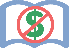 Anthropology (Continued)ANTHRO 106-Introduction To Archaeology (UC/CSU) - 4 UnitsMeets IGETC 4A and CSU D120606	Lec	12:45 pm - 2:10 pm	MW	Faulseit, R K	ELM 1705And20609	Lab	2:10 pm - 3:15 pm	MW	Faulseit, R K	ELM 1705ANTHRO 109-Gender, Sex And Culture (UC/CSU) - 3 UnitsMeets IGETC 4A or 4D and CSU D1 or D420615	Lec	11:10 am - 12:35 pm	TTh	Hernandez, O	ELM 1707ANTHRO 111-Laboratory In Human Biological Evolution (UC/CSU) - 2 UnitsMeets IGETC 5C and CSU B3Prerequisite: Anthropology 101 with a grade of "C" or better. Corequisite: Concurrent enrollment in Anthropology 101.For courses completed ouside of the LACCD, proof of eligibility must be taken to Counseling.20691	Lec	8:30 am - 9:35 am	F	Faulseit, R K	ELM 1705And20695	Lab	9:35 am - 11:40 am	F	Faulseit, R K	ELM 170528746	Lec	11:10 am - 11:40 am	MW	Kohpahl, G	ELM 1705	(ADDED)And28747	Lab	11:40 am - 12:35 pm	MW	Kohpahl, G	ELM 1705	(ADDED)20702	Lec	3:45 pm - 4:50 pm	Th	Pierson, B E	ELM 1705And20707	Lab	4:50 pm - 6:55 pm	Th	Pierson, B E	ELM 170520715	Lec	7:00 pm - 8:05 pm	M	Faulseit, R K	ELM 1705And20726	Lab	8:05 pm - 10:10 pm	M	Faulseit, R K	ELM 1705ANTHRO 119-Introduction To Forensic Anthropology (UC/CSU) - 2 Units20825	Lec	3:45 pm - 4:50 pm	T	Pierson, B E	ELM 1705And20831	Lab	4:50 pm - 6:55 pm	T	Pierson, B E	ELM 1705ANTHRO 121-Anthropology Of Religion, Magic And Witchcraft (UC/CSU) - 3 UnitsMeets IGETC 3B and CSU C221148	Lec	9:35 am - 11:00 am	TTh	Wijenayake, I	ELM 170721132	Lec	3:45 pm - 6:55 pm	T	Eisenlauer, J S	ELM 170721139	Lec	7:00 pm - 10:10 pm	Th	Tartaglia, L J	ELM 170721125	Lec	3:10 hrs/wk	TBA	Stein, P L	INTERNETThis is a fully-online course using Canvas. Open Canvas to view course materials beginning on the first day of the semester/term through the student portal mycollege.laccd.edu. Enrolled students will receive an email containing important course information in their official LACCD email account about one week before the semester begins. For questions, please contact your instructor at SteinPL@piercecollege.edu.26199	Lec	1:00 pm - 2:35 pm	WF	Trager, J P	ELM 1701Sherman Oaks Center for Enriched Studies & Valley Alternative - At Pierce Campus.High school satellite classes are open to all Pierce students.Holiday Information: Classes will not meet February 16 - 19, and March 29 - April 6.(Starts 02/05/2018, Ends 05/26/2018)26198	Lec	3:30 pm - 5:20 pm	MW	Keating, A J	KENNEDY  (NP2)Kennedy High School Center.  High school satellite classes are open to all Pierce students.Holiday Information: Classes will not meet on February 19 (Presidents Day), the week of March 26 - 30 (H.S. Spring Break), or April 2 (Cesar Chavez Day), but do meet April 3 - 5 (Pierce Spring Break).(Starts 02/05/2018, Ends 05/12/2018)ANTHRO 161-Introduction To Language And Linguistics (UC/CSU) - 3 UnitsMeets IGETC 3B or 4A and CSU C2 or D121201	Lec	3:45 pm - 5:10 pm	TTh	Rowe, B M	ELM 170121195	Lec	3:10 hrs/wk	TBA	Levine, D P	INTERNETThis is a fully-online course using Canvas. Open Canvas to view course materials beginning on the first day of the semester/term through the student portal mycollege.laccd.edu. Enrolled students will receive an email containing important course information in their official LACCD email account about one week before the semester begins. For questions, please contact your instructor at LevineDP@piercecollege.edu.ANTHRO 285-Directed Study - Anthropology (CSU) - 2 Units21210	Lec	2:05 hrs/wk	TBA	Pierson, B E	ELM 1705ArchitectureArt Department Chair: M. Cooper.Phone: 610-6548. Office: ART 3308D.Email: cooperm@piercecollege.edu.Faculty Advisor: Beth Abels.Phone: 710-2230. Office: AT 3800.Email: abelsbh@piercecollege.edu.See Environmental Design (ENV) for first-year architectural design courses.ARC 110-Introduction To Architecture (UC/CSU) - 1 Unit21231	Lec	5:45 pm - 6:50 pm	W	Gallegos, P J	GNGR 1604ARC 121-FREEHAND DRAWING I (UC/CSU) - 2 Units28234	Lec	12:20 pm - 12:50 pm	MW	Gallegos, P J	AT 3800		(ADDED)And28235	Lab	1:00 pm - 2:25 pm	MW	Gallegos, P J	AT 3800		(ADDED)ARC 151-Materials Of Construction (CSU) - 3 UnitsPrerequisite: Architecture 111 with a grade of "C" or better.For courses completed ouside of the LACCD, proof of eligibility must be taken to Counseling.25418	Lec	5:45 pm - 8:55 pm	M	Gallegos, P J	GNGR 1604ARC 162-Computer-Aided Design And Drafting (CSU) (RPT 1) - 3 UnitsPrerequisite: Architecture 172 or Industrial Technology 110 with a grade of "C" or better.For courses completed ouside of the LACCD, proof of eligibility must be taken to Counseling.25419	Lec	3:50 pm - 5:55 pm	Th	Williams, M A	GNGR 1604And25420	Lab	5:55 pm - 10:10 pm	Th	Williams, M A	GNGR 1604ARC 172-Architectural Drawing I (CSU) - 3 Units11487	Lec	7:55 am - 9:00 am	TTh	Gallegos, P J	AT 3800And11499	Lab	9:00 am - 11:05 am	TTh	Gallegos, P J	GNGR 1604ARC 173-Architectural Drawing II (CSU) - 3 UnitsPrerequisite: Architecture 172 with a grade of "C" or better.For courses completed ouside of the LACCD, proof of eligibility must be taken to Counseling.11692	Lec	7:55 am - 9:00 am	TTh	Gallegos, P J	AT 3800And11702	Lab	9:00 am - 11:05 am	TTh	Gallegos, P J	GNGR 1604ARC 185-Directed Study - Architecture (CSU) (RPT 2) - 1 Unit25415	Lec	11:15 am - 12:20 pm	T	Abels, B H	AT 380011756	Lec	3:45 pm - 4:50 pm	T	Abels, B H	AT 3800ARC 201-Architectural Design I (UC/CSU) - 3 UnitsPrerequisite: Architecture 172 and Environmental Design 102 with a grade of "C" or better.For courses completed ouside of the LACCD, proof of eligibility must be taken to Counseling.11876	Lec	3:45 pm - 4:50 pm	T	Abels, B H	AT 3800And11897	Lab	4:50 pm - 10:10 pm	T	Abels, B H	AT 3800ARC 202-Architectural Design II (UC/CSU) - 3 UnitsPrerequisite: Architecture 201 with a grade of "C" or better.For courses completed ouside of the LACCD, proof of eligibility must be taken to Counseling.12072	Lec	3:45 pm - 4:50 pm	T	Abels, B H	AT 3800And12089	Lab	4:50 pm - 10:10 pm	T	Abels, B H	AT 3800ARC 221-Architectural Rendering (CSU) (RPT 1) - 2 UnitsPrerequisite: Architecture 121 with a grade of "C" or better.For courses completed ouside of the LACCD, proof of eligibility must be taken to Counseling.12268	Lec	10:00 am - 10:30 am	MW	Abels, B H	AT 3800And12281	Lab	10:35 am - 12:00 pm	MW	Abels, B H	AT 3800ARC 271-Architectural Drawing III (CSU) - 3 UnitsPrerequisite: Architecture 173 with a grade of "C" or better.For courses completed ouside of the LACCD, proof of eligibility must be taken to Counseling.12541	Lec	2:30 pm - 3:00 pm	MW	Gallegos, P J	GNGR 1604	(CANCELLED)And12561	Lab	3:05 pm - 5:35 pm	MW	Gallegos, P J	GNGR 1604	(CANCELLED)ARC 272-Architectural Drawing IV (CSU) - 3 UnitsPrerequisite: Architecture 271 with a grade of "C" or better.For courses completed ouside of the LACCD, proof of eligibility must be taken to Counseling.12608	Lec	2:30 pm - 3:00 pm	MW	Gallegos, P J	GNGR 1604	(CANCELLED)And12623	Lab	3:05 pm - 5:35 pm	MW	Gallegos, P J	GNGR 1604	(CANCELLED)ARC 285-Directed Study - Architecture (CSU) - 2 UnitsEnrollment by add permit only.25417	Lec	11:15 am - 1:20 pm	T	Abels, B H	AT 380025416	Lec	3:45 pm - 5:50 pm	T	Abels, B H	AT 3800ArtArt Department Chair: M. Cooper.Phone: 610-6548. Office: ART 3308D.Email: cooperm@piercecollege.edu.Faculty Advisor: M. Cooper.See also Digital Imaging class listed under Multimedia.ART 101-Survey Of Art History I (UC/CSU) - 3 UnitsMeets IGETC 3A and CSU C113737	Lec	9:35 am - 11:00 am	MW	Rosenblum, B	ART 330025421	Lec	11:10 am - 12:35 pm	TTh	Abbamontian, R G	ART 3300This is an honors class. Enrollment is limited to Honors Program students.25434	Lec	1:00 pm - 2:35 pm	MTh	Meliksetian, A	ELM 1701Sherman Oaks Center for Enriched Studies & Valley Alternative - At Pierce Campus.High school satellite classes are open to all Pierce students.Holiday Information: Classes will not meet February 16 - 19, and March 29 - April 6.(Starts 02/05/2018, Ends 05/26/2018)13794	Lec	3:10 hrs/wk	TBA	Abbamontian, R G	INTERNETThis is a fully-online course using Canvas. Open Canvas to view course materials beginning on the first day of the semester/term through the student portal mycollege.laccd.edu. Enrolled students will receive an email containing important course information in their official LACCD email account about one week before the semester begins. For questions, please contact your instructor at abbamorg@piercecollege.edu.13756	Lec	3:10 hrs/wk	TBA	Abbamontian, R G	INTERNETThis is a fully-online course using Canvas. Open Canvas to view course materials beginning on the first day of the semester/term through the student portal mycollege.laccd.edu. Enrolled students will receive an email containing important course information in their official LACCD email account about one week before the semester begins. For questions, please contact your instructor at abbamorg@piercecollege.edu.28813	Lec	3:10 hrs/wk	TBA	Abbamontian, R G	INTERNET	(ADDED)This is a fully-online course using Canvas. Open Canvas to view course materials beginning on the first day of the semester/term through the student portal mycollege.laccd.edu. Enrolled students will receive an email containing important course information in their official LACCD email account about one week before the semester begins. For questions, please contact your instructor at abbamorg@piercecollege.edu.29792	Lec	6:30 hrs/wk	TBA	Abbamontian, R G	INTERNET	(ADDED)This is a fully-online course using Canvas. Open Canvas to view course materials beginning on the first day of the semester/term through the student portal mycollege.laccd.edu. Enrolled students will receive an email containing important course information in their official LACCD email account about one week before the semester begins. For questions, please contact your instructor at abbamorg@piercecollege.edu.(Starts 04/09/2018, Ends 06/04/2018)27525	Lec	1:00 pm - 2:35 pm	MTh	Meliksetian, A	VLGE 8112	(CANCELLED)Sherman Oaks Center for Enriched Studies & Valley Alternative - At Pierce Campus.High school satellite classes are open to all Pierce students.Holiday Information: Classes will not meet February 16 - 19, and March 29 - April 6.(Starts 02/05/2018, Ends 05/26/2018)ART 102-Survey Of Art History II (UC/CSU) - 3 UnitsMeets IGETC 3A and CSU C114502	Lec	9:35 am - 11:00 am	TTh	Medvedev, N  	ART 330014528	Lec	7:00 pm - 10:10 pm	Th	Meliksetian, A	ART 3300ART 103-Art Appreciation I (UC/CSU) - 3 UnitsMeets IGETC 3A and CSU C115748	Lec	7:00 pm - 10:10 pm	W	Fishburne, J E	ART 330026092	Lec	3:10 hrs/wk	TBA	Meyer, W  	INTERNETThis is a fully-online course using Canvas. Open Canvas to view course materials beginning on the first day of the semester/term through the student portal mycollege.laccd.edu. Enrolled students will receive an email containing important course information in their official LACCD email account about one week before the semester begins. For questions, please contact your instructor at meyerw@piercecollege.edu.15729	Lec	3:10 hrs/wk	TBA	Lay, A B	INTERNETThis is a fully-online course using Canvas. Open Canvas to view course materials beginning on the first day of the semester/term through the student portal mycollege.laccd.edu. Enrolled students will receive an email containing important course information in their official LACCD email account about one week before the semester begins. For questions, please contact your instructor at LayAB@piercecollege.edu.ART 107-Mexican Art-Modern (UC/CSU) - 3 Units25422	Lec	12:45 pm - 2:10 pm	MW	Abbamontian, R G	ART 3300	(CANCELLED)Art (Continued)ART 109-The Arts Of Africa, Oceania, And Ancient America (UC/CSU) - 3 UnitsMeets IGETC 3A and CSU C115994	Lec	12:45 pm - 2:10 pm	TTh	Abbamontian, R G	ART 3300ART 111-History Of Contemporary Art (UC/CSU) - 3 UnitsMeets IGETC 3A and CSU C116046	Lec	7:00 pm - 10:10 pm	M	Meliksetian, A	ART 3300ART 185-Directed Study - Art (CSU) - 1 UnitMaximum of 4 enrollments in the Art - Directed Studies family.Enrollment by add permit only.16644	Lec	9:00 am - 10:05 am	M	Gilbertson, G E	ART 330525837	Lec	9:00 am - 10:05 am	M	Wee, M R	ART 330916678	Lec	11:10 am - 12:15 pm	M	Abbamontian, R G	ART 330030079	Lec	11:10 am - 12:15 pm	Th	Abbamontian, R G	ART 3300		(ADDED)16585	Lec	12:30 pm - 1:35 pm	W	Cooper, M J	ART 330816560	Lec	5:40 pm - 6:45 pm	Th	Peshek, B K	ART 330516544	Lec	6:40 pm - 7:45 pm	Th	Vicich, G M	ART 3309ART 201-Drawing I (UC/CSU) - 3 UnitsMeets CSU C1Maximum of 4 enrollments in the Art - Drawing family.17895	Lec	8:50 am - 10:55 am	T	Dahlberg, J C	ART 3309And17904	Lab	8:50 am - 10:55 am	Th	Dahlberg, J C	ART 330917935	Lec	9:00 am - 11:05 am	W	Koefoed, L B	ART 3309And17948	Lab	11:05 am - 1:10 pm	W	Koefoed, L B	ART 330917914	Lec	11:10 am - 1:15 pm	T	Dahlberg, J C	ART 3309And17921	Lab	11:10 am - 1:15 pm	Th	Dahlberg, J C	ART 330925435	Lec	3:30 pm - 4:45 pm	MW	Lay, A B	TAFT HS  (T150)And25436	Lab	4:45 pm - 5:55 pm	MW	Lay, A B	TAFT HS  (T150)Taft High School Center.  High school satellite classes are open to all Pierce students.Holiday Information: Classes will not meet on February 19 (Presidents Day), the week of March 26 - 30 (H.S. Spring Break), or April 2 (Cesar Chavez Day), but do meet April 3 - 5 (Pierce Spring Break).(Starts 02/05/2018, Ends 05/12/2018)17963	Lec	5:40 pm - 7:45 pm	T	Vicich, G M	ART 3309And17977	Lab	7:50 pm - 9:55 pm	T	Vicich, G M	ART 3309ART 204-Life Drawing I (UC/CSU) - 3 UnitsPrerequisite: Art 201 with a grade of "C" or better. Maximum of 4 enrollments in the Art - Life Drawing family.For courses completed ouside of the LACCD, proof of eligibility must be taken to Counseling.18541	Lec	5:40 pm - 7:45 pm	M	Dahlberg, J C	ART 3309And18548	Lab	7:50 pm - 9:55 pm	M	Dahlberg, J C	ART 3309Art (Continued)ART 205-Life Drawing II (UC/CSU) - 3 UnitsPrerequisite: Art 204 with a grade of "C" or better. Maximum of 4 enrollments in the Art - Life Drawing family.For courses completed ouside of the LACCD, proof of eligibility must be taken to Counseling.18647	Lec	5:40 pm - 7:45 pm	M	Dahlberg, J C	ART 3309And18650	Lab	7:50 pm - 9:55 pm	M	Dahlberg, J C	ART 3309ART 206-Life Drawing III (UC/CSU) - 3 UnitsPrerequisite: Art 205 with a grade of "C" or better. Maximum of 4 enrollments in the Art - Life Drawing family.For courses completed ouside of the LACCD, proof of eligibility must be taken to Counseling.18722	Lec	5:40 pm - 7:45 pm	M	Dahlberg, J C	ART 3309And18724	Lab	7:50 pm - 9:55 pm	M	Dahlberg, J C	ART 3309ART 207-Life Drawing Iv (UC/CSU) - 3 UnitsPrerequisite: Art 206 with a grade of "C" or better. Maximum of 4 enrollments in the Art - Life Drawing family.For courses completed ouside of the LACCD, proof of eligibility must be taken to Counseling.18776	Lec	5:40 pm - 7:45 pm	M	Dahlberg, J C	ART 3309And18781	Lab	7:50 pm - 9:55 pm	M	Dahlberg, J C	ART 3309ART 209-Perspective Drawing I (UC/CSU) - 3 UnitsMaximum of 4 enrollments in the Art - Drawing family.18799	Lec	1:30 pm - 3:35 pm	M	Dahlberg, J C	ART 3309And18802	Lab	1:30 pm - 3:35 pm	W	Dahlberg, J C	ART 3309ART 307-Oil Painting I (UC/CSU) - 3 UnitsMaximum of 4 enrollments in the Art - Oil Painting family.25427	Lec	9:00 am - 9:50 am	T	Kocs, C M	ART 3312And25428	Lab	10:00 am - 3:30 pm	T	Kocs, C M	ART 331219597	Lec	11:10 am - 11:40 am	MW	Kocs, C M	ART 3312And19601	Lab	11:50 am - 2:20 pm	MW	Kocs, C M	ART 3312ART 308-Oil Painting II (UC/CSU) - 3 UnitsPrerequisite: Art 307 with a grade of "C" or better. Maximum of 4 enrollments in the Art - Oil Painting family.For courses completed ouside of the LACCD, proof of eligibility must be taken to Counseling.25430	Lec	9:00 am - 9:50 am	T	Kocs, C M	ART 3312And25431	Lab	10:00 am - 3:30 pm	T	Kocs, C M	ART 331219621	Lec	11:10 am - 11:40 am	MW	Kocs, C M	ART 3312And19624	Lab	11:50 am - 2:20 pm	MW	Kocs, C M	ART 3312ART 309-Oil Painting III (UC/CSU) - 3 UnitsPrerequisite: Art 308 with a grade of "C" or better. Maximum of 4 enrollments in the Art - Oil Painting family.For courses completed ouside of the LACCD, proof of eligibility must be taken to Counseling.25432	Lec	9:00 am - 9:50 am	T	Kocs, C M	ART 3312And25433	Lab	10:00 am - 3:30 pm	T	Kocs, C M	ART 331219640	Lec	11:10 am - 11:40 am	MW	Kocs, C M	ART 3312And19642	Lab	11:50 am - 2:20 pm	MW	Kocs, C M	ART 3312Art (Continued)ART 501-Beginning Two-Dimensional Design (UC/CSU) - 3 UnitsMeets IGETC 3A and CSU C1Maximum of 4 enrollments in the Art - Design family.19920	Lec	9:00 am - 11:05 am	F	Peshek, B K	ART 3309And19923	Lab	11:05 am - 1:10 pm	F	Peshek, B K	ART 330919943	Lec	9:00 am - 11:05 am	M	Wee, M R	ART 3309And19949	Lab	11:05 am - 1:10 pm	M	Wee, M R	ART 330919914	Lec	1:30 pm - 2:35 pm	TTh	Lay, A B	ART 3309And19916	Lab	2:35 pm - 3:40 pm	TTh	Lay, A B	ART 330919928	Lec	5:40 pm - 7:45 pm	W	Wee, M R	ART 3309And19937	Lab	7:50 pm - 9:55 pm	W	Wee, M R	ART 330925424	Lec	2:05 hrs/wk	TBA	Kocs, C M	INTERNETAnd25425	Lab	2:05 hrs/wk	TBA	Kocs, C M	INTERNETThis is a fully-online course using Canvas. Open Canvas to view course materials beginning on the first day of the semester/term through the student portal mycollege.laccd.edu. Enrolled students will receive an email containing important course information in their official LACCD email account about one week before the semester begins. For questions, please contact your instructor at KocsCM@piercecollege.edu.ART 502-Beginning Three-Dimensional Design (UC/CSU) - 3 UnitsMeets IGETC 3A and CSU C1Maximum of 4 enrollments in the Art - Design family.20009	Lec	11:10 am - 1:15 pm	W	Gilbertson, G E	ART 3305And20010	Lab	1:20 pm - 3:25 pm	W	Gilbertson, G E	ART 330520013	Lec	5:40 pm - 7:45 pm	Th	Peshek, B K	ART 3305And20017	Lab	7:50 pm - 9:55 pm	Th	Peshek, B K	ART 3305ART 603-Typography I (UC/CSU) - 3 Units10639	Lec	1:15 pm - 3:20 pm	T	Kamimura, R H	ART 3304And10666	Lab	3:25 pm - 5:30 pm	T	Kamimura, R H	ART 3304ART 604-Graphic Design I (CSU) - 3 Units10876	Lec	8:50 am - 10:55 am	Th	Kamimura, R H	ART 3304And10890	Lab	11:00 am - 1:05 pm	Th	Kamimura, R H	ART 330410917	Lec	5:40 pm - 7:45 pm	M	Kamimura, R H	ART 3304And10947	Lab	7:50 pm - 9:55 pm	M	Kamimura, R H	ART 3304Art (Continued)ART 605-Graphic Design II (CSU) - 3 UnitsPrerequisite: Art 604 with a grade of "C" or better.For courses completed ouside of the LACCD, proof of eligibility must be taken to Counseling.11121	Lec	1:30 pm - 3:35 pm	W	Kamimura, R H	ART 3304And11136	Lab	3:40 pm - 5:45 pm	W	Kamimura, R H	ART 3304ART 606-Graphic Design III (CSU) - 3 UnitsPrerequisite: Art 605 with a grade of "C" or better.For courses completed ouside of the LACCD, proof of eligibility must be taken to Counseling.11302	Lec	1:30 pm - 3:35 pm	W	Kamimura, R H	ART 3304And11317	Lab	3:40 pm - 5:45 pm	W	Kamimura, R H	ART 3304ART 620-Illustration I (CSU) - 3 UnitsPrerequisite: Art 201 and Art 501 with a grade of "C" or better.For courses completed ouside of the LACCD, proof of eligibility must be taken to Counseling.11432	Lec	5:40 pm - 7:45 pm	Th	Vicich, G M	ART 3309And11452	Lab	7:50 pm - 9:55 pm	Th	Vicich, G M	ART 3309ART 621-Illustration Ii (CSU) - 3 Units11471	Lec	5:40 pm - 7:45 pm	Th	Vicich, G M	ART 3309And11486	Lab	7:50 pm - 9:55 pm	Th	Vicich, G M	ART 3309ART 622-Illustration For The Graphic Artist - 3 UnitsPrerequisite: Art 621 with a grade of "C" or better.For courses completed ouside of the LACCD, proof of eligibility must be taken to Counseling.11501	Lec	5:40 pm - 7:45 pm	Th	Vicich, G M	ART 3309And11514	Lab	7:50 pm - 9:55 pm	Th	Vicich, G M	ART 3309ART 700-Introduction To Sculpture (UC/CSU) - 3 UnitsMeets CSU C1Maximum of 4 enrollments in the Art - Sculpture family.12284	Lec	9:00 am - 10:05 am	M	Gilbertson, G E	ART 3305And12308	Lab	10:05 am - 3:25 pm	M	Gilbertson, G E	ART 330512240	Lec	11:10 am - 11:40 am	TTh	Gilbertson, G E	ART 3305And12260	Lab	11:50 am - 2:20 pm	TTh	Gilbertson, G E	ART 3305ART 701-Sculpture I (UC/CSU) - 3 UnitsPrerequisite: Art 700 with a grade of "C" or better. Maximum of 4 enrollments in the Art - Sculpture family.For courses completed ouside of the LACCD, proof of eligibility must be taken to Counseling.12472	Lec	9:00 am - 10:05 am	M	Gilbertson, G E	ART 3305And12495	Lab	10:05 am - 3:25 pm	M	Gilbertson, G E	ART 330512431	Lec	11:10 am - 11:40 am	TTh	Gilbertson, G E	ART 3305And12447	Lab	11:50 am - 2:20 pm	TTh	Gilbertson, G E	ART 3305ART 702-Sculpture II (UC/CSU) - 3 UnitsPrerequisite: Art 701 with a grade of "C" or better. Maximum of 4 enrollments in the Art - Sculpture family.For courses completed ouside of the LACCD, proof of eligibility must be taken to Counseling.12622	Lec	9:00 am - 10:05 am	M	Gilbertson, G E	ART 3305And12640	Lab	10:05 am - 3:25 pm	M	Gilbertson, G E	ART 330512584	Lec	11:10 am - 11:40 am	TTh	Gilbertson, G E	ART 3305And12599	Lab	11:50 am - 2:20 pm	TTh	Gilbertson, G E	ART 3305ART 703-Sculpture III (UC/CSU) - 3 UnitsPrerequisite: Art 702 with a grade of "C" or better. Maximum of 4 enrollments in the Art - Sculpture family.For courses completed ouside of the LACCD, proof of eligibility must be taken to Counseling.12722	Lec	9:00 am - 10:05 am	M	Gilbertson, G E	ART 3305And12741	Lab	10:05 am - 3:25 pm	M	Gilbertson, G E	ART 330512689	Lec	11:10 am - 11:40 am	TTh	Gilbertson, G E	ART 3305And12702	Lab	11:50 am - 2:20 pm	TTh	Gilbertson, G E	ART 3305ART 708-Introduction To Ceramics (UC/CSU) - 3 UnitsMaximum of 4 enrollments in the Art - Ceramics family.13326	Lec	9:00 am - 10:05 am	W	Cooper, M J	ART 3308And13350	Lab	10:05 am - 3:25 pm	W	Cooper, M J	ART 330813295	Lec	3:50 pm - 4:55 pm	Th	Cooper, M J	ART 3308And13304	Lab	4:55 pm - 10:15 pm	Th	Cooper, M J	ART 3308ART 709-Ceramics I (UC/CSU) - 3 UnitsPrerequisite: Art 708 with a grade of "C" or better. Maximum of 4 enrollments in the Art - Ceramics family.For courses completed ouside of the LACCD, proof of eligibility must be taken to Counseling.13686	Lec	9:00 am - 10:05 am	W	Cooper, M J	ART 3308And13706	Lab	10:05 am - 3:25 pm	W	Cooper, M J	ART 330813657	Lec	3:50 pm - 4:55 pm	Th	Cooper, M J	ART 3308And13667	Lab	4:55 pm - 10:15 pm	Th	Cooper, M J	ART 3308ART 710-Ceramics II (UC/CSU) - 3 UnitsPrerequisite: Art 709 with a grade of "C" or better. Maximum of 4 enrollments in the Art - Ceramics family.For courses completed ouside of the LACCD, proof of eligibility must be taken to Counseling.13934	Lec	9:00 am - 10:05 am	W	Cooper, M J	ART 3308And13961	Lab	10:05 am - 3:25 pm	W	Cooper, M J	ART 330813898	Lec	3:50 pm - 4:55 pm	Th	Cooper, M J	ART 3308And13909	Lab	4:55 pm - 10:15 pm	Th	Cooper, M J	ART 3308ART 711-Ceramics III (UC/CSU) - 3 UnitsPrerequisite: Art 710 with a grade of "C" or better. Maximum of 4 enrollments in the Art - Ceramics family.For courses completed ouside of the LACCD, proof of eligibility must be taken to Counseling.14187	Lec	9:00 am - 10:05 am	W	Cooper, M J	ART 3308And14206	Lab	10:05 am - 3:25 pm	W	Cooper, M J	ART 330814155	Lec	3:50 pm - 4:55 pm	Th	Cooper, M J	ART 3308And14164	Lab	4:55 pm - 10:15 pm	Th	Cooper, M J	ART 3308AstronomyPhysics and Planetary Sciences Department Chair: Dale L. Fields.Phone: 710-4262. Office: CFS 91040. Email: FieldsDL@piercecollege.edu.Faculty Advisor: Dale L. Fields.Note: Students interested in earning laboratory credit are encouraged to enroll in Astronomy 2.Note: Students looking to take a class very similar to astronomy should consider the brand new Physical Science 6: Introduction to the Solar System.ASTRON 001-Elementary Astronomy (UC/CSU) - 3 UnitsMeets IGETC 5A and CSU B1UC Credit limitation: Astronomy 1 & 2 are equivalent to Astronomy 3: maximum credit, 4 units.Note: Students interested in earning laboratory credit are encouraged to enroll in Astronomy 2.16732	Lec	9:35 am - 11:00 am	MW	Fields, D L	CFS 9204416747	Lec	9:35 am - 11:00 am	TTh	Mallory, C R	CFS 9204416768	Lec	11:10 am - 12:35 pm	MW	Fields, D L	CFS 9204416793	Lec	11:10 am - 12:35 pm	TTh	Staff	CFS 92044	(CANCELLED)16824	Lec	12:45 pm - 2:10 pm	MW	Zakharov, E M	CFS 9204416863	Lec	12:45 pm - 2:10 pm	TTh	Mallory, C R	CFS 9204425630	Lec	2:45 pm - 5:55 pm	T	Staff	CFS 92044	(CANCELLED)16912	Lec	7:00 pm - 10:10 pm	T	Fields, D L	CFS 9204416950	Lec	7:00 pm - 10:10 pm	W	Vu, P A	CFS 9204425633	Lec	1:00 pm - 2:35 pm	MTh	Vu, P A	BEH 1302	(CANCELLED)Sherman Oaks Center for Enriched Studies & Valley Alternative - At Pierce Campus.High school satellite classes are open to all Pierce students.Holiday Information: Classes will not meet February 16 - 19, and March 29 - April 6.(Starts 02/05/2018, Ends 05/26/2018)ASTRON 002-Elementary Astronomy Laboratory (UC/CSU) - 1 UnitMeets IGETC 5C and CSU B3UC Credit limitation: Astronomy 1 & 2 are equivalent to Astronomy 3: maximum credit, 4 units.Prerequisite: Astronomy 1 with a grade of "C" or better. Corequisite: Concurrent enrollment in Astronomy 1.For courses completed ouside of the LACCD, proof of eligibility must be taken to Counseling.17119	Lab	2:45 pm - 5:55 pm	W	Mallory, C R	CFS 9204717131	Lab	2:45 pm - 5:55 pm	Th	Fields, D L	CFS 9204717151	Lab	7:00 pm - 10:10 pm	Th	Vu, P A	CFS 92047ASTRON 185-DIRECTED STUDY – ASTRONOMY (CSU) – 1 UNIT30006	Lec	1:05 hrs/wk	TBA	Fields, D L	CFS 92047	(ADDED)Automotive Service TechnologyIndustrial Technology Department Chair: Elizabeth Cheung.Phone: 710-4427. Office: AT 3803. Email: cheungep@piercecollege.edu.Faculty Advisor: Tom Fortune. Phone: 710-4320.NOTE: PERSONAL AND SAFETY EQUIPMENT REQUIRED FOR ALL AUTOMOTIVE SERVICE TECHNOLOGY CLASSES.A S T 001-Automotive Engines (CSU) - 5 Units12453	Lec	8:00 am - 9:25 am	MW	Rosdahl, T H	IT 3640And12475	Lab	9:35 am - 12:05 pm	MW	Rosdahl, T H	IT 364012510	Lec	6:00 pm - 7:25 pm	MW	Van Dyke, M L	IT 3640And12549	Lab	7:35 pm - 10:05 pm	MW	Van Dyke, M L	IT 3640A S T 002-Suspension Brakes And Power Systems (CSU) - 5 Units12575	Lec	8:00 am - 9:25 am	TTh	Chhith, K  	IT 3640And12594	Lab	9:35 am - 12:05 pm	TTh	Chhith, K  	IT 364012627	Lec	6:00 pm - 7:25 pm	TTh	Villalta, H A	IT 3640And12653	Lab	7:35 pm - 10:05 pm	TTh	Villalta, H A	IT 3640A S T 003-Engine Diagnosis And Tune-Up (CSU) - 5 Units12724	Lec	8:00 am - 9:25 am	TTh	Villalta, H A	IT 3641And12750	Lab	9:35 am - 12:05 pm	TTh	Villalta, H A	IT 364112676	Lec	1:00 pm - 2:25 pm	TTh	Fortune, T A	IT 3641And12695	Lab	2:35 pm - 5:05 pm	TTh	Fortune, T A	IT 3641A S T 004-Starting And Charging Systems/Automotive Electrical Circuits (CSU) - 5 Units12774	Lec	6:00 pm - 7:25 pm	MW	Villalta, H A	IT 3641And12794	Lab	7:35 pm - 10:05 pm	MW	Villalta, H A	IT 3641A S T 005-Standard Transmissions, Clutches, Drive Lines & Differentials (CSU) - 3 Units12820	Lec	6:00 pm - 8:05 pm	M	Chhith, K  	IT 3605And12843	Lab	8:05 pm - 10:10 pm	M	Chhith, K  	IT 3605A S T 006-Automatic Transmissions - 5 Units12864	Lec	6:00 pm - 7:25 pm	TTh	Fortune, T A	IT 3605And12885	Lab	7:30 pm - 10:00 pm	TTh	Fortune, T A	IT 3605A S T 007-Air Conditioning - 3 Units12909	Lec	8:00 am - 10:05 am	F	Chhith, K  	IT 3640And12930	Lab	10:05 am - 12:10 pm	F	Chhith, K  	IT 3640A S T 008-Shop Operations And Management I - 4 UnitsPrerequisite: Automotive Service Technology 1, 2 and 3 with a grade of "C" or better.For courses completed ouside of the LACCD, proof of eligibility must be taken to Counseling.12953	Lec	6:00 pm - 7:00 pm	MW	Fortune, T A	IT 3600And12969	Lab	7:00 pm - 10:10 pm	MW	Fortune, T A	IT 3600A S T 009-Shop Operations And Management II - 4 UnitsPrerequisite: Automotive Service Technology 8 with a grade of "C" or better.For courses completed ouside of the LACCD, proof of eligibility must be taken to Counseling.12990	Lec	6:00 pm - 7:00 pm	MW	Fortune, T A	IT 3600And13009	Lab	7:00 pm - 10:10 pm	MW	Fortune, T A	IT 3600A S T 020-Advanced Engine Diagnostics And Performance - 4 Units13035	Lec	8:45 am - 10:10 am	MW	Van Dyke, M L	IT 3641And13050	Lab	10:15 am - 11:40 am	MW	Van Dyke, M L	IT 3641A S T 023-Enhanced Clean Air Car - 4 Units13073	Lec	7:00 pm - 8:05 pm	TTh	Makerian, R M	IT 3641And13094	Lab	8:05 pm - 10:10 pm	TTh	Makerian, R M	IT 3641A S T 024-Smog Check Bar Update Course - 1 Unit13119	Lec	7:00 pm - 9:50 pm	TTh	Makerian, R M	IT 3641(Starts 05/08/2018, Ends 05/26/2018)A S T 055-Hybrid Service And Safety - 3 Units26051	Lec	6:00 pm - 8:05 pm	T	Van Dyke, M L	IT 3600And26052	Lab	8:05 pm - 10:10 pm	T	Van Dyke, M L	IT 3600A S T 285-Directed Study - Automotive Service Technology - 2 UnitsEnrollment by add permit only.13294	Lec	2:05 hrs/wk	TBA	Van Dyke, M L	IT 3640A S T 385-Directed Study - Automotive Service Technology - 3 UnitsEnrollment by add permit only.13314	Lec	3:10 hrs/wk	TBA	Van Dyke, M L	IT 3640BiologyLife Science Department Chair: Shannon DeVaney. Phone: 712-2611. Office: Center for Sciences - CFS 91042.Faculty Advisor: Pat Farris. Phone: 710-4140.(See also Anatomy, Microbiology, and Physiology.)BIOLOGY 003-Introduction To Biology (UC/CSU) - 4 UnitsMeets IGETC 5B or 5C and CSU B2 or B3No credit is given for Biology 3 after completing Biology 6.Note: During the first week of classes, enrolled students must attend laboratory and complete the orientation program. Students must bring their own headphones to this first laboratory meeting. Headphones are available for purchase in the Student Store.Note: Lab TBA hours consist of three hours and 10 minutes of open-entry, self-paced laboratory to be completed between the hours of 9:00 a.m. - 4:00 p.m. Monday; 8:30 a.m. - 4:00 p.m. Tuesday, Wednesday and Thursday; and 8:30 a.m. - 12:00 p.m. Friday. Enter lab through the Biology lobby - CFS 91003.25229	Lec	8:00 am - 9:25 am	MW	Guzman, W A	CFS 91120And21458	Lab	3:10 hrs/wk	TBA	Staff	CFS 9100421464	Lec	8:00 am - 9:25 am	TTh	Farris, P A	CFS 91120And21458	Lab	3:10 hrs/wk	TBA	Staff	CFS 9100421471	Lec	8:00 am - 11:10 am	F	Herrera, E A	CFS 91120And21458	Lab	3:10 hrs/wk	TBA	Staff	CFS 9100421479	Lec	9:35 am - 11:00 am	MW	Guzman, W A	CFS 91120And21458	Lab	3:10 hrs/wk	TBA	Staff	CFS 9100421488	Lec	11:10 am - 12:35 pm	MW	Jones, B R	CFS 91126And21458	Lab	3:10 hrs/wk	TBA	Staff	CFS 9100421497	Lec	11:10 am - 12:35 pm	TTh	Wells, R A	CFS 91120And21458	Lab	3:10 hrs/wk	TBA	Staff	CFS 9100421505	Lec	12:45 pm - 2:10 pm	MW	Jones, B R	CFS 91126And21458	Lab	3:10 hrs/wk	TBA	Staff	CFS 9100421517	Lec	12:45 pm - 2:10 pm	MW	Osborn, N M	CFS 91120And21458	Lab	3:10 hrs/wk	TBA	Staff	CFS 9100421556	Lec	2:20 pm - 3:45 pm	TTh	Jones, B R	CFS 91120And21458	Lab	3:10 hrs/wk	TBA	Staff	CFS 9100421580	Lec	6:00 pm - 9:10 pm	W	Agadjanian, H  	CFS 91120And21589	Lab	6:00 pm - 9:10 pm	T	Agadjanian, H  	CFS 9100121601	Lec	6:00 pm - 9:10 pm	W	Agadjanian, H  	CFS 91120And21616	Lab	6:00 pm - 9:10 pm	T	Mokhnatkina, A	CFS 9100421628	Lec	6:00 pm - 9:10 pm	Th	Zaidi-Merchant, S	CFS 91120And21641	Lab	6:00 pm - 9:10 pm	W	Mokhnatkina, A	CFS 9100421658	Lec	6:00 pm - 9:10 pm	Th	Zaidi-Merchant, S	CFS 91120And21674	Lab	6:00 pm - 9:10 pm	W	Didden, C D	CFS 91001BIOLOGY 006-General Biology I (UC/CSU) - 5 UnitsMeets IGETC 5B or 5C and CSU B2 or B3Note: Many 4-year institutions require that Biology 6 & 7 be taken at the same college.Corequisite: Concurrent enrollment in Chemistry 101.For courses completed ouside of the LACCD, proof of eligibility must be taken to Counseling.25511	Lec	9:35 am - 11:00 am	TTh	Beavers, J B	CFS 91120And25512	Lab	8:00 am - 11:10 am	F	Clanton, J A	CFS 92009And	Lab	12:00 pm - 3:10 pm	F	Clanton, J A	CFS 9200921826	Lec	9:35 am - 11:00 am	TTh	Beavers, J B	CFS 91120And21829	Lab	9:30 am - 12:40 pm	MW	Beavers, J B	CFS 92009Biology (Continued)BIOLOGY 007-General Biology II (UC/CSU) - 5 UnitsMeets IGETC 5B or 5C and CSU B2 or B3Note: Many 4-year institutions require that Biology 6 & 7 be taken at the same college.Corequisite: Concurrent enrollment in Chemistry 101.For courses completed ouside of the LACCD, proof of eligibility must be taken to Counseling.Note: Students may enroll in Biology 7 before taking Biology 6.Note: This class meets off campus several times during the semester and students must provide their own transportation.21954	Lec	9:35 am - 11:00 am	MW	DeVaney, S C	CFS 91126And21958	Lab	9:30 am - 12:40 pm	TTh	DeVaney, S C	CFS 9200921961	Lec	9:35 am - 11:00 am	MW	DeVaney, S C	CFS 91126And21967	Lab	1:20 pm - 4:30 pm	TTh	Sroya, G K	CFS 92009BIOLOGY 010-Natural History I (UC/CSU) - 4 UnitsMeets IGETC 5B or 5C and CSU B2 or B3Note: This course is equivalent to Biology 3 as a graduation requirement, but does not serve as a prerequisite for Anatomy, Physiology, or Microbiology.Note: This class meets off campus several times during the semester and students must provide their own transportation.21998	Lec	9:35 am - 11:00 am	MW	Farris, P A	CFS 91008And22002	Lab	9:35 am - 12:45 pm	F	Farris, P A	CFS 91008BIOLOGY 011A-Natural History IIA (UC/CSU) - 1 UnitMeets IGETC 5C and CSU B3UC transfer limitation: UC transferable only if all three modules of Biology 11 A, B & C are completed.Topic: ISLAND ECOLOGY--KELP FORESTS OF CATALINA ISLAND.Note: This course is taught in one unit modules. No credit for repeated modules. This is a non-traditional course for which special rules apply as to attendance and grading.Note: This course is offered on a pass/no-pass basis only. Students do not have the option of receiving letter grades.Note: This class consists of an on-campus lecture and laboratory in CFS 91008 on Saturday, May 12, from 10:00 a.m. to 2:30 p.m. On Sunday, May 20, there will be an all day snorkeling trip to Catalina Island. For information on boat transportation, accommodations, snorkeling gear, wetsuits, etc., consult the website www.pcmsusa.org - Biology 11A link. Students are responsible for their own transportation to the boat. Contact Dr. R. Wells for further information at Pierce College Marine Science program e-mail (best) or (818) 710-4285. See Pierce College Marine Science program website for course description and more information.22233	Lec	8:50 hrs/wk	TBA	Wells, R A	CFS 91008And22235	Lab	17:50 hrs/wk	TBA	Wells, R A	OC(Starts 05/12/2018, Ends 05/20/2018)BIOLOGY 011C-Natural History IIC (UC/CSU) - 1 UnitMeets IGETC 5C and CSU B3UC transfer limitation: UC transferable only if all three modules of Biology 11 A, B & C are completed.Topic: MARINE ECOLOGY--THE BIOLOGY OF THE MARINE WETLAND ENVIRONMENT OF THE PUNTA BANDA, BAJA CALIFORNIA, MEXICO.Note: This course is taught in one unit modules. No credit for repeated modules. This is a non-traditional course for which special rules apply as to attendance and grading.Note: This course is offered on a pass/no-pass basis only. Students do not have the option of receiving letter gradesNote: This class consists of on-campus lecture and laboratory in CFS 91008 on Sunday, March 4, from 10:00 a.m. to 2:30 p.m.  A two-day field trip to Punta Banda, B.C., Mexico (just south of Ensenada) will be led by the instructor on Saturday and Sunday, March 17 & 18, but students will be expected to arrive at the accommodation in Mexico on Friday night, March 16. Students are responsible for their own transportation. More information on travel is discussed at the first class meeting. Questions regarding transportation and housing should be addressed to the instructor. Contact Dr. R. Wells at CFS 91073 or by telephone at 710-4285. E-mail: Pierce College Marine Science program e-mail (best). Note: Passports are required for travel. Information on obtaining passports, including web links, and other course information is available on the Marine Science website - Pierce College Marine Science program website.Course dates are subject to change due to weather and travel conditions.See website for course description and more information - Pierce College Marine Science program website.22240	Lec	4:15 hrs/wk	TBA	Wells, R A	CFS 91008And22243	Lab	8:50 hrs/wk	TBA	Wells, R A	OC(Starts 03/04/2018, Ends 03/18/2018)BIOLOGY 012C-Natural History And Field Biology (CSU) - 1 UnitMeets CSU B3May be UC transferable in combination with other Biology field courses.Topic: BIRDS OF DESERTS & MOUNTAINSNote: This course is taught in 1-unit modules. No credit for repeated modules.Note: This course is offered on a pass/no pass basis only. Students do not have the option of receiving letter grades.Note: This course is a field course, where we will meet off campus for both field trips. All students must provide their own transportation.Note: This course will consist of one lecture on Tuesday, April 10, from 5 p.m. - 8 p.m., in CFS 92009. Two one-day field trips to Placerita Canyon will be held on Friday, April 13, 2018 from 7:00 a.m. to 2:30 p.m., and to Mt. Pinos on Friday, April 20, 2018 from 7:00 a.m. to 2:30 p.m.Final Exam will be administered in the field.25513	Lab	17:50 hrs/wk	TBA	Guzman, W A	CFS 92009(Starts 04/10/2018, Ends 04/20/2018)Biology (Continued)BIOLOGY 110-General Biology - Genetic Analysis And Biotechnology (UC/CSU) - 4 UnitsMeets IGETC 5B or 5C and CSU B2 or B3Prerequisite: Biology 6 with a grade of "C" or better.For courses completed ouside of the LACCD, proof of eligibility must be taken to Counseling.22099	Lec	1:00 pm - 2:05 pm	MW	Beavers, J B	CFS 92009And22101	Lab	2:05 pm - 5:15 pm	MW	Beavers, J B	CFS 92009BIOLOGY 121-Lectures In Marine Biology (UC/CSU) - 3 UnitsMeets IGETC 5B and CSU B2UC transfer limitation: Biology 121, 122 and 123 combined: maximum credit, 5 units.Note: Oceanography 1 is not a prerequisite for Biology 121.Note: Students interested in earning laboratory credits are encouraged to enroll concurrently in Biology 122.22109	Lec	11:10 am - 12:35 pm	MW	Wells, R A	CFS 91120BIOLOGY 122-Marine Biology Laboratory (UC/CSU) - 2 UnitsMeets IGETC 5C and CSU B3UC transfer limitation: Biology 121, 122 and 123 combined: maximum credit, 5 units.Corequisite: Concurrent enrollment in Biology 121 (formerly Oceanography 12).For courses completed ouside of the LACCD, proof of eligibility must be taken to Counseling.Additional field courses are listed under Biology 11A, B and C, and Biology 123.Note: TBA hours include field studies of rocky shores, wetlands, kelp beds, fisheries and a weekend day oceanographic cruise (dates to be arranged).Note: This class meets several times off campus and students are responsible for their own transportation.22114	Lab	1:00 pm - 4:10 pm	W	Wells, R A	CFS 91008And	Lab	1:05 hrs/wk	TBA	Wells, R A	OCBiology (Continued)BIOLOGY 185-Directed Study - Biology (CSU) (RPT 2) - 1 UnitNote: Enrollment by add card only. Contact Dr. Raymond Wells at pcmsusa@hotmail.com or by telephone at (818) 710-4285.22125	Lec	1:05 hrs/wk	TBA	Wells, R A	CFS 91008BIOLOGY 285-Directed Study - Biology (CSU) - 2 UnitsNote: Enrollment by add card only. Contact Dr. Raymond Wells at pcmsusa@hotmail.com or by telephone at (818) 710-4285.22132	Lec	2:05 hrs/wk	TBA	Wells, R A	CFS 91008BroadcastingMedia Arts Department Chair: Jill Connelly. Phone: 710-4235. Office: Village 8100. E-mail: conneljp@piercecollege.edu.Faculty Advisor: Jill Connelly.BRDCSTG 001-Fundamentals Of Television And Radio Broadcasting (UC/CSU) - 3 UnitsMeets IGETC 4G and CSU D722288	Lec	7:00 pm - 10:10 pm	W	Windrum, K G	ELM 171122287	Lec	3:10 hrs/wk	TBA	Favre, J J	INTERNETThis is a fully-online course using Canvas. Open Canvas to view course materials beginning on the first day of the semester/term through the student portal mycollege.laccd.edu. Enrolled students will receive an email containing important course information in their official LACCD email account about one week before the semester begins. For questions, please contact your instructor at Favrejj@piercecollege.edu.BRDCSTG 010-Radio Programming And Production (CSU) - 3 Units22300	Lec	12:45 pm - 2:50 pm	T	Favre, J J	VLGE 8300And22301	Lab	12:45 pm - 3:55 pm	Th	Savage, T L	VLGE 8300BRDCSTG 081-Field Work I - Broadcasting (CSU) - 1 UnitPrerequisite: Broadcasting 10 with a grade of "C" or better.For courses completed ouside of the LACCD, proof of eligibility must be taken to Counseling.22335	Lab	12:45 pm - 2:50 pm	T	Favre, J J	VLGE 8300BRDCSTG 103-Voice And Diction For Radio And Television (CSU) - 3 Units10688	Lec	12:45 pm - 2:50 pm	M	Savage, T L	VLGE 8300And10712	Lab	12:45 pm - 2:50 pm	W	Savage, T L	VLGE 8300BRDCSTG 185-Directed Study - Broadcasting (CSU) (RPT 2) - 1 UnitEnrollment by add permit only.10755	Lec	1:05 hrs/wk	TBA	Favre, J J	VLGE 8300BRDCSTG 285-Directed Study - Broadcasting (CSU) - 2 UnitsEnrollment by add permit only.10772	Lec	2:05 hrs/wk	TBA	Savage, T L	VLGE 8300BRDCSTG 385-Directed Study - Broadcasting (CSU) - 3 UnitsEnrollment by add permit only.10791	Lec	3:10 hrs/wk	TBA	Favre, J J	VLGE 8300BusinessBusiness Administration Department Chair: Martin Karamian.Phone: 710-2226. Office: BUS 3213-C.BUS 001-Introduction To Business (UC/CSU) - 3 Units23295	Lec	8:00 am - 9:25 am	TTh	Grigg, C D	BUS 321723298	Lec	9:35 am - 11:00 am	MW	Baltakian, L M	BUS 321823300	Lec	9:35 am - 11:00 am	TTh	Karamian, M	BUS 320623305	Lec	9:35 am - 11:00 am	TTh	Fernandez, J	BUS 3218	(CANCELLED)23303	Lec	11:10 am - 12:35 pm	TTh	Grigg, C D	BUS 321723313	Lec	7:00 pm - 10:10 pm	T	Paik, R	BUS 320823317	Lec	7:00 pm - 10:10 pm	W	Dorsey, N R	BUS 321723307	Lec	3:10 hrs/wk	TBA	Karamian, M	INTERNETThis is a fully-online course using Canvas. Open Canvas to view course materials beginning on the first day of the semester/term through the student portal mycollege.laccd.edu. Enrolled students will receive an email containing important course information in their official LACCD email account about one week before the semester begins. For questions, please contact your instructor at KaramiM@piercecollege.edu.23309	Lec	3:10 hrs/wk	TBA	Karamian, M	INTERNETThis is a fully-online course using Canvas. Open Canvas to view course materials beginning on the first day of the semester/term through the student portal mycollege.laccd.edu. Enrolled students will receive an email containing important course information in their official LACCD email account about one week before the semester begins. For questions, please contact your instructor at KaramiM@piercecollege.edu.25235	Lec	1:00 pm - 2:35 pm	MTh	Baltakian, L M	BUS 3204Sherman Oaks Center for Enriched Studies & Valley Alternative - At Pierce Campus.High school satellite classes are open to all Pierce students.Holiday Information: Classes will not meet February 16 - 19, and March 29 - April 6.(Starts 02/05/2018, Ends 05/26/2018)BUS 005-Business Law I (UC/CSU) - 3 Units23403	Lec	8:00 am - 9:25 am	MW	Fernandez, J	BUS 321723404	Lec	8:00 am - 9:25 am	TTh	Kosasky, M	BUS 320423405	Lec	9:35 am - 11:00 am	MW	Panossian, J R	BUS 320623408	Lec	9:35 am - 11:00 am	TTh	Waterstone, S I	BUS 321723414	Lec	11:10 am - 12:35 pm	MW	Kolb, J E	BUS 321723424	Lec	7:00 pm - 10:10 pm	T	Panossian, J R	BUS 320423429	Lec	7:00 pm - 10:10 pm	Th	Kolb, J E	BUS 3206	(CANCELLED)23418	Lec	3:10 hrs/wk	TBA	Kosasky, M J	INTERNETThis is a fully-online course using Canvas. Open Canvas to view course materials beginning on the first day of the semester/term through the student portal mycollege.laccd.edu. Enrolled students will receive an email containing important course information in their official LACCD email account about one week before the semester begins. For questions, please contact your instructor at Kosaskmj@piercecollege.edu.25236	Lec	1:00 pm - 2:35 pm	MTh	Fernandez, J	BUS 3203Sherman Oaks Center for Enriched Studies & Valley Alternative - At Pierce Campus.High school satellite classes are open to all Pierce students.Holiday Information: Classes will not meet February 16 - 19, and March 29 - April 6.(Starts 02/05/2018, Ends 05/26/2018)26470	Lec	2:00 pm - 6:05 pm	T	Fernandez, J	CANOGA HS  (B19)Canoga Park High School Center.  High school satellite classes are open to all Pierce students.Holiday Information: Classes will not meet on February 19 (Presidents Day), the week of March 26 - 30 (H.S. Spring Break), or April 2 (Cesar Chavez Day), but do meet April 3 - 5 (Pierce Spring Break).(Starts 02/05/2018, Ends 05/12/2018)BUS 010-Fundamentals Of Tax Return Preparation - 3 UnitsBusiness 10 is a course in which students learn to prepare federal and state income tax returns. This course is sponsored by the Internal Revenue Service and the California Franchise Tax Board and is open to all students.NOTE: This class has an early Spring semester start and will begin on Saturday, January 13 in the Business Education Building room 3218.Course schedule: 9:00 a.m. - 5:00 p.m. on the following Saturdays: January 13, 20, 27; and 9:00 a.m. - 1:00 p.m. on February 3, 10, 24, and March 3, 10, 17, and 24 (February 17 is a holiday).The class is offered on a pass/no pass basis only. Students do not have the option of receiving a letter grade.23470	Lec	9:00 am - 2:10 pm	Sa	Ignatovski, S	BUS 3218(Starts 01/13/2018, Ends 03/24/2018)ChemistryChemistry Department Chair: Sara Harvey. Phone: 712-2618. Office: CFS 91041. E-mail: harveysm@piercecollege.edu.Faculty Advisor: Sara Harvey.English Proficiency RecommendationIt is recommended that students whose native language is other than English be enrolled in ESL 87 before enrolling in Chemistry Laboratory courses. Chemistry courses require good reading and writing skills. It is recommended that students be enrolled in or eligible for English 28 or higher before enrolling in any chemistry course.CHEM 051-Fundamentals Of Chemistry I (CSU) - 5 UnitsMeets CSU B1 or B3Prerequisite: Mathematics 115 with a grade of "C" or better, or equivalent skill level demonstrated through the Mathematics placement process.For courses completed ouside of the LACCD, proof of eligibility must be taken to Counseling.13537	Lec	8:00 am - 11:10 am	Sa	Ogar, G W	CFS 91126And13555	Lab	12:05 pm - 4:20 pm	Sa	Ogar, G W	CFS 9202113575	Lec	8:00 am - 11:10 am	Sa	Ogar, G W	CFS 91126And13597	Lab	9:35 am - 11:40 am	WF	Ogar, G W	CFS 9202113625	Lec	8:00 am - 9:25 am	MW	Hammon, S B	CFS 91125And13653	Lab	8:00 am - 12:15 pm	Th	Hammon, S B	CFS 9202113690	Lec	8:00 am - 9:25 am	MW	Hammon, S B	CFS 91125And13730	Lab	12:45 pm - 5:00 pm	T	Hammon, S B	CFS 92021CHEM 060-Introduction To General Chemistry (UC/CSU) - 5 UnitsMeets IGETC 5A or 5C and CSU B1 or B3Prerequisite: Mathematics 115 with a grade of "C" or better, or equivalent skill level demonstrated through the Mathematics placement process.For courses completed ouside of the LACCD, proof of eligibility must be taken to Counseling.15257	Lec	8:00 am - 11:10 am	F	Walker Waugh, M V	CFS 91125And15299	Lab	6:40 am - 9:40 am	T	Sehati, S	CFS 92020And	Lab	6:40 am - 8:00 am	F	Walker Waugh, M V	CFS 9202616069	Lec	2:15 pm - 3:40 pm	TTh	Soloff, L B	CFS 91125And16153	Lab	6:40 am - 9:40 am	Th	Sehati, S	CFS 92020And	Lab	1:25 pm - 2:45 pm	W	Soloff, L B	CFS 9202615342	Lec	8:00 am - 11:10 am	F	Walker Waugh, M V	CFS 91125And15380	Lab	8:00 am - 9:20 am	Sa	Walker Waugh, M V	CFS 92026And	Lab	9:30 am - 12:30 pm	Sa	Walker Waugh, M V	CFS 9202015431	Lec	8:00 am - 11:10 am	Sa	Sehati, S	CFS 91125And15483	Lab	12:40 pm - 2:00 pm	Sa	Sehati, S	CFS 92026And	Lab	2:10 pm - 5:10 pm	Sa	Sehati, S	CFS 9202015535	Lec	8:00 am - 11:10 am	Sa	Sehati, S	CFS 91125And15587	Lab	11:15 am - 12:35 pm	Sa	Sehati, S	CFS 92026And	Lab	6:15 pm - 9:15 pm	T	Sehati, S	CFS 9202015071	Lec	5:20 pm - 6:45 pm	MW	Gopal, B	CFS 91125And15092	Lab	9:35 am - 12:25 pm	F	Goodman, I I	CFS 92020And	Lab	7:00 pm - 8:20 pm	W	Gopal, B	CFS 9202615889	Lec	2:15 pm - 3:40 pm	MW	Williams, T M	CFS 91125And15973	Lab	9:35 am - 12:35 pm	W	Williams, T M	CFS 92020And	Lab	11:10 am - 12:30 pm	M	Williams, T M	CFS 9202616239	Lec	2:15 pm - 3:40 pm	TTh	Soloff, L B	CFS 91125And16317	Lab	11:05 am - 2:05 pm	Th	Soloff, L B	CFS 92020And	Lab	2:50 pm - 4:10 pm	W	Soloff, L B	CFS 9202615128	Lec	11:10 am - 12:35 pm	TTh	Bazargan, M	CFS 91125And15157	Lab	12:50 pm - 2:10 pm	Th	Bazargan, M	CFS 92026And	Lab	1:35 pm - 4:25 pm	T	Goodman, I I	CFS 9202015195	Lec	11:10 am - 12:35 pm	TTh	Bazargan, M	CFS 91125And15226	Lab	12:50 pm - 2:10 pm	T	Bazargan, M	CFS 92026And	Lab	2:15 pm - 5:05 pm	Th	Bazargan, M	CFS 9202025481	Lec	7:00 pm - 8:25 pm	TTh	Ram, N	CFS 91125And25482	Lab	12:45 pm - 3:45 pm	F	Hammon, S B	CFS 92020And	Lab	5:30 pm - 6:50 pm	Th	Ram, N	CFS 9202615760	Lec	2:15 pm - 3:40 pm	MW	Williams, T M	CFS 91125And15816	Lab	4:00 pm - 7:00 pm	M	Williams, T M	CFS 92020And	Lab	4:15 pm - 5:35 pm	W	Williams, T M	CFS 9202615027	Lec	5:20 pm - 6:45 pm	MW	Gopal, B	CFS 91125And15046	Lab	5:30 pm - 8:20 pm	Th	Gopal, B	CFS 92020And	Lab	7:00 pm - 8:20 pm	M	Gopal, B	CFS 9202625483	Lec	7:00 pm - 8:25 pm	TTh	Ram, N	CFS 91125And25484	Lab	5:20 pm - 8:20 pm	W	Ram, N	CFS 92020And	Lab	5:30 pm - 6:50 pm	T	Ram, N	CFS 92026Chemistry (Continued)CHEM 101-General Chemistry I (UC/CSU) - 5 UnitsMeets IGETC 5A or 5C and CSU B1 or B3Prerequisite: Chemistry 60 or equivalent with a grade of "C" or better, or passing the Chemistry 101 Preparedness Test and Mathematics 125 with a grade of "C" or better, or equivalent skill level demonstrated through the Mathematics placement process.18673	Lec	8:00 am - 9:25 am	TTh	Toews Keating, S E	CFS 91125And18681	Lab	8:00 am - 10:05 am	M	Toews Keating, S E	CFS 92026And	Lab	11:10 am - 3:25 pm	Th	Toews Keating, S E	CFS 9201118689	Lec	8:00 am - 9:25 am	TTh	Toews Keating, S E	CFS 91125And18704	Lab	8:00 am - 10:05 am	F	Toews Keating, S E	CFS 92026And	Lab	11:10 am - 3:25 pm	M	Toews Keating, S E	CFS 9201118803	Lec	9:35 am - 11:00 am	TTh	Bakshandeh, S H	CFS 91125And18820	Lab	8:00 am - 12:15 pm	W	Oxyzolou, A	CFS 92011And	Lab	11:15 am - 12:15 pm	TTh	Bakshandeh, S H	BUS 320118855	Lec	9:35 am - 11:00 am	TTh	Bakshandeh, S H	CFS 91125And18885	Lab	8:00 am - 12:15 pm	F	Hammon, S B	CFS 92011And	Lab	12:25 pm - 1:25 pm	TTh	Bakshandeh, S H	BUS 320118645	Lec	5:20 pm - 6:45 pm	TTh	Labadzhyan, G	CFS 91125And18649	Lab	12:45 pm - 5:00 pm	F	Ogar, G W	CFS 92011And	Lab	6:55 pm - 9:00 pm	T	Labadzhyan, G	CFS 9202625486	Lec	3:45 pm - 5:10 pm	MW	Latif, A A	CFS 91125And25487	Lab	12:45 pm - 5:00 pm	T	Williams, T M	CFS 92011And	Lab	3:00 pm - 5:05 pm	F	Latif, A A	CFS 9202618656	Lec	5:20 pm - 6:45 pm	TTh	Labadzhyan, G	CFS 91125And18662	Lab	5:20 pm - 9:35 pm	W	Sehati, S	CFS 92011And	Lab	6:55 pm - 9:00 pm	Th	Labadzhyan, G	CFS 9202628786	Lec	7:00 pm - 8:25 pm	MW	Latif, A A	CFS 91125	(ADDED)And28787	Lab	8:35 pm - 9:40 pm	MW	Latif, A A	CFS 92026	(ADDED)And	Lab	5:30 pm - 9:35 pm	T	Ng, B C	CFS 92011CHEM 102-General Chemistry II (UC/CSU) - 5 UnitsMeets IGETC 5A or 5C and CSU B1 or B3Prerequisite: Chemistry 101 or its equivalent with a grade of "C" or better.For courses completed ouside of the LACCD, proof of eligibility must be taken to Counseling.19220	Lec	12:45 pm - 2:10 pm	TTh	Ng, B C	CFS 91125And19231	Lab	9:35 am - 11:40 am	Th	Ng, B C	CFS 92026And	Lab	12:45 pm - 5:00 pm	F	Ng, B C	CFS 9202119165	Lec	11:10 am - 12:35 pm	MW	Harvey, S M	CFS 91125And19169	Lab	12:45 pm - 2:50 pm	M	Harvey, S M	CFS 92026And	Lab	3:30 pm - 7:45 pm	M	Harvey, S M	CFS 9202119175	Lec	11:10 am - 12:35 pm	MW	Harvey, S M	CFS 91125And19187	Lab	1:00 pm - 5:15 pm	W	Harvey, S M	CFS 92021And	Lab	2:15 pm - 4:20 pm	Th	Harvey, S M	CFS 9202619199	Lec	12:45 pm - 2:10 pm	TTh	Ng, B C	CFS 91125And19206	Lab	2:15 pm - 4:20 pm	T	Ng, B C	CFS 92026And	Lab	2:20 pm - 6:35 pm	Th	Ng, B C	CFS 92021CHEM 211-Organic Chemistry For Science Majors I (UC/CSU) - 5 UnitsMeets IGETC 5A or 5C and CSU B1 or B3Prerequisite: Chemistry 102 or its equivalent with a grade of "C" or better.For courses completed ouside of the LACCD, proof of eligibility must be taken to Counseling.19478	Lec	8:00 am - 9:25 am	WF	Nguyen, T H	CFS 91126And19480	Lab	8:00 am - 1:15 pm	M	Nguyen, T H	CFS 92022And	Lab	9:35 am - 10:40 am	F	Nguyen, T H 	CFS 9202219486	Lec	8:00 am - 9:25 am	WF	Nguyen, T H	CFS 91126And19491	Lab	1:30 pm - 6:45 pm	Th	Oxyzolou, A	CFS 92022And	Lab	11:10 am - 12:15 pm	F	Nguyen, T H	CFS 92022CHEM 212-Organic Chemistry For Science Majors II (UC/CSU) - 5 UnitsMeets IGETC 5A or 5C and CSU B1 or B3Prerequisite: Chemistry 211 or its equivalent with a grade of "C" or better.For courses completed ouside of the LACCD, proof of eligibility must be taken to Counseling.19575	Lec	8:00 am - 9:25 am	TTh	Oxyzolou, A	CFS 91126And19579	Lab	12:40 pm - 1:45 pm	T	Oxyzolou, A	CFS 92022And	Lab	1:45 pm - 7:00 pm	T	Oxyzolou, A	CFS 9202219584	Lec	8:00 am - 9:25 am	TTh	Oxyzolou, A	CFS 91126And19587	Lab	12:40 pm - 1:45 pm	W	Oxyzolou, A	CFS 92022And	Lab	1:45 pm - 7:00 pm	W	Oxyzolou, A	CFS 92022CHEM 221-Biochemistry For Science Majors (UC/CSU) - 5 UnitsMeets IGETC 5A or 5C and CSU B1 or B3Prerequisite: Chemistry 211 or its equivalent with a grade of "C" or better.For courses completed ouside of the LACCD, proof of eligibility must be taken to Counseling.19633	Lec	9:35 am - 11:00 am	MW	Goodman, I I	CFS 91125And19639	Lab	1:40 pm - 6:30 pm	Th	Goodman, I I	CFS 92022And	Lab	3:00 pm - 4:35 pm	M	Goodman, I I	CFS 92026Chicano StudiesPolitical Science/Economics/Criminal Justice Department Chair: Kaycea Campbell, Ph.D.Phone: (818) 710-4134. Office: FO 3004. Email: campbekt@piercecollege.edu.CHICANO 002-The Mexican-American In Contemporary Society (UC/CSU) - 3 UnitsMeets IGETC 4C and CSU D320101	Lec	9:00 am - 12:10 pm	Sa	Rovero-Herrera, A	BRCH 110326788	Lec	3:15 pm - 7:20 pm	T	Rovero-Herrera, A	CANOGA HS  (412)Canoga Park High School Center.  High school satellite classes are open to all Pierce students.Holiday Information: Classes will not meet on February 19 (Presidents Day), the week of March 26 - 30 (H.S. Spring Break), or April 2 (Cesar Chavez Day), but do meet April 3 - 5 (Pierce Spring Break).(Starts 02/05/2018, Ends 05/12/2018)CHICANO 007-The Mexican-American In The History Of The United States I (UC/CSU) - 3 UnitsMeets IGETC 3B and CSU C220212	Lec	7:00 pm - 10:10 pm	Th	Rovero-Herrera, A  	BRCH 1103CHICANO 020-The Mexican-American In California (UC/CSU) - 3 UnitsMeets IGETC 4C or 4F and CSU D3 or D620419	Lec	8:00 am - 9:25 am	TTh	De La O, I J	BRCH 1103CHICANO 057-CHICANAS anD CHICANOS IN FILM (UC/CSU) - 3 UnitsMeets IGETC 3A and CSU C226862	Lec	9:35 am - 11:00 am	TTh	De La O, I J	BRCH 1103CHICANO 080-Chicano Politics (UC/CSU) - 3 UnitsMeets IGETC 4H and CSU D3 or D820658	Lec	3:10 hrs/wk	TBA	Fernandez, A J	INTERNETThis is a fully-online course using Canvas. Open Canvas to view course materials beginning on the first day of the semester/term through the student portal mycollege.laccd.edu. Enrolled students will receive an email containing important course information in their official LACCD email account about one week before the semester begins. For questions, please contact your instructor at fernanaj@piercecollege.edu.Child DevelopmentChild Development Department Chair: Patricia Doelitzsch. Phone: 710-4426. Office: CDAD 6204.E-mail: doelitpa@piercecollege.edu.CH DEV 001-Child Growth And Development (UC/CSU) - 3 UnitsMeets IGETC 4I and CSU D920055	Lec	8:00 am - 9:25 am	MW	Longmore, S E	CDAD 6401  This class uses free, online materials, also known as Open Educational Resources (OER). Contact the instructor for more information.20060	Lec	8:00 am - 9:25 am	TTh	Cortes, A E	CDAD 640125663	Lec	9:35 am - 11:00 am	MW	Longmore, S E	CDAD 6401This is an honors class. Enrollment is limited to Honors Program students.  This class uses free, online materials, also known as Open Educational Resources (OER). Contact the instructor for more information.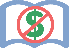 26022	Lec	11:10 am - 12:35 pm	MW	Cortes, A E	CDAD 640125661	Lec	12:45 pm - 4:05 pm	TTh	Snow, L S	CDAD 6301(Starts 02/05/2018, Ends 04/01/2018)20128	Lec	7:00 pm - 10:10 pm	W	Glucksman, A L	JNPR 082020137	Lec	7:00 pm - 10:10 pm	Th	Ramirez, K W	CDAD 640120067	Lec	3:10 hrs/wk	TBA	Longmore, S E	INTERNETThis is a fully-online course using Canvas. Open Canvas to view course materials beginning on the first day of the semester/term through the student portal mycollege.laccd.edu. Enrolled students will receive an email containing important course information in their official LACCD email account about one week before the semester begins. For questions, please contact your instructor at longmose@piercecollege.edu.  This class uses free, online materials, also known as Open Educational Resources (OER). Contact the instructor for more information.20090	Lec	3:10 hrs/wk	TBA	Bass Keer, W  	INTERNETThis is a fully-online course using Canvas. Open Canvas to view course materials beginning on the first day of the semester/term through the student portal mycollege.laccd.edu. Enrolled students will receive an email containing important course information in their official LACCD email account about one week before the semester begins. For questions, please contact your instructor at Basskew@piercecollege.edu.  This class uses free, online materials, also known as Open Educational Resources (OER). Contact the instructor for more information.25662	Lec	3:10 hrs/wk	TBA	Longmore, S E	INTERNETThis is a fully-online course using Canvas. Open Canvas to view course materials beginning on the first day of the semester/term through the student portal mycollege.laccd.edu. Enrolled students will receive an email containing important course information in their official LACCD email account about one week before the semester begins. For questions, please contact your instructor at longmose@piercecollege.edu.  This class uses free, online materials, also known as Open Educational Resources (OER). Contact the instructor for more information.20148	Lec	3:35 hrs/wk	TBA	Voss Rodriguez, J  	INTERNETThis is a fully-online course using Canvas. Open Canvas to view course materials beginning on the first day of the semester/term through the student portal mycollege.laccd.edu. Enrolled students will receive an email containing important course information in their official LACCD email account about one week before the semester begins. For questions, please contact your instructor at vossroj@piercecollege.edu.(Starts 02/20/2018, Ends 06/02/2018)25670	Lec	1:00 pm - 2:35 pm	WF	Cohen, S  	CDAD 6101Sherman Oaks Center for Enriched Studies & Valley Alternative - At Pierce Campus.High school satellite classes are open to all Pierce students.Holiday Information: Classes will not meet February 16 - 19, and March 29 - April 6.(Starts 02/05/2018, Ends 05/26/2018)26018	Lec	1:00 pm - 2:35 pm	MTh	Paz-Durocher, E  	CDAD 6101Sherman Oaks Center for Enriched Studies & Valley Alternative - At Pierce Campus.High school satellite classes are open to all Pierce students.Holiday Information: Classes will not meet February 16 - 19, and March 29 - April 6.(Starts 02/05/2018, Ends 05/26/2018)Child Development (Continued)CH DEV 001-Child Growth And Development (UC/CSU) - 3 Units25666	Lec	3:30 pm - 5:35 pm	MW	Rosner, B M	CHATSWTH		(CANCELLED)Chatsworth High School Center.  High school satellite classes are open to all Pierce students.Holiday Information: Classes will not meet on February 19 (Presidents Day), the week of March 26 - 30 (H.S. Spring Break), or April 2 (Cesar Chavez Day), but do meet April 3 - 5 (Pierce Spring Break).(Starts 02/05/2018, Ends 05/12/2018)25667	Lec	3:30 pm - 5:35 pm	MW	Rosner, B M	CLEVLAND  (D7)Cleveland High School Center.  High school satellite classes are open to all Pierce students.Holiday Information: Classes will not meet on February 19 (Presidents Day), the week of March 26 - 30 (H.S. Spring Break), or April 2 (Cesar Chavez Day), but do meet April 3 - 5 (Pierce Spring Break).(Starts 02/05/2018, Ends 05/12/2018)25669	Lec	3:30 pm - 5:20 pm	TTh	Grattidge, S Z	TAFT HS  (T250)Taft High School Center.  High school satellite classes are open to all Pierce students.Holiday Information: Classes will not meet on February 19 (Presidents Day), the week of March 26 - 30 (H.S. Spring Break), or April 2 (Cesar Chavez Day), but do meet April 3 - 5 (Pierce Spring Break).(Starts 02/05/2018, Ends 05/12/2018)25668	Lec	4:00 pm - 5:50 pm	TTh	Christiansen, H M	GRANADA  (L7)Granada Hills High School Center.  High school satellite classes are open to all Pierce students.Holiday Information: Classes will not meet on February 19 (Presidents Day), the week of March 26 - 30 (H.S. Spring Break), or April 2 (Cesar Chavez Day), but do meet April 3 - 5 (Pierce Spring Break).(Starts 02/05/2018, Ends 05/12/2018)27401	Lec	4:00 pm - 6:05 pm	TTh	Paz-Durocher, E	EL CAMINO  (B115)El Camino Real High School Center.  High school satellite classes are open to all Pierce students.Holiday Information: Classes will not meet on February 19 (Presidents Day), the week of March 26 - 30 (H.S. Spring Break), or April 2 (Cesar Chavez Day), but do meet April 3 - 5 (Pierce Spring Break).(Starts 02/05/2018, Ends 05/12/2018)27403	Lec	3:30 pm - 5:35 pm	MW	Grattidge, S Z	VALL ACAD  (113)Valley Academy for Arts / Science Center.  High school satellite classes are open to all Pierce students.Holiday Information: Classes will not meet on February 19 (Presidents Day), the week of March 26 - 30 (H.S. Spring Break), or April 2 (Cesar Chavez Day), but do meet April 3 - 5 (Pierce Spring Break).(Starts 02/05/2018, Ends 05/12/2018)CH DEV 002-Early Childhood: Principles And Practices (CSU) - 3 UnitsPrerequisite: English 28 with a grade of "C" or better.For courses completed ouside of the LACCD, proof of eligibility must be taken to Counseling.20946	Lec	11:10 am - 12:35 pm	TTh	Snow, L S	CDAD 630120952	Lec	12:45 pm - 2:10 pm	MW	Drelen, T D	CDAD 630120959	Lec	7:00 pm - 10:10 pm	W	Yatsuya Dix, M  	CDAD 6301CH DEV 007-Introduction To Curriculum In Early Childhood Education (CSU) - 3 Units21310	Lec	9:35 am - 11:00 am	MW	Doelitzsch, P A	CDAD 630126023	Lec	9:35 am - 12:45 pm	F	Cortes, A E	CDAD 610121309	Lec	11:10 am - 12:35 pm	TTh	Drelen, T D	CDAD 610121316	Lec	7:00 pm - 10:10 pm	T	Ventimiglia, M I	CDAD 6301  This class uses free, online materials, also known as Open Educational Resources (OER). Contact the instructor for more information.CH DEV 009-Advanced Curriculum: Art In Early Childhood (CSU) - 3 Units21343	Lec	7:00 pm - 10:10 pm	T	Christiansen, H M	CDAD 6101CH DEV 010-Health, Safety And Nutrition (CSU) - 3 Units28743	Lec	9:35 am - 11:00 am	TTh	Longmore, S E	CDAD 6401	(CANCELLED)21438	Lec	11:10 am - 12:35 pm	MW	Doelitzsch, P A	CDAD 630121444	Lec	7:00 pm - 10:10 pm	M	Getskow, V A	CDAD 6401CH DEV 011-Child, Family And Community (CSU) - 3 Units21603	Lec	9:35 am - 11:00 am	MW	Cortes, A E	CDAD 610121606	Lec	12:45 pm - 3:55 pm	TTh	Snow, L S	CDAD 6301(Starts 04/09/2018, Ends 06/03/2018)21611	Lec	7:00 pm - 10:10 pm	M	Ventimiglia, M I	CDAD 6101CH DEV 022-Practicum In Child Development I (CSU) - 4 UnitsPrerequisite: Child Development 1, 2, 7 and 11 with a grade of "C" or better; health exam, current TB test.For courses completed ouside of the LACCD, proof of eligibility must be taken to Counseling.21686	Lec	3:00 pm - 5:05 pm	T	Drelen, T D	CDAD 6101And21687	Lab	6:30 hrs/wk	TBA	Drelen, T D	OC21692	Lec	4:30 pm - 6:35 pm	W	Doelitzsch, P A	CDAD 6101And21695	Lab	6:30 hrs/wk	TBA	Doelitzsch, P A	OC  This class uses free, online materials, also known as Open Educational Resources (OER). Contact the instructor for more information.21701	Lec	6:00 pm - 8:05 pm	M	Snow, L S	CDAD 6301And21705	Lab	6:30 hrs/wk	TBA	Snow, L S	OCChild Development (Continued)CH DEV 030-Infant And Toddler Studies I (CSU) - 3 Units21820	Lec	7:00 pm - 10:10 pm	Th	Olson, A L	CDAD 6101CH DEV 031-Infant And Toddler Studies II (CSU) - 3 Units21867	Lec	11:10 am - 12:35 pm	MW	Drelen, T D	CDAD 6101CH DEV 034-Observing And Recording Children'S Behavior (CSU) - 3 Units21942	Lec	12:45 pm - 2:10 pm	MW	Cortes, A E	CDAD 640121947	Lec	7:00 pm - 10:10 pm	W	Reed, C L	CDAD 6401CH DEV 038-Administration & Supervision Of Early Childhood Programs I (CSU) - 3 Units22007	Lec	7:00 pm - 10:10 pm	Th	Christiansen, H M	CDAD 6301CH DEV 042-Teaching In A Diverse Society (CSU) - 3 Units22110	Lec	11:10 am - 12:35 pm	TTh	Longmore, S E	CDAD 640122115	Lec	7:00 pm - 10:10 pm	W	Olson, A L	CDAD 6101CH DEV 045-Programs For Children With Special Needs (CSU) - 3 Units22193	Lec	7:00 pm - 10:10 pm	T	Enriquez, C G	CDAD 6401CH DEV 065-Adult Supervision/Early Childhood Mentoring (CSU) - 2 Units22249	Lec	7:00 pm - 9:05 pm	W	Schneider, P A	LLC 5111CinemaMedia Arts Department Chair: Jill Connelly. Phone: 710-4235. Office: Village 8100. E-mail: conneljp@piercecollege.edu.Faculty Advisor: Jill Connelly.CINEMA 003-History Of Motion Pictures (UC/CSU) - 3 UnitsMeets IGETC 3A and CSU C125239	Lec	3:30 pm - 4:40 pm	MW	Costa, D E	MONROE HS  (E3)And25240	Lab	4:45 pm - 5:55 pm	MW	Costa, D E	MONROE HS  (E3)Monroe High School Center.  High school satellite classes are open to all Pierce students.Holiday Information: Classes will not meet on February 19 (Presidents Day), the week of March 26 - 30 (H.S. Spring Break), or April 2 (Cesar Chavez Day), but do meet April 3 - 5 (Pierce Spring Break).(Starts 02/05/2018, Ends 05/12/2018)25237	Lec	4:00 pm - 6:30 pm	T	Windrum, K G	CHATSWTH  (N207)And25238	Lab	6:30 pm - 9:00 pm	T	Windrum, K G	CHATSWTH  (N207)Chatsworth High School Center.  High school satellite classes are open to all Pierce students.Holiday Information: Classes will not meet on February 19 (Presidents Day), the week of March 26 - 30 (H.S. Spring Break), or April 2 (Cesar Chavez Day), but do meet April 3 - 5 (Pierce Spring Break).(Starts 02/05/2018, Ends 05/12/2018)CINEMA 104-History Of Documentary Film (UC/CSU) - 3 UnitsMeets IGETC 3A and CSU C125660	Lec	3:10 hrs/wk	TBA	Matza, D  	INTERNETThis is a fully-online course using Canvas. Open Canvas to view course materials beginning on the first day of the semester/term through the student portal mycollege.laccd.edu. Enrolled students will receive an email containing important course information in their official LACCD email account about one week before the semester begins. For questions, please contact your instructor at matzad@piercecollege.edu.CINEMA 107-Understanding Motion Pictures (UC/CSU) - 3 UnitsMeets IGETC 3A and CSU C121123	Lec	2:15 pm - 5:25 pm	M	Windrum, K G	BUS 320021131	Lec	2:15 pm - 5:25 pm	Th	Windrum, K G	BUS 320021168	Lec	7:00 pm - 10:10 pm	Th	Windrum, K G	BUS 320026170	Lec	3:10 hrs/wk	TBA	Anderson, S R	INTERNETThis is a fully-online course using Canvas. Open Canvas to view course materials beginning on the first day of the semester/term through the student portal mycollege.laccd.edu. Enrolled students will receive an email containing important course information in their official LACCD email account about one week before the semester begins. For questions, please contact your instructor at anderssr@piercecollege.edu.21147	Lec	3:10 hrs/wk	TBA	Matza, D  	INTERNETThis is a fully-online course using Canvas. Open Canvas to view course materials beginning on the first day of the semester/term through the student portal mycollege.laccd.edu. Enrolled students will receive an email containing important course information in their official LACCD email account about one week before the semester begins. For questions, please contact your instructor at matzad@piercecollege.edu.21156	Lec	3:10 hrs/wk	TBA	Anderson, S R	INTERNETThis is a fully-online course using Canvas. Open Canvas to view course materials beginning on the first day of the semester/term through the student portal mycollege.laccd.edu. Enrolled students will receive an email containing important course information in their official LACCD email account about one week before the semester begins. For questions, please contact your instructor at anderssr@piercecollege.edu.29793	Lec	6:30 hrs/wk	TBA	Matza, D  	INTERNET		(ADDED)This is a fully-online course using Canvas. Open Canvas to view course materials beginning on the first day of the semester/term through the student portal mycollege.laccd.edu. Enrolled students will receive an email containing important course information in their official LACCD email account about one week before the semester begins. For questions, please contact your instructor at matzad@piercecollege.edu.(Starts 04/09/2018, Ends 06/04/2018)25241	Lec	4:00 pm - 5:50 pm	TTh	Kline, S	GRANADA  (H7)Granada Hills High School Center.  High school satellite classes are open to all Pierce students.Holiday Information: Classes will not meet on February 19 (Presidents Day), the week of March 26 - 30 (H.S. Spring Break), or April 2 (Cesar Chavez Day), but do meet April 3 - 5 (Pierce Spring Break).(Starts 02/05/2018, Ends 05/12/2018)CINEMA 113-History Of Animation (UC/CSU) - 3 UnitsMeets IGETC 3A and CSU C110765	Lec	2:50 pm - 6:00 pm	W	Windrum, K G	BUS 3200CINEMA 185-Directed Study - Cinema (UC/CSU) - 1 UnitEnrollment by Add Permit only.21223	Lec	1:05 hrs/wk	TBA	Windrum, K G	BUS 3200CINEMA 385-Directed Study - Cinema (UC/CSU) - 3 UnitsEnrollment by Add Permit only.21225	Lec	3:10 hrs/wk	TBA	Windrum, K G	BUS 3200Communication StudiesCommunication StudiesCommunication Studies Department Chair: Yeprem Davoodian.Phone: 710-4177. Office: FO 2400.Communication Studies classes 101, 104, 121 and 122 require good reading, writing, and speaking skills. It is recommended that students be enrolled in, or eligible for, English 28 before enrolling in these speech classes.COMM 066-Advanced Speech Skills (NDA) - 3 Units25706	Lec	7:00 pm - 10:10 pm	W	Macpherson, S  	IRIS 0913COMM 076-English Speech As A Second Language (CSU) (RPT 1) - 3 Units17922	Lec	3:45 pm - 6:55 pm	Th	Macpherson, S  	IRIS 0913COMM 100-Introduction To Communication Studies (UC/CSU) - 3 UnitsMeets IGETC 4G and CSU D715537	Lec	8:00 am - 9:25 am	TTh	Ersig-Marcus, C  	JNPR 080725347	Lec	11:10 am - 12:35 pm	MW	Silver, M A	IRIS 0913COMM 101-Public Speaking (UC/CSU) - 3 UnitsMeets IGETC 1C and CSU A122929	Lec	8:00 am - 9:25 am	MW	Loy, R	JNPR 080622934	Lec	8:00 am - 9:25 am	TTh	Howard, A F	IRIS 091322974	Lec	8:00 am - 9:25 am	MW	Broady, B L	JNPR 081225355	Lec	9:00 am - 12:10 pm	F	Kassamanian, S A	IRIS 0913This is an honors class. Enrollment is limited to Honors Program students only.22940	Lec	9:35 am - 11:00 am	MW	Loy, R	JNPR 080622942	Lec	9:35 am - 11:00 am	MW	Kwack, J B	VLGE 810222946	Lec	9:35 am - 11:00 am	TTh	Loy, R	JNPR 080622968	Lec	9:35 am - 11:00 am	TTh	Anderson, B M	ELM 172022926	Lec	11:10 am - 12:35 pm	TTh	Loy, R	JNPR 080622931	Lec	11:10 am - 12:35 pm	MW	Ersig-Marcus, C  	JNPR 080722984	Lec	11:10 am - 12:35 pm	MW	Davoodian, Y P	BEH 131123000	Lec	11:10 am - 12:35 pm	TTh	Anderson, B M	ELM 172025348	Lec	12:45 pm - 2:10 pm	M	Rosenberg, J A	JNPR 0812And	Lec	1:25 hrs/wk	TBA	Rosenberg, J A	INTERNETThis is hybrid course. Students must attend on campus meetings.25349	Lec	12:45 pm - 2:10 pm	W	Rosenberg, J A	JNPR 0812And	Lec	1:25 hrs/wk	TBA	Rosenberg, J A	INTERNETThis is hybrid course. Students must attend on campus meetings.23163	Lec	12:45 pm - 2:10 pm	T	Kassamanian, S A	IRIS 0913And	Lec	1:25 hrs/wk	TBA	Kassamanian, S A	INTERNETThis is hybrid course. Students must attend on campus meetings.23032	Lec	12:45 pm - 2:10 pm	TTh	Shapiro-Neyman, A	ELM 172025350	Lec	2:15 pm - 3:40 pm	TTh	Anderson, B M	ELM 172025351	Lec	2:15 pm - 3:40 pm	TTh	Paramonova, E L	JNPR 080623095	Lec	2:15 pm - 3:40 pm	MW	Sterk, J L	JNPR 080723112	Lec	2:15 pm - 3:40 pm	MW	Warford, E M	JNPR 081225353	Lec	3:45 pm - 6:55 pm	M	Molina-Rogers, N L	JNPR 080625354	Lec	3:45 pm - 6:55 pm	W	Kelpine, J	JNPR 080623216	Lec	3:45 pm - 6:55 pm	T	Loy, R	JNPR 080623239	Lec	3:45 pm - 6:55 pm	Th	Eidadu, A	JNPR 081223280	Lec	7:00 pm - 10:10 pm	T	Allen, V M	JNPR 080623301	Lec	7:00 pm - 10:10 pm	W	Allen, V M	JNPR 080623311	Lec	7:00 pm - 10:10 pm	Th	Eidadu, A	JNPR 0812COMM 104-Argumentation And Debate (UC/CSU) - 3 UnitsMeets IGETC 1C and CSU A1 or A325404	Lec	8:00 am - 9:20 am	MW	Kaminsky, A M	ELM 172025405	Lec	9:35 am - 11:00 am	MW	Kaminsky, A M	ELM 172025406	Lec	9:35 am - 11:00 am	TTh	Broady, B L	JNPR 081223477	Lec	2:15 pm - 3:40 pm pm	MW	Silver, M A	IRIS 091325407	Lec	11:10 am - 12:35 pm	TTh	Chen, T P	JNPR 081223481	Lec	12:45 pm - 2:10 pm	MW	Silver, M A	IRIS 091325408	Lec	12:45 pm - 2:10 pm	TTh	Paramonova, E L	JNPR 0806	(CANCELLED)23490	Lec	7:00 pm - 10:10 pm	W	Travis, L L	JNPR 0812COMM 121-Interpersonal Communication (UC/CSU) - 3 UnitsMeets IGETC 1C or 4G and CSU A1 or D725346	Lec	8:00 am - 9:20 am	MW	Ersig-Marcus, C  	JNPR 080723646	Lec	9:35 am - 11:00 am	MW	Ersig-Marcus, C  	JNPR 080725409	Lec	9:35 am - 11:00 am	TTh	Ersig-Marcus, C  	JNPR 080723668	Lec	11:10 am - 12:35 pm	TTh	Kassamanian, S A	IRIS 091323680	Lec	11:10 am - 12:35 pm	MW	Anderson, B M	ELM 172023648	Lec	12:45 pm - 2:10 pm	MW	Anderson, B M	ELM 172025410	Lec	12:45 pm - 2:10 pm	Th	Kassamanian, S A	IRIS 0913And	Lec	1:25 hrs/wk	TBA	Kassamanian, S A	INTERNETThis is hybrid course. Students must attend on campus meetings.25411	Lec	7:00 pm - 10:10 pm	M	Travis, L L	JNPR 081228242	Lec	3:10 hrs/wk	TBA	Kassamanian, S A	INTERNET	(ADDED)This is a fully-online course using Canvas. Open Canvas to view course materials beginning on the first day of the semester/term through the student portal mycollege.laccd.edu. Enrolled students will receive an email containing important course information in their official LACCD email account about one week before the semester begins. For questions, please contact your instructor at kassamsa@piercecollege.edu.28243	Lec	2:15 pm - 3:20 pm	MWThF	Lohse, J L	DAN PEARL  (19)	(ADDED)Daniel Pearl High School Center.  High school satellite classes are open to all Pierce students.Holiday Information: Classes will not meet on February 19 (Presidents Day), the week of March 26 - 30 (H.S. Spring Break), or April 2 (Cesar Chavez Day), but do meet April 3 - 5 (Pierce Spring Break).(Starts 02/05/2018, Ends 05/12/2018)28903	Lec	6:30 hrs/wk	TBA	Kassamanian, S A	INTERNET	(ADDED)This is a fully-online course using Canvas. Open Canvas to view course materials beginning on the first day of the semester/term through the student portal mycollege.laccd.edu. Enrolled students will receive an email containing important course information in their official LACCD email account about one week before the semester begins. For questions, please contact your instructor at kassamsa@piercecollege.edu.(Starts 04/09/2018, Ends 06/03/2018)Communication Studies (Continued)COMM 122-Intercultural Communication (UC/CSU) - 3 UnitsMeets IGETC 4G and CSU D725412	Lec	9:00 am - 12:10 pm	F	Rosenberg, J A	JNPR 080723725	Lec	9:35 am - 11:00 am	MW	Rosenberg, J A	JNPR 081223726	Lec	11:10 am - 12:35 pm	MW	Rosenberg, J A	JNPR 0812COMM 130-Introduction To Oral Interpretation Of Literature (UC/CSU) - 3 UnitsMeets IGETC 3A or 3B and CSU C1 or C225707	Lec	11:10 am - 12:35 pm	TTh	Hemmert, S B	JNPR 0807COMM 151-Small Group Communication - 3 UnitsMeets IGETC 1C and CSU A123771	Lec	9:35 am - 11:00 am	MW	Davoodian, Y P	IRIS 091325413	Lec	2:15 pm - 3:40 pm	TTh	Kwack, J B	JNPR 0807	(CANCELLED)23786	Lec	7:00 pm - 10:10 pm	W	Shanley, M F	JNPR 0807COMM 190-Communication And New Media (CSU) - 3 Units25414	Lec	11:10 am - 12:35 pm	MW	Loy, R  	JNPR 0806Computer Apps Office TechComputer Applications and Office Technologies Department Chair: Lyn Clark.Phone: 710-4244. Office: BUS 3210C.Faculty Advisor: Lyn Clark.Knowledge of English is necessary for the completion of classes in the Computer Applications and Office Technologies Department.CAOT 001-Computer Keyboarding And Document Applications I (CSU) - 3 Units23692	Lec	9:35 am - 10:35 am	MW	Viz, E	BUS 3207And23693	Lab	10:35 am - 11:00 am	MW	Viz, E	BUS 3207And	Lab	2:10 hrs/wk	TBA	Viz, E	BUS 320723689	Lec	11:10 am - 12:10 pm	TTh	Anderson, M S	BUS 3207And23690	Lab	12:10 pm - 12:35 pm	TTh	Anderson, M S	BUS 3207And	Lab	2:10 hrs/wk	TBA	Anderson, M S	BUS 320723696	Lec	12:45 pm - 1:45 pm	MW	Crane, C R	BUS 3207And23697	Lab	1:45 pm - 2:10 pm	MW	Crane, C R	BUS 3207And	Lab	2:10 hrs/wk	TBA	Crane, C R	BUS 320723699	Lec	4:00 pm - 5:05 pm	TTh	Gallagher, P D	BUS 3216And23702	Lab	5:05 pm - 6:30 pm	TTh	Gallagher, P D	BUS 3216CAOT 002-Computer Keyboarding II (CSU) - 3 UnitsPrerequisite: CAOT 1 or 9 with a grade of "C" or better or the ability to key 30 words a minute for three minutes with three or fewer errors.For courses completed ouside of the LACCD, proof of eligibility must be taken to Counseling.23734	Lec	9:35 am - 10:35 am	MW	Binsley, J R	BUS 3252And23736	Lab	10:35 am - 11:00 am	MW	Binsley, J R	BUS 3252And	Lab	2:10 hrs/wk	TBA	Binsley, J R	BUS 3252CAOT 031-Business English (CSU) - 3 Units23801	Lec	11:10 am - 12:35 pm	TTh	Viz, E  	BUS 3216CAOT 032-Business Communications (CSU) - 3 UnitsPrerequisite: English 101 with a grade of "C" or better.For courses completed ouside of the LACCD, proof of eligibility must be taken to Counseling.23835	Lec	11:10 am - 12:35 pm	MW	Viz, E	BUS 320723842	Lec	1:45 pm - 3:10 pm	MW	Anderson, M S	BUS 325023839	Lec	3:45 pm - 6:55 pm	Th	Perret, J D	BUS 325023848	Lec	3:45 pm - 6:55 pm	W	Warne J	BUS 320723831	Lec	4:00 pm - 5:25 pm	MW	Perret, J D	BUS 325023854	Lec	7:00 pm - 10:10 pm	T	Simmonds, A R	BUS 3250CAOT 039-Word Processing: Keyboarding And Operations (CSU) (RPT 2) - 3 Units23881	Lec	9:35 am - 10:35 am	TTh	Binsley, J R	BUS 3252And23882	Lab	10:35 am - 11:00 am	TTh	Binsley, J R	BUS 3252And	Lab	2:10 hrs/wk	TBA	Binsley, J R	BUS 3252CAOT 055-Career Skills For The Workplace - 3 Units23893	Lec	9:35 am - 11:00 am	TTh	Anderson, M S	BUS 3205CAOT 063-Computer Applications And Office Technologies Laboratory Ii - 1 Unit10920	Lab	2:05 hrs/wk	TBA	Clark, O R	BUS 3250CAOT 064-Computer Applications And Office Technologies Laboratory (CSU) - 1 UnitCorequisite: Concurrent enrollment in another CAOT course.For courses completed ouside of the LACCD, proof of eligibility must be taken to Counseling.23917	Lab	2:05 hrs/wk	TBA	Clark, O R	BUS 3250CAOT 065-Computer Applications And Office Technologies Laboratory Iii - 1 Unit10937	Lab	2:05 hrs/wk	TBA	Clark, O R	BUS 3250CAOT 067-Microsoft Outlook For The Office - 2 Units23923	Lec	11:10 am - 11:40 am	TTh	Perret, J D	BUS 3216	(CANCELLED)And23924	Lab	11:40 am - 12:40 pm	TTh	Perret, J D	BUS 3216	(CANCELLED)CAOT 078-Microcomputer Acctg Applications For The Electronic Office (CSU) - 3 Units23928	Lec	9:35 am - 10:35 am	MW	Sirott, A S	BUS 3216And23929	Lab	10:35 am - 11:00 am	MW	Sirott, A S	BUS 3216And	Lab	2:10 hrs/wk	TBA	Sirott, A S	BUS 321623931	Lec	7:00 pm - 8:05 pm	MW	Gregg, R A	BUS 3216And23933	Lab	8:05 pm - 9:30 pm	MW	Gregg, R A	BUS 3216CAOT 079-Word Processing Applications - 3 Units26039	Lec	9:35 am - 10:35 am	TTh	Binsley, J R	BUS 3252And26040	Lab	10:35 am - 11:00 am	TTh	Binsley, J R	BUS 3252And	Lab	2:10 hrs/wk	TBA	Binsley, J R	BUS 3252CAOT 082-Microcomputer Software Survey In The Office (CSU) - 3 Units11821	Lec	9:35 am - 10:35 am	MW	Clark, O R	BUS 3250And11842	Lab	10:35 am - 11:00 am	MW	Clark, O R	BUS 3250And	Lab	2:10 hrs/wk	TBA	Clark, O R	BUS 325011871	Lec	9:35 am - 10:35 am	TTh	Clark, O R	BUS 3250And11906	Lab	10:35 am - 11:00 am	TTh	Clark, O R	BUS 3250And	Lab	2:10 hrs/wk	TBA	Clark, O R	BUS 325011957	Lec	11:10 am - 12:10 pm	MW	Perret, J D	BUS 3252And12001	Lab	12:10 pm - 12:35 pm	MW	Perret, J D	BUS 3252And	Lab	2:10 hrs/wk	TBA	Perret, J D	BUS 325225649	Lec	11:10 am - 12:10 pm	TTh	Binsley, J R	BUS 3252And25650	Lab	12:10 pm - 12:35 pm	TTh	Binsley, J R	BUS 3252And	Lab	2:10 hrs/wk	TBA	Binsley, J R	BUS 325212062	Lec	4:00 pm - 5:05 pm	MW	Roberts, A S	BUS 3216And12121	Lab	5:05 pm - 6:30 pm	MW	Roberts, A S	BUS 321612191	Lec	7:00 pm - 8:05 pm	MW	Bendavid, C L	BUS 3250And12261	Lab	8:05 pm - 9:30 pm	MW	Bendavid, C L	BUS 3250CAOT 085-Microcomputer Office Applications: Spreadsheet (CSU) - 3 Units12941	Lec	9:35 am - 10:35 am	TTh	Viz, E	BUS 3207And12960	Lab	10:35 am - 11:00 am	TTh	Viz, E	BUS 3207And	Lab	2:10 hrs/wk	TBA	Viz, E	BUS 3207CAOT 096-Adobe Creative Suite Survey For The Office And The Web - 3 Units13435	Lec	11:10 am - 12:10 pm	MW	Sirott, A S	BUS 3250And13457	Lab	12:10 pm - 12:35 pm	MW	Sirott, A S	BUS 3250And	Lab	2:10 hrs/wk	TBA	Sirott, A S	BUS 3250CAOT 097-Internet For Business - 3 Units25651	Lec	9:35 am - 10:35 am	TTh	Perret, J D	BUS 3216And25652	Lab	10:35 am - 11:00 am	TTh	Perret, J D	BUS 3216And	Lab	2:10 hrs/wk	TBA	Perret, J D	BUS 3216CAOT 100-Windows Based Computer Applications - 3 Units13644	Lec	11:10 am - 12:10 pm	MW	Anderson, M S	BUS 3216And13664	Lab	12:10 pm - 12:35 pm	MW	Anderson, M S	BUS 3216And	Lab	2:10 hrs/wk	TBA	Anderson, M S	BUS 3216CAOT 113-Introduction To Adobe Photoshop For The Office (CSU) (RPT 2) - 3 Units13738	Lec	7:00 pm - 8:05 pm	TTh	Paransky, V W	BUS 3252	(CANCELLED)And13755	Lab	8:05 pm - 9:30 pm	TTh	Paransky, V W	BUS 3252	(CANCELLED)CAOT 120-Adobe Illustrator For The Office And The Web - 3 Units25653	Lec	11:10 am - 12:10 pm	MW	Sirott, A S	BUS 3250And25654	Lab	12:10 pm - 12:35 pm	MW	Sirott, A S	BUS 3250And	Lab	2:10 hrs/wk	TBA	Sirott, A S	BUS 3250Computer Information SystemsIf you wish to waive prerequisite(s) please contact the Department Chair and Faculty Advisor.Computer Science Department Chair: Natalia Grigoriants. Phone: 719-6458. Office: 1505B. Email: grigorn@faculty.laccd.edu. Faculty Advisor: Sue Krimm. Phone: 710-4314. Office: COSC 1500. Email: krimmsg@piercecollege.edu. CO INFO 531-MANAGING AND ADMINISTERING WINDOWS SERVER (CSU) - 3 Units27648	Lec	5:45 pm - 7:50 pm	M	Celada, L J	COSC 1508	(ADDED)And27649	Lab	7:55 pm - 10:00 pm	M	Celada, L J	COSC 1508	(ADDED)CO INFO 533-DATABASES USING ACCESS AND SQL (CSU) - 3 Units27646	Lec	5:45 pm - 7:50 pm	T	Krimm, S G	COSC 1504	(ADDED)And27647	Lab	7:55 pm - 10:00 pm	T	Krimm, S G	COSC 1505	(ADDED)CO INFO 537-SCALING INTERNETWORKS (CSU) - 3 Units26214	Lec	5:45 pm - 7:55 pm	TTh	Schamus, D P	COSC 1508And26216	Lab	7:55 pm - 10:05 pm	TTh	Schamus, D P	COSC 1508(Starts 02/05/2018, Ends 04/01/2018)CO INFO 538-IMPLEMENTING WIDE AREA NETWORKING (CSU) - 3 Units26218	Lec	5:45 pm - 7:50 pm	TTh	Schamus, D P	COSC 1508And26219	Lab	7:55 pm - 10:00 pm	TTh	Schamus, D P	COSC 1508(Starts 04/09/2018, Ends 06/04/2018)CO INFO 550-INTRODUCTION TO WEB DEVELOPMENT USING DREAMWEAVER, HTML, AND CSS (CSU) - 3 Units26220	Lec	5:45 pm - 7:50 pm	W	Mota, M C	COSC 1511And26221	Lab	7:55 pm - 10:00 pm	W	Mota, M C	COSC 1507CO INFO 553-WEB SITE DEVELOPMENT USING HTML AND JAVASCRIPT (CSU) - 3 Units26224	Lec	7:55 pm - 10:00 pm	M	Gilbert, B A	COSC 1502And26225	Lab	5:45 pm - 7:50 pm	M	Gilbert, B A	COSC 1507CO INFO 587-INTRODUCTION TO COMPUTER NETWORKS (CSU) - 3 Units26228	Lec	11:10 am - 1:15 pm	T	Celada, L J	COSC 1508And26229	Lab	11:10 am - 1:15 pm	Th	Celada, L J	COSC 1508Computer Science-Info TechIf you wish to waive prerequisite(s) please contact the Department Chair and Faculty Advisor.Computer Science Department Chair: Natalia Grigoriants. Phone: 719-6458. Office: 1505B. Email: grigorn@faculty.laccd.edu. Faculty Advisor: Sue Krimm. Phone: 710-4314. Office: COSC 1500. Email: krimmsg@piercecollege.edu. CO SCI 501-Introduction To Computers And Their Uses (UC/CSU) - 3 Units13501	Lec	9:00 am - 10:05 am	M	Grigoriants, N	COSC 1502And	Lec	9:00 am - 11:00 am	W	Grigoriants, N	COSC 1502And13517	Lab	10:05 am - 11:00 am	M	Grigoriants, N	COSC 150513553	Lec	9:00 am - 10:05 am	T	Gompertz, P E	COSC 1502And	Lec	9:00 am - 11:00 am	Th	Gompertz, P E	COSC 1502And13584	Lab	10:05 am - 11:00 am	T	Gompertz, P E	COSC 150513621	Lec	11:10 am - 12:15 pm	M	Tontsch, J W	COSC 1502And	Lec	11:10 am - 1:10 pm	W	Tontsch, J W	COSC 1502And13660	Lab	12:15 pm - 1:10 pm	M	Tontsch, J W	COSC 150513708	Lec	11:10 am - 12:15 pm	T	Staff	COSC 1502	(CANCELLED)And	Lec	11:10 am - 1:10 pm	Th	Staff	COSC 1502And13762	Lab	12:15 pm - 1:10 pm	T	Staff	COSC 1505	(CANCELLED)13823	Lec	2:00 pm - 3:05 pm	T	Grogan, R J	COSC 1502And	Lec	2:00 pm - 4:00 pm	Th	Grogan, R J	COSC 1502And13880	Lab	3:05 pm - 4:00 pm	T	Grogan, R J	COSC 150514287	Lec	5:45 pm - 7:50 pm	M	Sturla, R A	COSC 1511And	Lec	8:55 pm - 10:00 pm	M	Sturla, R A	COSC 1511And14387	Lab	7:50 pm - 8:55 pm	M	Sturla, R A	COSC 150528205	Lec	9:00 am - 10:00 am	Sa	Gompertz, P E	COSC 1502	(CANCELLED)And	Lec	11:15 am - 1:25 pm	Sa	Gompertz, P E	COSC 1502And28206	Lab	10:05 am - 11:10 am	Sa	Gompertz, P E	COSC 1505	(CANCELLED)14118	Lec	9:00 am - 12:10 pm	Sa	Krimm, S G	INTERNETAnd14193	Lab	1:05 hrs/wk	TBA	Krimm, S G	INTERNETThis section of CSIT 501 will be conducted as a hybrid class with on-campus meetings for the first day orientation, 2 midterms and one final exam. Students must attend first class meeting at Pierce in MATH 1416.CO SCI 508-Introduction To Programming Using Visual Basic (UC/CSU) - 3 Units14408	Lec	5:45 pm - 7:50 pm	Th	Celada, L J	COSC 1504And14425	Lab	7:55 pm - 10:00 pm	Th	Celada, L J	COSC 1505CO SCI 514-Supporting Windows Desktops (CSU) - 3 UnitsPrerequisite: Computer Science-Information Technology 587 with a grade of "C" or better.For courses completed ouside of the LACCD, proof of eligibility must be taken to Counseling.14446	Lec	5:45 pm - 7:50 pm	W	Celada, L J	COSC 1508And14459	Lab	7:55 pm - 10:00 pm	W	Celada, L J	COSC 1508CO SCI 516-Beginning Computer Architecture And Organization (UC/CSU) - 3 UnitsPrerequisite: Computer Science-Information Technology 575 with a grade of "C" or better.For courses completed ouside of the LACCD, proof of eligibility must be taken to Counseling.14483	Lec	7:55 pm - 10:00 pm	T	O'Neal, J W	COSC 1502And14500	Lab	5:45 pm - 7:50 pm	T	O'Neal, J W	COSC 1505CO SCI 532-Advanced Data Structures And Introduction To Databases (CSU) - 3 UnitsPrerequisite: Computer Science-Information Technology 536 and 540 with a grade of "C" or better. Corequisite: Concurrent enrollment in Computer Science-Information Technology 540.For courses completed ouside of the LACCD, proof of eligibility must be taken to Counseling.14521	Lec	6:50 pm - 10:00 pm	M	Halpern, C A	MATH 1414Computer Science-Info Tech (Continued)CO SCI 533-Databases Using Access And SQL (CSU) - 3 UnitsPrerequisite: Computer Science-Information Technology 501 with a grade of "C" or better.For courses completed ouside of the LACCD, proof of eligibility must be taken to Counseling.Students looking for Co Sci 533 should take Co Info 533 instead.14542	Lec	5:45 pm - 7:50 pm	T	Krimm, S G	COSC 1511	(CANCELLED)And14556	Lab	7:55 pm - 10:00 pm	T	Krimm, S G	COSC 1505	(CANCELLED)CO SCI 536-Introduction To Data Structures (UC/CSU) - 3 UnitsPrerequisite: Computer Science-Information Technology 539 with a grade of "C" or better.For courses completed ouside of the LACCD, proof of eligibility must be taken to Counseling.14568	Lec	5:45 pm - 7:50 pm	M	Hart, R R	COSC 1502And14587	Lab	7:55 pm - 10:00 pm	M	Hart, R R	COSC 1507CO SCI 539-Programming In C (UC/CSU) - 3 UnitsPrerequisite: Computer Science-Information Technology 575 with a grade of "C" or better.For courses completed ouside of the LACCD, proof of eligibility must be taken to Counseling.14683	Lec	9:00 am - 11:00 am	M	Hart, R R	COSC 1511And	Lec	9:00 am - 10:10 am	W	Hart, R R	COSC 1511And14700	Lab	10:10 am - 11:00 am	W	Hart, R R	COSC 150814731	Lec	5:45 pm - 8:55 pm	T	Nejadkashani, S	MATH 1414And14757	Lab	8:55 pm - 10:00 pm	T	Nejadkashani, S	COSC 1507CO SCI 540-Object Oriented Programming In C++ (UC/CSU) - 3 UnitsPrerequisite: Computer Science-Information Technology 539 with a grade of "C" or better.For courses completed ouside of the LACCD, proof of eligibility must be taken to Counseling.14773	Lec	11:10 am - 12:10 pm	MW	Grigoriants, N	COSC 1508And14790	Lab	12:10 pm - 1:10 pm	MW	Grigoriants, N	COSC 150814817	Lec	7:55 pm - 10:00 pm	Th	Grigoriants, N	COSC 1511And14840	Lab	5:45 pm - 7:50 pm	Th	Grigoriants, N	COSC 1507CO SCI 542-DISCRETE STRUCTURES FOR COMPUTER SCIENCE (CSU) - 3 UnitsMeets IGETC 2A and CSU B426088	Lec	5:45 pm - 7:50 pm	Th	Hart, R R	COSC 1505And26089	Lab	7:55 pm - 10:00 pm	Th	Hart, R R	COSC 1504CO SCI 546-Advanced Computer Architecture And Organization (UC/CSU) - 3 UnitsPrerequisite: Computer Science-Information Technology 516 and 536 with a grade of "C" or better.For courses completed ouside of the LACCD, proof of eligibility must be taken to Counseling.14860	Lec	7:55 pm - 10:00 pm	T	Murphy, J H	COSC 1511And14874	Lab	5:45 pm - 7:50 pm	T	Murphy, J H	COSC 1507CO SCI 552-Programming In Java (UC/CSU) - 3 UnitsPrerequisite: Computer Science-Information Technology 575 with a grade of "C" or better.For courses completed ouside of the LACCD, proof of eligibility must be taken to Counseling.14923	Lec	7:55 pm - 10:00 pm	W	Hart, R R	COSC 1502And14937	Lab	5:45 pm - 7:50 pm	W	Hart, R R	COSC 1505CO SCI 572-Introduction To Personal Computer Hardware and Operating Systems (CSU) - 3 Units15052	Lec	9:00 am - 11:05 am	T	Celada, L J	COSC 1504And15072	Lab	9:00 am - 11:05 am	Th	Celada, L J	COSC 150415100	Lec	5:45 pm - 7:50 pm	W	Bhola, A	COSC 1504And15129	Lab	7:55 pm - 10:00 pm	W	Bhola, A	COSC 1504CO SCI 575-Programming Fundamentals For Computer Science (UC/CSU) - 3 Units15150	Lec	9:00 am - 11:00 am	M	Krimm, S G	COSC 1504And	Lec	9:00 am - 10:05 am	W	Krimm, S G	COSC 1504And15169	Lab	10:05 am - 11:00 am	W	Krimm, S G	COSC 150715196	Lec	9:00 am - 12:10 pm	Sa	Mota, M C	COSC 1504And15219	Lab	12:10 pm - 1:15 pm	Sa	Mota, M C	COSC 150515319	Lec	9:00 am - 11:05 am	T	Grigoriants, N	COSC 1511And	Lec	9:00 am - 10:00 am	Th	Grigoriants, N	COSC 1511And15356	Lab	10:00 am - 11:05 am	Th	Grigoriants, N	COSC 150726086	Lec	9:00 am - 12:10 pm	Sa	Hart, R R	MATH 1414And26087	Lab	12:10 pm - 1:15 pm	Sa	Hart, R R	COSC 150715245	Lec	11:10 am - 1:15 pm	T	Krimm, S G	COSC 1504And	Lec	11:10 am - 12:15 pm	Th	Krimm, S G	COSC 1504And15273	Lab	12:15 pm - 1:15 pm	Th	Krimm, S G	COSC 150715400	Lec	5:45 pm - 8:55 pm	W	Shahpar, B	MATH 1414And15445	Lab	8:55 pm - 10:00 pm	W	Shahpar, B	COSC 150515502	Lec	5:45 pm - 8:55 pm	Th	Nejadkashani, S	MATH 1414And15554	Lab	8:55 pm - 10:00 pm	Th	Nejadkashani, S	COSC 150715617	Lec	5:45 pm - 8:55 pm	M	O Hanlon, L S	COSC 1504And15679	Lab	8:55 pm - 10:00 pm	M	O Hanlon, L S	COSC 1505CO SCI 581-Personal Computer Upgrade And Repair (CSU) - 3 UnitsPrerequisite: Computer Science-Information Technology 572 with a grade of "C" or better.For courses completed ouside of the LACCD, proof of eligibility must be taken to Counseling.15697	Lec	5:45 pm - 7:50 pm	M	Celada, L J	COSC 1508	(CANCELLED)And15705	Lab	7:55 pm - 10:00 pm	M	Celada, L J	COSC 1508	(CANCELLED)CounselingCounseling Department Chair: Alyce Miller.Phone: 719-6440. Office: Counseling.COUNSEL 008-Career Planning And Development (CSU) - 2 Units18535	Lec	1:00 pm - 3:20 pm	MW	Lam, J	LLC 5114	(CANCELLED)(Starts 02/05/2018, Ends 04/01/2018)18546	Lec	4:15 hrs/wk	TBA	Miller, A E	INTERNETThis is a fully-online course using Canvas. Open Canvas to view course materials beginning on the first day of the semester/term through the student portal mycollege.laccd.edu. Enrolled students will receive an email containing important course information in their official LACCD email account about one week before the semester begins. For questions, please contact your instructor at millerae@piercecollege.edu.(Starts 02/05/2018, Ends 04/01/2018)18563	Lec	4:15 hrs/wk	TBA	Sawyer, R A	INTERNETThis is a fully-online course using Canvas. Open Canvas to view course materials beginning on the first day of the semester/term through the student portal mycollege.laccd.edu. Enrolled students will receive an email containing important course information in their official LACCD email account about one week before the semester begins. For questions, please contact your instructor at sawyerra@piercecollege.edu.(Starts 04/09/2018, Ends 06/04/2018)COUNSEL 020-Post-Secondary Education: The Scope Of Career Planning - 3 UnitsMeets CSU E19261	Lec	3:10 hrs/wk	TBA	Miller, A E	INTERNETThis is a fully-online course using Canvas. Open Canvas to view course materials beginning on the first day of the semester/term through the student portal mycollege.laccd.edu. Enrolled students will receive an email containing important course information in their official LACCD email account about one week before the semester begins. For questions, please contact your instructor at millerae@piercecollege.edu.COUNSEL 022-The Transfer Process (UC/CSU) (RPT 1) - 1 Unit19371	Lec	8:00 am - 9:05 am	T	Amrekhasadeh, A	LLC 5112COUNSEL 040-College Success Seminar - 3 Units19581	Lec	8:00 am - 9:25 am	MW	Baharloo, H M	LLC 511119585	Lec	8:00 am - 9:25 am	TTh	Cota, M M	LLC 511419594	Lec	9:00 am - 12:10 pm	F	Roberson, J	LLC 511419609	Lec	11:10 am - 12:35 pm	MW	Martinez de Murcia, A	LLC 511119623	Lec	11:10 am - 12:35 pm	TTh	Trefts, S A	LLC 511419637	Lec	12:45 pm - 2:10 pm	MW	Fellows, M L	LLC 511119712	Lec	7:00 pm - 10:10 pm	Th	Avedissian, R	LLC 511119663	Lec	3:10 hrs/wk	TBA	Quintero, P A	INTERNETThis is a fully-online course using Canvas. Open Canvas to view course materials beginning on the first day of the semester/term through the student portal mycollege.laccd.edu. Enrolled students will receive an email containing important course information in their official LACCD email account about one week before the semester begins. For questions, please contact your instructor at quintepa@piercecollege.edu.19688	Lec	3:10 hrs/wk	TBA	Strother, E E	INTERNETThis is a fully-online course using Canvas. Open Canvas to view course materials beginning on the first day of the semester/term through the student portal mycollege.laccd.edu. Enrolled students will receive an email containing important course information in their official LACCD email account about one week before the semester begins. For questions, please contact your instructor at strothee@piercecollege.edu.25690	Lec	12:30 pm - 2:20 pm	TTh	Stoianov, C	WVOC		(CANCELLED)West Valley Occupational Center.  Satellite classes are open to all Pierce students.Holiday Information: Classes will not meet on February 19 (Presidents Day), the week of March 26 - 30 (H.S. Spring Break), or April 2 (Cesar Chavez Day), but do meet April 3 - 5 (Pierce Spring Break).(Starts 02/05/2018, Ends 05/12/2018)Dance SpecialtiesPerforming Arts Department Chair: Michael Gend. Phone: (818) 710-2268. Office: PAB 3538.Dance Vice Chair and Faculty Advisor: Denise Gibson. Phone: 710-2251. Office: NGYM 5614D.DNCESPC 331-Tap Dance Techniques I (UC/CSU) - 1 UnitMeets CSU EMaximum of 4 enrollments in the Dance - Tap Dance family.13928	Lab	3:45 pm - 6:55 pm	W	Moe, B E	NGYM 5601DNCESPC 332-Tap Dance Techniques II (CSU) - 1 Unit26149	Lab	3:45 pm - 6:55 pm	W	Moe, B E	NGYM 5601DNCESPC 402-Afro Hip Hop (UC/CSU) - 1 UnitMeets CSU E1Maximum of 4 enrollments in the Dance - Hip Hop Techniques family.25437	Lab	3:45 pm - 5:50 pm	M	Powell, A N	NGYM 5601DNCESPC 441-Latin Social And Salsa Dance I (UC/CSU) - 1 UnitMeets CSU E1Maximum of 4 enrollments in the Dance - Cultural & World Dance family.14049	Lab	7:00 pm - 9:05 pm	W	Rawles, D	NGYM 5601DNCESPC 442-Latin Social And Salsa Dance II (CSU) - 1 Unit26150	Lab	7:00 pm - 10:10 pm	W	Rawles, D  	NGYM 5601DNCESPC 490-Special Topics In Dance (CSU) (RPT 3) - 1 UnitMeets CSU E1Maximum of 4 enrollments in the Dance - Cultural & World Dance family.14071	Lab	7:00 pm - 10:10 pm	M	Gibson, D R	NGYM 5601DNCESPC 491-Special Topics In Dance I (CSU) - 1 UnitMaximum of 4 enrollments in the Dance - Cultural & World Dance family.14139	Lab	7:00 pm - 10:10 pm	M	Gibson, D R	NGYM 5601DNCESPC 492-Special Topics In Dance II (CSU) - 1 UnitPrerequisite: Dance Specialties 491 with a grade of "C" or better. Maximum of 4 enrollments in the Dance - Cultural & World Dance family.For courses completed ouside of the LACCD, proof of eligibility must be taken to Counseling.26152	Lab	7:00 pm - 10:10 pm	M	Gibson, D R	NGYM 5601Dance StudiesPerforming Arts Department Chair: Michael Gend. Phone: (818) 710-2268. Office: PAB 3538.Dance Vice Chair and Faculty Advisor: Denise Gibson. Phone: 710-2251. Office: NGYM 5614D.DANCEST 185-Directed Study - Dance (CSU) (RPT 3) - 1 UnitDance - Special Projects Course FamilyNote: Enrollment by add permit only.11459	Lec	1:05 hrs/wk	TBA	Ghiglia, J Q	NGYM 560111503	Lec	11:00 am - 12:10 pm	Sa	Gibson, D R	NGYM 5601(Starts 02/24/2018, Ends 05/26/2018)DANCEST 285-Directed Study - Dance (CSU) - 2 UnitsDance - Special Projects Course FamilyNote: Enrollment by add permit only.11579	Lec	4:00 pm - 6:05 pm	Th	Gibson, D R	NGYM 560111610	Lec	2:05 hrs/wk	TBA	Ghiglia, J Q	NGYM 5601DANCEST 801-Modern Dance I (UC/CSU) - 3 UnitsMeets IGETC 3A and CSU C1 or E1Maximum of 4 enrollments in the Dance - Special Projects family.11693	Lec	11:10 am - 12:15 pm	MW	Moe, B E	NGYM 5601And11708	Lab	12:15 pm - 2:20 pm	MW	Moe, B E	NGYM 5601DANCEST 802-Modern Dance II (UC/CSU) - 3 UnitsMeets IGETC 3A and CSU C1Maximum of 4 enrollments in the Dance - Special Projects family.11732	Lec	11:10 am - 11:40 am	MW	Moe, B E	NGYM 5601And11752	Lab	11:40 am - 2:10 pm	MW	Moe, B E	NGYM 5601DANCEST 803-Modern Dance III (UC/CSU) (RPT 1) - 3 UnitsPrerequisite: Dance Studies 802 with a grade of "C" or better. Maximum of 4 enrollments in the Dance Studies - Special Projects family.For courses completed ouside of the LACCD, proof of eligibility must be taken to Counseling.11772	Lec	11:10 am - 11:40 am	MW	Moe, B E	NGYM 5601And11789	Lab	11:40 am - 2:10 pm	MW	Moe, B E	NGYM 5601DANCEST 805-History And Appreciation Of Dance (UC/CSU) (RPT 2) - 3 UnitsMeets IGETC 3A and CSU C111875	Lec	3:10 hrs/wk	TBA	Hojo, H  	INTERNETThis is a fully-online course using Canvas. Open Canvas to view course materials beginning on the first day of the semester/term through the student portal mycollege.laccd.edu. Enrolled students will receive an email containing important course information in their official LACCD email account about one week before the semester begins. For questions, please contact your instructor at hojoh@piercecollege.edu.DANCEST 806-Ballet I (UC/CSU) - 3 UnitsMaximum of 4 enrollments in the Dance Studies - Ballet Techniques family.14496	Lec	2:15 pm - 3:20 pm	TTh	Gibson, D R	NGYM 5601And14508	Lab	3:20 pm - 5:25 pm	TTh	Gibson, D R	NGYM 5601DANCEST 807-Ballet II (UC/CSU) - 3 UnitsMeets IGETC 3A and CSU C1Prerequisite: Dance Studies 806 with a grade of "C" or better. Maximum of 4 enrollments in the Dance Studies - Ballet Techniques family.For courses completed ouside of the LACCD, proof of eligibility must be taken to Counseling.14526	Lec	2:15 pm - 3:20 pm	TTh	Gibson, D R	NGYM 5601And14538	Lab	3:20 pm - 5:25 pm	TTh	Gibson, D R	NGYM 5601DANCEST 814-Dance Production I (UC/CSU) (RPT 2) - 2 UnitsMeets CSU C1Maximum of 4 enrollments in the Dance - Dance Productions family.12034	Lec	12:30 pm - 1:40 pm	Sa	Gibson, D R	NGYM 5601And12050	Lab	1:40 pm - 4:10 pm	Sa	Gibson, D R	NGYM 5601(Starts 02/24/2018, Ends 05/26/2018)DANCEST 815-Dance Production II (UC/CSU) - 2 UnitsPrerequisite: Dance Studies 814 with a grade of "C" or better. Maximum of 4 enrollments in the Dance - Dance Productions family.For courses completed ouside of the LACCD, proof of eligibility must be taken to Counseling.12293	Lec	12:30 pm - 1:40 pm	Sa	Gibson, D R	NGYM 5601And12312	Lab	1:40 pm - 4:10 pm	Sa	Gibson, D R	NGYM 5601(Starts 02/24/2018, Ends 05/26/2018)DANCEST 820-Dance Staging And Methods (UC/CSU) - 4 UnitsMaximum of 4 enrollments in the Dance - Dance Productions family.12521	Lec	12:30 pm - 3:00 pm	Sa	Gibson, D R	NGYM 5601And12539	Lab	3:00 pm - 8:15 pm	Sa	Gibson, D R	NGYM 5601(Starts 02/24/2018, Ends 05/26/2018)DANCEST 821-Dance Staging And Methods Ii (CSU) - 4 UnitsPrerequisite: Dance Studies 820 with a grade of "C" or better. Maximum of 4 enrollments in the Dance - Dance Productions family.For courses completed ouside of the LACCD, proof of eligibility must be taken to Counseling.12606	Lec	7:00 pm - 8:00 pm	MT	Gibson, D R	NGYM 5601And12625	Lab	8:05 pm - 10:10 pm	MT	Gibson, D R	NGYM 5601DANCEST 822-Dance Rehearsals And Performances I (UC/CSU) - 1 UnitMeets CSU E1Maximum of 4 enrollments in the Dance - Dance Productions family.12811	Lab	12:30 pm - 3:00 pm	Sa	Gibson, D R	NGYM 5601(Starts 02/24/2018, Ends 05/26/2018)12780	Lab	3:45 pm - 6:35 pm	F	Bodis, T A	NGYM 5601	(CANCELLED)(Starts 02/23/2018, Ends 05/26/2018)DANCEST 823-Dance Rehearsals And Performances Ii (CSU) - 1 Unit12935	Lab	3:45 pm - 6:35 pm	F	Bodis, T A	NGYM 5601	(CANCELLED)(Starts 02/23/2018, Ends 05/26/2018)DANCEST 826-Dance Performance Company (UC/CSU) (RPT 3) - 1 UnitMaximum of 4 enrollments in the Dance Studies - Dance Productions family.13010	Lab	7:00 pm - 10:10 pm	T	Gibson, D R	NGYM 5601Dance TechniquesPerforming Arts Department Chair: Michael Gend. Phone: (818) 710-2268. Office: PAB 3538.Dance Vice Chair and Faculty Advisor: Denise Gibson. Phone: 710-2251. Office: NGYM 5614D.DANCETQ 101-Dance To Fitness (UC/CSU) - 1 UnitMeets CSU E1Maximum of 4 enrollments in the Dance - Yoga/Stress Management family.13087	Lab	8:00 am - 10:05 am	M	Moe, B E	NGYM 560113054	Lab	10:00 am - 12:05 pm	T	Ghiglia, J Q	NGYM 5601DANCETQ 431-Modern Dance (UC/CSU) - 1 UnitMeets CSU E1Maximum of 4 enrollments in the Dance - Modern Techniques family.16053	Lab	12:45 pm - 2:50 pm	F	Lavin-Hughes, E Y	NGYM 5601DANCETQ 434-Ballet (UC/CSU) - 1 UnitMeets CSU E1Maximum of 4 enrollments in the Dance - Ballet Techniques family.16073	Lab	2:15 pm - 4:20 pm	Th	Gibson, D R	NGYM 5601DANCETQ 437-Jazz Dance (UC/CSU) (RPT 3) - 1 UnitMeets CSU E1Maximum of 4 enrollments in the Dance - Jazz Techniques family.16087	Lab	8:00 am - 10:05 am	W	Moe, B E	NGYM 5601DANCETQ 466-Ballet Combinations (UC/CSU) (RPT 3) - 1 UnitMaximum of 4 enrollments in the Dance - Ballet Techniques family.26154	Lab	2:15 pm - 4:20 pm	Th	Gibson, D R	NGYM 5601DANCETQ 468-Jazz Dance Combination (CSU) - 1 UnitMaximum of 4 enrollments in the Dance - Jazz Techniques family.10017	Lab	8:00 am - 10:05 am	W	Moe, B E	NGYM 5601DANCETQ 535-Dance Team Techniques I (UC/CSU) (RPT 3) - 2 UnitsMeets CSU E1Maximum of 4 enrollments in the Dance - Special Projects family.10026	Lab	7:00 pm - 10:10 pm	MT	Gibson, D R	NGYM 5601DANCETQ 536-Dance Team Techniques II (UC/CSU) - 2 UnitsMeets CSU EPrerequisite: Dance Techniques 535 with a grade of "C" or better. Maximum of 4 enrollments in the Dance - Special Projects family.10040	Lab	7:00 pm - 10:10 pm	MT	Gibson, D R	NGYM 5601DANCETQ 710-Dance And Pilates For Movement Fundamentals (UC/CSU) - 1 UnitMeets CSU E1Maximum of 4 enrollments in the Dance - Yoga/Stress Management family.10120	Lab	10:30 am - 12:35 pm	F	Bodis, T A	NGYM 5601EconomicsPolitical Science/Economics/Criminal Justice Department Chair: Kaycea Campbell, Ph.D.Phone: (818) 710-4134. Office: FO 3004. Email: campbekt@piercecollege.edu.Faculty Advisor: Pam Brown.ECON 001-Principles Of Economics I (UC/CSU) - 3 UnitsMeets IGETC 4B and CSU D2Prerequisite: Mathematics 115 with a grade of "C" or better, or appropriate skill level demonstrated through the Mathematics placement process.For courses completed ouside of the LACCD, proof of eligibility must be taken to Counseling.17017	Lec	9:35 am - 11:00 am	TTh	Campbell, K T	BRCH 110217035	Lec	11:10 am - 12:35 pm	TTh	Prante, T C	BRCH 110217079	Lec	11:10 am - 12:35 pm	MW	Campbell, K T	BRCH 110217251	Lec	3:45 pm - 6:55 pm	M	Staff	VLGE 8330	(CANCELLED)25451	Lec	7:00 pm - 10:10 pm	W	Moshiri, S	BRCH 110217105	Lec	3:10 hrs/wk	TBA	Karamian, M	INTERNETThis is a fully-online course using Canvas. Open Canvas to view course materials beginning on the first day of the semester/term through the student portal mycollege.laccd.edu. Enrolled students will receive an email containing important course information in their official LACCD email account about one week before the semester begins. For questions, please contact your instructor at KaramiM@piercecollege.edu.17207	Lec	3:10 hrs/wk	TBA	Mitra, S	INTERNETThis is a fully-online course using Canvas. Open Canvas to view course materials beginning on the first day of the semester/term through the student portal mycollege.laccd.edu. Enrolled students will receive an email containing important course information in their official LACCD email account about one week before the semester begins. For questions, please contact your instructor at mitras@piercecollege.edu.17166	Lec	3:10 hrs/wk	TBA	Campbell, K T	INTERNETThis is a fully-online course using Canvas. Open Canvas to view course materials beginning on the first day of the semester/term through the student portal mycollege.laccd.edu. Enrolled students will receive an email containing important course information in their official LACCD email account about one week before the semester begins. For questions, please contact your instructor at campbekt@piercecollege.edu.  This class uses free, online materials, also known as Open Educational Resources (OER). Contact the instructor for more information.17299	Lec	3:10 hrs/wk	TBA	Holzner, J E	INTERNETThis is a fully-online course using Canvas. Open Canvas to view course materials beginning on the first day of the semester/term through the student portal mycollege.laccd.edu. Enrolled students will receive an email containing important course information in their official LACCD email account about one week before the semester begins. For questions, please contact your instructor at holzneje@lacitycollege.edu.17356	Lec	3:10 hrs/wk	TBA	Grigg, C D	INTERNETThis is a fully-online course using Canvas. Open Canvas to view course materials beginning on the first day of the semester/term through the student portal mycollege.laccd.edu. Enrolled students will receive an email containing important course information in their official LACCD email account about one week before the semester begins. For questions, please contact your instructor at griggcd@piercecollege.edu.25452	Lec	3:10 hrs/wk	TBA	Campbell, K T	INTERNETTThis is a fully-online course using Canvas. Open Canvas to view course materials beginning on the first day of the semester/term through the student portal mycollege.laccd.edu. Enrolled students will receive an email containing important course information in their official LACCD email account about one week before the semester begins. For questions, please contact your instructor at campbekt@piercecollege.edu.This is an honors class. Enrollment is limited to Honors Program students.29751	Lec	6:30 hrs/wk	TBA	Brown, P J	INTERNET		(ADDED)This is a fully-online course using Canvas. Open Canvas to view course materials beginning on the first day of the semester/term through the student portal mycollege.laccd.edu. Enrolled students will receive an email containing important course information in their official LACCD email account about one week before the semester begins. For questions, please contact your instructor at BrownPJ@piercecollege.edu.  This class uses free, online materials, also known as Open Educational Resources (OER). Contact the instructor for more information.(Starts 04/09/2018, Ends 06/04/2018)25464	Lec	3:30 pm - 5:35 pm	MW	De Luca, P J	CHATSWTH  (N206)Chatsworth High School Center.  High school satellite classes are open to all Pierce students.Holiday Information: Classes will not meet on February 19 (Presidents Day), the week of March 26 - 30 (H.S. Spring Break), or April 2 (Cesar Chavez Day), but do meet April 3 - 5 (Pierce Spring Break).(Starts 02/05/2018, Ends 05/12/2018)Economics (Continued)ECON 002-Principles of Economics II (UC/CSU) - 3 UnitsMeets IGETC 4B and CSU D2Prerequisite: Mathematics 115 with a grade of "C" or better, or appropriate skill level demonstrated through the Mathematics placement process.For courses completed ouside of the LACCD, proof of eligibility must be taken to Counseling.18145	Lec	8:00 am - 9:25 am	MW	Arora, B S	BRCH 110218155	Lec	8:00 am - 9:25 am	TTh	De Luca, P J	BRCH 110218229	Lec	7:00 pm - 10:10 pm	T	Ahmad, J	BRCH 110218164	Lec	3:10 hrs/wk	TBA	Brown, P J	INTERNETThis is a fully-online course using Canvas. Open Canvas to view course materials beginning on the first day of the semester/term through the student portal mycollege.laccd.edu. Enrolled students will receive an email containing important course information in their official LACCD email account about one week before the semester begins. For questions, please contact your instructor at BrownPJ@piercecollege.edu.  This class uses free, online materials, also known as Open Educational Resources (OER). Contact the instructor for more information.18208	Lec	3:10 hrs/wk	TBA	Brown, P J	INTERNETThis is a fully-online course using Canvas. Open Canvas to view course materials beginning on the first day of the semester/term through the student portal mycollege.laccd.edu. Enrolled students will receive an email containing important course information in their official LACCD email account about one week before the semester begins. For questions, please contact your instructor at BrownPJ@piercecollege.edu.  This class uses free, online materials, also known as Open Educational Resources (OER). Contact the instructor for more information.ECON 185-Directed Study - Economics (CSU) (RPT 2) - 1 UnitNote: Enrollment by add permit only.25450	Lec	1:05 hrs/wk	TBA	Campbell, K T	BRCH 1102EducationChild Development Department Chair: Patricia Doelitzsch. Phone: 710-4426. Office: CDAD 6204.E-mail: doelitpa@piercecollege.edu.EDUC 001-Introduction To Teaching (CSU) - 3 Units12968	Lec	11:10 am - 12:35 pm	MW	Boddicker, K L	ELM 170112988	Lec	3:10 hrs/wk	TBA	Boddicker, K L	INTERNETThis is a fully-online course using Canvas. Open Canvas to view course materials beginning on the first day of the semester/term through the student portal mycollege.laccd.edu. Enrolled students will receive an email containing important course information in their official LACCD email account about one week before the semester begins. For questions, please contact your instructor at BoddicKL@piercecollege.edu.EDUC 200-Introduction To Special Education (CSU) - 3 Units13029	Lec	3:45 pm - 6:55 pm	T	Boddicker, K L	ELM 1708EDUC 203-Education In American Society (UC/CSU) - 3 Units13137	Lec	11:10 am - 12:35 pm	TTh	Boddicker, K L	BRCH 110026698	Lec	3:10 hrs/wk	TBA	Boddicker, K L	INTERNETThis is a fully-online course using Canvas. Open Canvas to view course materials beginning on the first day of the semester/term through the student portal mycollege.laccd.edu. Enrolled students will receive an email containing important course information in their official LACCD email account about one week before the semester begins. For questions, please contact your instructor at BoddicKL@piercecollege.edu.ElectronicsIndustrial Technology Department Chair: Elizabeth Cheung.Phone: 710-4427. Office: AT 3803. Email: cheungep@piercecollege.edu.Faculty Advisor: Fayez Nima. Email: nimafe@piercecollege.edu.ELECTRN 004A-Fundamentals Of Electronics I (CSU) - 3 Units15062	Lec	12:45 pm - 3:55 pm	W	Nezhad, F A	VLGE 810915081	Lec	7:00 pm - 10:10 pm	W	Nima, F E	VLGE 8109ELECTRN 004B-Fundamentals Of Electronics I (CSU) - 1 Unit15099	Lab	12:45 pm - 3:55 pm	M	Nima, F E	VLGE 810915121	Lab	7:00 pm - 10:10 pm	M	Nima, F E	VLGE 8109ELECTRN 006A-Fundamentals Of Electronics IIA (CSU) - 3 Units15138	Lec	7:00 pm - 10:10 pm	Th	Nima, F E	VLGE 8103ELECTRN 006B-Fundamentals Of Electronics IIB (CSU) - 1 Unit15155	Lab	7:00 pm - 10:10 pm	T	Nima, F E	VLGE 8104ELECTRN 008A-Electron Devices (CSU) - 3 Units15173	Lec	7:00 pm - 10:10 pm	W	Nezhad, F A	VLGE 8103ELECTRN 008B-Electron Devices (CSU) - 1 Unit15188	Lab	7:00 pm - 10:10 pm	M	Nezhad, F A	VLGE 8104ELECTRN 026-LINEAR CIRCUITS (CSU) - 3 Units26939	Lab	7:00 pm - 10:10 pm	T	Kopitz, M J	VLGE 8103	(CANCELLED)ELECTRN 044-Communications Electronics (CSU) - 3 UnitsPrerequisite: Electronics 6A, 6B, 8A, and 8B with a grade of "C" or better.For courses completed ouside of the LACCD, proof of eligibility must be taken to Counseling.14837	Lec	7:00 pm - 10:10 pm	M	Nima, F E	VLGE 8103	(CANCELLED)ELECTRN 045-Communications Electronics Laboratory (CSU) - 1 UnitCorequisite: Concurrent enrollment in Electronics 44.For courses completed ouside of the LACCD, proof of eligibility must be taken to Counseling.14852	Lab	7:00 pm - 10:10 pm	W	Nima, F E	VLGE 8104	(CANCELLED)ELECTRN 063-Circuit Analysis Laboratory (CSU) - 1 Unit27582	Lab	7:00 pm - 10:10 pm	Th	Sturla, R A	VLGE 8104	(CANCELLED)ELECTRN 074A-Digital Circuits Ii (CSU) - 3 Units15227	Lec	7:00 pm - 10:10 pm	Th	Nezhad, F A	VLGE 8109ELECTRN 074B-Digital Circuits II (CSU) - 1 Unit15235	Lab	7:00 pm - 10:10 pm	T	Nezhad, F A	VLGE 8109Engineering Graphics & DesignIndustrial Technology Department Chair: Elizabeth Cheung.Phone: 710-4427. Office: AT 3803.Email: cheungep@piercecollege.edu.EGD TEK 101-Engineering Graphics (UC/CSU) - 3 UnitsPrerequisite: Mathematics 110 with a grade of "C" or better.For courses completed ouside of the LACCD, proof of eligibility must be taken to Counseling.13900	Lec	9:00 am - 10:05 am	TTh	Khachatourians, A G	AT 3804And13924	Lab	10:05 am - 11:10 am	TTh	Khachatourians, A G	AT 380413872	Lec	6:00 pm - 7:05 pm	TTh	Allen, D E	AT 3804And13884	Lab	7:05 pm - 8:10 pm	TTh	Allen, D E	AT 3804EGD TEK 111-2-D Computer-Aided Drafting (UC/CSU) - 3 UnitsPrerequisite: Engineering Graphics & Design 101 and Mathematics 110 with a grade of "C" or better, or equivalent skill level demonstrated through the Mathematics placement process.For courses completed ouside of the LACCD, proof of eligibility must be taken to Counseling.26053	Lec	4:45 pm - 5:45 pm	MW	Isaac, R	AT 3804And26054	Lab	5:45 pm - 6:50 pm	MW	Isaac, R	AT 3804EGD TEK 210-3D Computer-Aided Design (UC/CSU) - 3 UnitsPrerequisite: Mathematics 110 with a grade of "C" or better.For courses completed ouside of the LACCD, proof of eligibility must be taken to Counseling.28201	Lab	9:35 am - 12:05 pm	MW	Cheung, E P	AT 3804And28202	Lec	1:05 hrs/wk	TBA	Cheung, E P	INTERNETThis is a hybrid course. The lecture portion of the course will be online, while the lab meetings will occur face-to-face. Students must attend the scheduled lab meetings each week. The professor will email enrolled students with further information related to accessing online course content prior to the start of the semester. Please make sure you are checking your LACCD student email regularly or you will not receive this important information. For further information contact the instructor at Cheungep@piercecollege.edu.28870	Lab	10:45 am - 12:10 pm	MW	Cheung, E P	AT 3804		(ADDED)	And	7:00 pm - 9:05 pm	M	Cheung, E P	AT 3804And28871	Lec	1:05 hrs/wk	TBA	Cheung, E P	INTERNET	(ADDED)This is a hybrid course. The lecture portion of the course will be online, while the lab meetings will occur face-to-face. Students must attend the scheduled lab meetings each week. The professor will email enrolled students with further information related to accessing online course content prior to the start of the semester. Please make sure you are checking your LACCD student email regularly or you will not receive this important information. For further information contact the instructor at Cheungep@piercecollege.edu.  Enrollment in this class is by add permit only.EGD TEK 310-Engineering Design (UC/CSU) - 3 UnitsPrerequisite: Industrial Technology 210 or Engineering Graphics & Design 210 with a grade of "C" or better.For courses completed ouside of the LACCD, proof of eligibility must be taken to Counseling.14281	Lec	7:00 pm - 8:05 pm	MW	Khachatourians, A G	AT 3804And14295	Lab	8:05 pm - 9:10 pm	MW	Khachatourians, A G	AT 3804Engineering, GeneralPhysics and Planetary Sciences Department Chair: Dale L. Fields.Phone: 710-4262. Office: CFS 91040. Email: FieldsDL@piercecollege.edu.Faculty Advisor: Elizabeth Cheung. Phone: 710-4427. Office: AT 3808.Email: Cheungep@piercecollege.edu.ENG GEN 101-Introduction To Science, Engineering And Technology (UC/CSU) - 2 Units27841	Lec	12:30 pm - 1:30 pm	TTh	Law, D	AT 3804		(ADDED)15676	Lec	12:45 pm - 2:50 pm	W	Cheung, E P	AT 3804		(CANCELLED)ENG GEN 131-Statics (UC/CSU) - 3 UnitsPrerequisite: Physics 101 with a grade of "C" or better. Corequisite: Concurrent enrollment in Mathematics 262.For courses completed ouside of the LACCD, proof of eligibility must be taken to Counseling.25938	Lec	3:45 pm - 5:10 pm	TTh	Yadegari, D	CFS 91008EnglishEnglish Department Chair: Donna Accardo. Phone: 710-2879. Office: FO 2501.Faculty Advisor: Donna Accardo.SEQUENCE OF ENGLISH COMPOSITION COURSESThe English department offers a sequence of classes designed to coincide with students' reading and writing ability on entering college.ENGLISH 21This English fundamentals course concentrates on improvement of writing skills, particularly sentences and paragraphs, and reviews the basics of punctuation, spelling and sentence structure.ENGLISH 28This is the course designed to assist the student to make a successful transition to English 101. It emphasizes grammar, sentence structure, paragraph and essay writing.ENGLISH 101This is the composition course required for students who plan to transfer to a four year college. It emphasizes expository reading and essay writing, research techniques and semantics. Students in English 101 are expected to write well-organized, grammatically correct compositions of 700 words and more.ENGLISH PLACEMENT PROCESSThe results of the English Placement Process or a valid English Enrollment Authorization Form must be on file in order to enroll in English 21, 28, English 82, 84-87, or English 101, 102, 103.All students planning to enroll in an English course for the first time are expected to complete the English Placement Process at the Pierce College Assessment Center (Student Services Building). Visit the Assessment Center website to make an appointment and obtain sample test information. Placement results or prerequisite courses taken at other colleges may be presented to the Counseling Office to be substituted for the Pierce English Placement Process.Upon completing the process, students are advised of their placement and given an authorization to enroll in that course. Students seeking an explanation of their scores or authorization to enroll in a course other than that in which they have been placed must meet with an English Department advisor.Students need to provide evidence of prerequisite completion either through coursework in the Los Angeles Community College District, by completing the Pierce College English Placement Process, or through transcripts from other schools presented at the Counseling Office.ENGLISH 021-English Fundamentals (NDA) - 3 UnitsPrerequisite: Learning Skills 2 or E.S.L. 87 with a grade of "C" or better, or appropriate skill demonstrated through the English placement process. Limit of 30 units of remedial coursework.For courses completed ouside of the LACCD, proof of eligibility must be taken to Counseling.14315	Lec	8:00 am - 9:25 am	MW	Harrison, M D	EB 120114342	Lec	8:00 am - 9:25 am	TTh	Borg, D J	JNPR 081714372	Lec	8:00 am - 9:25 am	TTh	Corning, C W	EB 120215076	Lec	8:00 am - 9:25 am	TTh	Krikorian, L V	JNPR 0802	(CANCELLED)14798	Lec	9:00 am - 12:10 pm	Sa	Izadpanah, H	JNPR 081914416	Lec	9:35 am - 11:00 am	MW	Kraemer, M A	JNPR 0802  This class uses free, online materials, also known as Open Educational Resources (OER). Contact the instructor for more information.14466	Lec	9:35 am - 12:45 pm	F	Kraemer, M A	JNPR 0802	(CANCELLED)  This class uses free, online materials, also known as Open Educational Resources (OER). Contact the instructor for more information.14580	Lec	9:35 am - 11:00 am	TTh	Borg, D J	JNPR 081714651	Lec	9:35 am - 12:45 pm	F	Skelley, S J	JNPR 0803	(CANCELLED)14888	Lec	9:35 am - 11:00 am	TTh	Corning, C W	EB 120215399	Lec	9:35 am - 11:00 am	TTh	Krikorian, L V	JNPR 0802	(CANCELLED)15507	Lec	9:35 am - 11:00 am	MW	Harrison, M D	EB 120116446	Lec	9:35 am - 11:05 am	MTWTh	Grigg, Y C	JNPR 0818	(CANCELLED)(Starts 02/05/2018, Ends 04/01/2018)16282	Lec	9:35 am - 11:00 am	TTh	Saenz, B M	EB 1201		(CANCELLED)26930	Lec	11:10 am - 12:35 pm	MW	Harrison, M D	EB 120114973	Lec	11:10 am - 12:35 pm	TTh	Burns, K G	JNPR 081915198	Lec	12:45 pm - 3:55 pm	M	Bates, M T	JNPR 080515295	Lec	12:45 pm - 3:55 pm	T	Bates, M T	JNPR 0805	(CANCELLED)28149	Lec	2:15 pm - 3:40 pm	TTh	Saenz, B M	JNPR 0817	(ADDED)14722	Lec	3:45 pm - 6:55 pm	T	Berchin A	JNPR 0802	(CANCELLED)15615	Lec	3:45 pm - 5:10 pm	MW	Saenz, B M	JNPR 080415843	Lec	7:00 pm - 10:10 pm	M	Bessenbacher, K J	JNPR 080216142	Lec	7:00 pm - 10:10 pm	W	Cilva, E	JNPR 0802English (Continued)ENGLISH 028-Intermediate Reading And Composition - 3 UnitsPrerequisite: English 21 with a grade of "C" or better, or appropriate skill level demonstrated through the English placement process.For courses completed ouside of the LACCD, proof of eligibility must be taken to Counseling.22298	Lec	8:00 am - 9:25 am	MW	Roman, K A	BUS 320421990	Lec	8:00 am - 9:25 am	MW	Rosenwein, A L	JNPR 080321996	Lec	8:00 am - 9:25 am	TTh	Urquidez, M L	ALD 100322008	Lec	8:00 am - 9:25 am	TTh	Gill, S	JNPR 081922172	Lec	8:00 am - 9:25 am	MW	Krikorian, L V	JNPR 0820	(CANCELLED)22197	Lec	8:00 am - 9:25 am	TTh	Johnson, J A	JNPR 080422014	Lec	9:00 am - 12:10 pm	F	Fuchs, C A	JNPR 080522078	Lec	9:00 am - 12:10 pm	F	Brandler, M Y	JNPR 081722095	Lec	9:00 am - 12:10 pm	Sa	Kosters, W M	JNPR 081822001	Lec	9:35 am - 11:00 am	MW	Reynoso, A	BEH 131122022	Lec	9:35 am - 11:00 am	MW	Hertz, U	BRCH 110222032	Lec	9:35 am - 11:00 am	MW	Anderson, E K	JNPR 081622043	Lec	9:35 am - 11:00 am	TTh	Sheldon, C C	JNPR 080422052	Lec	9:35 am - 11:00 am	TTh	Reynoso, A	JNPR 080122062	Lec	9:35 am - 11:00 am	TTh	Gill, S	JNPR 080222147	Lec	9:35 am - 11:00 am	MW	Roman, K A	BUS 3204	(CANCELLED)22185	Lec	9:35 am - 11:00 am	MW	Krikorian, L V	JNPR 0820	(CANCELLED)21986	Lec	9:35 am - 11:05 am	MTWTh	Urquidez, M L	ELM 1700(Starts 02/05/2018, Ends 04/01/2018)22519	Lec	9:35 am - 11:00 am	MTWTh	Grigg, Y C	JNPR 0818	(CANCELLED)(Starts 04/09/2018, Ends 06/03/2018)22111	Lec	11:10 am - 12:35 pm	TTh	Reynoso, A	JNPR 080122131	Lec	11:10 am - 12:35 pm	TTh	Sheldon, C C	JNPR 080422163	Lec	11:10 am - 12:35 pm	MW	Anderson, E K	JNPR 081622239	Lec	11:10 am - 12:35 pm	MW	Rauch, P S	JNPR 080222216	Lec	12:45 pm - 2:10 pm	MW	Rauch, P S	JNPR 080222282	Lec	12:45 pm - 2:15 pm	MTWTh	Lehren, D H	JNPR 0817	(CANCELLED)(Starts 02/05/2018, Ends 04/01/2018)22348	Lec	12:45 pm - 2:10 pm	MW	Rosenwein, A L	JNPR 080422264	Lec	2:15 pm - 3:40 pm	MW	Brown, J P	JNPR 080222313	Lec	2:15 pm - 3:40 pm	TTh	Kosters, W	JNPR 081922361	Lec	2:15 pm - 3:40 pm	MW	Saenz, B M	JNPR 080422331	Lec	3:45 pm - 5:10 pm	MW	Monte, C N	JNPR 0802	(CANCELLED)22370	Lec	3:45 pm - 6:55 pm	M	Berchin A	JNPR 081922380	Lec	3:45 pm - 6:55 pm	W	Johnson, J A	JNPR 0801	(CANCELLED)22389	Lec	3:45 pm - 6:55 pm	W	Egan, P M	JNPR 081622396	Lec	7:00 pm - 10:10 pm	W	Wolf, L I	JNPR 080122405	Lec	7:00 pm - 10:10 pm	M	Egan, P M	JNPR 081622442	Lec	7:00 pm - 10:10 pm	W	Constantin, G N	JNPR 0805	(CANCELLED)22472	Lec	7:00 pm - 10:10 pm	T	Griffith, M E	JNPR 080422497	Lec	7:00 pm - 10:10 pm	W	Grigoryan, M	JNPR 0819	(CANCELLED)25524	Lec	7:00 pm - 10:10 pm	Th	Tumanyan, M	JNPR 0817	(CANCELLED)ENGLISH 032-College Literary Magazine Editing (CSU) (RPT 3) - 2 Units26073	Lec	2:30 pm - 4:35 pm	M	Lehren, D H	JNPR 0817English (Continued)ENGLISH 101-College Reading And Composition I (UC/CSU) - 3 UnitsMeets IGETC-1A and CSU-A2Prerequisite: English 28 with a grade of "C" or better, or appropriate skill level demonstrated through the English placement process.For courses completed ouside of the LACCD, proof of eligibility must be taken to Counseling.24497	Lec	8:00 am - 9:25 am	MW	Schilf, M A	JNPR 081924499	Lec	8:00 am - 9:25 am	MW	Urquidez, M L	JNPR 081824503	Lec	8:00 am - 9:25 am	MW	Hight, L M	JNPR 080429041	Lec	8:00 am - 9:25 am	MW	Staff	JNPR 0820	(CANCELLED)24505	Lec	8:00 am - 9:25 am	TTh	Krikorian, L V	JNPR 082024507	Lec	8:00 am - 9:25 am	TTh	Grigoryan, M	JNPR 081624509	Lec	8:00 am - 9:25 am	TTh	Sabaiz-Birdsill, E	JNPR 080124511	Lec	8:00 am - 9:25 am	MW	Gonzales, D P	JNPR 080525525	Lec	8:00 am - 9:25 am	MW	Sabaiz-Birdsill, E	JNPR 0801	(CANCELLED)28024	Lec	8:00 am - 9:25 am	TTh	Sabaiz-Birdsill, E	JNPR 0805	(CANCELLED)24621	Lec	8:00 am - 9:25 am	TTh	Skelley, S J	BUS 320324647	Lec	8:00 am - 9:25 am	MW	Borg, D J	JNPR 081724548	Lec	9:00 am - 12:10 pm	F	Overall, S J	JNPR 081624556	Lec	9:00 am - 12:10 pm	F	Pellegrini, G M	JNPR 080124565	Lec	9:00 am - 12:10 pm	F	Freudenrich, J D	JNPR 081824633	Lec	9:00 am - 12:10 pm	F	Hertz, U L	ALD 1003	(CANCELLED)24496	Lec	9:35 am - 11:00 am	MW	Corning, C W	EB 120224516	Lec	9:35 am - 11:00 am	MW	Schilf, M A	ELM 170124528	Lec	9:35 am - 11:00 am	MW	Sheldon, C C	JNPR 080424533	Lec	9:35 am - 11:00 am	MW	Borg, D J	JNPR 080124536	Lec	9:35 am - 11:00 am	MW	Gonzales, D P	JNPR 080529044	Lec	9:35 am - 11:00 am	MW	Skelley, S J	JNPR 0820	(ADDED)24543	Lec	9:35 am - 11:00 am	TTh	Kraemer, M A	JNPR 0816  This class uses free, online materials, also known as Open Educational Resources (OER). Contact the instructor for more information.24623	Lec	9:35 am - 11:00 am	MTWTh	Urquidez, M L	VLGE 8204(Starts 04/09/2018, Ends 06/03/2018)24642	Lec	9:35 am - 11:00 am	TTh	Rauch, P S	BRCH 110026929	Lec	9:35 am - 11:00 am	TTh	Harrison, M D	EB 120128754	Lec	9:35 am - 12:45 pm	F	Kraemer, M A	JNPR 0803	(ADDED)  This class uses free, online materials, also known as Open Educational Resources (OER). Contact the instructor for more information.24569	Lec	11:10 am - 12:35 pm	TTh	MacLeod, A A	BEH 131124579	Lec	11:10 am - 12:35 pm	TTh	Harrison, M D	EB 120124598	Lec	11:10 am - 12:35 pm	TTh	Kramer, C S	JNPR 082024628	Lec	11:10 am - 12:35 pm	TTh	Johnson, J A	EB 120224629	Lec	11:10 am - 12:35 pm	MW	Salibian, S M	JNPR 0817	(CANCELLED)24630	Lec	11:10 am - 12:35 pm	MW	Gonzales, D P	JNPR 080524634	Lec	11:10 am - 12:35 pm	MW	Lehren, D H	EB 120224636	Lec	11:10 am - 12:35 pm	Th	Duffy, C P	JNPR 0802And	Lec	1:25 hrs/wk	TBA	Duffy, C P	INTERNETThis is an on-line course. Students must attend first class meeting on campus in JNPR 0802. Other on-campus meetings will be announced. For further information, contact the instructor at duffycp@piercecollege.edu.24637	Lec	11:10 am - 12:35 pm	TTh	Kraemer, M A	JNPR 0816  This class uses free, online materials, also known as Open Educational Resources (OER). Contact the instructor for more information.24640	Lec	11:10 am - 12:35 pm	TTh	Rauch, P S	BRCH 110124645	Lec	11:10 am - 12:35 pm	W	Grigg, Y C	JNPR 0818And	Lec	1:25 hrs/wk	TBA	Grigg, Y C	INTERNETThis is an on-line course. Students must attend first class meeting on campus, and four other on-campus meetings. For further information on the class go to English Department Online Classes website.24523	Lec	12:45 pm - 2:10 pm	MW	Yee, C Z	JNPR 081929027	Lec	12:45 pm - 2:10 pm	MW	Saenz, B M	JNPR 0801	(ADDED)28143	Lec	12:45 pm - 2:10 pm	MW	Saenz, B M	JNPR 0801	(ADDED)This is an honors class. Enrollment limited to Honors Program students.24609	Lec	12:45 pm - 3:55 pm	M	White, L A	JNPR 082024624	Lec	12:45 pm - 2:10 pm	TTh	Saenz, B M	JNPR 081924625	Lec	12:45 pm - 3:55 pm	W	Bates, M T	JNPR 080524626	Lec	12:45 pm - 2:10 pm	MTWTh	Lehren, D H	JNPR 0817(Starts 04/09/2018, Ends 06/03/2018)24627	Lec	2:10 pm - 5:20 pm	F	Nevins, N L	JNPR 081824501	Lec	2:15 pm - 3:40 pm	TTh	Anderson, E K	JNPR 080324520	Lec	2:15 pm - 3:40 pm	TTh	Johnson, J A	JNPR 080124635	Lec	3:00 pm - 5:00 pm	M	Lace, N V	ALD 1003And	Lec	1:10 hrs/wk	TBA	Lace, N V	INTERNETThis is an on-line course. Students must attend first class meeting on campus, and four other on-campus meetings. For further information on the class go to English Department Online Classes website.24638	Lec	3:45 pm - 6:55 pm	T	Atkins, M	JNPR 081824639	Lec	3:45 pm - 6:55 pm	T	Staff	JNPR 0801	(CANCELLED)28142	Lec	3:45 pm - 6:55 pm	T	Saenz, B M	JNPR 0807	(ADDED)24641	Lec	7:00 pm - 10:10 pm	M	Constantin, G N	JNPR 081728789	Lec	7:00 pm - 10:10 pm	M	Bessenbacher, K J	JNPR 0816	(CANCELLED)28029	Lec	7:00 pm - 10:10 pm	T	Overall, S J	JNPR 0818	(ADDED)24644	Lec	7:00 pm - 10:10 pm	W	Overall, S J	JNPR 0804	(CANCELLED)28755	Lec	7:00 pm - 10:10 pm	W	Constantin, G N	JNPR 0805	(ADDED)24646	Lec	7:00 pm - 10:10 pm	Th	Lace, N V	ALD 100325526	Lec	7:00 pm - 10:10 pm	W	White, L A	JNPR 081725529	Lec	7:00 pm - 10:10 pm	T	D'Anca, C	JNPR 080228148	Lec	7:00 pm - 8:30 pm	T	Corning, C W	JNPR 0803	(ADDED)And	Lec	1:20 hrs/wk	TBA	Corning, C W	INTERNETThis is an on-line course. Students must attend first class meeting on campus, and four other on-campus meetings. For further information on the class go to English Department Online Classes website.English (Continued)ENGLISH 102-College Reading And Composition II (UC/CSU) - 3 UnitsMeets IGETC 1B and CSU A3 or C2Prerequisite: English 101 with a grade of "C" or better.For courses completed ouside of the LACCD, proof of eligibility must be taken to Counseling.24749	Lec	8:00 am - 9:25 am	TTh	Gonzales, D P	JNPR 080524754	Lec	8:00 am - 9:25 am	TTh	Accardo, D L	JNPR 081828756	Lec	8:00 am - 9:25 am	TTh	Krikorian, L V	JNPR 0802	(CANCELLED)24755	Lec	9:00 am - 12:10 pm	F	Krikorian, L V	JNPR 082028757	Lec	9:35 am - 11:00 am	MW	Grigg, Y C	JNPR 0818	(ADDED)24744	Lec	9:35 am - 11:00 am	TTh	Gonzales, D P	JNPR 080524759	Lec	9:35 am - 11:00 am	TTh	Krikorian, L V	JNPR 082028760	Lec	9:35 am - 11:00 am	T	Grigg, Y C	JNPR 0818	(ADDED)And	Lec	1:25 hrs/wk	TBA	Grigg, Y C	INTERNETThis is an on-line course. Students must attend first class meeting on campus, and four other on-campus meetings. For further information on the class go to English Department Online Classes website.24745	Lec	11:10 am - 12:35 pm	TTh	Gonzales, D P	JNPR 080524747	Lec	11:10 am - 12:35 pm	MW	Krikorian, L V	JNPR 082024748	Lec	11:10 am - 12:35 pm	MW	Sheldon, C C	JNPR 080424752	Lec	11:10 am - 2:20 pm	F	Sheldon, C C	JNPR 080424756	Lec	11:10 am - 12:35 pm	M	Grigg, Y C	JNPR 0818And	Lec	1:25 hrs/wk	TBA	Grigg, Y C	INTERNETThis is an on-line course. Students must attend first class meeting on campus, and four other on-campus meetings. For further information on the class go to English Department Online Classes website.24758	Lec	11:10 am - 12:35 pm	TTh	Anderson, E K	JNPR 080324746	Lec	12:45 pm - 2:10 pm	TTh	Johnson, J A	JNPR 080129018	Lec	12:45 pm - 3:55 pm	T	Bates, M T	JNPR 0805	(ADDED)24753	Lec	12:45 pm - 3:55 pm	Th	Bates, M T	JNPR 080524760	Lec	3:45 pm - 6:55 pm	T	Brown, J	JNPR 081927828	Lec	3:45 pm - 6:55 pm	T	Borg, D J	JNPR 0817	(ADDED)24757	Lec	7:00 pm - 10:10 pm	M	Young, W H	JNPR 080525523	Lec	3:30 pm - 5:20 pm	TTh	MacLeod, A A	TAFT HS  (T251)Taft High School Center.  High school satellite classes are open to all Pierce students.Holiday Information: Classes will not meet on February 19 (Presidents Day), the week of March 26 - 30 (H.S. Spring Break), or April 2 (Cesar Chavez Day), but do meet April 3 - 5 (Pierce Spring Break).(Starts 02/05/2018, Ends 05/12/2018)28839	Lec	5:30 pm - 9:45 pm	M	Grigoryan, M	TAFT HS  (T253)		(ADDED)Taft High School Center.  High school satellite classes are open to all Pierce students.Holiday Information: Classes will not meet on February 19 (Presidents Day), the week of March 26 - 30 (H.S. Spring Break), or April 2 (Cesar Chavez Day), but do meet April 3 - 5 (Pierce Spring Break).(Starts 02/05/2018, Ends 05/12/2018)29666	Lec	3:30 pm - 5:20 pm	TTh	McMullen, J	TAFT HS		(ADDED)Taft High School Center.  High school satellite classes are open to all Pierce students.Holiday Information: Classes will not meet on February 19 (Presidents Day), the week of March 26 - 30 (H.S. Spring Break), or April 2 (Cesar Chavez Day), but do meet April 3 - 5 (Pierce Spring Break).(Starts 02/05/2018, Ends 05/12/2018)ENGLISH 103-Composition And Critical Thinking (UC/CSU) - 3 UnitsMeets IGETC 1B and CSU A3Prerequisite: English 101 with a grade of "C" or better.For courses completed ouside of the LACCD, proof of eligibility must be taken to Counseling.24872	Lec	9:35 am - 11:00 am	TTh	Burns, K G	JNPR 081924871	Lec	11:10 am - 12:35 pm	MW	Burns, K G	JNPR 081924875	Lec	11:10 am - 12:35 pm	TTh	Lehren, D H	JNPR 081724873	Lec	2:15 pm - 3:40 pm	TTh	Duffy, C P	JNPR 080228937	Lec	7:00 pm - 10:10 pm	W	Staff	JNPR 0816	(CANCELLED)24874	Lec	3:00 pm - 5:00 pm	W	Ahrens, J H	JNPR 0818And	Lec	1:10 hrs/wk	TBA	Ahrens, J H	INTERNETThis is an on-line course. Students must attend first class meeting on campus in JNPR 0818, and four other on-campus meetings. For further information on the class go to English Department Online Classes website.ENGLISH 127-Creative Writing (UC/CSU) - 3 UnitsMeets CSU C2Prerequisite: English 101 with a grade of "C" or better.For courses completed ouside of the LACCD, proof of eligibility must be taken to Counseling.24899	Lec	12:45 pm - 2:10 pm	MW	Corning, C W	EB 1202ENGLISH 204-World Literature II (UC/CSU) - 3 UnitsMeets IGETC 3B and CSU C2Prerequisite: English 101 with a grade of "C" or better.For courses completed ouside of the LACCD, proof of eligibility must be taken to Counseling.25541	Lec	11:10 am - 12:35 pm	MW	Sheldon, C C	JNPR 0804	(CANCELLED)ENGLISH 205-English Literature I (UC/CSU) - 3 UnitsMeets IGETC 3B and CSU C2Prerequisite: English 101 with a grade of "C" or better.For courses completed ouside of the LACCD, proof of eligibility must be taken to Counseling.24925	Lec	7:00 pm - 10:10 pm	T	Johnson, J A	JNPR 0801ENGLISH 206-English Literature II (UC/CSU) - 3 UnitsMeets IGETC 3B and CSU C2Prerequisite: English 101 with a grade of "C" or better.For courses completed ouside of the LACCD, proof of eligibility must be taken to Counseling.24931	Lec	3:45 pm - 6:55 pm	Th	Borg, D J	JNPR 0817ENGLISH 208-American Literature II (UC/CSU) - 3 UnitsMeets IGETC 3B and CSU C2Prerequisite: English 101 with a grade of "C" or better.For courses completed ouside of the LACCD, proof of eligibility must be taken to Counseling.25542	Lec	11:10 am - 12:35 pm	MW	Reynoso, A	JNPR 0801ENGLISH 211-Fiction (UC/CSU) - 3 UnitsMeets IGETC 3B and CSU C2Prerequisite: English 101 with a grade of "C" or better.For courses completed ouside of the LACCD, proof of eligibility must be taken to Counseling.24943	Lec	9:35 am - 11:00 am	MW	Burns, K G	JNPR 0819English (Continued)ENGLISH 216-Shakespeare II (UC/CSU) - 3 UnitsMeets IGETC 3B and CSU C2Prerequisite: English 101 with a grade of "C" or better.For courses completed ouside of the LACCD, proof of eligibility must be taken to Counseling.25543	Lec	11:10 am - 12:35 pm	TTh	Accardo, D L	JNPR 0818ENGLISH 218-Children's Literature (CSU) - 3 UnitsPrerequisite: English 101 with a grade of "C" or better.For courses completed ouside of the LACCD, proof of eligibility must be taken to Counseling.24953	Lec	8:00 am - 9:25 am	TTh	Harrison, M D	JNPR 0803ENGLISH 219-The Literature Of American Ethnic Groups (UC/CSU) - 3 UnitsMeets IGETC 3B and CSU C2Prerequisite: English 101 with a grade of "C" or better.For courses completed ouside of the LACCD, proof of eligibility must be taken to Counseling.26932	Lec	12:45 pm - 2:10 pm	MW	Urquidez, M L	JNPR 0816	(CANCELLED)English as A Second LanguageEnglish Department Chair: Donna Accardo. Phone: 710-2879. Office: FO 2501.Faculty Advisor: Donna AccardoENGLISH PLACEMENT PROCESS FOR NON-NATIVE SPEAKERS OF ENGLISH.* The basic language of instruction in all schools is English. (Education Code, Article 3, Section 30.)* Admission to the California Community College is contingent on the ability to profit from the instruction offered.* If you have not completed a college level course in English, complete the English placement process or the ESL placement process, if appropriate.* The placement process will place you in the right English class.E.S.L. 079-Beginning College English As A Second Language (NDA) - 6 UnitsLimited from taking more than 30 units of remedial coursework.10621	Lec	12:45 pm - 3:55 pm	TTh	Colaco, N	JNPR 080410647	Lec	7:00 pm - 10:10 pm	MW	Anderson, C C	JNPR 0818E.S.L. 082-Introduction To College English As A Second Language (NDA) - 5 UnitsPrerequisite: E.S.L. 79 with a grade of "C" or better, or appropriate skill demonstrated through the E.S.L. placement process. Limit of 30 units of remedial coursework.For courses completed ouside of the LACCD, proof of eligibility must be taken to Counseling.10706	Lec	9:35 am - 12:25 pm	MTWTh	Bagg, J B	ALD 1003(Starts 02/05/2018, Ends 04/01/2018)10736	Lec	4:15 pm - 6:45 pm	MW	Rennix, R W	EB 120110770	Lec	7:00 pm - 9:30 pm	MW	Mulin, B S	ALD 100310806	Lec	7:00 pm - 9:30 pm	TTh	Haile, J	JNPR 0805E.S.L. 084-College English As A Second Language I (NDA) - 5 UnitsPrerequisite: E.S.L. 082 with a grade of "C" or better, or appropriate skill demonstrated through the E.S.L. placement process. Limit of 30 units of remedial coursework.For courses completed ouside of the LACCD, proof of eligibility must be taken to Counseling.11025	Lec	8:00 am - 10:30 am	MW	Garcia, C	BRCH 110711132	Lec	9:35 am - 12:10 pm	MTWTh	Bagg, J B	ALD 1003(Starts 04/09/2018, Ends 06/03/2018)10943	Lec	9:45 am - 12:15 pm	MW	Kramer, C S	JNPR 080310915	Lec	12:45 pm - 3:15 pm	MW	Wolf, L I	JNPR 080310979	Lec	2:15 pm - 4:45 pm	TTh	Van Norman, S E	JNPR 081611074	Lec	4:00 pm - 6:30 pm	MW	Atkins, M	EB 1202E.S.L. 085-College English As A Second Language Ii (CSU) - 5 UnitsPrerequisite: E.S.L. 84 with a grade of "C" or better, or appropriate skill level demonstrated through the E.S.L. placement process.26937	Lec	8:00 am - 9:10 am	MTWTh	Van Norman, M	VLGE 8209	(CANCELLED)11352	Lec	9:30 am - 12:20 pm	MTWTh	Ray, J M	VLGE 8342(Starts 02/05/2018, Ends 04/01/2018)11246	Lec	12:45 pm - 3:15 pm	TTh	Kramer, C S	JNPR 082011189	Lec	4:00 pm - 6:30 pm	TTh	Cleveland, M D	JNPR 080311213	Lec	4:00 pm - 6:30 pm	MW	Cleveland, M D	JNPR 0803E.S.L. 086-College English As A Second Language III (UC/CSU) - 5 UnitsPrerequisite: E.S.L. 85 with a grade of "C" or better, or appropriate skill level demonstrated through the E.S.L. placement process.For courses completed ouside of the LACCD, proof of eligibility must be taken to Counseling.25547	Lec	9:30 am - 12:05 pm	MTWTh	Ray, J M	VLGE 8405(Starts 04/09/2018, Ends 06/03/2018)11438	Lec	11:10 am - 1:40 pm	MW	Miller, D J	VLGE 811111472	Lec	4:00 pm - 6:30 pm	TTh	Joseph, C D	JNPR 080411512	Lec	7:00 pm - 9:30 pm	TTh	Andrade, R	JNPR 0816E.S.L. 087-Advanced Esl: Reading And Vocabulary (CSU) - 3 UnitsPrerequisite: E.S.L. 086 with a grade of "C" or better, or appropriate skill level demonstrated through the E.S.L. placement process.For courses completed ouside of the LACCD, proof of eligibility must be taken to Counseling.11612	Lec	8:00 am - 9:25 am	MW	Bagg, J B	ALD 100311586	Lec	12:45 pm - 2:10 pm	TTh	Ray, J M	JNPR 081811673	Lec	3:45 pm - 6:55 pm	W	Tarcea, S E	JNPR 0817Environmental DesignArt Department Chair: M. Cooper.Phone: 610-6548. Office: ART 3308D.Email: cooperm@piercecollege.edu.Faculty Advisor: Beth Abels.Phone: 710-2230. Office: AT 3800.Email: abelsbh@piercecollege.edu.See Architecture (Arc) for all other architecture classes.ENV 101-Foundations Of Design I (UC/CSU) - 3 Units24981	Lec	11:10 am - 11:40 am	TTh	Abels, B H	AT 3800And24982	Lab	11:40 am - 2:10 pm	TTh	Abels, B H	AT 3800ENV 102-Foundations Of Design II (UC/CSU) - 3 UnitsPrerequisite: Environmental Design 101 with a grade of "C" or better.For courses completed ouside of the LACCD, proof of eligibility must be taken to Counseling.24989	Lec	3:45 pm - 4:50 pm	T	Abels, B H	AT 3800And24990	Lab	4:50 pm - 10:10 pm	T	Abels, B H	AT 3800Environmental SciencePhysics and Planetary Sciences Department Chair: Dale L. Fields.Phone: 710-4262. Office: CFS 91040. Email: FieldsDL@piercecollege.edu.Faculty Advisor: Craig Meyer. Phone: 710-4241. Office: VLGE 8320.Email: MeyerWC@piercecollege.edu.ENV SCI 001-The Human Environment: Physical Processes (UC/CSU) - 3 UnitsMeets IGETC 5A and CSU B1 or E25006	Lec	9:35 am - 11:00 am	TTh	Meyer, W C	VLGE 832025007	Lec	11:10 am - 12:35 pm	MW	Meyer, W C	VLGE 832025008	Lec	7:00 pm - 10:10 pm	T	Meyer, W C	VLGE 8320ENV SCI 002-The Human Environment: Biological Processes (UC/CSU) - 3 UnitsMeets IGETC 5B and CSU B2UC transfer limitation: Environmental Science 2 and Plant Science 901 combined: maximum credit, one course.25012	Lec	11:10 am - 12:35 pm	TTh	Meyer, W C	VLGE 8320ENV SCI 031-Energy And Power (UC/CSU) - 3 Units25019	Lec	7:00 pm - 10:10 pm	W	Meyer, W C	VLGE 8320	(CANCELLED)ENV SCI 033-Fundamentals Of Water Treatment (CSU) - 3 Units27608	Lec	7:00 pm - 10:10 pm	W	Meyer, W C	VLGE 8320	(ADDED)ENV SCI 185-Directed Study - Environmental Science (CSU) (RPT 2) - 1 UnitEnrollment by add permit only.25020	Lec	1:05 hrs/wk	TBA	Meyer, W C	VLGE 8320ENV SCI 285-Directed Study - Environmental Science (CSU) - 2 UnitsEnrollment by add permit only.25021	Lec	2:05 hrs/wk	TBA	Meyer, W C	VLGE 8320Family and Consumer StudiesFAM &CS 034-Child Nutrition (CSU) - 3 Units20513	Lec	9:35 am - 11:00 am	TTh	Longmore, S E	CDAD 6401	(CANCELLED)  This class uses free, online materials, also known as Open Educational Resources (OER). Contact the instructor for more information.FinanceBusiness Administration Department Chair: Martin Karamian.Phone: 710-2226. Office: BUS 3213-C.FINANCE 001-Principles Of Finance (CSU) - 3 Units10371	Lec	7:00 pm - 10:10 pm	Th	Wang, C P	BUS 320410353	Lec	3:10 hrs/wk	TBA	Grigg, C D	INTERNETThis is a fully-online course using Canvas. Open Canvas to view course materials beginning on the first day of the semester/term through the student portal mycollege.laccd.edu. Enrolled students will receive an email containing important course information in their official LACCD email account about one week before the semester begins. For questions, please contact your instructor at Griggcd@piercecollege.edu.FINANCE 002-Investments (CSU) - 3 Units10534	Lec	7:00 pm - 10:10 pm	M	Clebanoff, G I	BUS 3205FINANCE 008-Personal Finance And Investments (CSU) - 3 Units10974	Lec	7:00 pm - 10:10 pm	T	Grigg, C D	BUS 321810955	Lec	3:10 hrs/wk	TBA	Grigg, C D	INTERNETThis is a fully-online course using Canvas. Open Canvas to view course materials beginning on the first day of the semester/term through the student portal mycollege.laccd.edu. Enrolled students will receive an email containing important course information in their official LACCD email account about one week before the semester begins. For questions, please contact your instructor at Griggcd@piercecollege.edu.FrenchDepartment of Modern Languages Chair: Fernando Oleas.Phone: 719-6452. Office: FO 3104. E-mail: Oleasf@piercecollege.edu.Faculty Advisor: Dennis R. Pra.FRENCH 001-Elementary French I (UC/CSU) - 5 UnitsMeets CSU C212408	Lec	8:00 am - 9:10 am	MTWTh	Pra, D R	IRIS 091512380	Lec	12:45 pm - 3:15 pm	MW	Agel, M S	IRIS 090312443	Lec	7:00 pm - 9:30 pm	TTh	Miller, P I	IRIS 0916FRENCH 002-Elementary French II (UC/CSU) - 5 UnitsMeets IGETC 6A and CSU C2Prerequisite: French 1 with a grade of "C" or better or language proficiency equivalent to two years of high-school French.For courses completed ouside of the LACCD, proof of eligibility must be taken to Counseling.12672	Lec	11:10 am - 12:20 pm	MTWTh	Pra, D R	IRIS 091512696	Lec	4:00 pm - 6:30 pm	MW	Goldsmith, R A	IRIS 0917FRENCH 003-Intermediate French I (UC/CSU) - 5 UnitsMeets IGETC 6A or 3B and CSU C2Prerequisite: French 2 with a grade of "C" or better or language proficiency equivalent to three years of high-school French.For courses completed ouside of the LACCD, proof of eligibility must be taken to Counseling.12755	Lec	9:35 am - 10:45 am	MTWTh	Pra, D R	IRIS 0915FRENCH 004-Intermediate French II (UC/CSU) - 5 UnitsMeets IGETC 6A or 3B and CSU C2Prerequisite: French 3 with a grade of "C" or better.For courses completed ouside of the LACCD, proof of eligibility must be taken to Counseling.25984	Lec	9:35 am - 10:45 am	MTWTh	Pra, D R	IRIS 0915Geographic Information SystemsAnthropological & Geographical Sciences Department Chair: Adrian Youhanna.Phone: 710-2940. Office: FO 2904.Faculty Advisor: Adrian Youhanna. Phone: 710-2940. Office: FO 2904.GIS 025-Introduction To Geographic Information Systems And Laboratory (UC/CSU) - 4 Units12858	Lec	7:00 pm - 8:05 pm	MW	Youhanna, A	GNGR 1613And12873	Lab	8:05 pm - 10:10 pm	MW	Youhanna, A	GNGR 161329285	Lec	5:30 pm - 6:35 pm	MW	Simonyan, K	OC		(CANCELLED)And29286	Lab	6:45 pm - 9:00 pm	MW	Simonyan, K	OC		(CANCELLED)(Starts 02/12/2018, Ends 06/04/2018) – Enrollment by add permit only.  Class meets at LATTC.GIS 037-Introduction To Global Positioning Systems (Gps) (UC/CSU) - 1 Unit12060	Lec	1:00 pm - 5:15 pm	Th	Youhanna, A	GNGR 1613(Starts 04/12/2018, Ends 05/05/2018)GIS 038-Spatial Analysis And Modeling (UC/CSU) - 3 UnitsPrerequisite: Geography 25 or GIS 25 with a grade of "C" or better.For courses completed ouside of the LACCD, proof of eligibility must be taken to Counseling.25517	Lec	6:00 pm - 8:05 pm	T	Finley, J P	GNGR 1613And25518	Lab	8:05 pm - 10:10 pm	T	Finley, J P	GNGR 1613GIS 040-GIS INTERNSHIP (CSU) - 1 UnitPrerequisite: Geography 38 or GIS 38 with a grade of "C" or better, or equivalent.For courses completed ouside of the LACCD, proof of eligibility must be taken to Counseling.30089	Lec	2:20 hrs/wk	TBA	Youhanna, A	GNGR 1613	(ADDED)GIS 40 is an internship class where students apply classroom instruction to real-world GIS projects under direct supervision of a faculty advisor.(Starts 04/12/2018, Ends 06/04/2018)GeographyAnthropological & Geographical Sciences Department Chair: Adrian Youhanna.Phone: 710-2940. Office: FO 2904.Faculty Advisor: Adrian Youhanna. Phone: 710-2940. Office: FO 2904.GEOG 001-Physical Geography (UC/CSU) - 3 UnitsMeets IGETC 5A and CSU B1Note: Students interested in earning laboratory credit are encouraged to enroll in Geography 15.14169	Lec	8:00 am - 9:25 am	MW	Hurst, T A	ELM 170114223	Lec	11:10 am - 12:35 pm	TTh	Hurst, T A	ELM 170114306	Lec	7:00 pm - 10:10 pm	T	Neyman, I	ELM 170114259	Lec	3:10 hrs/wk	TBA	Finley, J P	INTERNETThis is a fully-online course using Canvas. Open Canvas to view course materials beginning on the first day of the semester/term through the student portal mycollege.laccd.edu. Enrolled students will receive an email containing important course information in their official LACCD email account about one week before the semester begins. For questions, please contact your instructor at FinleyJP@piercecollege.edu.GEOG 002-Cultural Elements Of Geography (UC/CSU) - 3 UnitsMeets IGETC 4E and CSU D514557	Lec	7:00 pm - 10:10 pm	M	Kranz, J	ELM 170114571	Lec	3:10 hrs/wk	TBA	Vallade, M	INTERNETThis is a fully-online course using Canvas. Open Canvas to view course materials beginning on the first day of the semester/term through the student portal mycollege.laccd.edu. Enrolled students will receive an email containing important course information in their official LACCD email account about one week before the semester begins. For questions, please contact your instructor at ValladM@piercecollege.edu.GEOG 003-Introduction To Weather And Climate (UC/CSU) - 3 UnitsMeets IGETC 5A and CSU B114605	Lec	8:00 am - 9:25 am	MW	Neyman, I	ELM 170014628	Lec	11:10 am - 12:35 pm	TTh	Finley, J P	GNGR 1613GEOG 007-World Regional Geography (UC/CSU) - 3 UnitsMeets IGETC 4E and CSU D514670	Lec	11:10 am - 12:35 pm	TTh	Kranz, J	ELM 1700GEOG 015-Physical Geography Laboratory (UC/CSU) - 2 UnitsMeets IGETC 5C and CSU B3Prerequisite: Geography 1 with a grade of "C" or better. Corequisite: Concurrent enrollment in Geography 1.For courses completed ouside of the LACCD, proof of eligibility must be taken to Counseling.15047	Lec	8:00 am - 8:30 am	TTh	Finley, J P	GNGR 1613And15060	Lab	8:30 am - 9:25 am	TTh	Finley, J P	GNGR 1613GEOG 019-Introductory Meteorology Laboratory (UC/CSU) - 2 UnitsMeets IGETC 5C and CSU B3Prerequisite: Geography 3 or Meteorology 3 with a grade of "C" or better. Corequisite: Concurrent enrollment in Geography 3 or Meteorology 3.For courses completed ouside of the LACCD, proof of eligibility must be taken to Counseling.15135	Lec	12:45 pm - 1:15 pm	MW	Finley, J P	GNGR 1613And15147	Lab	1:15 pm - 2:10 pm	MW	Finley, J P	GNGR 1613GEOG 025-Introduction To Geographic Information Systems And Laboratory (UC/CSU) - 4 Units12825	Lec	7:00 pm - 8:05 pm	MW	Youhanna, A	GNGR 1613And12841	Lab	8:05 pm - 10:10 pm	MW	Youhanna, A	GNGR 1613GEOG 037-Introduction To Global Positioning Systems (Gps) (CSU) - 1 Unit10062	Lec	1:00 pm - 5:15 pm	Th	Youhanna, A	GNGR 1613(Starts 04/12/2018, Ends 05/05/2018)GEOG 038-Spatial Analysis And Modeling (CSU) - 3 UnitsPrerequisite: Geography 25 or GIS 25 with a grade of "C" or better, or equivalent.For courses completed ouside of the LACCD, proof of eligibility must be taken to Counseling.25519	Lec	6:00 pm - 8:05 pm	T	Finley, J P	GNGR 1613And25520	Lab	8:05 pm - 10:10 pm	T	Finley, J P	GNGR 1613GEOG 285-Directed Study - Geography (CSU) - 2 UnitsEnrollment by add permit only.10081	Lec	2:05 hrs/wk	TBA	Finley, J P	GNGR 161310097	Lec	2:05 hrs/wk	TBA	Youhanna, A	GNGR 1613GeologyPhysics and Planetary Sciences Department Chair: Dale L. Fields.Phone: 710-4262. Office: CFS 91040. Email: FieldsDL@piercecollege.edu.Faculty Advisor: Jill Lockard.Phone: 719-6456. Office: CFS 91071. Email: lockarj@piercecollege.edu.Note: Students interested in earning laboratory credit are encouraged to enroll in Geology 6.(See also Environmental Science 1 & 7; Oceanography 1 & 10).Note: Students looking to take a class very similar to geology should consider the brand new Physical Science 6: Introduction to the Solar System.GEOLOGY 001-Physical Geology (UC/CSU) - 3 UnitsMeets IGETC 5A and CSU B110384	Lec	9:35 am - 11:00 am	MW	Lockard, J	CFS 9204910414	Lec	11:10 am - 12:35 pm	MW	Lockard, J	CFS 9204110456	Lec	11:10 am - 12:35 pm	TTh	Lockard, J	CFS 9204910515	Lec	12:45 pm - 2:10 pm	MW	Krohn, J P	CFS 9204910754	Lec	7:00 pm - 10:10 pm	T	Prothero, D R	CFS 92049	(CANCELLED)25190	Lec	3:10 hrs/wk	TBA	Lockard, J	INTERNETThis is a fully-online course using Canvas. Open Canvas to view course materials beginning on the first day of the semester/term through the student portal mycollege.laccd.edu. Enrolled students will receive an email containing important course information in their official LACCD email account about one week before the semester begins. For questions, please contact your instructor at Lockarj@piercecollege.edu.27748	Lec	3:30 pm - 5:05 pm	MW	McBurnett, P L	DAN PEARL  (19)	(ADDED)Daniel Pearl High School Center.  High school satellite classes are open to all Pierce students.Holiday Information: Classes will not meet on February 19 (Presidents Day), the week of March 26 - 30 (H.S. Spring Break), or April 2 (Cesar Chavez Day), but do meet April 3 - 5 (Pierce Spring Break).(Starts 02/05/2018, Ends 05/26/2018)GEOLOGY 002-Earth History (UC/CSU) - 3 UnitsMeets IGETC 5A and CSU B110939	Lec	9:35 am - 11:00 am	TTh	Lockard, J	CFS 92049GEOLOGY 006-Physical Geology Laboratory (UC/CSU) - 2 UnitsMeets IGETC 5C and CSU B3Corequisite: Concurrent enrollment in Geology 1.For courses completed ouside of the LACCD, proof of eligibility must be taken to Counseling.11430	Lec	1:15 pm - 2:20 pm	T	Lockard, J	CFS 92049And11453	Lab	2:20 pm - 4:25 pm	T	Lockard, J	CFS 9204911485	Lec	7:00 pm - 8:05 pm	Th	Filkorn, H F	CFS 92049And11515	Lab	8:05 pm - 10:10 pm	Th	Filkorn, H F	CFS 92049GEOLOGY 007-Earth History Laboratory (UC/CSU) - 2 UnitsMeets IGETC 5C and CSU B3Prerequisite: Geology 2 with a grade of "C" or better. Corequisite: Concurrent enrollment in Geology 2.For courses completed ouside of the LACCD, proof of eligibility must be taken to Counseling.11585	Lec	1:15 pm - 2:20 pm	Th	Lockard, J	CFS 92049And11605	Lab	2:20 pm - 4:25 pm	Th	Lockard, J	CFS 92049GEOLOGY 022A-Geology Field Study - Mojave (UC/CSU) - 1 UnitMeets CSU B3Note: For UC transfer credit a minimum of 3 units must be completed.Note: This course is offered on a pass/no-pass basis only. Students do not have the option of earning a letter grade.Note: Class consists of field trips on three consecutive days, Friday through Sunday, April 27 - 29, from 8 a.m. to 5 p.m. each day.Pre-trip orientation meetings will be held in CFS 92049 from 5:30-6:30 p.m. on Wednesdays, April 11, 18 & 25.Note: Students enrolled in this course must email the instructor, either during the first week of the semester or within one week of their enrollment, and confirm that they have read the course syllabus posted on the instructor's web page, otherwise they will be excluded from the course.25634	Lec	5:30 pm - 6:35 pm	W	McBurnett, P L	CFS 92049And	Lec	1:25 hrs/wk	TBA	McBurnett, P L	OCAnd25635	Lab	5:50 hrs/wk	TBA	McBurnett, P L	OC(Starts 04/11/2018, Ends 04/29/2018)GEOLOGY 185-Directed Study - Geology (CSU) - 1 UnitEnrollment by add permit only.11644	Lec	1:05 hrs/wk	TBA	Lockard, J	CFS 92049GEOLOGY 285-Directed Study - Geology (CSU) - 2 UnitsEnrollment by add permit only.11661	Lec	2:30 hrs/wk	TBA	Lockard, J	CFS 92049(Starts 03/12/2018, Ends 06/04/2018)HealthKinesiology/Health Department Chair: Shilo Nelson.Phone: 710-2524. Office: NGYM 5615.Faculty Advisor: Diane Kelly.HEALTH 007-Physical Fitness And Nutrition (UC/CSU) - 3 Units16433	Lec	11:10 am - 12:35 pm	TTh	Phillips, J	VLGE 841016454	Lec	5:20 pm - 6:45 pm	MW	Kaufman, D A	VLGE 841028489	Lec	3:30 pm - 5:35 pm	MW	Stojic, S	CALABASA	(CANCELLED)Calabasas High School.  High school satellite classes are open to all Pierce students.Holiday Information: Classes will not meet February 16 - 19 (Presidents Days), and the week of March 30 - April 6 (Spring Break).(Starts 02/05/2018, Ends 05/12/2018)HEALTH 008-Women'S Personal Health (UC/CSU) - 3 UnitsMeets CSU E17081	Lec	8:00 am - 9:25 am	MW	Phillips, J	NGYM 560217102	Lec	9:35 am - 11:00 am	TTh	Phillips, J	NGYM 560217057	Lec	12:45 pm - 2:10 pm	MW	Prieur, S M	VLGE 8344HEALTH 011-Principles Of Healthful Living (UC/CSU) - 3 UnitsMeets CSU E22056	Lec	8:00 am - 9:25 am	TTh	Phillips, J	NGYM 560222097	Lec	8:00 am - 11:10 am	F	Rose, Z R	VLGE 834322060	Lec	9:35 am - 11:00 am	MW	Phillips, J	NGYM 560222066	Lec	11:10 am - 12:35 pm	MW	Rohrer, E S	BRCH 110322076	Lec	11:10 am - 12:35 pm	TTh	Johnson, J R	NGYM 560222087	Lec	12:45 pm - 2:10 pm	TTh	Carlen, N W	VLGE 834322130	Lec	3:45 pm - 6:55 pm	M	Blua, F E	NGYM 560225617	Lec	3:45 pm - 6:55 pm	W	Brownell, B A	ELM 171122170	Lec	5:20 pm - 6:45 pm	TTh	Boyett, L E	BRCH 110222180	Lec	7:00 pm - 10:10 pm	M	Sabolic, J P	NGYM 560229458	Lec	4:15 hrs/wk	TBA	Kaufman, D A	INTERNET	(ADDED)This is a fully-online course using Canvas. Open Canvas to view course materials beginning on the first day of the semester/term through the student portal mycollege.laccd.edu. Enrolled students will receive an email containing important course information in their official LACCD email account about one week before the semester begins. For questions, please contact your instructor at kaufmada@piercecollege.edu.(Starts 03/05/2018, Ends 06/04/2018)29849	Lec	6:30 hrs/wk	TBA	Phillips, J	INTERNET		(ADDED)This is a fully-online course using Canvas. Open Canvas to view course materials beginning on the first day of the semester/term through the student portal mycollege.laccd.edu. Enrolled students will receive an email containing important course information in their official LACCD email account about one week before the semester begins. For questions, please contact your instructor at phillij@piercecollege.edu.(Starts 04/09/2018, Ends 06/04/2018)22194	Lec	7:00 pm - 10:10 pm	T	Banuelos, D	NGYM 5602	(CANCELLED)22209	Lec	7:00 pm - 10:10 pm	W	Kaufman, D A	NGYM 5602	(CANCELLED)HistoryHistory Department Chair: Dr. James McKeever.Phone: Phone: 710-2255. Office: FO 2601. Email: mckeevaj@piercecollege.edu.Faculty Advisor: Sheryl Nomelli.Note: You can take any history class in any order. No prerequisites required.HISTORY 001-Introduction To Western Civilization I (UC/CSU) - 3 UnitsMeets IGETC 3B and CSU C222528	Lec	8:00 am - 9:25 am	MW	Walsh, B P	ELM 170922530	Lec	8:00 am - 9:25 am	TTh	Chartrand, F J	ELM 171122533	Lec	9:00 am - 12:10 pm	F	Kaczorowski, J M	ELM 171822537	Lec	9:35 am - 11:00 am	MW	Chartrand, F J	ELM 171125566	Lec	12:45 pm - 2:10 pm	TTh	Chartrand, F J	ELM 171122545	Lec	12:45 pm - 2:10 pm	MW	Blodgett, J F	ELM 171122565	Lec	3:45 pm - 6:55 pm	Th	Armendariz, C C	ELM 171822571	Lec	7:00 pm - 10:10 pm	M	Jones, S A	ELM 171822580	Lec	7:00 pm - 10:10 pm	Th	Parker, D M	ELM 171822558	Lec	3:10 hrs/wk	TBA	Addison, K E	INTERNETThis is a fully-online course using Canvas. Open Canvas to view course materials beginning on the first day of the semester/term through the student portal mycollege.laccd.edu. Enrolled students will receive an email containing important course information in their official LACCD email account about one week before the semester begins. For questions, please contact your instructor at addisoke@piercecollege.edu.29268	Lec	4:15 hrs/wk	TBA	Strickland, C G	INTERNET	(ADDED)This is a fully-online course using Canvas. Open Canvas to view course materials beginning on the first day of the semester/term through the student portal mycollege.laccd.edu. Enrolled students will receive an email containing important course information in their official LACCD email account about one week before the semester begins. For questions, please contact your instructor at strickcg@piercecollege.edu.(Starts 03/05/2018, Ends 06/04/2018)HISTORY 002-Introduction To Western Civilization II (UC/CSU) - 3 UnitsMeets IGETC 3B and CSU C222619	Lec	9:35 am - 11:00 am	MW	Walsh, B P	ELM 170922621	Lec	12:45 pm - 2:10 pm	TTh	Carlone-Mooslin, L E	ELM 170922623	Lec	3:45 pm - 6:55 pm	T	Larson, E S	ELM 1718HISTORY 005-History Of The Americas I (UC/CSU) - 3 UnitsMeets IGETC 4F and CSU D622635	Lec	9:35 am - 11:00 am	TTh	Morales, A A	ELM 170922639	Lec	2:15 pm - 3:40 pm	MW	McMillan, R B	ELM 1718HISTORY 006-History Of The Americas II (UC/CSU) - 3 UnitsMeets IGETC 4F and CSU D622648	Lec	11:10 am - 12:35 pm	TTh	McMillan, R B	ELM 1718HISTORY 011-Political And Social History Of The United States I (UC/CSU) - 3 UnitsMeets IGETC 4F and CSU D623137	Lec	8:00 am - 9:25 am	TTh	Strickland, C G	ELM 171923150	Lec	8:00 am - 9:25 am	TTh	Walsh, B P	ELM 170923104	Lec	9:35 am - 11:00 am	TTh	Nomelli, S L	ELM 170823160	Lec	9:35 am - 11:00 am	MW	Strickland, C G	ELM 171923108	Lec	11:10 am - 12:35 pm	MW	McMillan, R B	IRIS 091423167	Lec	11:10 am - 12:35 pm	TTh	Strickland, C G	ELM 170823145	Lec	12:45 pm - 2:10 pm	TTh	Sosa-Riddell, C L	ELM 171925790	Lec	12:45 pm - 2:10 pm	MW	Nomelli, S L	ELM 170823128	Lec	2:15 pm - 3:40 pm	MW	Hambly, B J	ELM 170823117	Lec	3:45 pm - 6:55 pm	W	Morales, A A	ELM 170923187	Lec	7:00 pm - 10:10 pm	Th	Soto, J  	ELM 170923111	Lec	3:10 hrs/wk	TBA	Sosa-Riddell, C L	INTERNETThis is a fully-online course using Canvas. Open Canvas to view course materials beginning on the first day of the semester/term through the student portal mycollege.laccd.edu. Enrolled students will receive an email containing important course information in their official LACCD email account about one week before the semester begins. For questions, please contact your instructor at sosaricl@piercecollege.edu.23121	Lec	3:10 hrs/wk	TBA	Sosa-Riddell, C L	INTERNETThis is a fully-online course using Canvas. Open Canvas to view course materials beginning on the first day of the semester/term through the student portal mycollege.laccd.edu. Enrolled students will receive an email containing important course information in their official LACCD email account about one week before the semester begins. For questions, please contact your instructor at sosaricl@piercecollege.edu.23156	Lec	3:10 hrs/wk	TBA	Morales, A A	INTERNETThis is a fully-online course using Canvas. Open Canvas to view course materials beginning on the first day of the semester/term through the student portal mycollege.laccd.edu. Enrolled students will receive an email containing important course information in their official LACCD email account about one week before the semester begins. For questions, please contact your instructor at moraleaa@piercecollege.edu.29267	Lec	4:15 hrs/wk	TBA	Morales, A A	INTERNET	(ADDED)This is a fully-online course using Canvas. Open Canvas to view course materials beginning on the first day of the semester/term through the student portal mycollege.laccd.edu. Enrolled students will receive an email containing important course information in their official LACCD email account about one week before the semester begins. For questions, please contact your instructor at moraleaa@piercecollege.edu.(Starts 03/05/2018, Ends 06/04/2018)History (Continued)HISTORY 012-Political And Social History Of The United States II (UC/CSU) - 3 UnitsMeets IGETC 4F and CSU D623396	Lec	8:00 am - 9:25 am	MW	Nomelli, S L	ELM 170823401	Lec	9:35 am - 11:00 am	TTh	McMillan, R B	ELM 171823411	Lec	11:10 am - 12:35 pm	TTh	Morales, A A	ELM 1709	(CANCELLED)23406	Lec	3:10 hrs/wk	TBA	Morales, A A	INTERNETThis is a fully-online course using Canvas. Open Canvas to view course materials beginning on the first day of the semester/term through the student portal mycollege.laccd.edu. Enrolled students will receive an email containing important course information in their official LACCD email account about one week before the semester begins. For questions, please contact your instructor at moraleaa@piercecollege.edu.HISTORY 013-The United States In The Twentieth Century (UC/CSU) - 3 UnitsMeets IGETC 4F and CSU D625568	Lec	8:00 am - 9:25 am	MW	Strickland, C G	ELM 1719	(CANCELLED)23434	Lec	9:35 am - 11:00 am	MW	McMillan, R B	ELM 171823436	Lec	11:10 am - 12:35 pm	MW	Chartrand, F J	ELM 1711HISTORY 041-The African American In The History Of The U.S. I (UC/CSU) - 3 UnitsMeets IGETC 3B and CSU C223458	Lec	11:10 am - 12:35 pm	MW	Strickland, C G	ELM 1719HISTORY 044-The Mexican American In The History Of The United States II (UC/CSU) - 3 UnitsMeets IGETC 3B or 4F and CSU C2 or D3 or D625791	Lec	9:35 am - 11:00 am	TTh	Sosa-Riddell, C L	ELM 171923494	Lec	11:10 am - 12:35 pm	TTh	Sosa-Riddell, C L	ELM 1719HISTORY 052-The Role Of Women In The History Of The U.S. (UC/CSU) - 3 UnitsMeets IGETC 4F and CSU D4 or D623510	Lec	8:00 am - 9:25 am	TTh	Nomelli, S L	ELM 170823507	Lec	9:35 am - 11:00 am	MW	Nomelli, S L	ELM 170823511	Lec	11:10 am - 12:35 pm	MW	Nomelli, S L	ELM 170823516	Lec	7:00 pm - 10:10 pm	T	Hitt, K J	ELM 1718HISTORY 086-Introduction To World Civilization I (UC/CSU) - 3 UnitsMeets IGETC 3B and CSU C2 or D623564	Lec	8:00 am - 9:25 am	MW	Chartrand, F J	ELM 171123565	Lec	9:35 am - 11:00 am	TTh	Chartrand, F J	ELM 1711HISTORY 087-Introduction To World Civilization II (UC/CSU) - 3 UnitsMeets IGETC 3B or 4F and CSU C2 or D623578	Lec	7:00 pm - 10:10 pm	T	Traviolia, T  	ELM 1708HumanitiesHistory Department Chair: Dr. James McKeever.Phone: 710-2255. Office: FO 2601.Email: mckeevaj@piercecollege.edu.HUMAN 006-Great People, Great Ages (UC/CSU) - 3 UnitsMeets IGETC 3B and CSU C227987	Lec	8:00 am - 9:25 am	TTh	Schuster, M	BEH 1300	(ADDED)This is an honors class. Enrollment limited to Honors Program students.11545	Lec	12:45 pm - 2:10 pm	TTh	Schuster, M	ELM 1718HUMAN 031-People In Contemporary Society (UC/CSU) - 3 UnitsMeets IGETC 3B and CSU C1 or C212433	Lec	3:45 pm - 6:55 pm	W	Toth, L L	ELM 1718Industrial TechnologyIndustrial Technology Department Chair: Elizabeth Cheung.Phone: (818) 710-4427. Office: AT 3803.Email: cheungep@piercecollege.edu.Machine Shop CoursesAffiliated with the Society of Manufacturing Engineers and the National Tool and Machine Association.NOTE: PERSONAL AND SAFETY EQUIPMENT REQUIRED FOR ALL MACHINE SHOP-CNC CLASSES.NOTE: STUDENTS MAY BE REQUIRED TO PROVIDE INSTRUCTIONAL MATERIALS TO COMPLETE CLASS ASSIGNMENTS.Note: Recommended entry-level sequence for employment: Industrial Technology 105, 130, 140.Welding CoursesFaculty Advisor: Darlene Thompson. Phone: 710-4304. Office: AT 3807.NOTE: PERSONAL AND SAFETY EQUIPMENT REQUIRED FOR ALL WELDING CLASSES.IND TEK 105-Industrial Print Reading With GD&T (CSU) - 3 Units12998	Lec	4:45 pm - 5:50 pm	TTh	Lombardi, C C	IT 3644And13016	Lab	5:50 pm - 6:55 pm	TTh	Lombardi, C C	IT 3644IND TEK 130-Technology Of Metal Machining Processes I (CSU) - 3 Units13080	Lec	8:00 am - 9:05 am	Sa	Kerness, B K	IT 3644And13100	Lab	9:15 am - 2:35 pm	Sa	Kerness, B K	IT 3643IND TEK 140-Fundamentals Of CNC Technology (CSU) - 3 Units13123	Lec	7:00 pm - 8:05 pm	T	Smetzer, R D	IT 3644And13146	Lab	7:00 pm - 10:10 pm	Th	Smetzer, R D	IT 3644And	Lab	8:05 pm - 10:10 pm	T	Smetzer, R D	AT 3808IND TEK 161-Oxy-Acetylene Welding I - 3 Units27056	Lec	2:15 pm - 2:45 pm	TTh	Thompson, D	AT 3805And27057	Lab	2:45 pm - 5:15 pm	TTh	Thompson, D	AT 380513171	Lec	5:45 pm - 6:15 pm	TTh	Thompson, D	AT 3805And13189	Lab	6:15 pm - 8:45 pm	TTh	Thompson, D	AT 380513221	Lec	5:45 pm - 6:15 pm	MW	Thompson, D	AT 3805And13256	Lab	6:15 pm - 8:45 pm	MW	Thompson, D	AT 3805IND TEK 162-Oxy-Acetylene Welding II - 3 UnitsPrerequisite: Industrial Technology 161 with a grade of "C" or better.For courses completed ouside of the LACCD, proof of eligibility must be taken to Counseling.27058	Lec	2:15 pm - 2:45 pm	TTh	Thompson, D	AT 3805And27059	Lab	2:45 pm - 5:15 pm	TTh	Thompson, D	AT 380513278	Lec	5:45 pm - 6:15 pm	TTh	Thompson, D	AT 3805And13296	Lab	6:15 pm - 8:45 pm	TTh	Thompson, D	AT 380513325	Lec	5:45 pm - 6:15 pm	MW	Thompson, D	AT 3805And13359	Lab	6:15 pm - 8:45 pm	MW	Thompson, D	AT 3805IND TEK 230-Technology Of Metal Machining Processes II (CSU) - 3 Units13536	Lec	8:00 am - 9:05 am	Sa	Kerness, B K	IT 3644And13557	Lab	9:15 am - 2:35 pm	Sa	Kerness, B K	IT 3643IND TEK 244-CNC Programming And Machine Operation - Lathe (CSU) - 3 Units13581	Lec	7:00 pm - 8:05 pm	M	Shibuya, S T	IT 3644And13599	Lab	7:00 pm - 8:05 pm	W	Shibuya, S T	IT 3644And	Lab	8:05 pm - 10:10 pm	MW	Shibuya, S T	AT 3808IND TEK 248-CNC Programming And Machine Operation - Mill (CSU) - 3 Units13672	Lec	7:00 pm - 8:05 pm	M	Shibuya, S T	IT 3644And13692	Lab	7:00 pm - 8:05 pm	W	Shibuya, S T	IT 3644And	Lab	8:05 pm - 10:10 pm	MW	Shibuya, S T	AT 3808IND TEK 261-Arc Welding I - 3 UnitsPrerequisite: Industrial Technology 161 with a grade of "C" or better.For courses completed ouside of the LACCD, proof of eligibility must be taken to Counseling.27060	Lec	2:15 pm - 2:45 pm	TTh	Thompson, D	AT 3805And27061	Lab	2:45 pm - 5:15 pm	TTh	Thompson, D	AT 380513770	Lec	5:45 pm - 6:15 pm	TTh	Thompson, D	AT 3805And13787	Lab	6:15 pm - 8:45 pm	TTh	Thompson, D	AT 380513816	Lec	5:45 pm - 6:15 pm	MW	Thompson, D	AT 3805And13844	Lab	6:15 pm - 8:45 pm	MW	Thompson, D	AT 3805Industrial Technology (Continued)IND TEK 262-Arc Welding II - 3 UnitsPrerequisite: Industrial Technology 261 with a grade of "C" or better.For courses completed ouside of the LACCD, proof of eligibility must be taken to Counseling.27062	Lec	2:15 pm - 2:45 pm	TTh	Thompson, D	AT 3805And27063	Lab	2:45 pm - 5:15 pm	TTh	Thompson, D	AT 380513866	Lec	5:45 pm - 6:15 pm	TTh	Thompson, D	AT 3805And13883	Lab	6:15 pm - 8:45 pm	TTh	Thompson, D	AT 380513912	Lec	5:45 pm - 6:15 pm	MW	Thompson, D	AT 3805And13943	Lab	6:15 pm - 8:45 pm	MW	Thompson, D	AT 3805IND TEK 330-Technology Of Metal Machining Processes III (CSU) - 3 Units14017	Lec	8:00 am - 9:05 am	Sa	Kerness, B K	IT 3644And14044	Lab	9:15 am - 2:35 pm	Sa	Kerness, B K	IT 3643IND TEK 332-Projects Laboratory In Metal Machining Processes I (CSU) - 3 Units27072	Lec	8:00 am - 9:05 am	Sa	Kerness, B K	IT 3644And27073	Lab	9:15 am - 2:35 pm	Sa	Kerness, B K	IT 3643IND TEK 346-CAM PROGRAMMING USING SURFCAM (CSU) - 3 UNITS26949	Lec	7:00 pm - 8:05 pm	T	Smetzer, R D	IT 3644And26950	Lab	7:00 pm - 10:10 pm	Th	Smetzer, R D	AT 3808And	Lab	8:05 pm - 10:10 pm	T	Smetzer, R D	AT 3808IND TEK 361-Inert Gas Arc Welding I - 3 UnitsPrerequisite: Industrial Technology 261 and 262 with a grade of "C" or better.For courses completed ouside of the LACCD, proof of eligibility must be taken to Counseling.14189	Lec	5:45 pm - 6:15 pm	TTh	Thompson, D	AT 3805And14205	Lab	6:15 pm - 8:45 pm	TTh	Thompson, D	AT 380514241	Lec	5:45 pm - 6:15 pm	MW	Thompson, D	AT 3805And14272	Lab	6:15 pm - 8:45 pm	MW	Thompson, D	AT 3805IND TEK 362-Inert Gas Arc Welding II - 3 Units14296	Lec	5:45 pm - 6:15 pm	TTh	Thompson, D	AT 3805And14313	Lab	6:15 pm - 8:45 pm	TTh	Thompson, D	AT 380514349	Lec	5:45 pm - 6:15 pm	MW	Thompson, D	AT 3805And14377	Lab	6:15 pm - 8:45 pm	MW	Thompson, D	AT 3805IND TEK 385-Directed Study - Industrial Technology (CSU) - 3 UnitsNote: Enrollment by add permit only.28492	Lec	3:10 hrs/wk	TBA	Thompson, D	AT 3805		(ADDED)IND TEK 444-Projects Laboratory--CNC Lathe Programming (CSU) - 3 Units27068	Lec	7:00 pm - 8:05 pm	M	Shibuya, S T	IT 3644And27069	Lab	7:00 pm - 8:05 pm	W	Shibuya, S T	IT 3644And	Lab	8:05 pm - 10:10 pm	MW	Shibuya, S T	AT 380814540	Lec	7:00 pm - 8:05 pm	T	Smetzer, R D	IT 3644And14562	Lab	7:00 pm - 10:10 pm	Th	Smetzer, R D	AT 3808And	Lab	8:05 pm - 10:10 pm	T	Smetzer, R D	AT 3808IND TEK 448-Projects Laboratory--CNC Mill Programming (CSU) - 3 Units27070	Lec	7:00 pm - 8:05 pm	M	Shibuya, S T	IT 3644And27071	Lab	7:00 pm - 8:05 pm	W	Shibuya, S T	IT 3644And	Lab	8:05 pm - 10:10 pm	MW	Shibuya, S T	AT 380814583	Lec	7:00 pm - 8:05 pm	T	Smetzer, R D	IT 3644And14603	Lab	7:00 pm - 10:10 pm	Th	Smetzer, R D	AT 3808And	Lab	8:05 pm - 10:10 pm	T	Smetzer, R D	AT 3808IND TEK 461-Advanced Arc Welding I - 3 Units27064	Lec	2:15 pm - 2:45 pm	TTh	Thompson, D	AT 3805And27065	Lab	2:45 pm - 5:15 pm	TTh	Thompson, D	AT 380526045	Lec	5:45 pm - 6:15 pm	MW	Thompson, D	AT 3805And26046	Lab	6:15 pm - 8:45 pm	MW	Thompson, D	AT 380526058	Lec	5:45 pm - 6:15 pm	TTh	Thompson, D	AT 3805And26059	Lab	6:15 pm - 8:45 pm	TTh	Thompson, D	AT 3805IND TEK 462-Advanced Welding II - 3 Units27066	Lec	2:15 pm - 2:45 pm	TTh	Thompson, D	AT 3805And27388	Lab	2:45 pm - 5:15 pm	TTh	Thompson, D	AT 380526055	Lec	5:45 pm - 6:15 pm	TTh	Thompson, D	AT 3805And26056	Lab	6:15 pm - 8:45 pm	TTh	Thompson, D  	AT 380526060	Lec	5:45 pm - 6:15 pm	MW	Thompson, D  	AT 3805And26063	Lab	6:15 pm - 8:45 pm	MW	Thompson, D	AT 3805InsuranceBusiness Administration Department Chair: Martin Karamian.Phone: 710-2226. Office: BUS 3213-C.INSUR 102-Personal Insurance (CSU) - 3 Units25792	Lec	7:00 pm - 10:10 pm	T	Zand, S	BUS 3201International BusinessBusiness Administration Department Chair: Martin Karamian.Phone: 710-2226. Office: BUS 3213-C.INTBUS 001-International Trade (CSU) - 3 Units14813	Lec	9:35 am - 11:00 am	MW	Fernandez, J L	BUS 3217INTBUS 006-International Marketing I (CSU) - 3 Units14890	Lec	3:10 hrs/wk	TBA	Zacharia, R	INTERNETThis is a fully-online course using Canvas. Open Canvas to view course materials beginning on the first day of the semester/term through the student portal mycollege.laccd.edu. Enrolled students will receive an email containing important course information in their official LACCD email account about one week before the semester begins. For questions, please contact your instructor at Zacharr@piercecollege.edu.INTBUS 018-Basics Of Exporting - 1 Unit25644	Lec	1:05 hrs/wk	TBA	Caruana, J A	INTERNETThis is a fully-online course using Canvas. Open Canvas to view course materials beginning on the first day of the semester/term through the student portal mycollege.laccd.edu. Enrolled students will receive an email containing important course information in their official LACCD email account about one week before the semester begins. For questions, please contact your instructor at Caruanja@piercecollege.edu.INTBUS 019-Basics Of Importing - 1 Unit25645	Lec	1:05 hrs/wk	TBA	Caruana, J A	INTERNETThis is a fully-online course using Canvas. Open Canvas to view course materials beginning on the first day of the semester/term through the student portal mycollege.laccd.edu. Enrolled students will receive an email containing important course information in their official LACCD email account about one week before the semester begins. For questions, please contact your instructor at  Caruanja@piercecollege.edu.INTBUS 022-International Management - 3 Units25646	Lec	3:10 hrs/wk	TBA	Zacharia, R	INTERNET	(CANCELLED)This is a fully-online course using Canvas. Open Canvas to view course materials beginning on the first day of the semester/term through the student portal mycollege.laccd.edu. Enrolled students will receive an email containing important course information in their official LACCD email account about one week before the semester begins. For questions, please contact your instructor at Zacharr@piercecollege.edu.ItalianDepartment of Modern Languages Chair: Fernando Oleas.Phone: 719-6452. Office: FO 3104. E-mail: Oleasf@piercecollege.edu.Faculty Advisor: Damiano Marano. Phone: 710-4319.Note: Students with previous knowledge of Italian should not enroll in Italian 1 or 2, but in a higher level.Native speakers should enroll in Italian 3, 4, 5, or 6.ITALIAN 001-Elementary Italian I (UC/CSU) - 5 UnitsMeets CSU C215278	Lec	9:35 am - 10:45 am	MTWTh	Davis, A L	VLGE 8112	(CANCELLED)15302	Lec	11:10 am - 12:20 pm	MTWTh	Marano, D A	IRIS 091715374	Lec	7:00 pm - 9:30 pm	MW	Costantini, A G	IRIS 0916ITALIAN 002-Elementary Italian II (UC/CSU) - 5 UnitsMeets IGETC 6A and CSU C2Prerequisite: Italian 1 with a grade of "C" or better or language proficiency equivalent to two years of high-school Italian.For courses completed ouside of the LACCD, proof of eligibility must be taken to Counseling.15516	Lec	12:45 pm - 3:15 pm	MW	Marano, D A	IRIS 0917JapaneseDepartment of Modern Languages Chair: Fernando Oleas.Phone: 719-6452. Office: FO 3104. E-mail: Oleasf@piercecollege.edu.Faculty Advisor: Fernando Oleas. Phone 719-6452.Note: Students with previous knowledge of Japanese should not enroll in Japanese 1 or 2, but in a higher level. Native speakers should enroll in Japanese 3 or 4.JAPAN 001-Elementary Japanese I (UC/CSU) - 5 UnitsMeets CSU C215774	Lec	9:35 am - 10:45 am	MTWTh	Takase, Y	IRIS 091615822	Lec	7:00 pm - 9:30 pm	TTh	Sawada, M	IRIS 0917JAPAN 002-Elementary Japanese II (UC/CSU) - 5 UnitsMeets IGETC 6A and CSU C2Prerequisite: Japanese 1 with a grade of "C" or better.For courses completed ouside of the LACCD, proof of eligibility must be taken to Counseling.16014	Lec	12:45 pm - 3:15 pm	TTh	Takase, Y	IRIS 090325987	Lec	4:00 pm - 6:30 pm	MW	Takase, Y	IRIS 0915JAPAN 004-Intermediate Japanese II (UC/CSU) - 5 UnitsMeets IGETC-3B CSU-NonePrerequisite: Japanese 3 with a grade of "C" or better.For courses completed ouside of the LACCD, proof of eligibility must be taken to Counseling.25989	Lec	4:00 pm - 6:30 pm	TTh	Takase, Y	IRIS 0918JournalismMedia Arts Department Chair: Jill Connelly. Phone: 710-4235. Office: Village 8100. E-mail: conneljp@piercecollege.edu.Faculty Advisor: Jill Connelly.JOURNAL 100-Social Values In Mass Communication (UC/CSU) - 3 UnitsMeets IGETC 4G and CSU D716220	Lec	9:35 am - 11:00 am	MW	Savage, T L	BUS 320016199	Lec	7:00 pm - 10:10 pm	M	Favela, R T	BUS 3200JOURNAL 101-Collecting And Writing News (CSU) - 3 Units16494	Lec	9:35 am - 11:00 am	TTh	Savage, T L	VLGE 830026171	Lec	11:10 am - 12:35 pm	MW	O Neil, R B	BUS 322016505	Lec	7:00 pm - 10:10 pm	T	O Neil, R B	VLGE 8211	(CANCELLED)28816	Lec	3:10 hrs/wk	TBA	Favre, J J	INTERNET	(ADDED)This is a fully-online course using Canvas. Open Canvas to view course materials beginning on the first day of the semester/term through the student portal mycollege.laccd.edu. Enrolled students will receive an email containing important course information in their official LACCD email account about one week before the semester begins. For questions, please contact your instructor at Favrejj@piercecollege.edu.JOURNAL 185-Directed Study - Journalism (CSU) - 1 UnitEnrollment by add permit only.16721	Lec	1:05 hrs/wk	TBA	Savage, T L	BUS 3200JOURNAL 202-Advanced Newswriting (CSU) - 3 UnitsPrerequisite: Journalism 101 with a grade of "C" or better.For courses completed ouside of the LACCD, proof of eligibility must be taken to Counseling.16763	Lec	11:10 am - 12:35 pm	MW	Favre, J J	VLGE 8210JOURNAL 217-Publication Laboratory (CSU) - 2 UnitsPrerequisite: Journalism 101 with a grade of "C" or better. Corequisite: Concurrent enrollment in Journalism 202 or 218 or 219 or 220, or Photography 20 or 21, or Broadcasting 10.For courses completed ouside of the LACCD, proof of eligibility must be taken to Counseling.16779	Lab	8:00 am - 10:00 am	F	Savage, T L	VLGE 8211And	Lab	4:30 hrs/wk	TBA	Favre, J J	VLGE 8211JOURNAL 218-Publication Laboratory (CSU) - 2 Units29030	Lec	8:00 pm - 9:05 am	F	Favre, J J	VLGE 8211	(ADDED)And29031	Lab	9:05 am – 10:00 am 	F	Favre, J J	VLGE 8211	(ADDED)And	Lab	5:30 hrs/wk	TBA	Favre, J J	VLGE 8211JOURNAL 219-Techniques For Staff Editors (CSU) (RPT 2) - 1 UnitPrerequisite: Journalism 100, 101 and 202 with a grade of "C" or better.For courses completed ouside of the LACCD, proof of eligibility must be taken to Counseling.16808	Lab	9:35 am - 11:00 am	MW	Favre, J J	VLGE 8211JOURNAL 220-Magazine Production (CSU) - 3 UnitsPrerequisite: Journalism 101 with a grade of "C" or better. Corequisite: Concurrent enrollment in Journalism 202 or 218, or Photography 20 or 21.For courses completed ouside of the LACCD, proof of eligibility must be taken to Counseling.10099	Lec	9:00 am - 11:05 am	T	Favre, J J	VLGE 8211And10108	Lab	9:00 am - 12:10 pm	Th	Connelly, J P	VLGE 8211JOURNAL 223-Magazine Writing (CSU) - 3 Units10117	Lec	9:00 am - 11:05 am	T	Favre, J J	VLGE 8211And10127	Lab	9:00 am - 12:10 pm	Th	Connelly, J P	VLGE 8211JOURNAL 227-Field Work Laboratory (CSU) - 2 UnitsPrerequisite: Journalism 101 with a grade of "C" or better. Corequisite: Concurrent enrollment in Journalism 202 or 218 or 219 or 220, or Photography 20 or 21, or Broadcasting 10.For courses completed ouside of the LACCD, proof of eligibility must be taken to Counseling.10138	Lab	8:00 am - 10:00 am	F	Savage, T L	VLGE 8211And	Lab	4:30 hrs/wk	TBA	Favre, J J	VLGE 8211JOURNAL 229-Editorial Techniques For Staff Editors (CSU) - 1 UnitPrerequisite: Journalism 101 with a grade of "C" or better. Corequisite: Concurrent enrollment in Journalism 202 or 218 or 238 or 248 or 258 or 268, or Photography 21.For courses completed ouside of the LACCD, proof of eligibility must be taken to Counseling.10153	Lab	9:35 am - 11:00 am	MW	Favre, J J	VLGE 8211JOURNAL 239-Opinion Writing Techniques For Staff Editiors - 1 UnitPrerequisite: Journalism 101 with a grade of "C" or better. Corequisite: Concurrent enrollment in Journalism 202 or 218 or 238 or 248 or 258 or 268, or Photography 21.For courses completed ouside of the LACCD, proof of eligibility must be taken to Counseling.10165	Lab	9:35 am - 11:00 am	MW	Favre, J J	VLGE 8211JOURNAL 251-Visual Communication In Mass Media (UC/CSU) - 3 UnitsMeets IGETC 4G and CSU D710180	Lec	7:00 pm - 10:10 pm	Th	Blumenkrantz, D  	ELM 1711JOURNAL 285-Directed Study - Journalism (CSU) - 2 UnitsEnrollment by add permit only.10232	Lec	2:05 hrs/wk	TBA	Savage, T L	BUS 3200JOURNAL 385-Directed Study - Journalism (CSU) - 3 UnitsEnrollment by add permit only.10259	Lec	3:10 hrs/wk	TBA	Favre, J J	VLGE 8211KinesiologyKinesiology/Health Department Chair: Shilo Nelson.Phone: 710-2524. Office: NGYM 5615.KIN 201-Swimming Skills - 1 UnitMeets CSU E1Maximum of 4 enrollments in the Kinesiology - Aquatics family.14478	Lec	9:35 am - 9:50 am	MW	Hefter, D J	POOLAnd14495	Lab	9:55 am - 10:40 am	MW	Hefter, D J	POOLKIN 229-Body Conditioning Skills - 1 UnitMeets CSU E1Maximum of 4 enrollments in the Kinesiology - Aerobics, Circuit Training family.15835	Lab	9:35 am - 10:40 am	TTh	Armenta, S L	STADIUM15909	Lab	12:45 pm - 1:50 pm	TTh	Armenta, S L	NGYM 5603KIN 251-Yoga Skills - 1 UnitMeets CSU E1Maximum of 4 enrollments in the Kinesiology - Mind/Body Conditioning family.15406	Lab	8:00 am - 10:05 am	F	Hojo, H  	NGYM 560325619	Lab	8:00 am - 9:05 am	MW	Ghiglia, J Q	NGYM 560315427	Lab	10:15 am - 12:20 pm	F	Cummins, D J	NGYM 5603KIN 268-Golf Skills - 1 UnitMeets CSU E1Maximum of 4 enrollments in the Kinesiology - Individual Activities family.28010	Lab	11:10 am - 12:15 pm	MW	Vandiver, J W	FIELDKIN 289-Soccer Skills - 1 UnitMeets CSU E1Maximum of 4 enrollments in the Kinesiology - Team Sports family.16522	Lab	8:00 am - 10:05 am	W	Dompe, R F	FIELD		(CANCELLED)16545	Lab	11:10 am - 12:15 pm	TTh	Prieur, S M	FIELDKIN 291-1-Volleyball Skills I (UC/CSU) - 1 UnitMeets CSU E1Maximum of 4 enrollments in the Kinesiology - Court Sports family.13410	Lab	7:00 pm - 9:05 pm	M	Onsgard, E B	NGYM 5603KIN 291-2-Volleyball Skills II (UC/CSU) - 1 UnitPrerequisite: Kinesiology 291-1 with a grade of "C" or better. Maximum of 4 enrollments in the Kinesiology - Court Sports family.For courses completed ouside of the LACCD, proof of eligibility must be taken to Counseling.13436	Lab	7:00 pm - 9:05 pm	M	Onsgard, E B	NGYM 5603KIN 316-Karate - 1 UnitMeets CSU E1Maximum of 4 enrollments in the Kinesiology - Martial Arts/Combatives family.14160	Lec	3:45 pm - 4:00 pm	TTh	Carlen, N W	NGYM 5603And14178	Lab	4:00 pm - 5:10 pm	TTh	Carlen, N W	NGYM 5603KIN 316-2-Karate II (UC/CSU) - 1 UnitMaximum of 4 enrollments in the Kinesiology - Martial Arts/Combatives family.13563	Lec	3:45 pm - 4:00 pm	TTh	Carlen, N W	NGYM 5603And13576	Lab	4:00 pm - 5:10 pm	TTh	Carlen, N W	NGYM 5603KIN 316-3-Karate III (UC/CSU) - 1 UnitMeets CSU E1Maximum of 4 enrollments in the Kinesiology - Martial Arts/Combatives family.11490	Lec	3:45 pm - 4:00 pm	TTh	Carlen, N W	NGYM 5603And11502	Lab	4:00 pm - 5:10 pm	TTh	Carlen, N W	NGYM 5603KIN 316-4-Karate IV (UC/CSU) - 1 UnitMeets CSU E1Maximum of 4 enrollments in the Kinesiology - Martial Arts/Combatives family.11522	Lec	3:45 pm - 4:00 pm	TTh	Carlen, N W	NGYM 5603And11534	Lab	4:00 pm - 5:10 pm	TTh	Carlen, N W	NGYM 5603Kinesiology (Continued)KIN 329-Body Conditioning - 1 UnitMeets CSU E1Maximum of 4 enrollments in the Kinesiology - Aerobics, Circuit Training family.25620	Lab	9:35 am - 11:00 am	TTh	Prieur, S M	NGYM 5603Boot Camp13959	Lab	11:10 am - 12:35 pm	TTh	Rohrer, E S	SGYM 540513987	Lab	5:20 pm - 6:45 pm	TTh	Sabolic, J P	NGYM 5603KIN 329-2-Body Conditioning II (CSU) - 1 UnitMeets CSU E125621	Lec	9:35 am - 9:50 am	TTh	Prieur, S M	NGYM 5603And26257	Lab	9:50 am - 11:00 am	TTh	Prieur, S M	NGYM 5603Boot Camp20133	Lec	11:10 am - 11:25 am	TTh	Rohrer, E S	SGYM 5405And20134	Lab	11:25 am - 12:35 pm	TTh	Rohrer, E S	SGYM 540520139	Lec	5:20 pm - 5:35 pm	TTh	Sabolic, J P	NGYM 5603And20144	Lab	5:35 pm - 6:45 pm	TTh	Sabolic, J P	NGYM 5603KIN 332-Step Aerobics - 1 UnitMaximum of 4 enrollments in the Kinesiology - Aerobics, Circuit Training family.14138	Lec	11:10 am - 11:25 am	MW	Nelson, S V	NGYM 5603And14146	Lab	11:25 am - 12:35 pm	MW	Nelson, S V	NGYM 5603KIN 334-1-Fitness Walking I (UC/CSU) - 1 UnitMaximum of 4 enrollments in the Kinesiology - Track & Field family.25625	Lec	9:35 am - 9:50 am	MW	Rohrer, E S	STAD IUMAnd25624	Lab	9:50 am - 11:00 am	MW	Rohrer, E S	STAD IUMKIN 347-Pilates Mat (UC/CSU) - 1 UnitMaximum of 4 enrollments in the Kinesiology - Mind/Body Conditioning family.25626	Lec	8:00 am - 8:15 am	TTh	Rohrer, E S	NGYM 5603And25627	Lab	8:15 am - 9:25 am	TTh	Rohrer, E S	NGYM 5603KIN 350-Weight Training - 1 UnitMeets CSU E1Maximum of 4 enrollments in the Kinesiology - Aerobics, Circuit Training family.14364	Lab	8:00 am - 9:25 am	MW	Prieur, S M	SGYM 540514507	Lab	8:00 am - 9:25 am	TTh	Nelson, S V	SGYM 540514388	Lab	9:35 am - 11:00 am	MW	Prieur, S M	SGYM 540514419	Lab	9:35 am - 11:00 am	TTh	Rohrer, E S	SGYM 540514458	Lab	11:10 am - 12:35 pm	MW	Armenta, S L	SGYM 540514612	Lab	5:30 pm - 6:55 pm	TTh	McClung, M L	SGYM 540514677	Lab	7:00 pm - 8:25 pm	MW	Stojic, S	SGYM 540514749	Lab	7:00 pm - 8:25 pm	TTh	Boyett, L E	SGYM 5405KIN 350-2-Weight Training II (UC/CSU) - 1 UnitMeets CSU E1Prerequisite: Kinesiology 350-1 with a grade of "C" or better. Maximum of 4 enrollments in the Kinesiology family.For courses completed ouside of the LACCD, proof of eligibility must be taken to Counseling.17265	Lec	8:00 am - 8:15 am	MW	Prieur, S M	SGYM 5405And17271	Lab	8:15 am - 9:25 am	MW	Prieur, S M	SGYM 540517387	Lec	8:00 am - 8:15 am	TTh	Nelson, S V	SGYM 5405And17409	Lab	8:15 am - 9:25 am	TTh	Nelson, S V	SGYM 540517284	Lec	9:35 am - 9:50 am	MW	Prieur, S M	SGYM 5405And17297	Lab	9:50 am - 11:00 am	MW	Prieur, S M	SGYM 540517311	Lec	9:35 am - 9:50 am	TTh	Rohrer, E S	SGYM 5405And17326	Lab	9:50 am - 11:00 am	TTh	Rohrer, E S	SGYM 540517351	Lec	11:10 am - 11:25 am	MW	Armenta, S L	SGYM 5405And17367	Lab	11:25 am - 12:35 pm	MW	Armenta, S L	SGYM 540517475	Lec	5:30 pm - 5:45 pm	TTh	McClung, M L	SGYM 5405And17500	Lab	5:45 pm - 6:55 pm	TTh	McClung, M L	SGYM 540517535	Lec	7:00 pm - 7:15 pm	MW	Stojic, S	SGYM 5405And17563	Lab	7:15 pm - 8:25 pm	MW	Stojic, S	SGYM 540517598	Lec	7:00 pm - 7:15 pm	TTh	Boyett, L E	SGYM 5405And17629	Lab	7:15 pm - 8:25 pm	TTh	Boyett, L E	SGYM 5405KIN 351-Yoga (UC/CSU) - 1 UnitMaximum of 4 enrollments in the Kinesiology - Mind/Body Conditioning family.15088	Lec	9:35 am - 9:50 am	MW	Nelson, S V	NGYM 5603And15114	Lab	9:50 am - 11:00 am	MW	Nelson, S V	NGYM 560315144	Lec	11:10 am - 11:25 am	TTh	Nelson, S V	NGYM 5603And15178	Lab	11:25 am - 12:35 pm	TTh	Nelson, S V	NGYM 5603Kinesiology AthleticsAthletic Director: Moriah Van Norman.Phone: 719-6421. Office: South Gym.KIN ATH 503-Intercollegiate Athletics-Baseball (RPT 3) - 3 UnitsMeets CSU E110347	Lab	2:15 pm - 4:20 pm	MTWThF	Picketts, W B	FIELDKIN ATH 512-Intercollegiate Athletics-Softball (RPT 3) - 3 UnitsMeets CSU E110449	Lab	3:30 pm - 5:35 pm	MTWThF	Parr, B L	FIELDKIN ATH 513-Intercollegiate Athletics-Swimming And Diving (RPT 3) - 3 UnitsMeets CSU E110581	Lab	1:00 pm - 3:05 pm	MTWThF	Terhar, J A	POOLKIN ATH 514-Intercollegiate Athletics-Tennis (UC/CSU) (RPT 3) - 3 UnitsMeets CSU E110637	Lab	2:15 pm - 4:20 pm	MTWThF	Dao, L Q	UPPER CTSKIN ATH 516-Intercollegiate Athletics-Volleyball (RPT 3) - 3 UnitsMeets CSU E110792	Lab	4:00 pm - 6:05 pm	MTWThF	Walker, L W	SGYM 5402KIN ATH 550-1-Intercollegiate Cheer/Yell Leaders/Marching Band (UC/CSU) (RPT 3) - 1 UnitMeets CSU E121364	Lab	12:00 pm - 1:25 pm	Su	Harris, Z K	NGYM 5603And	Lab	2:15 pm - 3:40 pm	M	Harris, Z K	NGYM 5603KIN ATH 552-Intercollegiate Sports-Conditioning & Skills Training (RPT 3) - 1 UnitMeets CSU E128193	Lab	9:30 am - 10:55 am	TTh	Terhar, J A	POOL11566	Lab	2:15 pm - 3:40 pm	TTh	Sims, J	FIELD		(CANCELLED)28194	Lab	2:15 pm - 3:40 pm	TTh	Staff	SGYM 5402	(CANCELLED)29876	Lab	6:50 pm - 8:15 pm	TTh	Sims, J	FIELD		(ADDED)KIN ATH 556-Intercollegiate Basketball-Fitness & Skills Training (RPT 3) - 1 UnitMeets CSU E111858	Lab	6:15 pm - 7:40 pm	MW	Couch, J E	SGYM 540211883	Lab	6:15 pm - 7:40 pm	TTh	White, C W	SGYM 5402KIN ATH 558-Intercollegiate Soccer-Fitness & Skills Training (RPT 3) - 1 UnitMeets CSU E112081	Lab	3:00 pm - 4:25 pm	TTh	Perez, A G	FIELDKinesiology MajorPhysical Education Department Chair: Shilo Nelson.Phone: 710-2524. Office: NGYM 5615.KIN MAJ 100-Introduction To Kinesiology (CSU) (RPT 1) - 3 UnitsMeets CSU E16323	Lec	12:45 pm - 2:10 pm	MW	Rohrer, E S	BRCH 110316305	Lec	2:15 pm - 3:40 pm	TTh	Prieur, S M	ELM 1705KIN MAJ 101-First Aid And Cpr (UC/CSU) - 3 Units25628	Lec	8:00 am - 11:10 am	F	Hefter, D J	NGYM 5602KIN MAJ 103-Introduction To Coaching Athletics (CSU) - 3 Units25629	Lec	9:35 am - 11:00 am	MW	Armenta, S L	BUS 3205Learning SkillsCenter for Academic Success.Phone: 719-6414.LRNSKIL 001-Reading (NDA) - 3 UnitsLimited from taking more than 30 units of remedial coursework.28195	Lec	9:35 am - 11:40 am	T	Bahrampour, N  	LLC 5148And28196	Lab	9:35 am - 11:40 am	Th	Bahrampour, N  	LLC 5148LRNSKIL 002-English Fundamentals (NDA) (RPT 3) - 3 UnitsLimited from taking more than 30 units of remedial coursework.28197	Lec	8:00 am - 10:05 am	M	Boddicker, K L	LLC 5148And28198	Lab	8:00 am - 10:05 am	W	Boddicker, K L	LLC 514828199	Lec	10:30 am - 12:35 pm	M	Werble, D M	LLC 5148And28200	Lab	10:30 am - 12:35 pm	W	Werble, D M	LLC 514813867	Lec	7:00 pm - 9:05 pm	T	Bolin, M R	LLC 5148	(CANCELLED)And13893	Lab	7:00 pm - 9:05 pm	Th	Bolin, M R	LLC 5148	(CANCELLED)Library ScienceLibrary Department Chair: Paula Paggi. Phone: 719-6409. Office: LIBRARY.LIB SCI 102-Internet Research Methods (UC/CSU) - 1 UnitRecommended: Computer access, experience using the Internet and word processing programs.12384	Lec	10:10 am - 12:15 pm	F	Valdez, L L	LLC 5212(Starts 04/09/2018, Ends 06/04/2018)12404	Lec	2:05 hrs/wk	TBA	Diehl, M E	INTERNETThis is a fully-online course using Canvas. Open Canvas to view course materials beginning on the first day of the semester/term through the student portal mycollege.laccd.edu. Enrolled students will receive an email containing important course information in their official LACCD email account about one week before the semester begins. For questions, please contact your instructor at diehlme@piercecollege.edu.Note: Students are required to check their LACCD email account for class information.This course focuses on how to find and evaluate information resources on the Internet. Information access, search strategies, and specific search tools will be covered. Copyright, censorship, and intellectual property will be discussed.(Starts 02/05/2018, Ends 04/01/2018)ManagementBusiness Administration Department Chair: Martin Karamian.Phone: 710-2226. Office: BUS 3213-C.MGMT 002-Organization And Management Theory (CSU) - 3 Units13835	Lec	11:10 am - 12:35 pm	MW	Baltakian, L M	BUS 3204MGMT 013-Small Business Entrepreneurship (CSU) - 3 Units14182	Lec	7:00 pm - 10:10 pm	Th	Fernandez, J	BUS 3208MGMT 031-Human Relations For Employees (CSU) - 3 Units14366	Lec	3:10 hrs/wk	TBA	Baltakian, L M	INTERNETThis is a fully-online course using Canvas. Open Canvas to view course materials beginning on the first day of the semester/term through the student portal mycollege.laccd.edu. Enrolled students will receive an email containing important course information in their official LACCD email account about one week before the semester begins. For questions, please contact your instructor at Baltaklm@piercecollege.edu.MGMT 033-Personnel Management (CSU) - 3 Units14449	Lec	7:00 pm - 10:10 pm	W	Baltakian, L M	BUS 3204	(CANCELLED)14430	Lec	3:10 hrs/wk	TBA	Baltakian, L M	INTERNETThis is a fully-online course using Canvas. Open Canvas to view course materials beginning on the first day of the semester/term through the student portal mycollege.laccd.edu. Enrolled students will receive an email containing important course information in their official LACCD email account about one week before the semester begins. For questions, please contact your instructor at Baltaklm@piercecollege.edu.MarketingBusiness Administration Department Chair: Martin Karamian.Phone: 710-2226. Office: BUS 3213-C.MARKET 001-Principles Of Selling (CSU) - 3 Units10965	Lec	11:10 am - 12:35 pm	MW	Karamian, M  	BUS 321810991	Lec	7:00 pm - 10:10 pm	M	Kim, R J	BUS 3218MARKET 021-Principles Of Marketing (CSU) - 3 Units11350	Lec	7:00 pm - 10:10 pm	W	Morehouse, T J	BUS 3218MARKET 031-Retail Merchandising (CSU) - 3 Units25647	Lec	7:00 pm - 10:10 pm	T	Wang, C P	BUS 3206	(CANCELLED)MathematicsMathematics Department Chair: Sheri Lehavi.Phone: 710-2202. Office: MATH 1409-E.Faculty Advisors: Zhila Tabatabai, Eddie Tchertchian, Sheri Lehavi.MATHEMATICS PLACEMENT PROCESS:Students who have not completed a college mathematics course must complete the Mathematics Placement Process at the Pierce College Assessment Center located in the Student Services Building. Visit the Assessment Center website to make an appointment and obtain sample tests. Review is highly recommended. Also, visit the Assessment Center website to sign up for the Assessment Prep Workshop Series.Placement tests are given at four levels: Algebra Readiness, Elementary Algebra, Intermediate Algebra, and Precalculus. Upon completing the process, students are advised of their recommended placement and given an authorization to enroll in that course. Students who wish to challenge the recommendation of the assessment test should consult a Mathematics Department advisor.Indicated prerequisites for mathematics courses are not waived on the basis of any assessment test scores.**Note: Pierce prerequisite or the equivalent course at another accredited college or university.Information regarding special Math student success programs and pathways may be found at Math Success Program website.Some sections require Internet access for homework.Some sections require graphing calculators. A limited number of TI-83 and TI-84 calculators are available for rent from the department on a first-come, first-served basis. Go to MATH 1409C to get the rental form.Information regarding specific course needs may be found on the instructor's web page.MATH 105-Arithmetic (NDA) - 3 UnitsLimited from taking more than 30 units of remedial coursework.14846	Lec	9:00 am - 12:10 pm	F	Moobed Mehdiabadi, S	MATH 1401MATH 110-Introduction To Algebraic Concepts (NDA) - 5 UnitsLimited from taking more than 30 units of remedial coursework.18959	Lec	8:00 am - 9:10 am	MTWTh	Shapiro, R B	MATH 141518978	Lec	1:30 pm - 4:00 pm	TTh	Fiss, A	EB 120318995	Lec	7:00 pm - 9:30 pm	MW	Smith, S P	MATH 140119014	Lec	7:00 pm - 9:30 pm	TTh	Yen, C A	MATH 1416MATH 112-Pre-Algebra (NDA) - 3 UnitsLimited from taking more than 30 units of remedial coursework.19725	Lec	8:00 am - 9:25 am	TTh	Tadevosyan, L	BRCH 110719732	Lec	9:00 am - 12:10 pm	F	Burgin, M	MATH 140319727	Lec	9:35 am - 11:00 am	TTh	Shapiro, R B	BRCH 110719739	Lec	11:10 am - 12:35 pm	TTh	Martinez, J E	MATH 141419767	Lec	3:45 pm - 6:55 pm	T	Chow, S Z	BEH 131019748	Lec	3:10 hrs/wk	TBA	Schwesky, H R	INTERNETThis is an on-line class (see instructor's web site at Pierce College Instructor Directory. Scroll down to the math department and find your on-line instructor. This class has an on-campus final exam on Friday, June 1, at 1:00 p.m. - 3:00 p.m. in a room TBA.19754	Lec	3:10 hrs/wk	TBA	Schwesky, H R	INTERNETThis is an on-line class (see instructor's web site at Pierce College Instructor Directory. Scroll down to the math department and find your on-line instructor. This class has an on-campus final exam on Friday, June 1, at 1:00 p.m. - 3:00 p.m. in a room TBA.Mathematics (Continued)MATH 115-Elementary Algebra - 5 UnitsPrerequisite: Mathematics 110 or 112 with a grade of "C" or better, or equivalent high school preparation and appropriate skill level demonstrated through the Mathematics placement process.For courses completed ouside of the LACCD, proof of eligibility must be taken to Counseling.All sections of Math 115 will take the Math 115 MET Student Learning Outcomes and Objectives assessment test on Saturday afternoon, 3:30-5:45 p.m., June 2, (room location TBA). Your instructor determines the score weight of the MET in your class.If you are eligible for Math 115 then you are also eligible for Math 228A - Statistics Pathway Part I. To see if this pathway is right for you, see Statistics Pathway website.25793	Lec	6:40 am - 7:50 am	MTWTh	Navab, M  	MATH 140022496	Lec	8:00 am - 9:10 am	MTWTh	Cain, C D	MATH 141422500	Lec	8:00 am - 9:10 am	MTWTh	Lam, D  	MATH 140022514	Lec	8:30 am - 9:40 am	MTWTh	Soto, D E	MATH 1413This class is one component of an ASAP learning community. (For information see ASAP Learning Community website)22521	Lec	8:30 am - 9:40 am	MTWTh	Martinez, J E	MATH 1412This class is one component of an ASAP learning community. (For information see ASAP Learning Community website)22492	Lec	9:35 am - 10:45 am	MTWTh	Bellin, E H	MATH 141622527	Lec	10:05 am - 11:15 am	MTWTh	Khasanova, E  	MATH 1401This class is one component of an ASAP learning community. (For information see ASAP Learning Community website)22534	Lec	10:05 am - 11:15 am	MTWTh	Cain, C D	MATH 1415This class is one component of an ASAP learning community. (For information see ASAP Learning Community website)22503	Lec	11:10 am - 12:20 pm	MTWTh	Bojkov, A  	EB 120525794	Lec	11:10 am - 12:20 pm	MTWTh	Nikolaychuk, K	MATH 141222507	Lec	1:30 pm - 4:00 pm	TTh	Pushkarev, Y A	MATH 140022511	Lec	1:30 pm - 4:00 pm	MW	Rashidian, M M	BRCH 110722539	Lec	1:30 pm - 2:40 pm	MTWTh	Veiga, J R	MATH 1402This class is one component of an ASAP learning community. (For information see ASAP Learning Community website)22564	Lec	4:10 pm - 6:40 pm	TTh	Srichoom, N  	MATH 140122569	Lec	4:10 pm - 6:40 pm	MW	Kim, E	EB 120422577	Lec	4:10 pm - 6:40 pm	MW	Pedersen, T B	BRCH 1107Automotive Learning Community.22585	Lec	4:10 pm - 6:40 pm	TTh	Taub-Hoglund, W R	EB 120325795	Lec	4:10 pm - 6:40 pm	TTh	Taub-Hoglund, W R	ALD 1003B	(CANCELLED)22592	Lec	7:00 pm - 9:30 pm	TTh	Cajucom, R K	MATH 140122604	Lec	7:00 pm - 9:30 pm	TTh	Harandian, R	ALD 1003B22546	Lec	5:20 hrs/wk	TBA	Lam, D  	INTERNETThis is an on-line class (see instructor's web site at Pierce College Instructor Directory). Scroll down to the math department and find your on-line instructor.22550	Lec	5:20 hrs/wk	TBA	Martinez, R M	INTERNETThis is an on-line class (see instructor's web site at Pierce College Instructor Directory). Scroll down to the math department and find your on-line instructor.22554	Lec	5:20 hrs/wk	TBA	Martinez, J E	INTERNETThis is an on-line class (see instructor's web site at Pierce College Instructor Directory). Scroll down to the math department and find your on-line instructor.Mathematics (Continued)MATH 120-Plane Geometry - 5 UnitsPrerequisite: Mathematics 115 with a grade of "C" or better, or equivalent high school preparation and appropriate skill level demonstrated through the Mathematics placement process.For courses completed ouside of the LACCD, proof of eligibility must be taken to Counseling.22721	Lec	9:35 am - 10:45 am	MTWTh	Pumar, M D	EB 120622723	Lec	1:30 pm - 4:00 pm	TTh	Bojkov, A  	MATH 1415MATH 125-Intermediate Algebra - 5 UnitsPrerequisite: Mathematics 115 with a grade of "C" or better, or equivalent high school preparation and appropriate skill level demonstrated through the Mathematics placement process.For courses completed ouside of the LACCD, proof of eligibility must be taken to Counseling.Note: A TI-83 or TI-84 graphing calculator is highly recommended for all sections of this course.All sections of Math 125 will take the Math 125 MET Student Learning Outcomes and Objectives assessment test on Saturday afternoon, 1:00-3:15 p.m., June 2 (room location TBA). Your instructor determines the score weight of the MET in your class.If you are eligible for Math 125 then you are also eligible for Math 228A - Statistics Pathway Part I. To see if this pathway is right for you, see Statistics Pathway website.24015	Lec	6:40 am - 7:50 am	MTWTh	Paulus, C A	MATH 140124016	Lec	8:00 am - 9:10 am	MTWTh	Navab, M	BEH 131024017	Lec	8:00 am - 9:10 am	MTWTh	Pushkarev, Y A	EB 120324018	Lec	9:35 am - 10:45 am	MTWTh	Johnson, T M	COSC 151224019	Lec	9:35 am - 10:45 am	MTWTh	Tchertchian, E A	MATH 1414Umoja class.24021	Lec	9:50 am - 11:00 am	MTWTh	Soto, D E	MATH 1413This class is one component of an ASAP learning community. (For information see ASAP Learning Community website)24022	Lec	9:50 am - 11:00 am	MTWTh	Martinez, J E	MATH 1412This class is one component of an ASAP learning community. (For information see ASAP Learning Community website)24023	Lec	11:10 am - 12:20 pm	MTWTh	Semerdjian, Y  	BRCH 110724024	Lec	11:10 am - 12:20 pm	MTWTh	Putnam, T C	BEH 131024025	Lec	11:25 am - 12:35 pm	MTWTh	Khasanova, E  	MATH 1401This class is one component of an ASAP learning community. (For information see ASAP Learning Community website)24026	Lec	11:25 am - 12:35 pm	MTWTh	Cain, C D	MATH 1415This class is one component of an ASAP learning community. (For information see ASAP Learning Community website)24030	Lec	12:45 pm - 3:15 pm	MW	Pumar, M D	BEH 131024032	Lec	1:30 pm - 2:40 pm	MTWTh	Bellin, E H	MATH 141624033	Lec	1:30 pm - 3:05 pm	TThF	Smith, B T	MATH 140124035	Lec	1:30 pm - 4:00 pm	MW	Chow, S Z	MATH 140124036	Lec	1:30 pm - 4:00 pm	TTh	Papoyan, N	COSC 151225797	Lec	1:30 pm - 4:00 pm	TTh	Taub-Hoglund, W R	ALD 1003B24027	Lec	2:50 pm - 4:00 pm	MTWTh	Forkeotes, A A	MATH 141624029	Lec	2:50 pm - 4:00 pm	MTWTh	Veiga, J R	MATH 1402This class is one component of an ASAP learning community. (For information see ASAP Learning Community website)24061	Lec	3:30 pm - 5:05 pm	TThF	Smith, B T	MATH 1403	(CANCELLED)24048	Lec	4:10 pm - 6:40 pm	TTh	Smith, B T	BRCH 110724050	Lec	4:10 pm - 6:40 pm	MW	Moniz, K	MATH 141624052	Lec	4:10 pm - 6:40 pm	MW	Forkeotes, A A	MATH 141224053	Lec	4:10 pm - 6:40 pm	TTh	Le, T B	MATH 1416Automotive Learning Community.24065	Lec	4:10 pm - 6:40 pm	TTh	Kim, E	MATH 140225796	Lec	4:10 pm - 6:40 pm	MW	Onzol, B I	MATH 140124069	Lec	7:00 pm - 9:30 pm	MW	Petikyan, G  	ALD 1003B24072	Lec	7:00 pm - 9:30 pm	MW	Evinyan, Z  	MATH 140024075	Lec	7:00 pm - 9:30 pm	TTh	Srichoom, N  	BRCH 110724080	Lec	7:00 pm - 9:30 pm	TTh	Kharaghani, S  	BEH 131024038	Lec	5:20 hrs/wk	TBA	Veiga, J R	INTERNETThis is an on-line class (see instructor's web site at Pierce College Instructor Directory). Scroll down to the math department and find your on-line instructor.24039	Lec	5:20 hrs/wk	TBA	Chow, S Z	INTERNETThis is an on-line class (see instructor's web site at Pierce College Instructor Directory). Scroll down to the math department and find your on-line instructor.24041	Lec	5:20 hrs/wk	TBA	Putnam, T C	INTERNETThis is an on-line class (see instructor's web site at Pierce College Instructor Directory). Scroll down to the math department and find your on-line instructor.24042	Lec	5:20 hrs/wk	TBA	Pearsall, S A	INTERNETThis is an on-line class (see instructor's web site at Pierce College Instructor Directory). Scroll down to the math department and find your on-line instructor.24044	Lec	5:20 hrs/wk	TBA	Schwesky, H R	INTERNETThis is an on-line class (see instructor's web site at Pierce College Instructor Directory). Scroll down to the math department and find your on-line instructor.24045	Lec	5:20 hrs/wk	TBA	Rashidian, M M	INTERNETThis is an on-line class (see instructor's web site at Pierce College Instructor Directory). Scroll down to the math department and find your on-line instructor.24047	Lec	5:20 hrs/wk	TBA	Semerdjian, Y  	INTERNETThis is an on-line class (see instructor's web site at Pierce College Instructor Directory). Scroll down to the math department and find your on-line instructor.Mathematics (Continued)MATH 215-Principles Of Mathematics I (UC/CSU) - 3 UnitsMeets CSU B4Prerequisite: Math 120 and either 125 or 126 with a grade of "C" or better, or equivalent high school preparation and appropriate skill level demonstrated through the Math placement process.For courses completed ouside of the LACCD, proof of eligibility must be taken to Counseling.24121	Lec	7:00 pm - 10:10 pm	Th	Danielyan, R  	EB 1204MATH 227-Statistics (UC/CSU) - 4 UnitsMeets IGETC 2A and CSU B4Prerequisite: Mathematics 125 with a grade of "C" or better, or equivalent high school preparation and appropriate skill level demonstrated through the Mathematics placement process.For courses completed ouside of the LACCD, proof of eligibility must be taken to Counseling.24317	Lec	9:35 am - 10:40 am	MTWTh	Nikolaychuk, K	MATH 140224320	Lec	12:45 pm - 2:50 pm	MW	Zilberbrand, M  	EB 120624319	Lec	1:30 pm - 3:35 pm	TTh	Le, T B	BRCH 110725316	Lec	1:30 pm - 3:35 pm	MW	Cajucom, R K	MATH 141224321	Lec	4:10 pm - 6:15 pm	MW	Fried-Kokason, N E	MATH 140224322	Lec	4:10 pm - 6:15 pm	MW	Martinez, M E	EB 120324325	Lec	4:10 pm - 6:15 pm	TTh	Pumar, M D	ELM 170924326	Lec	7:00 pm - 9:05 pm	TTh	Small, L	MATH 141524327	Lec	7:00 pm - 9:05 pm	MW	Zilberbrand, M	MATH 1402Mathematics (Continued)MATH 228A-Statistics Pathway Part I - 5 UnitsPrerequisite: Mathematics 110 or 112 with a grade of "C" or better, or appropriate skill level demonstrated through the Mathematics placement process.For courses completed ouside of the LACCD, proof of eligibility must be taken to Counseling.This class has a common final on Saturday, June 2, 10:00 a.m. to 12:00 p.m.12323	Lec	8:00 am - 9:10 am	MTWTh	Pham, P	COSC 151212379	Lec	8:00 am - 1:20 pm	F	Pushkarev, Y A	BRCH 1107	(CANCELLED)12346	Lec	9:35 am - 10:45 am	MTWTh	Pham, P	VLGE 810112423	Lec	9:35 am - 10:45 am	MTWTh	Lam, D	EB 120312663	Lec	4:10 pm - 6:40 pm	MW	Bennett, D M	EB 120512732	Lec	4:10 pm - 6:40 pm	TTh	Martinez, E	MATH 141212906	Lec	4:10 pm - 6:40 pm	TTh	Nikjeh, E M	EB 120512814	Lec	7:00 pm - 9:30 pm	MW	Onzol, B I	EB 1205MATH 228B-STATISTICS PATHWAY PART II (UC/CSU) - 5 UnitsMeets IGETC 2A and CSU B4Prerequisite: Mathematics 228A with a grade of "C" or better.For courses completed ouside of the LACCD, proof of eligibility must be taken to Counseling.This class has a common final on Saturday, June 2, 10:00 a.m. to 12:00 p.m.12927	Lec	6:40 am - 7:50 am	MTWTh	Pham, P  	ALD 1003B12952	Lec	9:35 am - 10:45 am	MTWTh	Navab, M  	BEH 131012982	Lec	11:10 am - 12:20 pm	MTWTh	Johnson, T M	EB 120313023	Lec	1:30 pm - 4:00 pm	MW	Maccarone, S C	EB 120313128	Lec	7:00 pm - 9:30 pm	TTh	Martinez, E  	MATH 140013195	Lec	7:00 pm - 9:30 pm	TTh	Simhan, S V	JNPR 0807MATH 238-Calculus For Business And Social Science I (UC/CSU) - 5 UnitsMeets IGETC 2A and CSU B4Prerequisite: Mathematics 125 with a grade of "C" or better, or equivalent high school preparation and appropriate skill level demonstrated through the Mathematics placement process.For courses completed ouside of the LACCD, proof of eligibility must be taken to Counseling.24365	Lec	9:35 am - 10:45 am	MTWTh	Maccarone, S C	EB 120524366	Lec	11:10 am - 12:20 pm	MTWTh	Maccarone, S C	COSC 151224368	Lec	4:10 pm - 6:40 pm	MW	Grigoryan, S  	MATH 140324369	Lec	4:10 pm - 6:40 pm	TTh	Forkeotes, A A	MATH 140024370	Lec	7:00 pm - 9:30 pm	MW	New, D W	EB 1203Mathematics (Continued)MATH 240-Trigonometry (CSU) - 3 UnitsMeets CSU B4Prerequisite: Mathematics 120 and 125 with a grade of "C" or better, or equivalent high school preparation and appropriate skill level demonstrated through the Mathematics placement process.For courses completed ouside of the LACCD, proof of eligibility must be taken to Counseling.24385	Lec	9:35 am - 11:00 am	MW	Veiga, J R	ALD 1003B24386	Lec	9:35 am - 11:00 am	TTh	McGann, E M	ALD 1003B24387	Lec	1:30 pm - 2:55 pm	MW	Bennett, D M	MATH 141524389	Lec	3:45 pm - 6:55 pm	Th	Simhan, S V	JNPR 080724390	Lec	4:10 pm - 5:35 pm	MW	Chow, S Z	MATH 141524391	Lec	7:00 pm - 8:25 pm	TTh	Moniz, K	EB 120324392	Lec	7:00 pm - 8:25 pm	MW	Pearsall, S A	MATH 1416MATH 260-Precalculus (UC/CSU) - 5 UnitsMeets IGETC 2A and CSU B4Prerequisite: Mathematics 240 with a grade of "C" or better, or equivalent high school preparation and appropriate skill level demonstrated through the Mathematics placement process.For courses completed ouside of the LACCD, proof of eligibility must be taken to Counseling.24468	Lec	8:00 am - 9:10 am	MTWTh	Pumar, M D	ALD 1003B24469	Lec	9:35 am - 10:45 am	MTWTh	Kamin, G	EB 120424470	Lec	11:10 am - 12:20 pm	MTWTh	Navab, M	ALD 1003B24471	Lec	1:30 pm - 2:40 pm	MTWTh	Putnam, T C	MATH 140324472	Lec	4:10 pm - 6:40 pm	TTh	Daly, D D	EB 120424474	Lec	7:00 pm - 9:30 pm	MW	Trujillo, J S	COSC 151224475	Lec	7:00 pm - 9:30 pm	TTh	Pearsall, S A	COSC 1512MATH 261-Calculus I (UC/CSU) - 5 UnitsMeets IGETC 2A and CSU B4Prerequisite: Mathematics 260 with a grade of "C" or better, or equivalent high school preparation and appropriate skill level demonstrated through the Mathematics placement process.For courses completed ouside of the LACCD, proof of eligibility must be taken to Counseling.All sections of Math 261 will have a common final exam on Saturday afternoon, June 2, at 3:30 to 5:45 p.m. (room TBA).24493	Lec	8:00 am - 9:10 am	MTWTh	Semerdjian, Y  	MATH 140224495	Lec	9:35 am - 10:45 am	MTWTh	Lehavi, S A	MATH 140024498	Lec	11:10 am - 12:20 pm	MTWTh	Tchertchian, E A	MATH 141424500	Lec	11:10 am - 12:20 pm	MTWTh	Pumar, M D	MATH 141624502	Lec	1:30 pm - 2:40 pm	MTWTh	Johnson, T M	EB 120424504	Lec	4:10 pm - 6:40 pm	MW	Martinez, R M	ALD 1003B24506	Lec	4:10 pm - 6:40 pm	TTh	Pearsall, S A	MATH 141524508	Lec	7:00 pm - 9:30 pm	MW	Harandian, R  	EB 120424510	Lec	7:00 pm - 9:30 pm	TTh	Nikjeh, E M	MATH 1412Mathematics (Continued)MATH 262-Calculus II (UC/CSU) - 5 UnitsMeets IGETC 2A and CSU B4Prerequisite: Mathematics 261 with a grade of "C" or better, or a score of 3 or higher on the high school Advanced Placement Calculus AB Exam.For courses completed ouside of the LACCD, proof of eligibility must be taken to Counseling.24529	Lec	8:00 am - 9:10 am	MTWTh	Johnson, T M	MATH 140124530	Lec	8:00 am - 9:10 am	MTWTh	Kamin, G	EB 120524531	Lec	11:10 am - 12:20 pm	MTWTh	Lam, D	MATH 140324532	Lec	1:30 pm - 4:00 pm	TTh	Rashidian, M M	MATH 141324534	Lec	1:30 pm - 4:00 pm	MW	Schwesky, H R	ALD 1003B24535	Lec	4:10 pm - 6:40 pm	MW	Pearsall, S A	MATH 140024537	Lec	7:00 pm - 9:30 pm	TTh	Ziaei, B  	MATH 1403MATH 263-Calculus III (UC/CSU) - 5 UnitsPrerequisite: Mathematics 262 with a grade of "C" or better, or a score of 3 or more on the high school Advanced Placement Calculus BC Exam.For courses completed ouside of the LACCD, proof of eligibility must be taken to Counseling.24550	Lec	9:35 am - 10:45 am	MTWTh	Schwesky, H R	MATH 140324551	Lec	11:10 am - 12:20 pm	MTWTh	Soto, D E	EB 120424552	Lec	7:00 pm - 9:30 pm	MW	Pedersen, T B	BRCH 1107MATH 270-Linear Algebra (UC/CSU) - 3 UnitsPrerequisite: Mathematics 262 with a grade of "C" or better.For courses completed ouside of the LACCD, proof of eligibility must be taken to Counseling.24601	Lec	8:15 am - 9:20 am	TThF	Smith, B T	EB 120424600	Lec	12:45 pm - 2:10 pm	MW	Soto, D E	MATH 1400MATH 275-Ordinary Differential Equations (UC/CSU) - 3 UnitsMeets IGETC 2A and CSU B4Prerequisite: Mathematics 263 with a grade of "C" or better.For courses completed ouside of the LACCD, proof of eligibility must be taken to Counseling.24619	Lec	11:10 am - 12:35 pm	MW	Schwesky, H R	MATH 140028597	Lec	3:30 pm - 4:55 pm	TTh	Ziaei, B	ALD 1003	(ADDED)25345	Lec	3:30 pm - 5:20 pm	TTh	Ziaei, B	TAFT HS	(CANCELLED)Taft High School Center.  High school satellite classes are open to all Pierce students.Holiday Information: Classes will not meet on February 19 (Presidents Day), the week of March 26 - 30 (H.S. Spring Break), or April 2 (Cesar Chavez Day), but do meet April 3 - 5 (Pierce Spring Break).(Starts 02/05/2018, Ends 05/12/2018)Media ArtsMedia Arts Department Chair: Jill Connelly.Phone: 710-4235. Office: Village 8100. E-mail: conneljp@piercecollege.edu.Faculty Advisor: Jill Connelly.MEDIART 101-Introduction To Digital Film/Video Production (UC/CSU) - 3 Units13351	Lec	10:00 am - 12:05 pm	F	Savage, T L	VLGE 8300And13372	Lab	12:10 pm - 2:15 pm	F	Savage, T L	VLGE 8300MEDIART 805-Motion Graphics For Digital Video, Animation And New Media (CSU) - 3 Units17857	Lec	5:45 pm - 7:50 pm	T	Claus, S J	VLGE 8300And17862	Lab	7:55 pm - 10:00 pm	T	Claus, S J	VLGE 8300MeteorologyAnthropological & Geographical Sciences Department Chair: Adrian Youhanna.Phone: 710-2940. Office: FO 2904.Faculty Advisor: Jason Finley. Phone: 610-6555. Office: FO 2805.METEOR 003-Introduction To Weather And Climate (UC/CSU) - 3 UnitsMeets IGETC 5A and CSU B113490	Lec	8:00 am - 9:25 am	MW	Neyman, I  	ELM 170013512	Lec	11:10 am - 12:35 pm	TTh	Finley, J P	GNGR 1613METEOR 004-Introductory Meteorology Laboratory (UC/CSU) - 2 UnitsMeets IGETC 5C and CSU B3Prerequisite: Meteorology 3 or Geography 3 with a grade of "C" or better.For courses completed ouside of the LACCD, proof of eligibility must be taken to Counseling.13531	Lec	12:45 pm - 1:15 pm	MW	Finley, J P	GNGR 1613And13546	Lab	1:15 pm - 2:10 pm	MW	Finley, J P	GNGR 1613MicrobiologyLife Science Department Chair: Shannon DeVaney. Phone: 712-2611. Office: Center for Sciences - CFS 91042.Faculty Advisor: Tesi Low. Phone: 710-2828.(See also Anatomy, Biology, and Physiology)MICRO 001-Introductory Microbiology (UC/CSU) - 5 UnitsMeets IGETC 5B or 5C and CSU B2 or B3Prerequisite: Biology 3 or 6; and Chemistry 51 or Physiology 1 or equivalent with a grade of "C" or better.For courses completed ouside of the LACCD, proof of eligibility must be taken to Counseling.UC transfer limitation: Microbiology 1 and 20 combined: maximum credit, one course.Recommended for Nursing and Allied Health students.14617	Lec	12:45 pm - 2:10 pm	TTh	Low, T A	CFS 91104And14633	Lab	9:00 am - 12:10 pm	TTh	Low, T A	CFS 92004MICRO 020-General Microbiology (UC/CSU) - 4 UnitsMeets IGETC 5B or 5C and CSU B2 or B3Prerequisite: Biology 3 or 6; and Chemistry 51 or Physiology 1 or equivalent with a grade of "C" or better.For courses completed ouside of the LACCD, proof of eligibility must be taken to Counseling.UC transfer limitation: Microbiology 1 and 20 combined: maximum credit, one course.Recommended for Nursing and Allied Health students.16548	Lec	2:20 pm - 3:45 pm	MW	Hicks, D R	CFS 91120And16579	Lab	9:35 am - 12:45 pm	M	Olsen, G A	CFS 9200416619	Lec	2:20 pm - 3:45 pm	MW	Hicks, D R	CFS 91120And16651	Lab	9:35 am - 12:45 pm	W	Pregerson, B S	CFS 9200416396	Lec	1:15 pm - 4:25 pm	M	Low, T A	CFS 92004And16404	Lab	1:15 pm - 4:25 pm	W	Low, T A	CFS 9200416418	Lec	1:15 pm - 4:25 pm	T	Pregerson, B S	CFS 92004And16432	Lab	1:15 pm - 4:25 pm	Th	Pregerson, B S	CFS 9200416449	Lec	5:00 pm - 8:10 pm	T	Chapa, T J	CFS 91023And16472	Lab	5:00 pm - 8:10 pm	W	Sroya, G K	CFS 9200416496	Lec	5:00 pm - 8:10 pm	T	Chapa, T J	CFS 91023And16513	Lab	5:00 pm - 8:10 pm	M	Olsen, G A	CFS 92004MultimediaArt Department Chair: M. Cooper.Phone: 610-6548. Office: ART 3308D. Email: cooperm@piercecollege.edu.Faculty Advisors: M. Cooper (Art).Also see Graphic Design classes under Art.MULTIMD 110-Visual Communication (CSU) - 3 Units18318	Lec	8:50 am - 10:55 am	T	Cooperman, M J	ART 3304And18322	Lab	11:00 am - 1:05 pm	T	Cooperman, M J	ART 3304MULTIMD 200-Digital Imaging (CSU) - 3 Units18341	Lec	8:50 am - 10:55 am	M	Cooperman, M J	ART 3304And18347	Lab	8:50 am - 10:55 am	W	Cooperman, M J	ART 3304MULTIMD 210-Digital Editing (CSU) (RPT 2) - 3 Units18362	Lec	5:40 pm - 7:45 pm	Th	Cooperman, M J	ART 3304And18367	Lab	7:50 pm - 9:55 pm	Th	Cooperman, M J	ART 3304MULTIMD 340-Vector Graphics (CSU) (RPT 2) - 3 Units18470	Lec	11:10 am - 1:15 pm	M	Cooperman, M J	ART 3304And18476	Lab	11:10 am - 1:15 pm	W	Cooperman, M J	ART 3304MusicPerforming Arts Department Chair: Michael Gend. Phone: 710-2268. Office: PAB 3539. Faculty Advisor: Dr. Wendy Mazon.Phone: 710-2295. mazonwe@piercecollege.edu .MUSIC 101-Fundamentals Of Music (UC/CSU) - 3 Units18973	Lec	9:35 am - 11:00 am	TTh	Titmus, J G	MUS 342218984	Lec	12:45 pm - 2:10 pm	MW	Titmus, J G	MUS 3422MUSIC 111-Music Appreciation I (UC/CSU) - 3 UnitsMeets IGETC 3A and CSU C119413	Lec	8:00 am - 9:25 am	MW	Brostoff, N	MUS 342219424	Lec	8:00 am - 9:25 am	TTh	Brewer, F	MUS 342219454	Lec	11:10 am - 12:35 pm	TTh	Avakian-Akkus, G K	MUS 340025444	Lec	4:00 pm - 5:50 pm	MW	Grodin, S W	GRANADA  (L2)Granada Hills High School Center.  High school satellite classes are open to all Pierce students.Holiday Information: Classes will not meet on February 19 (Presidents Day), the week of March 26 - 30 (H.S. Spring Break), or April 2 (Cesar Chavez Day), but do meet April 3 - 5 (Pierce Spring Break).(Starts 02/05/2018, Ends 05/12/2018)19487	Lec	3:10 hrs/wk	TBA	Aubuchon, A M	INTERNETThis is a fully-online course using Canvas. Open Canvas to view course materials beginning on the first day of the semester/term through the student portal mycollege.laccd.edu. Enrolled students will receive an email containing important course information in their official LACCD email account about one week before the semester begins. For questions, please contact your instructor at aubucham@piercecollege.edu.19501	Lec	3:10 hrs/wk	TBA	Titmus, J G	INTERNETThis is a fully-online course using Canvas. Open Canvas to view course materials beginning on the first day of the semester/term through the student portal mycollege.laccd.edu. Enrolled students will receive an email containing important course information in their official LACCD email account about one week before the semester begins. For questions, please contact your instructor at TitmusJG@piercecollege.edu.19525	Lec	6:30 hrs/wk	TBA	Aubuchon, A M	INTERNETThis is a fully-online course using Canvas. Open Canvas to view course materials beginning on the first day of the semester/term through the student portal mycollege.laccd.edu. Enrolled students will receive an email containing important course information in their official LACCD email account about one week before the semester begins. For questions, please contact your instructor at aubucham@piercecollege.edu.(Starts 04/09/2018, Ends 06/02/2018)29789	Lec	6:30 hrs/wk	TBA	Brewer, F	INTERNET	(ADDED)This is a fully-online course using Canvas. Open Canvas to view course materials beginning on the first day of the semester/term through the student portal mycollege.laccd.edu. Enrolled students will receive an email containing important course information in their official LACCD email account about one week before the semester begins. For questions, please contact your instructor at brewerf@piercecollege.edu.(Starts 04/09/2018, Ends 06/02/2018)MUSIC 122-Music History And Literature II (UC/CSU) - 3 UnitsMeets IGETC 3A and CSU C110331	Lec	2:15 pm - 3:40 pm	MW	Schneider, J O	MUS 3422MUSIC 161-Introduction To Electronic Music (CSU) - 3 Units11035	Lec	11:10 am - 1:15 pm	M	Schneider, J O	MUS 3414MAnd11054	Lab	11:10 am - 1:15 pm	W	Schneider, J O	MUS 3414MMUSIC 165-Introduction To Recording Arts (CSU) - 3 Units11232	Lec	5:45 pm - 7:50 pm	T	Buonamassa, J N	MUS 3414MAnd11250	Lab	7:55 pm - 10:00 pm	T	Buonamassa, J N	MUS 3414MMUSIC 181-Applied Music I (UC/CSU) - 0.5 UnitCorequisite: Concurrent enrollment in Music 250-1.For courses completed ouside of the LACCD, proof of eligibility must be taken to Counseling.11649	Lab	1:05 hrs/wk	TBA	Brewer, F  	MUS 3400MUSIC 182-Applied Music II (UC/CSU) - 0.5 UnitPrerequisite: Music 181 with a grade of "C" or better. Corequisite: Concurrent enrollment in Music 250-2.For courses completed ouside of the LACCD, proof of eligibility must be taken to Counseling.11911	Lab	1:05 hrs/wk	TBA	Brewer, F  	MUS 3400Music (Continued)MUSIC 183-Applied Music III (UC/CSU) - 0.5 UnitPrerequisite: Music 182 with a grade of "C" or better. Corequisite: Concurrent enrollment in Music 250-3.For courses completed ouside of the LACCD, proof of eligibility must be taken to Counseling.12209	Lab	1:05 hrs/wk	TBA	Brewer, F  	MUS 3400MUSIC 184-Applied Music IV (UC/CSU) - 0.5 UnitPrerequisite: Music 183 with a grade of "C" or better. Corequisite: Concurrent enrollment in Music 250-4.For courses completed ouside of the LACCD, proof of eligibility must be taken to Counseling.12491	Lab	1:05 hrs/wk	TBA	Brewer, F  	MUS 3400MUSIC 216-1-Music Theory I (UC/CSU) - 3 UnitsMeets IGETC 3A and CSU C1Corequisite: Concurrent enrollment in Music 217-1.For courses completed ouside of the LACCD, proof of eligibility must be taken to Counseling.25195	Lec	8:00 am - 9:25 am	MW	Mazon, W E	MUS 3423MUSIC 216-2-Music Theory Ii (UC/CSU) - 3 UnitsPrerequisite: Music 216-1 with a grade of "C" or better. Corequisite: Concurrent enrollment in Music 217-2.For courses completed ouside of the LACCD, proof of eligibility must be taken to Counseling.14514	Lec	9:35 am - 11:00 am	MW	Mazon, W E	MUS 3423MUSIC 216-3-Music Theory Iii (UC/CSU) - 3 UnitsPrerequisite: Music 216-2 with a grade of "C" or better OR Corequisite: Concurrent enrollment in Music 217-3.For courses completed ouside of the LACCD, proof of eligibility must be taken to Counseling.18416	Lec	8:00 am - 9:25 am	TTh	Mazon, W E	MUS 3423MUSIC 216-4-Music Theory Iv (UC/CSU) - 3 UnitsPrerequisite: Music 216-3 with a grade of "C" or better. Corequisite: Concurrent enrollment in Music 217-4.For courses completed ouside of the LACCD, proof of eligibility must be taken to Counseling.26155	Lec	9:35 am - 11:00 am	TTh	Mazon, W E	MUS 3423MUSIC 217-1-Musicianship I (UC/CSU) - 1 UnitPrerequisite: Music 101 with a grade of "C" or better. Corequisite: Concurrent enrollment in Music 216-1.For courses completed ouside of the LACCD, proof of eligibility must be taken to Counseling.14537	Lab	9:35 am - 11:00 am	MW	Betry, C N	MUS 3422MUSIC 217-2-Musicianship II (UC/CSU) - 1 UnitPrerequisite: Music 217-1 with a grade of "C" or better. Corequisite: Concurrent enrollment in Music 216-2.For courses completed ouside of the LACCD, proof of eligibility must be taken to Counseling.25196	Lab	8:00 am - 9:25 am	MW	Schneider, J O	MUS 3401MUSIC 217-3-Musicianship Iii (UC/CSU) - 1 UnitPrerequisite: Music 217-2 with a grade of "C" or better. Corequisite: Concurrent enrollment in Music 202.For courses completed ouside of the LACCD, proof of eligibility must be taken to Counseling.18439	Lab	9:35 am - 11:00 am	MW	Schneider, J O	MUS 3401Music (Continued)MUSIC 217-4-Musicianship Iv (UC/CSU) - 1 UnitPrerequisite: Music 217-3 with a grade of "C" or better. Corequisite: Concurrent enrollment in Music 216-4.For courses completed ouside of the LACCD, proof of eligibility must be taken to Counseling.18452	Lab	11:10 am - 12:35 pm	TTh	Mazon, W E	MUS 3423MUSIC 250-1-Music Performance Workshop I (UC/CSU) - 1 Unit14784	Lab	12:45 pm - 3:55 pm	T	Avakian-Akkus, G K	MUS 3400MUSIC 250-2-Music Performance Workshop II (UC/CSU) - 1 Unit14873	Lab	12:45 pm - 3:55 pm	T	Avakian-Akkus, G K	MUS 3400MUSIC 250-3-Music Performance Workshop III (UC/CSU) - 1 UnitPrerequisite: Music 250-2 with a grade of "C" or better.For courses completed ouside of the LACCD, proof of eligibility must be taken to Counseling.13806	Lab	12:45 pm - 3:55 pm	T	Avakian-Akkus, G K	MUS 3400MUSIC 250-4-Music Performance Workshop IV (UC/CSU) - 1 UnitPrerequisite: Music 250-3 with a grade of "C" or better.For courses completed ouside of the LACCD, proof of eligibility must be taken to Counseling.13855	Lab	12:45 pm - 3:55 pm	T	Avakian-Akkus, G K	MUS 3400MUSIC 251-1-Jazz Improvisation Workshop I (UC/CSU) - 1 Unit27374	Lab	4:15 pm - 7:25 pm	T	Perkins, W L	MUS 3400MUSIC 251-2-Jazz Improvisation Workshop Ii (UC/CSU) - 1 UnitPrerequisite: Music 251-1 with a grade of "C" or better.For courses completed ouside of the LACCD, proof of eligibility must be taken to Counseling.27377	Lab	4:15 pm - 7:25 pm	T	Perkins, W L	MUS 3400MUSIC 251-3-Jazz Improvisation Workshop Iii (UC/CSU) - 1 UnitPrerequisite: Music 251-2 with a grade of "C" or better.For courses completed ouside of the LACCD, proof of eligibility must be taken to Counseling.27378	Lab	4:15 pm - 7:25 pm	T	Perkins, W L	MUS 3400MUSIC 251-4-Jazz Improvisation Workshop Iv (UC/CSU) - 1 UnitPrerequisite: Music 251-3 with a grade of "C" or better.For courses completed ouside of the LACCD, proof of eligibility must be taken to Counseling.27381	Lab	4:15 pm - 6:20 pm	T	Perkins, W L	MUS 3400MUSIC 265-1-Recording Arts Workshop I (UC/CSU) - 3 Units15325	Lec	5:45 pm - 7:50 pm	W	Perkins, W L	MUS 3400And15339	Lab	7:55 pm - 10:00 pm	W	Perkins, W L	MUS 3400MUSIC 265-2-Recording Arts Workshop Ii (UC/CSU) - 3 Units15409	Lec	5:45 pm - 7:50 pm	W	Perkins, W L	MUS 3400And15419	Lab	7:55 pm - 10:00 pm	W	Perkins, W L	MUS 3400MUSIC 265-3-Recording Arts Workshop Iii (CSU) - 3 Units15494	Lec	5:45 pm - 7:50 pm	W	Perkins, W L	MUS 3400And15506	Lab	7:55 pm - 10:00 pm	W	Perkins, W L	MUS 3400MUSIC 285-Directed Study - Music (CSU) - 2 UnitsEnrollment by add permit only.14411	Lec	2:05 hrs/wk	TBA	Perkins, W L	MUS 340014441	Lec	2:05 hrs/wk	TBA	Mazon, W E	MUS 3401Music (Continued)MUSIC 299-Music Honors (CSU) - 1 Unit14680	Lab	12:45 pm - 2:10 pm	MW	Avakian-Akkus, G K	MUS 340014565	Lab	5:45 pm - 8:55 pm	W	Perkins, W L	MUS 340014635	Lab	7:00 pm - 10:10 pm	M	Mazon, W E	MUS 3401MUSIC 321-Elementary Piano I (UC/CSU) - 2 UnitsMeets CSU C1Maximum of 4 enrollments in the Music - Piano family.15675	Lec	9:35 am - 10:05 am	TTh	Brewer, F  	MUS 3424And15684	Lab	10:05 am - 11:00 am	TTh	Brewer, F  	MUS 342415751	Lec	9:35 am - 10:05 am	MW	Brewer, F  	MUS 3424And15778	Lab	10:05 am - 11:00 am	MW	Brewer, F  	MUS 342415706	Lec	11:10 am - 11:40 am	TTh	Brewer, F  	MUS 3424And15726	Lab	11:40 am - 12:35 pm	TTh	Brewer, F  	MUS 342415812	Lec	12:45 pm - 1:15 pm	MW	Brewer, F  	MUS 3424And15852	Lab	1:15 pm - 2:10 pm	MW	Brewer, F  	MUS 3424MUSIC 322-Elementary Piano II (UC/CSU) - 2 UnitsMeets CSU C1Prerequisite: Music 321 with a grade of "C" or better. Maximum of 4 enrollments in the Music - Piano family.For courses completed ouside of the LACCD, proof of eligibility must be taken to Counseling.16293	Lec	11:10 am - 11:40 am	MW	Brewer, F  	MUS 3424And16306	Lab	11:40 am - 12:35 pm	MW	Brewer, F  	MUS 3424MUSIC 323-Elementary Piano III (UC/CSU) - 2 UnitsMeets CSU C1Maximum of 4 enrollments in the Music - Piano family.16550	Lec	11:10 am - 11:40 am	MW	Brewer, F  	MUS 3424And16561	Lab	11:40 am - 12:35 pm	MW	Brewer, F  	MUS 3424MUSIC 324-Elementary Piano IV (UC/CSU) - 2 UnitsMeets CSU C1Maximum of 4 enrollments in the Music - Piano family.16807	Lec	11:10 am - 11:40 am	MW	Brewer, F  	MUS 3424And16817	Lab	11:40 am - 12:35 pm	MW	Brewer, F  	MUS 3424MUSIC 341-Intermediate Piano (UC/CSU) (RPT 3) - 2 UnitsMeets CSU C1Maximum of 4 enrollments in the Music - Piano family.16893	Lec	11:10 am - 11:40 am	MW	Brewer, F  	MUS 3424And16907	Lab	11:40 am - 12:35 pm	MW	Brewer, F  	MUS 3424Music (Continued)MUSIC 411-Elementary Voice I (UC/CSU) - 2 UnitsMeets CSU C1Maximum of 4 enrollments in the Music - Voice family.17277	Lec	9:35 am - 10:05 am	TTh	Avakian-Akkus, G K	MUS 3400And17289	Lab	10:05 am - 11:00 am	TTh	Avakian-Akkus, G K	MUS 340017342	Lec	11:10 am - 11:40 am	MW	Avakian-Akkus, G K	MUS 3400And17364	Lab	11:40 am - 12:35 pm	MW	Avakian-Akkus, G K	MUS 3400MUSIC 412-Elementary Voice II (UC/CSU) - 2 UnitsMeets CSU C1Prerequisite: Music 411 with a grade of "C" or better. Maximum of 4 enrollments in the Music - Voice family.For courses completed ouside of the LACCD, proof of eligibility must be taken to Counseling.17483	Lec	7:00 pm - 8:05 pm	M	Avakian-Akkus, G K	MUS 3400And17487	Lab	8:05 pm - 10:10 pm	M	Avakian-Akkus, G K	MUS 3400MUSIC 413-Elementary Voice III (UC/CSU) - 2 UnitsMeets CSU C1Prerequisite: Music 412 with a grade of "C" or better. Maximum of 4 enrollments in the Music - Voice family.For courses completed ouside of the LACCD, proof of eligibility must be taken to Counseling.17602	Lec	7:00 pm - 8:05 pm	M	Avakian-Akkus, G K	MUS 3400And17610	Lab	8:05 pm - 10:10 pm	M	Avakian-Akkus, G K	MUS 3400MUSIC 414-Elementary Voice IV (UC/CSU) - 2 UnitsMeets CSU C1Prerequisite: Music 413 with a grade of "C" or better. Maximum of 4 enrollments in the Music - Voice family.For courses completed ouside of the LACCD, proof of eligibility must be taken to Counseling.17718	Lec	7:00 pm - 8:05 pm	M	Avakian-Akkus, G K	MUS 3400And17722	Lab	8:05 pm - 10:10 pm	M	Avakian-Akkus, G K	MUS 3400Music (Continued)MUSIC 441-Song Repertoire (UC/CSU) - 2 UnitsMaximum of 4 enrollments in the Music - Voice family.17798	Lec	7:00 pm - 8:05 pm	M	Avakian-Akkus, G K	MUS 3400And17809	Lab	8:05 pm - 10:10 pm	M	Avakian-Akkus, G K	MUS 3400MUSIC 501-College Choir (UC/CSU) (RPT 3) - 1 UnitMaximum of 4 enrollments in the Music - Voice family.17875	Lab	12:45 pm - 2:10 pm	MW	Avakian-Akkus, G K	MUS 3400MUSIC 611-String Instrument Instruction I (UC/CSU) - 2 UnitsMeets CSU C1Maximum of 4 enrollments in the Music - String Instruments family.10341	Lec	3:45 pm - 4:50 pm	M	Piazza, S P	MUS 3401	(CANCELLED)And10356	Lab	4:50 pm - 6:55 pm	M	Piazza, S P	MUS 3401	(CANCELLED)MUSIC 612-String Instrument Instruction II (UC/CSU) - 2 UnitsMaximum of 4 enrollments in the Music - String Instruments family.10461	Lec	3:45 pm - 4:50 pm	M	Piazza, S P	MUS 3401	(CANCELLED)And10481	Lab	4:50 pm - 6:55 pm	M	Piazza, S P	MUS 3401	(CANCELLED)MUSIC 613-String Instrument Instruction III (UC/CSU) - 2 UnitsMaximum of 4 enrollments in the Music - String Instruments family.10554	Lec	3:45 pm - 4:50 pm	M	Piazza, S P	MUS 3401	(CANCELLED)And10580	Lab	4:50 pm - 6:55 pm	M	Piazza, S P	MUS 3401	(CANCELLED)MUSIC 614-String Instrument Instruction IV (UC/CSU) - 2 UnitsMaximum of 4 enrollments in the Music - String Instruments family.10655	Lec	3:45 pm - 4:50 pm	M	Piazza, S P	MUS 3401	(CANCELLED)And10678	Lab	4:50 pm - 6:55 pm	M	Piazza, S P	MUS 3401	(CANCELLED)MUSIC 650-Beginning Guitar (UC/CSU) - 2 UnitsMaximum of 4 enrollments in the Music - Classical Guitar family.11724	Lec	2:15 pm - 3:20 pm	Th	Domine, J E	MUS 3401And11757	Lab	3:20 pm - 5:25 pm	Th	Domine, J E	MUS 340111677	Lec	7:00 pm - 8:05 pm	Th	Schneider, J O	MUS 3401And11696	Lab	8:05 pm - 10:10 pm	Th	Schneider, J O	MUS 3401MUSIC 651-Classical Guitar I (UC/CSU) - 2 UnitsMeets CSU C1Maximum of 4 enrollments in the Music - Classical Guitar family.12300	Lec	7:00 pm - 8:05 pm	Th	Schneider, J O	MUS 3401And12322	Lab	8:05 pm - 10:10 pm	Th	Schneider, J O	MUS 3401Music (Continued)MUSIC 652-Classical Guitar II (UC/CSU) - 2 UnitsPrerequisite: Music 651 with a grade of "C" or better. Maximum of 4 enrollments in the Music - Classical Guitar family.For courses completed ouside of the LACCD, proof of eligibility must be taken to Counseling.12592	Lec	7:00 pm - 8:05 pm	Th	Schneider, J O	MUS 3401And12614	Lab	8:05 pm - 10:10 pm	Th	Schneider, J O	MUS 3401MUSIC 653-Classical Guitar III (UC/CSU) - 2 UnitsPrerequisite: Music 652 with a grade of "C" or better. Maximum of 4 enrollments in the Music - Classical Guitar family.For courses completed ouside of the LACCD, proof of eligibility must be taken to Counseling.12848	Lec	7:00 pm - 8:05 pm	Th	Schneider, J O	MUS 3401And12863	Lab	8:05 pm - 10:10 pm	Th	Schneider, J O	MUS 3401MUSIC 654-Classical Guitar IV (UC/CSU) - 2 UnitsPrerequisite: Music 653 with a grade of "C" or better. Maximum of 4 enrollments in the Music - Classical Guitar family.For courses completed ouside of the LACCD, proof of eligibility must be taken to Counseling.13112	Lec	7:00 pm - 8:05 pm	Th	Schneider, J O	MUS 3401And13130	Lab	8:05 pm - 10:10 pm	Th	Schneider, J O	MUS 3401MUSIC 661-Commercial Guitar I (CSU) - 2 UnitsMaximum of 4 enrollments in the Music - Classical Guitar family.13152	Lec	2:15 pm - 3:20 pm	Th	Domine, J E	MUS 3401And13170	Lab	3:20 pm - 5:25 pm	Th	Domine, J E	MUS 3401MUSIC 662-Commercial Guitar II (CSU) - 2 UnitsPrerequisite: Music 661 with a grade of "C" or better. Maximum of 4 enrollments in the Music - Classical Guitar family.For courses completed ouside of the LACCD, proof of eligibility must be taken to Counseling.13193	Lec	2:15 pm - 3:20 pm	Th	Domine, J E	MUS 3401And13209	Lab	3:20 pm - 5:25 pm	Th	Domine, J E	MUS 3401MUSIC 663-Commercial Guitar III (CSU) - 2 UnitsPrerequisite: Music 662 with a grade of "C" or better. Maximum of 4 enrollments in the Music - Classical Guitar family.For courses completed ouside of the LACCD, proof of eligibility must be taken to Counseling.13232	Lec	2:15 pm - 3:20 pm	Th	Domine, J E	MUS 3401And13254	Lab	3:20 pm - 5:25 pm	Th	Domine, J E	MUS 3401MUSIC 664-Commercial Guitar Iv (CSU) - 2 UnitsPrerequisite: Music 663 with a grade of "C" or better. Maximum of 4 enrollments in the Music - Classical Guitar family.For courses completed ouside of the LACCD, proof of eligibility must be taken to Counseling.13273	Lec	2:15 pm - 3:20 pm	Th	Domine, J E	MUS 3401And13290	Lab	3:20 pm - 5:25 pm	Th	Domine, J E	MUS 3401MUSIC 745-Symphonic Band (UC/CSU) (RPT 3) - 1 Unit13568	Lab	7:00 pm - 10:10 pm	M	Mazon, W E	MUS 3401MUSIC 751-Wind Ensemble (UC/CSU) (RPT 3) - 1 Unit13635	Lab	7:00 pm - 10:10 pm	M	Mazon, W E	MUS 3401MUSIC 755-Brass Ensemble (UC/CSU) - 1 Unit13681	Lab	7:00 pm - 10:10 pm	M	Mazon, W E	MUS 3401MUSIC 765-Percussion Ensemble (UC/CSU) (RPT 3) - 1 Unit13754	Lab	7:00 pm - 10:10 pm	M	Mazon, W E	MUS 3401NursingNursing Department Chair: Joan Schneider.Phone: 719-6477. Office: Center for Sciences - CFS 91029.*Please consult college catalog/website for application/selection process and admission criteria.NURSING 185-Directed Study - Nursing (CSU) (RPT 2) - 1 UnitEnrollment by add permit only.11598	Lec	1:05 hrs/wk	TBA	Schneider, J L	CFS 91016NURSING 400-Adult Health Care I (CSU) - 5 Units15933	Lec	8:00 am - 10:05 am	M	Tiu, C R	CFS 91016And15949	Lab	10:05 hrs/wk	TBA	Lovati, K	CLINICALNURSING 402-Pharmacology (CSU) - 1 Unit15967	Lec	10:15 am - 11:20 am	W	Lemus, B F	CFS 91016NURSING 403-Adult Health Care II (CSU) - 5 Units15986	Lec	8:30 am - 10:35 am	W	Aloy, L G	CFS 91023And16005	Lab	10:05 hrs/wk	TBA	Aloy, L G	CLINICALNURSING 404-Maternal And Newborn Health Care (CSU) - 4 Units16028	Lec	8:30 am - 10:35 am	T	Gelardi, K L	CFS 91016And16043	Lab	6:30 hrs/wk	TBA	Gelardi, K L	CLINICALNURSING 405-Psychiatric Health Care (CSU) - 4 UnitsPrerequisite: Nursing 400, 402, 407 and 408 with a grade of "C" or better.For courses completed ouside of the LACCD, proof of eligibility must be taken to Counseling.16068	Lec	12:30 pm - 2:35 pm	W	Giles, M T	CFS 91023And16080	Lab	6:30 hrs/wk	TBA	Zelman, L	CLINICALNURSING 406-Adult Health Care III (CSU) - 5 UnitsPrerequisite: Nursing 403 and 405 with a grade of "C" or better.For courses completed ouside of the LACCD, proof of eligibility must be taken to Counseling.16097	Lec	12:35 pm - 2:40 pm	T	Nantroup, S L	CFS 91016And16112	Lab	10:05 hrs/wk	TBA	Hamilton, C	CLINICALNURSING 407-Geriatric Health Care (CSU) - 3 Units16127	Lec	9:00 am - 10:05 am	W	Lemus, B F	CFS 91016And16144	Lab	6:30 hrs/wk	TBA	Lemus, B F	CLINICALNURSING 408-Psychological Aspects Of Health Care (CSU) - 1 Unit16161	Lec	10:30 am - 11:35 am	M	Hamilton, C  	CFS 91016NURSING 414-Adult Health Care Iv (CSU) - 5 UnitsPrerequisite: Nursing 404 and 406 with a grade of "C" or better.For courses completed ouside of the LACCD, proof of eligibility must be taken to Counseling.16177	Lec	10:30 am - 12:35 pm	T	Moran, M K	CFS 91023And16189	Lab	10:05 hrs/wk	TBA	Moran, M K	CLINICALNURSING 415-Pediatric Health Care (CSU) - 4 UnitsPrerequisite: Nursing 404 and 406 with a grade of "C" or better.For courses completed ouside of the LACCD, proof of eligibility must be taken to Counseling.16202	Lec	2:00 pm - 4:05 pm	T	Riazzo, K K	CFS 91023And16218	Lab	6:30 hrs/wk	TBA	Staff	CLINICALNURSING 441-History, Trends And Issues Of Nursing (CSU) - 1 Unit16236	Lec	8:00 am - 9:05 am	M	Gelardi, K L	CFS 91023OceanographyPhysics and Planetary Sciences Department Chair: Dale L. Fields.Phone: 710-4262. Office: CFS 91040. Email: FieldsDL@piercecollege.edu.Faculty Advisor: Stephen Lee. Phone: 710-2829. Office: CFS 91074.Email: LeeSC@piercecollege.edu.Note: Students interested in earning laboratory credit are encouraged to enroll in Oceanography 10.OCEANO 001-Introduction To Oceanography (UC/CSU) - 3 UnitsMeets IGETC 5A and CSU B110650	Lec	8:00 am - 9:25 am	MW	Kokorowski, H D	CFS 9204910728	Lec	9:35 am - 11:00 am	MW	Kokorowski, H D	CFS 9204110780	Lec	9:35 am - 11:00 am	TTh	Filkorn, H F	CFS 9203311015	Lec	9:35 am - 12:45 pm	F	Seemayer, J	CFS 9204910926	Lec	11:10 am - 12:35 pm	MW	McBurnett, P L	CFS 9204911106	Lec	7:00 pm - 10:10 pm	W	Filkorn, H F	CFS 9204925941	Lec	7:00 pm - 10:10 pm	M	McBurnett, P L	CFS 92049	(CANCELLED)10685	Lec	3:10 hrs/wk	TBA	Kokorowski, H D	INTERNETThis is a fully-online course using Canvas. Open Canvas to view course materials beginning on the first day of the semester/term through the student portal mycollege.laccd.edu. Enrolled students will receive an email containing important course information in their official LACCD email account about one week before the semester begins. For questions, please contact your instructor at kokorohd@piercecollege.edu.10847	Lec	3:10 hrs/wk	TBA	Kokorowski, H D	INTERNETThis is a fully-online course using Canvas. Open Canvas to view course materials beginning on the first day of the semester/term through the student portal mycollege.laccd.edu. Enrolled students will receive an email containing important course information in their official LACCD email account about one week before the semester begins. For questions, please contact your instructor at kokorohd@piercecollege.edu.OCEANO 010-Physical Oceanography Laboratory (UC/CSU) - 2 UnitsMeets IGETC 5C and CSU B3Corequisite: Concurrent enrollment in Oceanography 1.For courses completed ouside of the LACCD, proof of eligibility must be taken to Counseling.11337	Lec	11:10 am - 12:15 pm	T	Kokorowski, H D	CFS 91008And11356	Lab	12:15 pm - 2:20 pm	T	Kokorowski, H D	CFS 9100811386	Lec	11:10 am - 12:15 pm	Th	Kokorowski, H D	CFS 91008And11415	Lab	12:15 pm - 2:20 pm	Th	Kokorowski, H D	CFS 91008Older AdultsEncore Program Director: Ida Blaine.Phone: 710-2561 Office: VLGE 8310.OLD ADL 029CE-Literature And The Human Experience (Repeatable) - 0 Unit11488	Lec	1:30 pm - 3:30 pm	T	Follett, R J	IRIS 0917(Starts 02/05/2018, Ends 05/26/2018)OLD ADL 042CE-Creative Art For Seniors (Repeatable) - 0 Unit11541	Lec	10:00 am - 12:00 pm	T	Lokiec, T S	VLGE 8330(Starts 02/05/2018, Ends 05/26/2018)11872	Lec	10:00 am - 12:00 pm	F	Lokiec, T S	VLGE 8330(Starts 02/05/2018, Ends 05/26/2018)25702	Lec	10:30 am - 12:30 pm	M	Tirr, C A	VLGE 8341(Starts 02/05/2018, Ends 05/26/2018)27418	Lec	9:00 am - 11:00 am	T	Thornton, J P	VLGE 8344(Starts 02/05/2018, Ends 05/26/2018)27419	Lec	12:00 pm - 2:00 pm	T	Scarbro, C	VLGE 8344(Starts 02/05/2018, Ends 05/26/2018)11614	Lec	12:30 pm - 2:30 pm	T	Lokiec, T S	VLGE 8330(Starts 02/05/2018, Ends 05/26/2018)12219	Lec	12:30 pm - 2:30 pm	T	Streimer, R	NGYM 5600	(CANCELLED)(Starts 02/05/2018, Ends 05/26/2018)27543	Lec	12:40 pm - 2:40 pm	Th	Scarbro, C	VLGE 8330(Starts 02/05/2018, Ends 05/26/2018)11657	Lec	12:50 pm - 2:50 pm	W	Streimer, R	VLGE 8343(Starts 02/05/2018, Ends 05/26/2018)11987	Lec	1:00 pm - 3:00 pm	M	James, K M	VLGE 8330(Starts 02/05/2018, Ends 05/26/2018)12099	Lec	1:30 pm - 3:30 pm	Th	Pitt, D H	ART 3312(Starts 02/05/2018, Ends 05/26/2018)11571	Lec	1:00 pm - 3:00 pm	Th	Kraus, P	NGYM 5602(Starts 02/05/2018, Ends 05/26/2018)25998	Lec	2:00 pm - 4:00 pm	Th	Nisan, R	VLGE 8341(Starts 02/05/2018, Ends 05/26/2018)27399	Lec	2:30 pm - 4:30 pm	Th	Wee, M R	ART 3310(Starts 02/05/2018, Ends 05/26/2018)Older Adults (Continued)OLD ADL 044CE-Personal Finance For Seniors (Repeatable) - 0 Unit12242	Lec	2:00 pm - 4:00 pm	M	Braun, D S	BUS 3217(Starts 02/05/2018, Ends 05/26/2018)OLD ADL 049CE-Music Appreciation For Seniors (Repeatable) - 0 Unit12266	Lec	10:30 am - 12:30 pm	F	Piazza, S P	IRIS 0914(Starts 02/05/2018, Ends 05/26/2018)25999	Lec	11:00 am - 1:00 pm	W	Brostoff, N	MUS 3401(Starts 02/05/2018, Ends 05/26/2018)12457	Lec	1:30 pm - 3:30 pm	F	Piazza, S P	IRIS 0914(Starts 02/05/2018, Ends 05/26/2018)12295	Lec	2:00 pm - 4:00 pm	W	Domine, J E	MUS 3401(Starts 02/05/2018, Ends 05/26/2018)12337	Lec	2:15 pm - 4:15 pm	Th	Green, N	MUS 3400(Starts 02/05/2018, Ends 05/26/2018)12393	Lec	2:15 pm - 4:15 pm	T	Green, N	MUS 3423(Starts 02/05/2018, Ends 05/26/2018)27363	Lec	1:00 pm - 3:00 pm	M	Domine, J E	MUS 3401(Starts 02/05/2018, Ends 05/26/2018)OLD ADL 052CE-Body Movement For Seniors (Repeatable) - 0 Unit12554	Lab	8:00 am - 10:00 am	T	Tapper, K D	SGYM 5402(Starts 02/05/2018, Ends 05/26/2018)12477	Lab	8:30 am - 10:30 am	T	Lacelle, B J	POOL(Starts 02/05/2018, Ends 05/26/2018)12509	Lab	8:30 am - 10:30 am	Th	Cummins, D J	SGYM 5402(Starts 02/05/2018, Ends 05/26/2018)13011	Lab	8:30 am - 10:30 am	M	Shvetsov, K	SGYM 5402(Starts 02/05/2018, Ends 05/26/2018)12605	Lab	9:00 am - 11:00 am	F	Tapper, K D	SGYM 5402(Starts 02/05/2018, Ends 05/26/2018)12729	Lab	9:00 am - 11:00 am	W	Shvetsov, K	SGYM 5402(Starts 02/05/2018, Ends 05/26/2018)12907	Lab	9:00 am - 11:00 am	Th	Hefter, D J	POOL(Starts 02/05/2018, Ends 05/26/2018)12812	Lab	10:00 am - 12:00 pm	T	Tapper, K D	SGYM 5402(Starts 02/05/2018, Ends 05/26/2018)12664	Lab	10:30 am - 12:30 pm	Th	Tapper, K D	SGYM 5402(Starts 02/05/2018, Ends 05/26/2018)26476	Lab	10:40 am - 12:40 pm	M	Shvetsov, K	VLGE 8344(Starts 02/05/2018, Ends 05/26/2018)Older Adults (Continued)OLD ADL 053CE-Yoga For Seniors (Repeatable) - 0 Unit13214	Lec	10:45 am - 12:45 pm	T	MacDonald, A O	VLGE 8344(Starts 02/05/2018, Ends 05/26/2018)13062	Lec	8:00 am - 10:00 am	Th	MacDonald, A O	NGYM 5601(Starts 02/05/2018, Ends 05/26/2018)13105	Lec	8:00 am - 10:00 am	F	MacDonald, A O	NGYM 5601(Starts 02/05/2018, Ends 05/26/2018)13157	Lec	8:00 am - 10:00 am	T	Feldman, R L	NGYM 5601(Starts 02/05/2018, Ends 05/26/2018)13033	Lec	2:30 pm - 4:30 pm	W	MacDonald, A O	NGYM 5603(Starts 02/05/2018, Ends 05/26/2018)OLD ADL 056CE-Seeing And Understanding Art (Repeatable) - 0 Unit26000	Lec	9:30 am - 11:30 am	Th	Thornton, J	BUS 3200(Starts 02/05/2018, Ends 05/26/2018)13236	Lec	11:15 am - 1:15 pm	T	Thornton, J	IRIS 0914(Starts 02/05/2018, Ends 05/26/2018)13301	Lec	11:30 am - 1:30 pm	M	Thornton, J	BUS 3200(Starts 02/05/2018, Ends 05/26/2018)13353	Lec	1:00 pm - 3:00 pm	F	Cheney, E J	ART 3300(Starts 02/05/2018, Ends 05/26/2018)26001	Lec	2:00 pm - 4:00 pm	Th	Thornton, J	IRIS 0901(Starts 02/05/2018, Ends 05/26/2018)13423	Lec	2:15 pm - 4:15 pm	T	Thornton, J	MUS 3401(Starts 02/05/2018, Ends 05/26/2018)13266	Lec	2:20 pm - 4:20 pm	M	Thornton, J	CFS 91126(Starts 02/05/2018, Ends 05/26/2018)OLD ADL 057CE-Adventures In Theater (Repeatable) - 0 Unit13561	Lec	1:00 pm - 3:00 pm	Th	Putnam, G E	MUS 3423	(CANCELLED)(Starts 02/05/2018, Ends 05/26/2018)OLD ADL 058CE-Healthy Living (Repeatable) - 0 Unit13645	Lec	10:30 am - 12:30 pm	M	Tinto-Singer, S E	SGYM 5402(Starts 02/05/2018, Ends 05/26/2018)13610	Lec	11:00 am - 1:00 pm	W	Tinto-Singer, S E	SGYM 5402(Starts 02/05/2018, Ends 05/26/2018)13693	Lec	11:10 am - 1:10 pm	F	Tinto-Singer, S E	SGYM 5402(Starts 02/05/2018, Ends 05/26/2018)13583	Lec	2:00 pm - 4:00 pm	W	Tinto-Singer, S E	MUS 3423(Starts 02/05/2018, Ends 05/26/2018)Older Adults (Continued)OLD ADL 060CE-Senior Topics (Repeatable) - 0 Unit13742	Lab	10:00 am - 12:00 pm	T	Levick, M	OC(Starts 02/05/2018, Ends 05/26/2018)13947	Lab	11:30 am - 1:30 pm	W	Adajian, B B	BUS 3200(Starts 02/05/2018, Ends 05/26/2018)14027	Lab	12:00 pm - 2:00 pm	Th	Levick, M  	BUS 3200(Starts 02/05/2018, Ends 05/26/2018)13715	Lab	1:00 pm - 3:00 pm	W	Levick, M	OC(Starts 02/05/2018, Ends 05/26/2018)13879	Lab	1:00 pm - 3:00 pm	Th	Sloan Goben, L	IRIS 0914(Starts 02/05/2018, Ends 05/26/2018)14214	Lab	1:00 pm - 3:30 pm	F	Windrum, K G	BUS 3200(Starts 02/05/2018, Ends 05/05/2018)14452	Lab	1:00 pm - 3:00 pm	T	Levick, M	BUS 3206(Starts 02/05/2018, Ends 05/26/2018)14326	Lab	1:30 pm - 3:30 pm	M	Feldman, M L	VLGE 8209(Starts 02/05/2018, Ends 05/26/2018)26477	Lab	1:30 pm - 3:30 pm	M	Meyer, W C	VLGE 8320(Starts 02/05/2018, Ends 05/26/2018)14849	Lab	2:00 pm - 4:00 pm	Th	Kaapuni, G J	IRIS 0915(Starts 02/05/2018, Ends 05/26/2018)OLD ADL 062CE-Life Drawing For Seniors (Repeatable) - 0 Unit15041	Lab	9:30 am - 12:30 pm	F	Pitt, D H	ART 3312(Starts 02/05/2018, Ends 05/26/2018)15132	Lab	9:30 am - 12:30 pm	T	Pitt, D H	VLGE 8341(Starts 02/05/2018, Ends 05/26/2018)25704	Lab	9:30 am - 12:30 pm	W	Kraus, P	VLGE 8344(Starts 02/05/2018, Ends 05/26/2018)15242	Lab	9:30 am - 12:30 pm	Th	Pitt, D H	ART 3312(Starts 02/05/2018, Ends 05/26/2018)26777	Lab	9:30 am - 12:30 pm	Th	Kraus, P	VLGE 8330(Starts 02/05/2018, Ends 05/26/2018)26778	Lec	12:30 pm - 3:30 pm	F	Kraus, P	AT 3800(Starts 02/05/2018, Ends 05/26/2018)15449	Lab	1:00 pm - 4:00 pm	W	Kraus, P	VLGE 8330(Starts 02/05/2018, Ends 05/26/2018)15010	Lab	1:00 pm - 4:00 pm	F	Lokiec, T S	ART 3312(Starts 02/05/2018, Ends 05/26/2018)15078	Lab	1:00 pm - 4:00 pm	T	Pitt, D H	VLGE 8341(Starts 02/05/2018, Ends 05/26/2018)15371	Lab	1:00 pm - 4:00 pm	W	Thornton, J	VLGE 8341(Starts 02/05/2018, Ends 05/26/2018)OLD ADL 063CE-Watercolor Painting For Seniors (Repeatable) - 0 Unit15597	Lab	9:00 am - 12:00 pm	F	Kraus, P	AT 3800(Starts 02/05/2018, Ends 05/26/2018)15548	Lab	1:00 pm - 4:00 pm	M	Tirr, C A	VLGE 8341(Starts 02/05/2018, Ends 05/26/2018)15570	Lab	1:00 pm - 4:00 pm	F	Thornton, J	BUS 3217(Starts 02/05/2018, Ends 05/26/2018)15672	Lab	1:30 pm - 4:30 pm	Th	Tirr, C A	BUS 3206(Starts 02/05/2018, Ends 05/26/2018)PACE PROGRAMPACE Program Director: Joleen Voss Rodriguez.Phone: 719-6485. Office: ALD 1000B.Enrollment in the following classes is limited to PACE students only. For information about the PACE program and learn about PACE orientation dates follow this link to the PACE webpage: PACE Program website .ACCTG 002-Introductory Accounting II (UC/CSU) - 5 UnitsPrerequisite: Accounting 1 with a grade of "C" or better. 25708	Lec	8:00 am - 12:00 pm	Sa	Gillis, A A	GNGR 1614And	Lec	6:00 pm - 8:00 pm	M	Gillis, A A	ELM 1728And	Lec	6:00 pm - 10:00 pm	W	Gillis, A A	GNGR 1614And	Lec	1:05 hrs/wk	TBA	Gillis, A A	INTERNETEnrollment in this class is limited to PACE students only. For information about the PACE program and learn about PACE orientation dates follow this link to the PACE webpage: PACE Program website.(Saturday classes meet 4/14, 4/21, 5/5, 5/19 and 6/2)(Starts 04/09/2018, Ends 06/03/2018)ANTHRO 102-Human Ways Of Life: Cultural Anthropology (UC/CSU) - 3 UnitsMeets IGETC 4A and CSU D125709	Lec	1:00 pm - 5:00 pm	Sa	Hardy, M	IRIS 0914And	Lec	8:00 pm - 10:00 pm	T	Hardy, M	IRIS 0914And	Lec	1:30 hrs/wk	TBA	Hardy, M	INTERNETEnrollment in this class is limited to PACE students only. For information about the PACE program and learn about PACE orientation dates follow this link to the PACE webpage: PACE Program website. (Saturday classes meet 2/10, 2/24, 3/10 and 3/24)(Starts 02/05/2018, Ends 04/01/2018)CINEMA 107-Understanding Motion Pictures (UC/CSU) - 3 UnitsMeets IGETC 3A and CSU C125897	Lec	8:00 am - 12:00 pm	Sa	Favre, J J	BUS 3200And	Lec	6:00 pm - 8:00 pm	T	Favre, J J	BUS 3200And	Lec	0:40 hrs/wk	TBA	Favre, J J	INTERNETEnrollment in this class is limited to PACE students only. For information about the PACE program and learn about PACE orientation dates follow this link to the PACE webpage: PACE Program website.(Saturday classes meet 4/14, 4/21, 5/5, 5/19 and 6/2)(Starts 04/09/2018, Ends 06/03/2018)COMM 101-Public Speaking (UC/CSU) - 3 UnitsMeets IGETC 1C and CSU A125901	Lec	9:00 am - 12:00 pm	Sa	Kelpine, J	MUS 3400And	Lec	10:00 am - 1:00 pm	M	Kelpine, J	OCAnd	Lec	2:05 hrs/wk	TBA	Kelpine, J	INTERNETEnrollment in this class is limited to PACE students only, and by permission code only. This class is designated for a LAUSD Bus Driver Learning Community.For information about the PACE program and learn about PACE orientation dates follow this link to the PACE webpage: PACE Program website.(Saturday classes meet 2/10, 2/24, 3/10 and 3/24)(Starts 02/05/2018, Ends 04/01/2018)PACE PROGRAM (Continued)CO SCI 501-Introduction To Computers And Their Uses (UC/CSU) - 3 Units25710	Lec	1:30 pm - 5:30 pm	Sa	Grigoriants, N	COSC 1508And	Lec	8:00 pm - 10:00 pm	T	Grigoriants, N	ELM 1728And	Lec	0:40 hrs/wk	TBA	Grigoriants, N	INTERNETAnd25711	Lab	2:05 hrs/wk	TBA	Grigoriants, N	INTERNETEnrollment in this class is limited to PACE students only. For information about the PACE program and learn about PACE orientation dates follow this link to the PACE webpage: PACE Program website.(Saturday classes meet 4/14, 4/21, 5/5, 5/19 and 6/2)(Starts 04/09/2018, Ends 06/03/2018)25712	Lec	8:00 am – 12:00 pm	Sa	Grigoriants, N	COSC 1507	(CANCELLED)And	Lec	8:00 pm - 10:00 pm	Th	Grigoriants, N	GNGR 1614And	Lec	0:40 hrs/wk	TBA	Grigoriants, N	INTERNETAnd25713	Lab	2:05 hrs/wk	TBA	Grigoriants, N	INTERNET	(CANCELLED)Enrollment in this class is limited to PACE students only. For information about the PACE program and learn about PACE orientation dates follow this link to the PACE webpage: PACE Program website.(Saturday classes meet 4/14, 4/21, 5/5, 5/19 and 6/2)(Starts 04/09/2018, Ends 06/03/2018)ECON 002-Principles of Economics II (UC/CSU) - 3 UnitsMeets IGETC 4B and CSU D2Prerequisite: Mathematics 115 with a grade of "C" or better, or appropriate skill level demonstrated through the Mathematics placement process.25714	Lec	8:00 am - 12:00 pm	Sa	De Luca, P J	BRCH 1102And	Lec	6:00 pm - 8:00 pm	T	De Luca, P J	BRCH 1103And	Lec	1:30 hrs/wk	TBA	De Luca, P J	INTERNETEnrollment in this class is limited to PACE students only. For information about the PACE program and learn about PACE orientation dates follow this link to the PACE webpage: PACE Program website.(Saturday classes meet 2/10, 2/24, 3/10 and 3/24)(Starts 02/05/2018, Ends 04/01/2018)PACE PROGRAM (Continued)ENGLISH 021-English Fundamentals (NDA) - 3 UnitsPrerequisite: Learning Skills 2 or E.S.L. 87 with a grade of "C" or better, or appropriate skill demonstrated through the English placement process. Limit of 30 units of remedial coursework.16595	Lec	8:00 am - 12:00 pm	Sa	Gika, E A	IRIS 0917And	Lec	6:00 pm - 8:00 pm	W	Gika, E A	BRCH 1103And	Lec	1:30 hrs/wk	TBA	Gika, E A	INTERNETEnrollment in this class is limited to PACE students only. For information about the PACE program and learn about PACE orientation dates follow this link to the PACE webpage: PACE Program website.(Starts 02/05/2018, Ends 04/01/2018)ENGLISH 028-Intermediate Reading And Composition - 3 UnitsPrerequisite: English 21 with a grade of "C" or better, or appropriate skill level demonstrated through the English placement process.22542	Lec	8:00 am - 12:00 pm	Sa	Duffy, C P	IRIS 0916And	Lec	6:00 pm - 8:00 pm	W	Duffy, C P	ELM 1700And	Lec	1:30 hrs/wk	TBA	Duffy, C P	INTERNETEnrollment in this class is limited to PACE students only. For information about the PACE program and learn about PACE orientation dates follow this link to the PACE webpage: PACE Program website.(Saturday classes meet 2/10, 2/24, 3/10 and 3/24)(Starts 02/05/2018, Ends 04/01/2018)22556	Lec	8:00 am - 12:00 pm	Sa	Duffy, C P	IRIS 0918And	Lec	6:00 pm - 8:00 pm	W	Duffy, C P	ELM 1707And	Lec	0:40 hrs/wk	TBA	Duffy, C P	INTERNETEnrollment in this class is limited to PACE students only. For information about the PACE program and learn about PACE orientation dates follow this link to the PACE webpage: PACE Program website.(Saturday classes meet 4/14, 4/21, 5/5, 5/19 and 6/2)(Starts 04/09/2018, Ends 06/03/2018)22574	Lec	5:30 pm - 7:30 pm	T	Mortimer-Boyd, S S	BEAUDRYAnd	Lec	5:30 pm - 9:30 pm	Th	Mortimer-Boyd, S S	BEAUDRYAnd	Lec	1:05 hrs/wk	TBA	Mortimer-Boyd, S S	INTERNETEnrollment in this class is limited to PACE students only. For information about the PACE program and learn about PACE orientation dates follow this link to the PACE webpage: PACE Program website.(Starts 02/05/2018, Ends 04/01/2018)ENGLISH 101-College Reading And Composition I (UC/CSU) - 3 UnitsMeets IGETC-1A and CSU-A2Prerequisite: English 28 with a grade of "C" or better, or appropriate skill level demonstrated through the English placement process.24648	Lec	8:00 am - 12:00 pm	Sa	Surenyan, T	ELM 1700And	Lec	6:00 pm - 8:00 pm	W	Surenyan, T	ELM 1701And	Lec	1:30 hrs/wk	TBA	Surenyan, T	INTERNETEnrollment in this class is limited to PACE students only. For information about the PACE program and learn about PACE orientation dates follow this link to the PACE webpage: PACE Program website.(Saturday classes meet 2/10, 2/24, 3/10, and 3/24)(Starts 02/05/2018, Ends 04/01/2018)24649	Lec	8:00 am - 12:00 pm	Sa	Gika, E A	IRIS 0913And	Lec	6:00 pm - 8:00 pm	W	Gika, E A	ELM 1719And	Lec	0:40 hrs/wk	TBA	Gika, E A	INTERNETEnrollment in this class is limited to PACE students only. For information about the PACE program and learn about PACE orientation dates follow this link to the PACE webpage: PACE Program website.(Saturday classes meet 4/14, 4/21, 5/5, 5/19 and 6/2)(Starts 04/09/2018, Ends 06/03/2018)25896	Lec	5:30 pm - 7:30 pm	T	Mortimer-Boyd, S S	BEAUDRYAnd	Lec	5:30 pm - 9:30 pm	Th	Mortimer-Boyd, S S	BEAUDRYAnd	Lec	0:40 hrs/wk	TBA	Mortimer-Boyd, S S	INTERNETEnrollment in this class is limited to PACE students only. For information about the PACE program and learn about PACE orientation dates follow this link to the PACE webpage: PACE Program website.(Starts 04/09/2018, Ends 06/03/2018)PACE PROGRAM (Continued)HEALTH 002-Health And Fitness (UC/CSU) - 3 UnitsMeets CSU E125899	Lec	6:00 pm - 8:00 pm	M	Nelson, S V	ELM 1728And	Lec	2:30 hrs/wk	TBA	Nelson, S V	INTERNETAnd25900	Lab	8:00 am - 12:00 pm	Sa	Nelson, S V	SGYM 5405And	Lab	1:15 hrs/wk	TBA	Nelson, S V	SGYM 5405Enrollment in this class is limited to PACE students only. For information about the PACE program and learn about PACE orientation dates follow this link to the PACE webpage: PACE Program website.(Saturday classes meet 2/10, 2/24, 3/10 and 3/24)(Starts 02/05/2018, Ends 04/01/2018)HISTORY 002-Introduction To Western Civilization II (UC/CSU) - 3 UnitsMeets IGETC 3B and CSU C225715	Lec	8:00 am - 12:00 pm	Sa	Hambly, B J	IRIS 0914And	Lec	6:00 pm - 8:00 pm	W	Hambly, B J	IRIS 0914And	Lec	1:30 hrs/wk	TBA	Hambly, B J	INTERNETEnrollment in this class is limited to PACE students only. For information about the PACE program and learn about PACE orientation dates follow this link to the PACE webpage: PACE Program website.(Saturday classes meet 2/10, 2/24, 3/10 and 3/24)(Starts 02/05/2018, Ends 04/01/2018)HISTORY 013-The United States In The Twentieth Century (UC/CSU) - 3 UnitsMeets IGETC 4F and CSU D625716	Lec	8:00 am - 12:00 pm	Sa	Kolkey, J M	BEAUDRYAnd	Lec	5:30 pm - 7:30 pm	W	Kolkey, J M	BEAUDRYAnd	Lec	1:30 hrs/wk	TBA	Kolkey, J M	INTERNETEnrollment in this class is limited to PACE students only. For information about the PACE program and learn about PACE orientation dates follow this link to the PACE webpage: PACE Program website.(Saturday classes meet 2/10, 2/24, 3/10 and 3/24)(Starts 02/05/2018, Ends 04/01/2018)25910	Lec	10:00 am - 1:00 pm	W	Dawson, C J	OCAnd	Lec	1:00 pm - 4:00 pm	Sa	Dawson, C J	MUS 3400And	Lec	0:40 hrs/wk	TBA	Dawson, C J	INTERNETEnrollment in this class is limited to PACE students only, and by permission code only. This class is designated for a LAUSD Bus Driver Learning Community.For information about the PACE program and learn about PACE orientation dates follow this link to the PACE webpage: PACE Program website.(Saturday classes meet 4/14, 4/21, 5/5, 5/19 and 6/2)(Starts 04/09/2018, Ends 06/03/2018)HUMAN 031-People In Contemporary Society (UC/CSU) - 3 UnitsMeets IGETC 3B and CSU C1 or C225717	Lec	1:00 pm - 5:00 pm	Sa	Toth, L	GNGR 1614And	Lec	8:00 pm - 10:00 pm	W	Toth, L	GNGR 1614And	Lec	1:30 hrs/wk	TBA	Toth, L	INTERNETEnrollment in this class is limited to PACE students only. For information about the PACE program and learn about PACE orientation dates follow this link to the PACE webpage: PACE Program website.(Saturday classes meet 2/10, 2/24, 3/10 and 3/24)(Starts 02/05/2018, Ends 04/01/2018)PACE PROGRAM (Continued)MATH 112-Pre-Algebra (NDA) - 3 UnitsLimited from taking more than 30 units of remedial coursework.19801	Lec	6:00 pm - 9:10 pm	M	Tadevosyan, L	GNGR 1614	(CANCELLED)Enrollment in this class is limited to PACE students only. For information about the PACE program and learn about PACE orientation dates follow this link to the PACE webpage: PACE Program website.27605	Lec	7:30 pm - 9:35 pm	M	Marte, D R	BEAUDRY	(ADDED)And	Lec	5:30 pm - 9:30 pm	Th	Marte, D R	BEAUDRYAnd	Lec	0:35 hrs/wk	TBA	Marte, D R	INTERNETEnrollment in this class is limited to PACE students only. For information about the PACE program and learn about PACE orientation dates follow this link to the PACE webpage: PACE Program website.(Starts 04/09/2018, Ends 06/03/2018)19817	Lec	1:00 pm - 5:00 pm	T	Staff	BEAUDRY	(CANCELLED)And	Lec	7:30 pm - 9:30 pm	M	Staff	BEAUDRYAnd	Lec	0:50 hrs/wk	TBA	Staff	INTERNETEnrollment in this class is limited to PACE students only. For information about the PACE program and learn about PACE orientation dates follow this link to the PACE webpage: PACE Program website.(Starts 04/09/2018, Ends 06/03/2018)MATH 115-Elementary Algebra - 5 UnitsPrerequisite: Mathematics 110 or 112 with a grade of "C" or better, or equivalent high school preparation and appropriate skill level demonstrated through the Mathematics placement process.All sections of Math 115 will take the Math 115 MET Student Learning Outcomes and Objectives assessment test on Saturday afternoon, 3:30-5:45 p.m., June 2, (room location TBA). Your instructor determines the score weight of the MET in your class.If you are eligible for Math 115 then you are also eligible for Math 228A - Statistics Pathway Part I. To see if this pathway is right for you, see Statistics Pathway website.22620	Lec	6:00 pm - 10:30 pm	M	Kharaghani, S	IRIS 0914And	Lec	0:40 hrs/wk	TBA	Kharaghani, S	INTERNETEnrollment in this class is limited to PACE students only. For information about the PACE program and learn about PACE orientation dates follow this link to the PACE webpage: PACE Program website.MATH 125-Intermediate Algebra - 5 UnitsPrerequisite: Mathematics 115 with a grade of "C" or better, or equivalent high school preparation and appropriate skill level demonstrated through the Mathematics placement process.Note: A TI-83 or TI-84 graphing calculator is highly recommended for all sections of this course.All sections of Math 125 will take the Math 125 MET Student Learning Outcomes and Objectives assessment test on Saturday afternoon, 1:00-3:15 p.m., June 2 (room location TBA). Your instructor determines the score weight of the MET in your class.If you are eligible for Math 125 then you are also eligible for Math 228A - Statistics Pathway Part I. To see if this pathway is right for you, see Statistics Pathway website.24083	Lec	6:00 pm - 10:30 pm	Th	Zhang, J	IRIS 0914And	Lec	0:40 hrs/wk	TBA	Zhang, J	INTERNETEnrollment in this class is limited to PACE students only. For information about the PACE program and learn about PACE orientation dates follow this link to the PACE webpage: PACE Program website.MATH 227-Statistics (UC/CSU) - 4 UnitsMeets IGETC 2A and CSU B4Prerequisite: Mathematics 125 with a grade of "C" or better, or equivalent high school preparation and appropriate skill level demonstrated through the Mathematics placement process.25721	Lec	1:00 pm - 5:00 pm	Sa	Tadevosyan, L	ELM 1728And	Lec	8:00 pm - 10:00 pm	W	Tadevosyan, L	ELM 1728And	Lec	3:50 hrs/wk	TBA	Tadevosyan, L	INTERNETEnrollment in this class is limited to PACE students only. For information about the PACE program and learn about PACE orientation dates follow this link to the PACE webpage: PACE Program website.(Saturday classes meet 2/10, 2/24, 3/10 and 3/24)(Starts 02/05/2018, Ends 04/01/2018)25722	Lec	1:00 pm - 5:00 pm	Sa	Iranmanesh, A	GNGR 1614And	Lec	8:00 pm - 10:00 pm	T	Iranmanesh, A	GNGR 1614And	Lec	2:50 hrs/wk	TBA	Iranmanesh, A	INTERNETEnrollment in this class is limited to PACE students only. For information about the PACE program and learn about PACE orientation dates follow this link to the PACE webpage: PACE Program website.(Saturday classes meet 4/14, 4/21, 5/5, 5/19 and 6/2)(Starts 04/09/2018, Ends 06/03/2018)PACE PROGRAM (Continued)PHILOS 006-Logic In Practice (UC/CSU) - 3 UnitsMeets CSU A325723	Lec	8:00 am - 12:00 pm	Sa	Hicks, P M	ELM 1728	(CANCELLED)And	Lec	6:00 pm - 8:00 pm	T	Hicks, P M	ELM 1728And	Lec	1:30 hrs/wk	TBA	Hicks, P M	INTERNETEnrollment in this class is limited to PACE students only. For information about the PACE program and learn about PACE orientation dates follow this link to the PACE webpage: PACE Program website.(Saturday classes meet 2/10, 2/24, 3/10 and 3/24)(Starts 02/05/2018, Ends 04/01/2018)25724	Lec	1:00 pm - 5:00 pm	Sa	Andre, L L	BEAUDRYAnd	Lec	7:30 pm - 9:30 pm	W	Andre, L L	BEAUDRYAnd	Lec	0:40 hrs/wk	TBA	Andre, L L	INTERNETEnrollment in this class is limited to PACE students only. For information about the PACE program and learn about PACE orientation dates follow this link to the PACE webpage: PACE Program website.(Saturday classes meet 4/14, 4/21, 5/5, 5/19 and 6/2)(Starts 04/09/2018, Ends 06/03/2018)POL SCI 001-The Government Of The United States (UC/CSU) - 3 UnitsMeets IGETC 4H and CSU D825909	Lec	9:00 am - 12:00 pm	Sa	Serrano, J Y	MUS 3400And	Lec	10:00 am - 1:00 pm	M	Serrano, J Y	OCAnd	Lec	0:50 hrs/wk	TBA	Serrano, J Y	INTERNETEnrollment in this class is limited to PACE students only, and by permission code only. This class is designated for a LAUSD Bus Driver Learning Community.For information about the PACE program and learn about PACE orientation dates follow this link to the PACE webpage: PACE Program website.(Saturday classes meet 4/14, 4/21, 5/5, 5/19 and 6/2)(Starts 04/09/2018, Ends 06/03/2018)25725	Lec	1:00 pm - 5:00 pm	Sa	Serrano, J Y	BEAUDRYAnd	Lec	7:30 pm - 9:30 pm	W	Serrano, J Y	BEAUDRYAnd	Lec	1:30 hrs/wk	TBA	Serrano, J Y	INTERNETEnrollment in this class is limited to PACE students only. For information about the PACE program and learn about PACE orientation dates follow this link to the PACE webpage: PACE Program website.(Saturday classes meet 2/10, 2/24, 3/10 and 3/24)(Starts 02/05/2018, Ends 04/01/2018)25898	Lec	1:00 pm - 5:00 pm	Sa	Mekhitarian, A	BUS 3200And	Lec	8:00 pm - 10:00 pm	T	Mekhitarian, A	BUS 3200And	Lec	1:30 hrs/wk	TBA	Mekhitarian, A	INTERNETEnrollment in this class is limited to PACE students only. For information about the PACE program and learn about PACE orientation dates follow this link to the PACE webpage: PACE Program website.(Saturday classes meet 2/10, 2/24, 3/10 and 3/24)(Starts 02/05/2018, Ends 04/01/2018)PACE PROGRAM (Continued)PSYCH 001-General Psychology I (UC/CSU) - 3 UnitsMeets IGETC 4I and CSU D925727	Lec	8:00 am - 12:00 pm	Sa	Andre, L L	BEAUDRYAnd	Lec	5:30 pm - 7:30 pm	W	Andre, L L	BEAUDRYAnd	Lec	0:40 hrs/wk	TBA	Andre, L L	INTERNETEnrollment in this class is limited to PACE students only. For information about the PACE program and learn about PACE orientation dates follow this link to the PACE webpage: PACE Program website.(Saturday classes meet 4/14, 4/21, 5/5, 5/19 and 6/2)(Starts 04/09/2018, Ends 06/03/2018)25726	Lec	1:00 pm - 5:00 pm	Sa	Carizzi, M T	ELM 1728And	Lec	8:00 pm - 10:00 pm	W	Carizzi, M T	ELM 1728And	Lec	0:40 hrs/wk	TBA	Carizzi, M T	INTERNETEnrollment in this class is limited to PACE students only. For information about the PACE program and learn about PACE orientation dates follow this link to the PACE webpage: PACE Program website.(Saturday classes meet 4/14, 4/21, 5/5, 5/19 and 6/2)(Starts 04/09/2018, Ends 06/03/2018)SOC 001-Introduction To Sociology (UC/CSU) - 3 UnitsMeets IGETC 4J and CSU D025728	Lec	8:00 am - 12:00 pm	Sa	Hoshiar, M	ELM 1728And	Lec	6:00 pm - 8:00 pm	W	Hoshiar, M	ELM 1728And	Lec	0:40 hrs/wk	TBA	Hoshiar, M	INTERNETEnrollment in this class is limited to PACE students only. For information about the PACE program and learn about PACE orientation dates follow this link to the PACE webpage: PACE Program website.(Saturday classes meet 4/14, 4/21, 5/5, 5/19 and 6/2)  This class uses free, online materials, also known as Open Educational Resources (OER). Contact the instructor for more information.(Starts 04/09/2018, Ends 06/03/2018)SOC 002-American Social Problems (UC/CSU) - 3 UnitsMeets IGETC 4J and CSU D025904	Lec	10:00 am - 1:00 pm	W	Batres, C	OCAnd	Lec	1:00 pm - 4:00 pm	Sa	Batres, C	ELM 1718And	Lec	1:15 hrs/wk	TBA	Batres, C	INTERNETEnrollment in this class is limited to PACE students only, and by permission code only. This class is designated for a LAUSD Bus Driver Learning Community.For information about the PACE program and learn about PACE orientation dates follow this link to the PACE webpage: PACE Program website.(Saturday classes meet 2/10, 2/24, 3/10 and 3/24)(Starts 02/05/2018, Ends 04/01/2018)PhilosophyPhilosophy/Sociology Department Chair: Dr. James McKeever.Phone: Phone: 710-2255. Office: FO 2601. Email: mckeevaj@piercecollege.edu.Faculty Advisor: Dr. Melanie McQuitty. Phone: 710-3645. Office: FO 2604. Email: mcquitm@piercecollege.edu.THERE ARE NO PREREQUISITES FOR ANY PHILOSOPHY COURSES, EXCEPT PHILOSOPHY 5.PHILOS 001-Introduction To Philosophy (UC/CSU) - 3 UnitsMeets IGETC 3B and CSU C220849	Lec	8:00 am - 9:25 am	TTh	Johnson, M C	BRCH 110920865	Lec	11:10 am - 12:35 pm	MW	Rooney, M S	BEH 130020855	Lec	12:45 pm - 2:10 pm	MW	Singer, J S	ELM 171820906	Lec	12:45 pm - 2:10 pm	TTh	Schulz, V	BRCH 110120877	Lec	2:15 pm - 3:40 pm	MW	Endara, M A	BRCH 110820891	Lec	2:15 pm - 3:40 pm	TTh	McQuitty, M	BRCH 110820988	Lec	3:45 pm - 6:55 pm	W	Wood, M C	BRCH 1109  This class uses free, online materials, also known as Open Educational Resources (OER). Contact the instructor for more information.20944	Lec	3:10 hrs/wk	TBA	Wood, M C	INTERNETThis is a fully-online course using Canvas. Open Canvas to view course materials beginning on the first day of the semester/term through the student portal mycollege.laccd.edu. Enrolled students will receive an email containing important course information in their official LACCD email account about one week before the semester begins. For questions, please contact your instructor at woodmc@piercecollege.edu.  This class uses free, online materials, also known as Open Educational Resources (OER). Contact the instructor for more information.20963	Lec	3:10 hrs/wk	TBA	McQuitty, M	INTERNETThis is a fully-online course using Canvas. Open Canvas to view course materials beginning on the first day of the semester/term through the student portal mycollege.laccd.edu. Enrolled students will receive an email containing important course information in their official LACCD email account about one week before the semester begins. For questions, please contact your instructor at mcquitm@piercecollege.edu.29475	Lec	3:10 hrs/wk	TBA	Wood, M C	INTERNET	(ADDED)This is a fully-online course using Canvas. Open Canvas to view course materials beginning on the first day of the semester/term through the student portal mycollege.laccd.edu. Enrolled students will receive an email containing important course information in their official LACCD email account about one week before the semester begins. For questions, please contact your instructor at woodmc@piercecollege.edu.  This class uses free, online materials, also known as Open Educational Resources (OER). Contact the instructor for more information.PHILOS 002-Society And Values (UC/CSU) - 3 UnitsMeets IGETC 3B and CSU C225572	Lec	9:35 am - 11:00 am	TTh	Gulick, M B	BEH 130021002	Lec	12:45 pm - 2:10 pm	MW	Hicks, P M	ELM 170021007	Lec	2:15 pm - 3:40 pm	TTh	Lay, C H	BRCH 1109PHILOS 005-Critical Thinking And Composition (UC/CSU) - 3 UnitsMeets IGETC 1B and CSU A3Prerequisite: English 101 with a grade of "C" or better.For courses completed ouside of the LACCD, proof of eligibility must be taken to Counseling.21040	Lec	8:00 am - 9:25 am	MW	El'Amin, F	BRCH 110921053	Lec	9:35 am - 11:00 am	TTh	Lay, C H	BRCH 110921059	Lec	11:10 am - 12:35 pm	MW	Lay, C H	BRCH 110921070	Lec	12:45 pm - 2:10 pm	TTh	Hicks, P M	ELM 170821082	Lec	7:00 pm - 10:10 pm	W	Singer, J S	BRCH 110821096	Lec	3:10 hrs/wk	TBA	McQuitty, M	INTERNETThis is a fully-online course using Canvas. Open Canvas to view course materials beginning on the first day of the semester/term through the student portal mycollege.laccd.edu. Enrolled students will receive an email containing important course information in their official LACCD email account about one week before the semester begins. For questions, please contact your instructor at mcquitm@piercecollege.edu.Philosophy (Continued)PHILOS 006-Logic In Practice (UC/CSU) - 3 UnitsMeets CSU A321254	Lec	9:35 am - 11:00 am	MW	Lay, C H	BRCH 1109  This class uses free, online materials, also known as Open Educational Resources (OER). Contact the instructor for more information.21262	Lec	11:10 am - 12:35 pm	TTh	Lay, C H	BRCH 1109  This class uses free, online materials, also known as Open Educational Resources (OER). Contact the instructor for more information.25573	Lec	3:45 pm - 6:55 pm	T	Wood, M C	BRCH 1109	(CANCELLED)21257	Lec	3:10 hrs/wk	TBA	Gillis, C L	INTERNETThis is a fully-online course using Canvas. Open Canvas to view course materials beginning on the first day of the semester/term through the student portal mycollege.laccd.edu. Enrolled students will receive an email containing important course information in their official LACCD email account about one week before the semester begins. For questions, please contact your instructor at gilliscl@piercecollege.edu.PHILOS 009-Symbolic Logic I (UC/CSU) - 3 UnitsMeets CSU A321304	Lec	11:10 am - 12:35 pm	TTh	Wood, M C	BRCH 110821308	Lec	12:45 pm - 2:10 pm	MW	Gillis, C L	BRCH 110821318	Lec	3:45 pm - 6:55 pm	W	Gillis, C L	BRCH 110821312	Lec	3:10 hrs/wk	TBA	Gillis, C L	INTERNETThis is a fully-online course using Canvas. Open Canvas to view course materials beginning on the first day of the semester/term through the student portal mycollege.laccd.edu. Enrolled students will receive an email containing important course information in their official LACCD email account about one week before the semester begins. For questions, please contact your instructor at gilliscl@piercecollege.edu.PHILOS 012-History Of Greek Philosophy (UC/CSU) - 3 UnitsMeets IGETC 3B and CSU C221328	Lec	12:45 pm - 2:10 pm	TTh	Wood, M C	BRCH 1108  This class uses free, online materials, also known as Open Educational Resources (OER). Contact the instructor for more information.PHILOS 014-History Of Modern European Philosophy (UC/CSU) - 3 UnitsMeets IGETC 3B and CSU C221340	Lec	7:00 pm - 10:10 pm	T	Wood, M C	BRCH 1108PHILOS 020-Ethics (UC/CSU) - 3 UnitsMeets IGETC 3B and CSU C221394	Lec	7:00 pm - 10:10 pm	M	Gillis, C L	BRCH 1108  This class uses free, online materials, also known as Open Educational Resources (OER). Contact the instructor for more information.25577	Lec	3:10 hrs/wk	TBA	Gillis, C L	INTERNETThis is a fully-online course using Canvas. Open Canvas to view course materials beginning on the first day of the semester/term through the student portal mycollege.laccd.edu. Enrolled students will receive an email containing important course information in their official LACCD email account about one week before the semester begins. For questions, please contact your instructor at gilliscl@piercecollege.edu.  This class uses free, online materials, also known as Open Educational Resources (OER). Contact the instructor for more information.PHILOS 040-Introduction To The Philosophy Of Art (UC/CSU) - 3 UnitsMeets IGETC 3B and CSU C210363	Lec	3:45 pm - 6:55 pm	Th	McQuitty, M	BRCH 1108PHILOS 042-Philosophy And Cinema (UC/CSU) - 3 UnitsMeets IGETC 3B and CSU C210385	Lec	3:45 pm - 6:55 pm	T	McQuitty, M	BRCH 1108This is an honors class. Enrollment limited to Honors Program students.PhotographyMedia Arts Department Chair: Jill Connelly. Phone: 710-4235. Office: Village 8100. E-mail: conneljp@piercecollege.edu.Faculty Advisor: Jill Connelly.Students planning to enroll in any of the Photography classes need to provide their own Digital SLR camera. Whichever camera you choose must have manual control of aperture, shutter speed and focus.  All photo classes at Pierce have laboratory requirements in VLGE 8300. The lab will have day and evening hours on weekdays. The exact hours will be posted. All lab classes have lab fees (except Photo 27).Questions? Please Email or call our photo staff: Jill Connelly (conneljp@piercecollege.edu) (818) 710-4235.PHOTO 009-Introduction To Cameras And Composition (UC/CSU) - 3 UnitsMeets CSU C110726	Lec	9:00 am - 12:10 pm	F	Nisan, R	MUS 340010758	Lec	7:00 pm - 10:10 pm	W	Burkhart, G J	BUS 3201PHOTO 020-Beginning Photojournalism (CSU) - 4 UnitsPrerequisite: Photography 101 with a grade of "C" or better.For courses completed ouside of the LACCD, proof of eligibility must be taken to Counseling.12348	Lec	11:10 am - 12:15 pm	M	Connelly, J P	VLGE 8300And	Lec	11:10 am - 12:15 pm	W	Connelly, J P	VLGE 8211And12372	Lab	12:15 pm - 12:35 pm	M	Connelly, J P	VLGE 8300And	Lab	12:15 pm - 12:35 pm	W	Connelly, J P	VLGE 8211And	Lab	5:50 hrs/wk	TBA	Connelly, J P	VLGE 8211PHOTO 021-News Photography (CSU) - 4 UnitsPrerequisite: Photography 20 with a grade of "C" or better.For courses completed ouside of the LACCD, proof of eligibility must be taken to Counseling.12441	Lec	11:10 am - 12:15 pm	M	Connelly, J P	VLGE 8300And	Lec	11:10 am - 12:15 pm	W	Connelly, J P	VLGE 8211And12463	Lab	12:15 pm - 12:35 pm	M	Connelly, J P	VLGE 8300And	Lab	12:15 pm - 12:35 pm	W	Connelly, J P	VLGE 8211And	Lab	5:50 hrs/wk	TBA	Connelly, J P	VLGE 8211PHOTO 027A-History & Aesthetics Of Photography A (UC/CSU) - 3 UnitsMeets IGETC 3A and CSU C128717	Lec	3:10 hrs/wk	TBA	McDonald, S D	INTERNET	(ADDED)This is a fully-online course using Canvas. Open Canvas to view course materials beginning on the first day of the semester/term through the student portal mycollege.laccd.edu. Enrolled students will receive an email containing important course information in their official LACCD email account about one week before the semester begins. For questions, please contact your instructor at mcdonasd@piercecollege.edu.PHOTO 027B-History & Aesthetics Of Photography B (UC/CSU) - 3 UnitsMeets IGETC 3A and CSU C126172	Lec	3:10 hrs/wk	TBA	Connelly, J P	INTERNETThis is a fully-online course using Canvas. Open Canvas to view course materials beginning on the first day of the semester/term through the student portal mycollege.laccd.edu. Enrolled students will receive an email containing important course information in their official LACCD email account about one week before the semester begins. For questions, please contact your instructor at conneljp@piercecollege.edu.29794	Lec	6:30 hrs/wk	TBA	Connelly, J P	INTERNET		(ADDED)This is a fully-online course using Canvas. Open Canvas to view course materials beginning on the first day of the semester/term through the student portal mycollege.laccd.edu. Enrolled students will receive an email containing important course information in their official LACCD email account about one week before the semester begins. For questions, please contact your instructor at conneljp@piercecollege.edu.(Starts 04/09/2018, Ends 06/04/2018)PHOTO 037-Visual Journalism: Photography, Video And Multimedia (CSU) - 4 UnitsPrerequisite: Photography 21 with a grade of "C" or better.For courses completed ouside of the LACCD, proof of eligibility must be taken to Counseling.12621	Lec	11:10 am - 12:15 pm	M	Connelly, J P	VLGE 8300And	Lec	11:10 am - 12:15 pm	W	Connelly, J P	VLGE 8211And12637	Lab	12:15 pm - 12:35 pm	M	Connelly, J P	VLGE 8300And	Lab	12:15 pm - 12:35 pm	W	Connelly, J P	VLGE 8211And	Lab	5:50 hrs/wk	TBA	Connelly, J P	VLGE 8211PHOTO 101-Beginning Digital Photography (UC/CSU) - 3 Units13116	Lec	9:00 am - 11:05 am	M	Burkhart, G J	VLGE 8300And13134	Lab	9:00 am - 12:10 pm	W	Burkhart, G J	VLGE 830013163	Lec	7:00 pm - 9:05 pm	T	Nisan, R	JNPR 0812And13192	Lab	7:00 pm - 10:10 pm	Th	Nisan, R	VLGE 8300PHOTO 102-Advanced Digital Photography (UC/CSU) - 4 UnitsPrerequisite: Photography 101 with a grade of "C" or better.For courses completed ouside of the LACCD, proof of eligibility must be taken to Counseling.13212	Lec	7:00 pm - 10:10 pm	M	McDonald, S D	VLGE 8300	(CANCELLED)And13227	Lab	7:00 pm - 10:10 pm	W	McDonald, S D	VLGE 8300	(CANCELLED)PHOTO 185-Directed Study - Photography (CSU) - 1 UnitEnrollment by add permit only.13523	Lec	1:05 hrs/wk	TBA	McDonald, S D	VLGE 8300PHOTO 285-Directed Study - Photography (CSU) - 2 UnitsEnrollment by add permit only.13543	Lec	2:05 hrs/wk	TBA	Connelly, J P	VLGE 8300PHOTO 385-Directed Study - Photography (CSU) - 3 UnitsEnrollment by add permit only.13566	Lec	3:10 hrs/wk	TBA	Connelly, J P	VLGE 8300Physical SciencePhysics and Planetary Sciences Department Chair: Dale L. Fields.Phone: 710-4262. Office: CFS 91040. Email: FieldsDL@piercecollege.edu.Faculty Advisor: Dr. Travis Orloff. Phone: 710-2211. Office: CFS 91061.Email: Orlofft@piercecollege.edu.PHYS SC 004-Physical Science And Laboratory (UC/CSU) - 4 UnitsMeets IGETC 5A or 5C and CSU B1 or B315384	Lec	8:00 am - 9:25 am	MW	Orloff, T	CFS 92035And15396	Lab	9:35 am - 11:00 am	MW	Orloff, T	CFS 9203515412	Lec	8:00 am - 9:25 am	TTh	Orloff, T	CFS 92035And15428	Lab	9:35 am - 11:00 am	TTh	Orloff, T	CFS 9203515453	Lec	11:10 am - 12:35 pm	TTh	Orloff, T	CFS 92035And15478	Lab	12:45 pm - 2:10 pm	TTh	Orloff, T	CFS 9203515504	Lec	2:20 pm - 3:45 pm	TTh	Wessling, M E	CFS 92035	(CANCELLED)And15533	Lab	3:55 pm - 5:20 pm	TTh	Wessling, M E	CFS 92035	(CANCELLED)15568	Lec	7:00 pm - 8:25 pm	TTh	Akopian, V	CFS 92035And15602	Lab	8:35 pm - 10:00 pm	TTh	Akopian, V	CFS 92035PHYS SC 006-Introduction To The Solar System (UC/CSU) - 3 UnitsMeets IGETC 5A and CSU B116882	Lec	11:10 am - 12:35 pm	MW	Orloff, T	CFS 92035PhysicsPhysics and Planetary Sciences Department Chair: Dale L. Fields.Phone: 710-4262. Office: CFS 91040. Email: FieldsDL@piercecollege.edu.Faculty Advisor: Dr. Lee Loveridge. Phone: 710-2822. Office: CFS 91088.Email: Loverilc@piercecollege.edu.PHYSICS 006-General Physics I (UC/CSU) - 4 UnitsMeets IGETC 5A or 5C and CSU B1 or B3UC transfer limitation: Physics 6 & 7 or 66 & 67 or 101, 102 & 103 combined: maximum credit, one series.Prerequisite: Mathematics 240 with a grade of "C" or better, or equivalent.For courses completed ouside of the LACCD, proof of eligibility must be taken to Counseling.16052	Lec	9:35 am - 11:00 am	MW	Meyer, M D	CFS 92033And16066	Lab	11:10 am - 12:35 pm	MW	Meyer, M D	CFS 9203316082	Lec	12:45 pm - 2:10 pm	MW	Bergstrom, R C	CFS 92035And16103	Lab	2:10 pm - 3:35 pm	MW	Bergstrom, R C	CFS 9203516125	Lec	7:00 pm - 10:10 pm	M	Argano Rush, L C	CFS 92035And16152	Lab	7:00 pm - 10:10 pm	W	Argano Rush, L C	CFS 92035PHYSICS 007-General Physics II (UC/CSU) - 4 UnitsMeets IGETC 5A or 5C and CSU B1 or B3UC transfer limitation: Physics 6 & 7 or 66 & 67 or 101, 102 & 103 combined: maximum credit, one series.Prerequisite: Physics 6 with a grade of "C" or better.For courses completed ouside of the LACCD, proof of eligibility must be taken to Counseling.16300	Lec	9:35 am - 11:00 am	TTh	Allen, M B	CFS 92041And16311	Lab	11:10 am - 12:35 pm	TTh	Allen, M B	CFS 9204125942	Lec	7:00 pm - 8:25 pm	MW	Bergstrom, R C	CFS 92033And25943	Lab	8:35 pm - 10:00 pm	MW	Meyer, M D	CFS 92033PHYSICS 012-Physics Fundamentals (UC/CSU) - 3 UnitsMeets IGETC 5A and CSU B1Credit not given for BOTH Physical Science 1 and Physics 12.16899	Lec	9:35 am - 11:00 am	TTh	Loveridge, L C	CFS 92047PHYSICS 067-Physics For Life Science Majors Ii (UC/CSU) - 5 UnitsMeets IGETC 5A or 5C and CSU B1 or B3UC transfer limitation: Physics 6 & 7 or 66 & 67 or 101, 102 & 103 combined: maximum credit, one series.Prerequisite: Mathematics 261 and Physics 66 with a grade of "C" or better.For courses completed ouside of the LACCD, proof of eligibility must be taken to Counseling.17283	Lec	12:45 pm - 2:10 pm	MW	Eagle, R J	CFS 92041	(CANCELLED)And17293	Lab	2:10 pm - 5:20 pm	MW	Eagle, R J	CFS 92041	(CANCELLED)27680	Lec	5:30 pm - 6:55 pm	MW	Eagle, R J	CFS 91008	(ADDED)And27681	Lab	6:55 pm - 10:05 pm	MW	Eagle, R J	CFS 91008	(ADDED)PHYSICS 101-Physics For Engineers And Scientists I (UC/CSU) - 5 UnitsMeets IGETC 5A or 5C and CSU B1 or B3UC transfer limitation: Physics 6 & 7 or 66 & 67 or 101, 102 & 103 combined: maximum credit, one series.Prerequisite: Mathematics 261 with a grade of "C" or better. Corequisite: Concurrent enrollment in Mathematics 262.For courses completed ouside of the LACCD, proof of eligibility must be taken to Counseling.17383	Lec	12:45 pm - 2:10 pm	MW	Soldatenko, A	CFS 92033And17396	Lab	2:10 pm - 5:20 pm	MW	Soldatenko, A	CFS 9203317407	Lec	12:45 pm - 2:10 pm	TTh	Loveridge, L C	CFS 92033And17424	Lab	2:10 pm - 5:20 pm	TTh	Loveridge, L C	CFS 9203317369	Lec	5:30 pm - 6:55 pm	TTh	Kocharian, A	CFS 92033And17374	Lab	6:55 pm - 10:05 pm	TTh	Kocharian, A	CFS 92033PHYSICS 102-Physics For Engineers And Scientists II (UC/CSU) - 5 UnitsMeets IGETC 5A or 5C and CSU B1 or B3UC transfer limitation: Physics 6 & 7 or 66 & 67 or 101, 102 & 103 combined: maximum credit, one series.Prerequisite: Mathematics 262 and Physics 101 with a grade of "C" or better. Corequisite: Concurrent enrollment in Mathematics 263.For courses completed ouside of the LACCD, proof of eligibility must be taken to Counseling.17477	Lec	12:45 pm - 2:10 pm	TTh	Soldatenko, A	CFS 92041And17482	Lab	2:10 pm - 5:20 pm	TTh	Soldatenko, A	CFS 9204117489	Lec	5:30 pm - 6:55 pm	TTh	Eagle, R J	CFS 92041And17497	Lab	6:55 pm - 10:05 pm	TTh	Eagle, R J	CFS 92041PHYSICS 103-Physics For Engineers And Scientists III (UC/CSU) - 5 UnitsMeets IGETC 5A or 5C and CSU B1 or B3UC transfer limitation: Physics 6 & 7 or 66 & 67 or 101, 102 & 103 combined: maximum credit, one series.Prerequisite: Mathematics 263 and Physics 102 with a grade of "C" or better.For courses completed ouside of the LACCD, proof of eligibility must be taken to Counseling.17537	Lec	5:35 pm - 7:00 pm	MW	Loveridge, L C	CFS 92041And17541	Lab	7:00 pm - 10:10 pm	MW	Loveridge, L C	CFS 92041PhysiologyLife Science Department Chair: Shannon DeVaney.Phone: 712-2611. Office: Center for Sciences - CFS 91042.Faculty Advisor: Anson Hsin.(See also Anatomy, Biology, and Microbiology)PHYSIOL 001-Introduction To Human Physiology (UC/CSU) - 4 UnitsMeets IGETC 5B or 5C and CSU B2 or B3Prerequisite: Anatomy 1 or Agriculture 511 and 512, and Biology 3 or 6 with a grade of "C" or better.For courses completed ouside of the LACCD, proof of eligibility must be taken to Counseling.18544	Lec	12:45 pm - 2:10 pm	TTh	Hsin, A	CFS 91120And18561	Lab	8:20 am - 11:30 am	W	Hsin, A	CFS 9110418582	Lec	12:45 pm - 2:10 pm	TTh	Hsin, A	CFS 91120And18601	Lab	8:20 am - 11:30 am	F	Hsin, A	CFS 9110418489	Lec	5:00 pm - 8:10 pm	M	Gandomi, S	CFS 91104And18500	Lab	5:00 pm - 8:10 pm	W	Gandomi, S	CFS 9110418516	Lec	5:00 pm - 8:10 pm	T	Adelson, D	CFS 91104And18529	Lab	5:00 pm - 8:10 pm	Th	Adelson, D	CFS 91104Plant ScienceAgriculture Department Chair: Savanah St. Clair.Phone: 710-4250. Office: CFS 91043.PLNT SC 103-Introduction To Soil Science (UC/CSU) - 3 UnitsMeets CSU B118769	Lec	9:05 am - 11:10 am	T	St. Clair, S M	CFS 91008And18773	Lab	11:15 am - 1:20 pm	T	St. Clair, S M	CFS 92020PLNT SC 185-Directed Study-Plant Science (CSU) - 1 UnitEnrollment by add permit only.25509	Lec	1:05 hrs/wk	TBA	Creedon, J	CFS 91008PLNT SC 285-Directed Study - Plant Science (CSU) - 2 UnitsEnrollment by add permit only.25510	Lec	2:05 hrs/wk	TBA	St. Clair, S M	HORT 4914PLNT SC 701-Floral Design And Practices I (CSU) - 2 UnitsThis course has an instructional materials fee.18780	Lec	12:00 pm - 1:05 pm	Sa	Creedon, J	CFS 91152And18784	Lab	1:15 pm - 3:20 pm	Sa	Creedon, J	CFS 91152PLNT SC 711-Introduction To Plant Science (UC/CSU) - 3 Units10266	Lec	4:20 pm - 6:25 pm	Th	St. Clair, S M	HORT 4914And10281	Lab	6:30 pm - 8:35 pm	Th	St. Clair, S M	HORT 4914PLNT SC 716-Arboriculture I (Care Of Trees And Shrubs) - 1 Unit29197	Lec	10:00 am - 10:50 am	M	Creedon, J	HORT 4914	(ADDED)And29459	Lab	11:00 am - 2:10 pm	M	Creedon, J	HORT 4914	(ADDED)(Starts 04/09/2018, Ends 06/04/2018)10298	Lec	9:00 am - 9:30 am	Sa	Creedon, J 	HORT 4914	(CANCELLED)And10312	Lab	9:35 am - 11:00 am	Sa	Creedon, J	HORT 4914	(CANCELLED)PLNT SC 727-Plant Breeding Techniques (CSU) - 2 Units10327	Lec	9:30 am - 10:35 am	Th	St. Clair, S M	HORT 4914And25498	Lab	10:40 am - 12:45 pm	Th	St. Clair, S M	HORT 4914PLNT SC 757-Plant Propagation And Production (CSU) - 3 Units10344	Lec	10:00 am - 12:05 pm	F	Creedon, J	HORT 4914And10355	Lab	12:30 pm - 3:40 pm	F	Creedon, J	HORT 4914PLNT SC 801-Plant Identification And Use II (CSU) - 3 Units27167	Lec	4:45 pm - 6:50 pm	M	Creedon, J	HORT 4914And27168	Lab	4:45 pm - 6:50 pm	W	Creedon, J	HORT 4914PLNT SC 820-Irrigation Design And Installation (CSU) - 3 Units25507	Lec	9:05 am - 11:10 am	W	St. Clair, S M	HORT 4914And25508	Lab	11:15 am - 1:20 pm	W	St. Clair, S M	HORT 4914PLNT SC 830-Sustainable Pest Control (CSU) - 3 Units10500	Lec	5:20 pm - 7:25 pm	T	Creedon, J	CFS 91008And10516	Lab	7:30 pm - 9:35 pm	T	Creedon, J	CFS 91008PLNT SC 896A-Horticulture Projects (CSU) - 1 Unit10531	Lab	2:05 hrs/wk	TBA	St. Clair, S M	HORT 4914PLNT SC 896B-Horticulture Projects (CSU) - 2 Units10545	Lab	4:15 hrs/wk	TBA	Creedon, J	CFS 91008Political SciencePolitical Science/Economics/Criminal Justice Department Chair: Kaycea Campbell, Ph.D.Phone: (818) 710-4134. Office: FO 3004. Email: campbekt@piercecollege.edu.Faculty Advisor: Dr. Kassem Nabulsi.POL SCI 001-The Government Of The United States (UC/CSU) - 3 UnitsMeets IGETC 4H and CSU D820314	Lec	8:00 am - 9:25 am	MW	Robb, D M	ELM 1728  This class uses free, online materials, also known as Open Educational Resources (OER). Contact the instructor for more information.20316	Lec	8:00 am - 9:25 am	TTh	Holland, K D	BRCH 110020363	Lec	9:00 am - 12:10 pm	F	Jones, E A	BRCH 110020322	Lec	9:35 am - 11:00 am	MW	Nabulsi, K	GNGR 161420328	Lec	9:35 am - 11:00 am	TTh	Gabrielli, A C	GNGR 161420340	Lec	11:10 am - 12:35 pm	MW	Robb, D M	BRCH 1100  This class uses free, online materials, also known as Open Educational Resources (OER). Contact the instructor for more information.20380	Lec	12:45 pm - 2:10 pm	MW	Robb, D M	BRCH 1100  This class uses free, online materials, also known as Open Educational Resources (OER). Contact the instructor for more information.20350	Lec	3:45 pm - 6:55 pm	W	Gabrielli, A C	BRCH 110120498	Lec	3:45 pm - 6:55 pm	Th	Gable, J F	BRCH 110020527	Lec	7:00 pm - 10:10 pm	M	Goffas, H	BRCH 110020563	Lec	7:00 pm - 10:10 pm	T	Uranga, D J	BRCH 1100  This class uses free, online materials, also known as Open Educational Resources (OER). Contact the instructor for more information.20601	Lec	7:00 pm - 10:10 pm	Th	Torres, Y	BRCH 110020412	Lec	3:10 hrs/wk	TBA	Fernandez, A J	INTERNETThis is a fully-online course using Canvas. Open Canvas to view course materials beginning on the first day of the semester/term through the student portal mycollege.laccd.edu. Enrolled students will receive an email containing important course information in their official LACCD email account about one week before the semester begins. For questions, please contact your instructor at fernanaj@piercecollege.edu.20435	Lec	3:10 hrs/wk	TBA	Dawson, J S	INTERNETThis is a fully-online course using Canvas. Open Canvas to view course materials beginning on the first day of the semester/term through the student portal mycollege.laccd.edu. Enrolled students will receive an email containing important course information in their official LACCD email account about one week before the semester begins. For questions, please contact your instructor at dawsonjs@piercecollege.edu.20471	Lec	3:10 hrs/wk	TBA	Fernandez, A J	INTERNETThis is a fully-online course using Canvas. Open Canvas to view course materials beginning on the first day of the semester/term through the student portal mycollege.laccd.edu. Enrolled students will receive an email containing important course information in their official LACCD email account about one week before the semester begins. For questions, please contact your instructor at fernanaj@piercecollege.edu.26842	Lec	3:10 hrs/wk	TBA	Dawson, J S	INTERNETThis is a fully-online course using Canvas. Open Canvas to view course materials beginning on the first day of the semester/term through the student portal mycollege.laccd.edu. Enrolled students will receive an email containing important course information in their official LACCD email account about one week before the semester begins. For questions, please contact your instructor at dawsonjs@piercecollege.edu.28952	Lec	3:10 hrs/wk	TBA	Holland, K D	INTERNET	(ADDED)This is a fully-online course using Canvas. Open Canvas to view course materials beginning on the first day of the semester/term through the student portal mycollege.laccd.edu. Enrolled students will receive an email containing important course information in their official LACCD email account about one week before the semester begins. For questions, please contact your instructor at hollankd@piercecollege.edu.25465	Lec	3:30 pm - 5:35 pm	TTh	Levick, M	CHATSWTH  (N206)Chatsworth High School Center.  High school satellite classes are open to all Pierce students.Holiday Information: Classes will not meet on February 19 (Presidents Day), the week of March 26 - 30 (H.S. Spring Break), or April 2 (Cesar Chavez Day), but do meet April 3 - 5 (Pierce Spring Break).(Starts 02/05/2018, Ends 05/12/2018)29462	Lec	3:10 hrs/wk	TBA	Dawson, J S	INTERNET	(ADDED)This is a fully-online course using Canvas. Open Canvas to view course materials beginning on the first day of the semester/term through the student portal mycollege.laccd.edu. Enrolled students will receive an email containing important course information in their official LACCD email account about one week before the semester begins. For questions, please contact your instructor at dawsonjs@piercecollege.edu.Political Science (Continued)POL SCI 002-Modern World Governments (UC/CSU) - 3 UnitsMeets IGETC 4H and CSU D821069	Lec	11:10 am - 12:35 pm	MW	Nabulsi, K	BRCH 110121072	Lec	3:45 pm - 6:55 pm	T	Gable, J F	BRCH 1100POL SCI 005-The History Of Western Political Thought (UC/CSU) - 3 UnitsMeets IGETC 4H and CSU A3 or D821100	Lec	9:35 am - 11:00 am	MW	Gabrielli, A C	BRCH 110025459	Lec	12:45 pm - 2:10 pm	MW	Gabrielli, A C	BRCH 1101This is an honors class. Enrollment is limited to Honors Program students.POL SCI 007-Contemporary World Affairs (UC/CSU) (RPT 1) - 3 UnitsMeets IGETC 4H and CSU D821137	Lec	3:45 pm - 6:55 pm	M	Nabulsi, K	BRCH 1100POL SCI 014-Government And Politics In The Middle East (UC/CSU) - 3 UnitsMeets IGETC 4H and CSU D825458	Lec	3:45 pm - 6:55 pm	W	Nabulsi, K	BRCH 1100POL SCI 019-Women In Politics (UC/CSU) - 3 UnitsMeets IGETC 4H and CSU D821160	Lec	12:45 pm - 2:10 pm	TTh	Robb, D M	BRCH 1102POL SCI 050-Introduction To Research In Political Science (UC/CSU) - 3 UnitsMeets IGETC 4H and CSU D821185	Lec	12:45 pm - 2:10 pm	TTh	Gabrielli, A C	BRCH 1100POL SCI 185-Directed Study - Political Science (CSU) (RPT 2) - 1 UnitEnrollment by add permit only.21190	Lec	1:05 hrs/wk	TBA	Gabrielli, A C	BRCH 1100POL SCI 285-Directed Study - Political Science (CSU) - 2 UnitsEnrollment by add permit only.29795	Lec	2:10 hrs/wk	TBA	Robb, D M	BRCH 1102	(ADDED)POL SCI 385-Directed Study - Political Science (CSU) - 3 UnitsEnrollment by add permit only.21196	Lec	3:10 hrs/wk	TBA	Gabrielli, A C	BRCH 110021199	Lec	3:10 hrs/wk	TBA	Robb, D M	BRCH 1102PsychologyPsychology Department Chair: Maria Perser.Phone: (818) 710-2891. Office: BEH 1306C.Email: persermo@piercecollege.edu.Faculty Advisor: Maria Perser. Phone: (818) 710-2891.PSYCH 001-General Psychology I (UC/CSU) - 3 UnitsMeets IGETC 4I and CSU D922709	Lec	8:00 am - 9:25 am	MW	Cohen, J S	BEH 130122710	Lec	8:00 am - 9:25 am	TTh	Hennessey, A C	BEH 130822714	Lec	9:35 am - 11:00 am	MW	Snow, C J	BEH 130525468	Lec	11:10 am - 12:35 pm	MW	Snow, C J	BEH 1305This is an honors class. Enrollment is limited to Honors Program students.22753	Lec	11:10 am - 12:35 pm	TTh	Gendron, B P	VLGE 834322729	Lec	11:10 am - 12:35 pm	MW	Perser, M O	ELM 170022735	Lec	11:10 am - 12:35 pm	TTh	Belden, A K	ELM 172822741	Lec	12:45 pm - 2:10 pm	MW	Graham, M D	BEH 130122748	Lec	2:15 pm - 3:40 pm	MW	Snow, C J	BEH 130522763	Lec	2:15 pm - 3:40 pm	TTh	Abara, J	BEH 130125469	Lec	3:45 pm - 6:55 pm	W	Thomsen, M J	BEH 130222800	Lec	3:45 pm - 6:55 pm	M	Egipciaco, M	VLGE 834322809	Lec	3:45 pm - 6:55 pm	Th	Thomsen, M M	BEH 1302	(CANCELLED)22793	Lec	7:00 pm - 10:10 pm	M	Kudler, S	BEH 130522816	Lec	7:00 pm - 10:10 pm	T	Glass, A D	VLGE 834522822	Lec	7:00 pm - 10:10 pm	W	Perser, M O	ELM 172022774	Lec	3:10 hrs/wk	TBA	Travis, G K	INTERNETThis is a fully-online course using Canvas. Open Canvas to view course materials beginning on the first day of the semester/term through the student portal mycollege.laccd.edu. Enrolled students will receive an email containing important course information in their official LACCD email account about one week before the semester begins. For questions, please contact your instructor at travisgk@piercecollege.edu.22785	Lec	3:10 hrs/wk	TBA	Belden, A K	INTERNETThis is a fully-online course using Canvas. Open Canvas to view course materials beginning on the first day of the semester/term through the student portal mycollege.laccd.edu. Enrolled students will receive an email containing important course information in their official LACCD email account about one week before the semester begins. For questions, please contact your instructor at beldenak@piercecollege.edu.25470	Lec	3:10 hrs/wk	TBA	Gendron, B P	INTERNETThis is a fully-online course using Canvas. Open Canvas to view course materials beginning on the first day of the semester/term through the student portal mycollege.laccd.edu. Enrolled students will receive an email containing important course information in their official LACCD email account about one week before the semester begins. For questions, please contact your instructor at gendrobp@piercecollege.edu.28761	Lec	3:10 hrs/wk	TBA	Travis, G K	INTERNET	(ADDED)This is a fully-online course using Canvas. Open Canvas to view course materials beginning on the first day of the semester/term through the student portal mycollege.laccd.edu. Enrolled students will receive an email containing important course information in their official LACCD email account about one week before the semester begins. For questions, please contact your instructor at travisgk@piercecollege.edu.25474	Lec	1:00 pm - 2:35 pm	WF	Wimsatt, C Y	BEH 1311Sherman Oaks Center for Enriched Studies & Valley Alternative - At Pierce Campus.High school satellite classes are open to all Pierce students.Holiday Information: Classes will not meet February 16 - 19, and March 29 - April 6.(Starts 02/05/2018, Ends 05/26/2018)25471	Lec	3:30 pm - 7:45 pm	Th	Winnard, S G	CLEVLAND  (D6)Cleveland High School Center.  High school satellite classes are open to all Pierce students.Holiday Information: Classes will not meet on February 19 (Presidents Day), the week of March 26 - 30 (H.S. Spring Break), or April 2 (Cesar Chavez Day), but do meet April 3 - 5 (Pierce Spring Break).(Starts 02/05/2018, Ends 05/12/2018)25473	Lec	3:30 pm - 5:35 pm	MW	Graham, M D	NRTHRDGE  (223)Northridge Academy Center.  High school satellite classes are open to all Pierce students.Holiday Information: Classes will not meet on February 19 (Presidents Day), the week of March 26 - 30 (H.S. Spring Break), or April 2 (Cesar Chavez Day), but do meet April 3 - 5 (Pierce Spring Break).(Starts 02/05/2018, Ends 05/12/2018)27644	Lec	4:00 pm - 6:05 pm	MW	Winnard, S G	EL CAMINO  (B223)	(ADDED)El Camino Real High School Center.  High school satellite classes are open to all Pierce students.Holiday Information: Classes will not meet on February 19 (Presidents Day), the week of March 26 - 30 (H.S. Spring Break), or April 2 (Cesar Chavez Day), but do meet April 3 - 5 (Pierce Spring Break).(Starts 02/05/2018, Ends 05/12/2018)25472	Lec	4:00 pm - 5:50 pm	TTh	Evans, M C	GRANADA  (L5)Granada Hills High School Center.  High school satellite classes are open to all Pierce students.Holiday Information: Classes will not meet on February 19 (Presidents Day), the week of March 26 - 30 (H.S. Spring Break), or April 2 (Cesar Chavez Day), but do meet April 3 - 5 (Pierce Spring Break).(Starts 02/05/2018, Ends 05/12/2018)27947	Lec	1:35 pm - 2:55 pm	MTWThF	Evans, M C	CHATSWTH  (207)	(ADDED)Chatsworth High School Center.  High school satellite classes are open to all Pierce students.Holiday Information: Classes will not meet on February 19 (Presidents Day), the week of March 26 - 30 (H.S. Spring Break), or April 2 (Cesar Chavez Day), but do meet April 3 - 5 (Pierce Spring Break).(Starts 02/05/2018, Ends 03/24/2018)Psychology (Continued)PSYCH 002-Biological Psychology (UC/CSU) - 3 UnitsMeets IGETC 5B and CSU B2Prerequisite: Psychology 1 or 6 with a grade of "C" or better.For courses completed ouside of the LACCD, proof of eligibility must be taken to Counseling.23027	Lec	8:00 am - 9:25 am	TTh	Abara, J	ELM 172323029	Lec	8:00 am - 9:25 am	MW	Hennessey, A C	BEH 130223031	Lec	9:35 am - 11:00 am	MW	Cohen, J M	BRCH 110123036	Lec	9:35 am - 11:00 am	TTh	Hallak, N H	ELM 170123037	Lec	11:10 am - 12:35 pm	MW	Hennessey, A C	BEH 130223038	Lec	11:10 am - 12:35 pm	TTh	Hennessey, A C	BEH 130223041	Lec	7:00 pm - 10:10 pm	M	Hollingsworth, D E	BEH 1302PSYCH 013-Social Psychology (UC/CSU) - 3 UnitsMeets IGETC 4I and CSU D923085	Lec	9:35 am - 11:00 am	MW	Gendron, B P	BEH 130223086	Lec	11:10 am - 12:35 pm	TTh	Snow, C J	BEH 1305PSYCH 014-Abnormal Psychology (UC/CSU) - 3 UnitsMeets IGETC 4I and CSU D923122	Lec	9:35 am - 11:00 am	TTh	Snow, C J	BEH 130523124	Lec	3:45 pm - 6:55 pm	W	Cohen, J L	BEH 1301PSYCH 041-Life-Span Psychology: From Infancy To Old Age (UC/CSU) - 3 UnitsMeets IGETC 4I and CSU D9 or E23252	Lec	11:10 am - 12:35 pm	MW	Cohen, J L	BEH 130123253	Lec	11:10 am - 12:35 pm	TTh	Meier, S A	VLGE 834523257	Lec	12:45 pm - 2:10 pm	MW	Gendron, B P	ELM 172823259	Lec	7:00 pm - 10:10 pm	T	Hardy, D F	BEH 130523249	Lec	3:10 hrs/wk	TBA	Cohen, J S	INTERNETThis is a fully-online course using Canvas. Open Canvas to view course materials beginning on the first day of the semester/term through the student portal mycollege.laccd.edu. Enrolled students will receive an email containing important course information in their official LACCD email account about one week before the semester begins. For questions, please contact your instructor at cohenjs@piercecollege.edu.27948	Lec	1:35 pm - 2:45 pm	MTWThF	Cohen, J S	CHATSWTH (207)	(ADDED)Chatsworth High School Center.  High school satellite classes are open to all Pierce students.(Starts 04/09/2018, Ends 06/04/2018)PSYCH 052-Psychological Aspects Of Human Sexuality (UC/CSU) - 3 UnitsMeets IGETC 4I and CSU D9 or E10358	Lec	9:35 am - 11:00 am	MW	Moses, J F	BEH 1301PSYCH 066-Introduction To Critical Thinking (UC/CSU) - 3 UnitsMeets IGETC 4I and CSU A3 or D910838	Lec	9:35 am - 11:00 am	TTh	Eden, S	BEH 130110870	Lec	11:10 am - 12:35 pm	TTh	Abara, J	ELM 172310902	Lec	11:10 am - 12:35 pm	MW	Egipciaco, M	BEH 130910997	Lec	3:45 pm - 6:55 pm	T	Elias, J M	BEH 1301	(CANCELLED)11051	Lec	7:00 pm - 10:10 pm	M	Eden, S	BEH 130127642	Lec	7:00 pm - 10:10 pm	T	Elias, J M	ALD 1003	(ADDED)10941	Lec	3:10 hrs/wk	TBA	Moses, J F	INTERNETThis is a fully-online course using Canvas. Open Canvas to view course materials beginning on the first day of the semester/term through the student portal mycollege.laccd.edu. Enrolled students will receive an email containing important course information in their official LACCD email account about one week before the semester begins. For questions, please contact your instructor at mosesjf@piercecollege.edu.PSYCH 069-Psychology In Film (UC/CSU) - 3 UnitsMeets IGETC 4I and CSU D911286	Lec	3:45 pm - 6:55 pm	W	Snow, C J	BEH 1305PSYCH 073-Lab In Physiological Psychology (UC/CSU) - 1 UnitMeets IGETC 5C and CSU B3Prerequisite: Psychology 2 with a grade of "C" or better.For courses completed ouside of the LACCD, proof of eligibility must be taken to Counseling.11306	Lab	12:45 pm - 2:50 pm	M	Abara, J	ELM 172311329	Lab	12:45 pm - 2:50 pm	W	Abara, J	ELM 172311362	Lab	3:00 pm - 5:05 pm	M	Hollingsworth, D E	ELM 1723PSYCH 074-Research Methods In The Behavioral Sciences (UC/CSU) - 3 UnitsMeets CSU D9Prerequisite: Psychology 1 and Statistics 1 with a grade of "C" or better.For courses completed ouside of the LACCD, proof of eligibility must be taken to Counseling.11489	Lec	9:35 am - 11:00 am	MW	Belden, A K	BUS 3220Public RelationsMedia Arts Department Chair: Jill Connelly. Phone: 710-4235. Office: Village 8100. E-mail: conneljp@piercecollege.edu.Faculty Advisor: Jill Connelly.PUB REL 001-Principles Of Public Relations (CSU) - 3 Units12757	Lec	7:00 pm - 10:10 pm	Th	Long, S K	VLGE 8102SociologyPhilosophy/Sociology Department Chair: Dr. James McKeever.Phone: 710-2255. Office: FO 2601. Email: mckeevaj@piercecollege.edu.Faculty Advisor: Dr. James McKeever.SOC 001-Introduction To Sociology (UC/CSU) - 3 UnitsMeets IGETC 4J and CSU D020839	Lec	8:00 am - 9:25 am	MW	Tsuha, S	BRCH 110820883	Lec	9:00 am - 12:10 pm	F	Fuentes, Y A	BRCH 110920847	Lec	9:35 am - 11:00 am	MW	Hoshiar, M	IRIS 0914  This class uses free, online materials, also known as Open Educational Resources (OER). Contact the instructor for more information.20857	Lec	9:35 am - 11:00 am	MW	Tsuha, S  	BRCH 110820870	Lec	9:35 am - 11:00 am	TTh	Bruzzese, A A	IRIS 091420899	Lec	11:10 am - 12:35 pm	TTh	Levy, C S	BEH 130920919	Lec	11:10 am - 12:35 pm	MW	Potter, M 	ELM 171820938	Lec	11:10 am - 12:35 pm	MW	McKeever, A J	BRCH 110820961	Lec	12:45 pm - 2:10 pm	TTh	Scaife, M L	BRCH 110921236	Lec	7:00 pm - 10:10 pm	T	Kudler, S	BRCH 110921266	Lec	7:00 pm - 10:10 pm	W	Gomez, Y	BRCH 1109Sociology (Continued)SOC 001-Introduction To Sociology (UC/CSU) - 3 Units21037	Lec	3:10 hrs/wk	TBA	Hoshiar, M	INTERNETThis is a fully-online course using Canvas. Open Canvas to view course materials beginning on the first day of the semester/term through the student portal mycollege.laccd.edu. Enrolled students will receive an email containing important course information in their official LACCD email account about one week before the semester begins. For questions, please contact your instructor at HoshiaM@piercecollege.edu.  This class uses free, online materials, also known as Open Educational Resources (OER). Contact the instructor for more information.21065	Lec	3:10 hrs/wk	TBA	Hoshiar, M	INTERNETThis is a fully-online course using Canvas. Open Canvas to view course materials beginning on the first day of the semester/term through the student portal mycollege.laccd.edu. Enrolled students will receive an email containing important course information in their official LACCD email account about one week before the semester begins. For questions, please contact your instructor at HoshiaM@piercecollege.edu.  This class uses free, online materials, also known as Open Educational Resources (OER). Contact the instructor for more information.21092	Lec	3:10 hrs/wk	TBA	Alimahomed-Wilson, J B	INTERNETThis is a fully-online course using Canvas. Open Canvas to view course materials beginning on the first day of the semester/term through the student portal mycollege.laccd.edu. Enrolled students will receive an email containing important course information in their official LACCD email account about one week before the semester begins. For questions, please contact your instructor at alimahjb@piercecollege.edu.21130	Lec	3:10 hrs/wk	TBA	Tsuha, S	INTERNETThis is a fully-online course using Canvas. Open Canvas to view course materials beginning on the first day of the semester/term through the student portal mycollege.laccd.edu. Enrolled students will receive an email containing important course information in their official LACCD email account about one week before the semester begins. For questions, please contact your instructor at tsuhas@piercecollege.edu.21165	Lec	3:10 hrs/wk	TBA	Hoshiar, M	INTERNETThis is a fully-online course using Canvas. Open Canvas to view course materials beginning on the first day of the semester/term through the student portal mycollege.laccd.edu. Enrolled students will receive an email containing important course information in their official LACCD email account about one week before the semester begins. For questions, please contact your instructor at HoshiaM@piercecollege.edu.  This class uses free, online materials, also known as Open Educational Resources (OER). Contact the instructor for more information.21193	Lec	3:10 hrs/wk	TBA	Tsuha, S	INTERNETThis is a fully-online course using Canvas. Open Canvas to view course materials beginning on the first day of the semester/term through the student portal mycollege.laccd.edu. Enrolled students will receive an email containing important course information in their official LACCD email account about one week before the semester begins. For questions, please contact your instructor at tsuhas@piercecollege.edu.25616	Lec	1:00 pm - 2:35 pm	MTh	Levy, C S	BEH 1309Sherman Oaks Center for Enriched Studies & Valley Alternative - At Pierce Campus.High school satellite classes are open to all Pierce students.Holiday Information: Classes will not meet February 16 - 19, and March 29 - April 6.(Starts 02/05/2018, Ends 05/26/2018)Sociology (Continued)SOC 001-Introduction To Sociology (UC/CSU) - 3 Units27997	Lec	2:00 pm - 3:35 pm	TTh	Hoshiar, M	BIRM HS  (B83)	(ADDED)Birmingham High School Center. High school satellite classes are open to all Pierce students.Holiday Information: Classes will not meet on February 19 (Presidents Day), the week of March 26 - 30 (H.S. Spring Break), or April 2 (Cesar Chavez Day), but do meet April 3 - 5 (Pierce Spring Break).(Starts 02/05/2018, Ends 05/25/2018)25610	Lec	2:00 pm - 3:50 pm	TTh	Staff	BIRM HS	(CANCELLED)Birmingham High School Center.  High school satellite classes are open to all Pierce students.Holiday Information: Classes will not meet on February 19 (Presidents Day), the week of March 26 - 30 (H.S. Spring Break), or April 2 (Cesar Chavez Day), but do meet April 3 - 5 (Pierce Spring Break).(Starts 02/05/2018, Ends 05/12/2018)25611	Lec	3:30 pm - 7:35 pm	T	Batres, C	CLEVLAND  (D1)Cleveland High School Center.  High school satellite classes are open to all Pierce students.Holiday Information: Classes will not meet on February 19 (Presidents Day), the week of March 26 - 30 (H.S. Spring Break), or April 2 (Cesar Chavez Day), but do meet April 3 - 5 (Pierce Spring Break).(Starts 02/05/2018, Ends 05/12/2018)25612	Lec	3:30 pm - 5:35 pm	MW	Bell, C L	DAN PEARL	(CANCELLED)Daniel Pearl High School Center.  High school satellite classes are open to all Pierce students.Holiday Information: Classes will not meet on February 19 (Presidents Day), the week of March 26 - 30 (H.S. Spring Break), or April 2 (Cesar Chavez Day), but do meet April 3 - 5 (Pierce Spring Break).(Starts 02/05/2018, Ends 05/12/2018)25615	Lec	3:30 pm - 5:35 pm	TTh	Sabbah, K	KENNEDY  (NP2)Kennedy High School Center.  High school satellite classes are open to all Pierce students.Holiday Information: Classes will not meet on February 19 (Presidents Day), the week of March 26 - 30 (H.S. Spring Break), or April 2 (Cesar Chavez Day), but do meet April 3 - 5 (Pierce Spring Break).  This class uses free, online materials, also known as Open Educational Resources (OER). Contact the instructor for more information.(Starts 02/05/2018, Ends 05/12/2018)25614	Lec	4:00 pm - 6:05 pm	MW	Mgeryan, A	GRANADA  (L9)Granada Hills High School Center.  High school satellite classes are open to all Pierce students.Holiday Information: Classes will not meet on February 19 (Presidents Day), the week of March 26 - 30 (H.S. Spring Break), or April 2 (Cesar Chavez Day), but do meet April 3 - 5 (Pierce Spring Break).(Starts 02/05/2018, Ends 05/12/2018)SOC 002-American Social Problems (UC/CSU) - 3 UnitsMeets IGETC 4J and CSU D021791	Lec	8:00 am - 9:25 am	TTh	Tsuha, S	BRCH 110821793	Lec	12:45 pm - 2:10 pm	MW	Mgeryan, A	BRCH 1109SOC 004-Sociological Analysis (UC/CSU) - 3 UnitsMeets IGETC 4J and CSU D0Prerequisite: Sociology 1 with a grade of "C" or better.For courses completed ouside of the LACCD, proof of eligibility must be taken to Counseling.21861	Lec	9:35 am - 11:00 am	MW	Nitzani, M  	BEH 130021866	Lec	7:00 pm - 10:10 pm	Th	Diaz, C E	BRCH 1109Sociology (Continued)SOC 011-Race And Ethnic Relations (UC/CSU) - 3 UnitsMeets IGETC 4J and CSU D021929	Lec	11:10 am - 12:35 pm	MW	Mgeryan, A	ELM 170925607	Lec	11:10 am - 12:35 pm	TTh	McKeever, A J	ELM 1711UMOJA ClassSOC 015-Religion And American Society (UC/CSU) - 3 UnitsMeets IGETC 4J and CSU D025608	Lec	11:10 am - 12:35 pm	TTh	Bruzzese, A A	BEH 1300This is an honors class. Enrollment is limited to Honors Program students.SOC 021-Human Sexuality (UC/CSU) - 3 UnitsMeets IGETC 4J and CSU D022116	Lec	12:45 pm - 2:10 pm	MW	Bell, C L	ELM 1709SOC 035-The Labor Movement (UC/CSU) - 3 UnitsMeets IGETC 4J and CSU D025609	Lec	9:35 am - 11:00 am	TTh	Tsuha, S  	BRCH 1108SpanishDepartment of Modern Languages Chair: Fernando Oleas.Phone: 719-6452. Office: FO 3104. E-mail: Oleasf@piercecollege.edu.Faculty Advisors: Fernando Oleas / Margarita Pillado.Course descriptions and syllabi for Spanish classes are available on the internet at the Pierce College website.Students with previous knowledge of Spanish should enroll in a higher level. Native speakers should enroll in Spanish 4, 5, or 6.SPANISH 001-Elementary Spanish I (UC/CSU) - 5 UnitsMeets IGETC 6A and CSU C214909	Lec	8:00 am - 9:10 am	MTWTh	Pillado, M A	IRIS 090214944	Lec	9:35 am - 10:45 am	MTWTh	Mejia Perez, M  	IRIS 090214882	Lec	11:10 am - 12:20 pm	MTWTh	Moreno, V R	IRIS 090314987	Lec	11:10 am - 12:20 pm	MTWTh	Mejia Perez, M	IRIS 090215049	Lec	12:45 pm - 3:15 pm	TTh	Zamudio, C	IRIS 091615124	Lec	4:00 pm - 6:30 pm	MW	Monterrosa, E J	IRIS 090215206	Lec	7:00 pm - 9:30 pm	MW	Perez, P L	IRIS 090215271	Lec	7:00 pm - 9:30 pm	TTh	Orejarena, M	IRIS 0902SPANISH 002-Elementary Spanish II (UC/CSU) - 5 UnitsMeets IGETC 6A or 3B and CSU C2Prerequisite: Spanish 1 with a grade of "C" or better, or language proficiency equivalent to two years of high-school Spanish.For courses completed ouside of the LACCD, proof of eligibility must be taken to Counseling.16447	Lec	9:35 am - 10:45 am	MTWTh	Thorne, K A	IRIS 090316469	Lec	12:45 pm - 3:15 pm	TTh	Orozco-Ramirez, R	IRIS 090216498	Lec	4:00 pm - 6:30 pm	MW	Papa, M T	IRIS 090316526	Lec	7:00 pm - 9:30 pm	TTh	Orozco-Ramirez, R	IRIS 0903SPANISH 003-Intermediate Spanish I (UC/CSU) - 5 UnitsMeets IGETC 6A or 3B and CSU C2Prerequisite: Spanish 2 or 35 with a grade of "C" or better or language proficiency equivalent to successful completion of four years of high-school Spanish.For courses completed ouside of the LACCD, proof of eligibility must be taken to Counseling.16796	Lec	11:10 am - 12:20 pm	MTWTh	Thorne, K A	IRIS 0916SPANISH 004-Intermediate Spanish II (UC/CSU) - 5 UnitsMeets IGETC 6A or 3B and CSU C2Prerequisite: Spanish 3 or 36 or four years of high school Spanish with a grade of "C" or better.For courses completed ouside of the LACCD, proof of eligibility must be taken to Counseling.16931	Lec	8:00 am - 9:10 am	MTWTh	Thorne, K A	IRIS 0916SPANISH 005-Advanced Spanish I (UC/CSU) - 5 UnitsMeets IGETC 6A or 3B and CSU C2Prerequisite: Spanish 4 or 37 with a grade of "C" or better.For courses completed ouside of the LACCD, proof of eligibility must be taken to Counseling.16959	Lec	7:00 pm - 9:30 pm	TTh	Oleas, F	IRIS 0915SPANISH 006-Advanced Spanish II (UC/CSU) - 5 UnitsMeets IGETC 6A or 3B and CSU C2Prerequisite: Spanish 5 with a grade of "C" or better.For courses completed ouside of the LACCD, proof of eligibility must be taken to Counseling.16969	Lec	7:00 pm - 9:30 pm	TTh 	Oleas, F	IRIS 0915SPANISH 012-Survey of Mexican Literature (UC/CSU) - 3 UnitsMeets IGETC 3B and CSU C2Note: All lectures, discussions, and readings are in English. No knowledge of Spanish is required.17085	Lec	12:45 pm - 2:10 pm	MW	Thorne, K A	IRIS 0916SPANISH 026-Understanding Latin America Through Film (UC/CSU) - 3 UnitsMeets IGETC 3B and CSU C2 or D3Note: All lectures, discussions, and readings are in English. No knowledge of Spanish is required.17218	Lec	7:00 pm - 10:10 pm	M	Oleas, F	IRIS 0915SPANISH 035-Spanish For Spanish Speakers I (UC/CSU) - 5 UnitsMeets IGETC 6A or 3B and CSU C217550	Lec	8:00 am - 9:10 am	MTWTh	Mejia Perez, M	IRIS 090317561	Lec	4:00 pm - 6:30 pm	M	Orozco-Ramirez, R	IRIS 0916And	Lec	2:30 hrs/wk	TBA	Orozco-Ramirez, R	INTERNETHybrid Class.SPANISH 036-Spanish For Spanish Speakers Ii (UC/CSU) - 5 UnitsMeets IGETC 6A or 3B and CSU C2Prerequisite: Spanish 35 with a grade of "C" or better.For courses completed ouside of the LACCD, proof of eligibility must be taken to Counseling.17729	Lec	4:00 pm - 6:30 pm	W	Orozco-Ramirez, R	IRIS 0916And	Lec	2:30 hrs/wk	TBA	Orozco-Ramirez, R	INTERNETHybrid Class.SPANISH 385-Directed Study - Spanish (CSU) - 3 Units17861	Lec	3:10 hrs/wk	TBA	Oleas, F	IRIS 0903StatisticsPsychology Department Chair: Maria Perser.Phone: (818) 710-2891. Office: BEH 1306C.Email: persermo@piercecollege.edu.Faculty Advisor: Maria Perser. Phone: (818) 710-2891.STAT 001-Elementary Statistics I For The Social Sciences (UC/CSU) - 3 UnitsMeets IGETC 2A and CSU B4Prerequisite: Mathematics 125 or its college equivalent with a grade of "C" or better.For courses completed ouside of the LACCD, proof of eligibility must be taken to Counseling.18146	Lec	8:00 am - 9:25 am	MW	Abara, J	ELM 172318202	Lec	8:00 am - 9:25 am	TTh	Cohen, J M	BEH 130118055	Lec	9:35 am - 11:00 am	MW	Abara, J	ELM 172318065	Lec	9:35 am - 11:00 am	TTh	Belden, A K	BEH 130227944	Lec	9:35 am - 11:00 am	TTh	Moses, J F	BEH 1309	(ADDED)This is an honors class. Enrollment is limited to Honors Program students.18078	Lec	11:10 am - 12:35 pm	MW	Pandey, C F	VLGE 834318094	Lec	11:10 am - 12:35 pm	TTh	Moses, J F	BEH 1301	(CANCELLED)This is an honors class. Enrollment is limited to Honors Program students.18120	Lec	2:15 pm - 3:40 pm	MW	Gendron, B P	BEH 130118281	Lec	7:00 pm - 10:10 pm	W	Wimsatt, C Y	BEH 130118175	Lec	3:10 hrs/wk	TBA	Moses, J F	INTERNETThis is a fully-online course using Canvas. Open Canvas to view course materials beginning on the first day of the semester/term through the student portal mycollege.laccd.edu. Enrolled students will receive an email containing important course information in their official LACCD email account about one week before the semester begins. For questions, please contact your instructor at mosesjf@piercecollege.edu.25476	Lec	1:00 pm - 2:35 pm	MTh	Cohen, J M	BEH 1311Sherman Oaks Center for Enriched Studies & Valley Alternative - At Pierce Campus.High school satellite classes are open to all Pierce students.Holiday Information: Classes will not meet February 16 - 19, and March 29 - April 6.(Starts 02/05/2018, Ends 05/26/2018)SupervisionBusiness Administration Department Chair: Martin Karamian.Phone: 710-2226. Office: BUS 3213-C.SUPV 001-Elements Of Supervision (CSU) - 3 Units18775	Lec	7:00 pm - 10:10 pm	Th	Wang, C P	BUS 3204	(CANCELLED)TheaterPerforming Arts Department Chair: Michael Gend. Phone: (818) 710-2268. Office: PAB 3539.Faculty Advisor: Michael Gend.THEATER 100-Introduction To The Theater (UC/CSU) - 3 UnitsMeets IGETC 3A and CSU C114194	Lec	9:35 am - 11:00 am	MW	Vaaz-Chamarbagwala, S	PAB 353814225	Lec	11:10 am - 12:35 pm	MW	Guilak, N A	VLGE 840114321	Lec	7:00 pm - 10:10 pm	W	Adcock, A	PAB 353814270	Lec	3:10 hrs/wk	TBA	Catalano, F J	INTERNETThis is a fully-online course using Canvas. Open Canvas to view course materials beginning on the first day of the semester/term through the student portal mycollege.laccd.edu. Enrolled students will receive an email containing important course information in their official LACCD email account about one week before the semester begins. For questions, please contact your instructor at catalafj@piercecollege.edu.28745	Lec	3:10 hrs/wk	TBA	Catalano, F J	INTERNET	(ADDED)This is a fully-online course using Canvas. Open Canvas to view course materials beginning on the first day of the semester/term through the student portal mycollege.laccd.edu. Enrolled students will receive an email containing important course information in their official LACCD email account about one week before the semester begins. For questions, please contact your instructor at catalafj@piercecollege.edu.THEATER 110-History Of The World Theater (UC/CSU) - 3 UnitsMeets IGETC 3A and CSU C114436	Lec	12:45 pm - 3:55 pm	W	Adcock, A	PAB 3538THEATER 185-Directed Study - Theater (CSU) (RPT 2) - 1 UnitMaximum of 4 enrollments in the Theater - Acting family.Enrollment by add permit only.14739	Lec	1:05 hrs/wk	TBA	Gend, M D	PAB 352129998	Lec	1:05 hrs/wk	TBA	Gend, M D	PAB 3527	(ADDED)THEATER 230-Acting For The Camera (UC/CSU) (RPT 3) - 3 UnitsPrerequisite: Theater 270 with a grade of "C" or better. Maximum of 4 enrollments in the Theater - Acting family.For courses completed ouside of the LACCD, proof of eligibility must be taken to Counseling.14934	Lec	9:35 am - 12:45 pm	F	Catalano, F J	PAB 3523THEATER 232-Play Production Ii (UC/CSU) (RPT 3) - 2 UnitsMaximum of 4 enrollments in the Theater - Ensemble Performance family.15004	Lab	6:30 hrs/wk	TBA	Gend, M D	PAB 3523Required open auditions (actors only) for the spring production of Blood Wedding by Frederica Garcia Lorca begin Tuesday, January 9th and Wednesday, January 10th 2018 in the Performing Arts Building, Dow Arena Theater (Room 3523) from 6-9 pm. The play focuses on a tragic love triangle in mythical Spain revealing an unbreakable cycle of passion, murder and revenge. Please call 818-719-6488 or contact director, Valorie Grear, at GrearVL@piercecollege.edu for more information.15031	Lab	6:30 hrs/wk	TBA	Staff	PAB 3527THEATER 270-Beginning Acting (UC/CSU) - 3 UnitsMeets CSU C1Maximum of 4 enrollments in the Theater - Acting Study & Professional Applied Acting family.25441	Lec	9:35 am - 11:00 am	TTh	Vaaz-Chamarbagwala, S  	PAB 352315569	Lec	11:10 am - 12:35 pm	MW	Vaaz-Chamarbagwala, S  	PAB 352315606	Lec	12:45 pm - 2:10 pm	TTh	Vaaz-Chamarbagwala, S  	PAB 352315538	Lec	7:00 pm - 10:10 pm	W	Cantrell, A E	PAB 3523THEATER 271-Intermediate Acting (UC/CSU) - 3 UnitsMeets CSU C1Prerequisite: Theater 270 with a grade of "C" or better. Maximum of 4 enrollments in the Theater - Acting Study & Professional Applied Acting family.For courses completed ouside of the LACCD, proof of eligibility must be taken to Counseling.26158	Lec	9:35 am - 11:00 am	MW	Steers, A V	PAB 352315737	Lec	11:10 am - 12:35 pm	TTh	Vaaz-Chamarbagwala, S  	PAB 3523THEATER 273-Advanced Acting (UC/CSU) - 2 UnitsMeets CSU C1Prerequisite: Theater 270 and 271 with a grade of "C" or better. ximum of 4 enrollments in the Theater - Acting Study & Professional Applied Acting family.For courses completed ouside of the LACCD, proof of eligibility must be taken to Counseling.26159	Lec	9:35 am - 10:05 am	MW	Steers, A V	PAB 3523And26160	Lab	10:05 am - 11:00 am	MW	Steers, A V	PAB 352315820	Lec	11:10 am - 11:40 am	TTh	Vaaz-Chamarbagwala, S  	PAB 3523And15832	Lab	11:40 am - 12:35 pm	TTh	Vaaz-Chamarbagwala, S	PAB 3523THEATER 285-Directed Study - Theater (CSU) - 2 UnitsMaximum of 4 enrollments in the Theater - Acting family.Enrollment by add permit only.16180	Lec	2:05 hrs/wk	TBA	Gend, M D	PAB 352129999	Lec	2:05 hrs/wk	TBA	Gend, M D	PAB 3527	(ADDED)THEATER 385-Directed Study - Theater (CSU) - 3 UnitsMaximum of 4 enrollments in the Theater - Acting family.Enrollment by add permit only.30038	Lec	3:10 hrs/wk	TBA	Gend, M D	PAB 3527	(ADDED)Theater (Continued)THEATER 291-Rehearsals And Performances I (UC/CSU) (RPT 3) - 1 UnitMaximum enrollments in the Theater - Ensemble Performance family.16222	Lab	3:10 hrs/wk	TBA	Gend, M D	PAB 3523Required open auditions (actors only) for the spring production of Blood Wedding by Frederica Garcia Lorca begin Tuesday, January 9th and Wednesday, January 10th 2018 in the Performing Arts Building, Dow Arena Theater (Room 3523) from 6-9 pm. The play focuses on a tragic love triangle in mythical Spain revealing an unbreakable cycle of passion, murder and revenge. Please call 818-719-6488 or contact director, Valorie Grear, at GrearVL@piercecollege.edu for more information.16247	Lab	3:10 hrs/wk	TBA	Gizienski, E R	PAB 352716273	Lab	3:10 hrs/wk	TBA	Gend, M D	PAB 3521THEATER 292-Rehearsals And Performances Ii (UC/CSU) (RPT 3) - 2 UnitsMaximum of 4 enrollments in the Theater - Ensemble Performance family.16355	Lab	6:30 hrs/wk	TBA	Gend, M D	PAB 3523Required open auditions (actors only) for the spring production of Blood Wedding by Frederica Garcia Lorca begin Tuesday, January 9th and Wednesday, January 10th 2018 in the Performing Arts Building, Dow Arena Theater (Room 3523) from 6-9 pm. The play focuses on a tragic love triangle in mythical Spain revealing an unbreakable cycle of passion, murder and revenge. Please call 818-719-6488 or contact director, Valorie Grear, at GrearVL@piercecollege.edu for more information.16383	Lab	6:30 hrs/wk	TBA	Gizienski, E R	PAB 352716414	Lab	6:30 hrs/wk	TBA	Gend, M D	PAB 3521THEATER 293-Rehearsals And Performances III (UC/CSU) (RPT 3) - 3 UnitsMaximum of 4 enrollments in the Theater - Ensemble Performance family.16467	Lab	10:00 hrs/wk	TBA	Gend, M D	PAB 3523Required open auditions (actors only) for the spring production of Blood Wedding by Frederica Garcia Lorca begin Tuesday, January 9th and Wednesday, January 10th 2018 in the Performing Arts Building, Dow Arena Theater (Room 3523) from 6-9 pm. The play focuses on a tragic love triangle in mythical Spain revealing an unbreakable cycle of passion, murder and revenge. Please call 818-719-6488 or contact director, Valorie Grear, at GrearVL@piercecollege.edu for more information.16491	Lab	10:00 hrs/wk	TBA	Staff	PAB 3527THEATER 300-Introduction To Stage Craft (UC/CSU) - 3 Units16530	Lec	9:35 am - 11:00 am	TTh	Putnam, G E	PAB 3538THEATER 310-Introduction To Theatrical Lighting (UC/CSU) - 3 Units16572	Lec	11:10 am - 12:35 pm	MW	Cowan, K M	PAB 3538THEATER 320-Computer Aided Drafting And Designing For The Theater (UC/CSU) (RPT 2) - 3 Units16628	Lec	11:10 am - 12:35 pm	TTh	Gend, M D	PAB 3538THEATER 342-Technical Stage Production (UC/CSU) (RPT 3) - 2 Units16745	Lab	12:45 pm - 3:55 pm	MW	Gend, M D	PAB 3521THEATER 401-Costume And Fashion History (UC/CSU) - 3 UnitsMeets IGETC 3A and CSU C126161	Lec	12:45 pm - 2:10 pm	TTh	Gizienski, E R	PAB 3538THEATER 450-Beginning Stage Make-Up (UC/CSU) - 3 Units16944	Lec	3:45 pm - 5:50 pm	T	Gizienski, E R	PAB 3504And16951	Lab	3:45 pm - 5:50 pm	Th	Gizienski, E R	PAB 3504Vocational EducationEncore Program Director: Ida Blaine.Phone: 710-2561 Office: VLGE 8310.VOCATIONAL EDUCATION 98CE—30 WAYS TO SHINE AS A NEW EMPLOYEE  (NDA) - RPT 9 - 0 UNITSPlease call Adult Education for more information: (818) 719-6423.28780	Lec	10:00 am - 2:00 pm	MT F	Brooks, T	OC		(CANCELLED)(Starts 2/5/2018, Ends 2/9/2018)28781	Lec	9:00 am - 1:00 pm	TWTh	Brooks, T	OC		(ADDED)(Starts 2/13/2018, Ends 2/15/2018)29867	Lec	9:00 am - 1:00 pm	TWTh	Brooks, T	OC		(ADDED)(Starts 2/21/2018, Ends 2/23/2018)28782	Lec	9:00 am - 1:00 pm	TWTh	Brooks, T	OC		(ADDED)(Starts 2/27/2018, Ends 2/29/2018)29245	Lec	9:00 am - 3:30 pm	TW	Austin, C M	OC		(ADDED)(Starts 2/13/2018, Ends 2/14/2018)29909	Lec	9:30 am - 3:30 pm	ThF	Austin, C M	OC		(ADDED)(Starts 3/01/2018, Ends 3/02/2018)30200	Lec	9:30 am - 3:30 pm	TW	Austin, C M	OC		(ADDED)(Starts 3/13/2018, Ends 3/14/2018)29914	Lec	9:30 am - 3:30 pm	ThF	Austin, C M	OC		(ADDED)(Starts 3/15/2018, Ends 3/16/2018)29918	Lec	9:00 am - 1:00 pm	TWTh	Brooks, T	OC		(CANCELLED)(Starts 2/27/2018, Ends 2/29/2018)29922	Lec	9:00 am - 1:00 pm	MTW	Brooks, T	OC		(CANCELLED)(Starts 2/27/2018, Ends 2/29/2018)30347	Lec	9:00 am - 1:00 pm	TWTh	Brooks, T	OC		(ADDED)(Starts 3/20/2018, Ends 3/22/2018)30360	Lec	9:00 am - 3:00 pm	TW	Brooks, T	OC		(ADDED)(Starts 3/27/2018, Ends 3/28/2018)30361	Lec	9:00 am - 3:00 pm	TW	Austin, C M	OC		(ADDED)(Starts 3/27/2018, Ends 3/28/2018)30408	Lec	9:00 am - 1:00 pm	TWTh	Brooks, T	OC		(ADDED)(Starts 4/17/2018, Ends 4/19/2018)30450	Lec	9:30 am - 3:30 pm	ThF	Austin, C M	OC		(ADDED)(Starts 4/12/2018, Ends 4/13/2018)30451	Lec	9:30 am - 3:30 pm	ThF	Austin, C M	OC		(ADDED)(Starts 4/19/2018, Ends 4/20/2018)VOC ED 187CE-Computer Usage Skills (Repeatable) - 0 Unit20723	Lec	2:00 pm - 4:00 pm	W	Simmonds, A R	BUS 3216	(CANCELLED)(Starts 02/05/2018, Ends 05/26/2018)20747	Lec	2:00 pm - 4:00 pm	M	Simmonds, A R	BUS 3216	(CANCELLED)(Starts 02/05/2018, Ends 05/26/2018)27560	Lec	1:00 pm - 3:00 pm	T	Perret, J D	BUS 3250(Starts 02/05/2018, Ends 05/26/2018)20730	Lec	2:30 pm - 4:30 pm	T	O Hanlon, L S	COSC 1507(Starts 02/05/2018, Ends 05/26/2018)20738	Lec	2:30 pm - 4:30 pm	M	O Hanlon, L S	COSC 1507(Starts 02/05/2018, Ends 05/26/2018)28888	Lec	2:00 pm - 4:00 pm	Th	Simmonds, A R	BUS 3207	(ADDED)(Starts 02/05/2018, Ends 05/26/2018)